О внесении изменений в муниципальную программу Комсомольского района Чувашской Республики «Развитие образования» Администрация Комсомольского района  п о с т а н о в л я е т:1. Утвердить прилагаемые изменения, которые вносятся в муниципальную программу Комсомольского района Чувашской Республики «Развитие образования», утвержденную постановлением администрации Комсомольского района Чувашской Республики от 11 февраля . № 138 (с изменениями, внесенными  постановлениями администрации Комсомольского района от 29 апреля . № 381, от 10 июня . № 543, от 06 сентября . № 1124, от 30 декабря . 
№ 2000, от 20 апреля . № 291, от 20 ноября . № 810, от 28 декабря . № 925, от 14 мая . № 193, от 20 августа . № 426, от 29 декабря 2021 г. № 872, от 01 июля 2022 г. № 391, от 31 октября 2022 г. № 619).2. Настоящее постановление вступает в силу после дня его официального опубликования.И.о. главы администрацииКомсомольского района 				                                              А.В. Краснов                                                                                                                                             Утверждены постановлением администрации Комсомольского района Чувашской Республики от «27» декабря 2022 г. № 762Изменения, которые вносятся в муниципальную программу Комсомольского района Чувашской Республики «Развитие образования»В паспорте муниципальной программы Комсомольского района Чувашской Республики «Развитие образования» (далее – муниципальная программа) позицию «Объемы финансирования муниципальной программы с разбивкой по годам реализации программы» изложить в следующей редакции: Раздел II муниципальной программы изложить в следующей редакции  «Раздел II. ОБОБЩЕННАЯ ХАРАКТЕРИСТИКА ОСНОВНЫХ МЕРОПРИЯТИЙ ПОДПРОГРАММ МУНИЦИПАЛЬНОЙ ПРОГРАММЫ Достижение цели и решение задач муниципальной программы осуществляются путем скоординированного выполнения комплекса взаимоувязанных по срокам, ресурсам, исполнителям и результатам мероприятий.В муниципальной программе используются механизмы определения приоритетных направлений на основе критериев, установленных ведомственными актами и позволяющих обеспечить принятие совместных решений органами местного самоуправления Комсомольского района.Задачи муниципальной программы будут решаться в рамках шести подпрограмм.Подпрограмма «Поддержка развития образования» объединяет двадцать четыре основных мероприятия:Основное мероприятие 1. Обеспечение деятельности организаций в сфере образованияВ рамках данного основного мероприятия будет обеспечена деятельность образовательных организаций  района.Основное мероприятие 2. Финансовое обеспечение получения дошкольного образования, начального общего, основного общего и среднего общего образованияВ рамках основного мероприятия 2 будет осуществляться предоставление субвенции из республиканского бюджета Чувашской Республики на осуществление государственных полномочий Чувашской Республики по финансовому обеспечению государственных гарантий реализации прав на получение общедоступного и бесплатного дошкольного образования в муниципальных дошкольных образовательных организациях; по финансовому обеспечению государственных гарантий получения общедоступного и бесплатного дошкольного, начального общего, основного общего, среднего общего образования в муниципальных общеобразовательных организациях, обеспечения дополнительного образования детей в муниципальных общеобразовательных организациях. Основное мероприятие 3. Укрепление материально-технической базы объектов образованияМероприятие содержит комплекс работ, направленных на создание материально-технической базы учебно-воспитательного процесса в системе образования, соответствующей современным требованиям к условиям осуществления образовательного процесса. В рамках реализации данного мероприятия будут осуществляться приведение материально-технической базы муниципальных образовательных организаций в соответствие с нормативными требованиями; предоставление в пользование обучающимся, осваивающим основные образовательные программы в пределах федеральных государственных образовательных стандартов, образовательных стандартов, учебников и учебных пособий, пополнение фондов школьных библиотек и создание школьных информационно-библиотечных центров библиотек/медиатек, отвечающих современным требованиям; оснащение муниципальных образовательных организаций учебным, учебно-производственным, учебно-лабораторным оборудованием, учебной мебелью, учебными мастерскими, спортивным оборудованием; обновление парка школьных автобусов, укрепление материально-технической базы школьных столовых, повышение доступности, качества и разнообразия рациона питания учащихся, улучшение профессионального кадрового состава предприятий школьного питания, техническое перевооружение котельных.         Основное мероприятие 4. Реализация мероприятий регионального проекта "Новые возможности для каждого"         Мероприятие направлено на формирование системы непрерывного обновления работающими гражданами своих профессиональных знаний и приобретения ими новых профессиональных навыков, включая овладение компетенциями в области цифровой экономики всеми желающими. Мероприятие ориентировано на формирование у населения потребности в непрерывном профессиональном росте.Основное мероприятие 5. Обеспечение выплаты ежемесячного денежного вознаграждения за выполнение функций классного руководителя педагогическим работникам муниципальных общеобразовательных организаций.В рамках мероприятия предусмотрены выплата ежемесячного денежного вознаграждения за выполнение функций классного руководителя педагогическим работникам муниципальных общеобразовательных организаций.Основное мероприятие 6. Организационно-методическое сопровождение проведения олимпиад школьников.Мероприятие позволяет обеспечивать фундаментальную подготовку обучающихся к различным олимпиадам, содействовать развитию интеллектуального и творческого потенциала учащихся.Основное мероприятие 7. Развитие единой образовательной информационной среды в Комсомольском районе Чувашской Республики.В рамках выполнения данного основного мероприятия планируется выполнение работ по поддержке и развитию единой информационной образовательной системы в районе.Основное мероприятие 8. Реализация мероприятий регионального проекта «Учитель будущего»Мероприятие направлено на внедрение национальной системы профессионального роста педагогических работников, охватывающей не менее 50 % учителей общеобразовательных организаций  района.В рамках реализации проекта будет организована системная работа по непрерывному развитию профессионального мастерства работников системы образования и обновлено содержание программ повышения квалификации. В рамках мероприятия внедряется система аттестации руководителей общеобразовательных организаций. Будут внедрены модели единых оценочных требований и стандартов для оценки компетенций работников систем общего, дополнительного образования. Основное мероприятие 9. Реализация проектов и мероприятий по инновационному развитию системы образования.Данное мероприятие направлено на обеспечение модернизации и развития системы образования с учетом перспектив и основных направлений социально-экономического развития района.Основное мероприятие 10. Проведение обязательных периодических медицинских осмотров работников муниципальных образовательных организаций.Мероприятие направлено на обеспечение социальных гарантий педагогическим работникам муниципальных образовательных организаций.Основное мероприятие 11. Стипендии, гранты, премии и денежные поощренияОсновное мероприятие направлено на осуществление мер муниципальной поддержки одаренных детей, снижение оттока талантливой и одаренной молодежи за пределы района, стимулирование роста качества работы педагогических работников.Основное мероприятие 12. Модернизация системы воспитания детей и молодежи в Комсомольском районе Чувашской Республики.Основное мероприятие направлено на организацию и проведение новогодних праздничных представлений, участие в республиканской новогодней елке. Предусматриваются организация и проведение мероприятий, направленных на формирование духовно развитой, интеллектуальной, свободной и активной личности.Основное мероприятие 13. Мероприятия в сфере поддержки детей-сирот и детей, оставшихся без попечения родителей, лиц из числа детей-сирот и детей, оставшихся без попечения родителейМероприятия будут направлены на создание системы комплексного психолого-педагогического и медико-социально-правового сопровождения семей, воспитывающих детей-сирот и детей, оставшихся без попечения родителей, включающей:подготовку кандидатов в замещающие родители, сопровождение замещающих семей;развитие инфраструктуры комплексного сопровождения детей-сирот, организацию районных конференций, семинаров, круглых столов, форумов и др.;повышение квалификации и обучение педагогов и специалистов сферы защиты прав детей-сирот и детей, оставшихся без попечения родителей, и информационное сопровождение жизнеустройства детей-сирот.В рамках выполнения данного мероприятия будут обеспечены государственные гарантии социального обеспечения детей-сирот и детей, оставшихся без попечения родителей, лиц из числа детей-сирот и детей, оставшихся без попечения родителей, обучающихся в муниципальных общеобразовательных учреждениях Комсомольского района Чувашской Республики.Основное мероприятие 14. Меры социальной поддержкиОсновное мероприятие направлено на обеспечение государственных гарантий получения социальных пособий, предоставления субвенции на выплату единовременного пособия при всех формах устройства детей, лишенных родительского попечения, в семью за счет субвенции, предоставляемой из федерального бюджета, и предоставления единовременного денежного пособия гражданам, усыновившим (удочерившим) ребенка (детей) на территории Чувашской Республики; выплату компенсации платы, взимаемой с родителей (законных представителей) за присмотр и уход за детьми, осваивающими образовательную программу дошкольного образования на территории Комсомольского района Чувашской Республики; субсидирование первоначального взноса по ипотечным кредитам, привлекаемым молодыми учителями на улучшение жилищных условий, организацию льготного питания для отдельных категорий учащихся в муниципальных общеобразовательных организациях, расходы, связанные с освобождением от платы (установлением льготного размера платы), взимаемой с родителей (законных представителей) за присмотр и уход за детьми в муниципальных дошкольных образовательных организациях.Основное мероприятие 15. Капитальный ремонт объектов образованияМероприятие направлено на приведение материально-технической базы муниципальных образовательных учреждений в соответствие с нормативными требованиями. В рамках мероприятия будет проведен капитальный ремонт муниципальных образовательных учреждений с целью создания дополнительных мест для реализации образовательных программ дошкольного образования, замена конструктивных элементов, модернизация оборудования котельных образовательных организаций. Будут предоставлены иные межбюджетные трансферты на создание в общеобразовательных учреждениях, расположенных в сельской местности, условий для занятий физической культурой и спортом за счет субсидии, предоставляемой из федерального бюджета.Основное мероприятие 16. Строительство (приобретение), реконструкция объектов капитального строительства образовательных организацийМероприятие направлено на приведение материально-технической базы муниципальных образовательных организаций в соответствие с нормативными требованиями.Основное мероприятие 17. Модернизация технологий и содержания обучения в соответствии с новым федеральным государственным образовательным стандартом Мероприятие направлено на создание образовательной среды, обеспечивающей достижение целей основного общего образования, его высокое качество.Основное мероприятие 18. Развитие национально-региональной системы независимой оценки качества общего образования через реализацию пилотных региональных проектов и создание национальных механизмов оценки качестваМероприятие направлено на создание единой системы оценки качества образования в Комсомольском районе Чувашской Республике через развитие технологического обеспечения процедур оценки качества образования, в том числе материально-техническое оснащение пунктов проведения экзамена; информационно-методическое сопровождение проведения оценочных процедур, повышение квалификации специалистов, обеспечивающих реализацию мероприятий по развитию системы независимой оценки качества общего образования и создание национальных механизмов оценки качества.Основное мероприятие 19. Развитие научно-образовательной и творческой среды в образовательных организациях, развитие системы дополнительного образования детей в Комсомольском районе Чувашской Республики.Мероприятие направлено на создание условий, обеспечивающих доступность для обучающихся дополнительных общеобразовательных программ технической и естественнонаучной направленности, соответствующих приоритетным направлениям технологического развития Российской Федерации. Основное мероприятие 20. Повышение качества образования в школах с низкими результатами обучения и в школах, функционирующих в неблагоприятных социальных условиях, путем реализации региональных проектов и распространение их результатов.Мероприятие направлено на повышение доступности качественного образования в районе через организацию системы мер, направленных на поддержку общеобразовательных организаций, работающих в сложных социальных условиях и показывающих низкие образовательные результаты, через создание, апробацию и реализацию модельного макета республиканской программы повышения качества образования в школах с низкими результатами обучения и в школах, функционирующих в неблагоприятных социальных условиях.Основное мероприятие 21. Приобретение оборудования для муниципальных образовательных организацийВ рамках мероприятия планируется укрепление материально-технической базы образовательных организаций, направленное на замену компьютерной техники, приобретение кухонного оборудования, учебного оборудования.Основное мероприятие 22. Реализация мероприятий регионального проекта «Цифровая образовательная среда»В рамках мероприятия предусмотрено создание современной и безопасной цифровой образовательной среды, обеспечивающей высокое качество и доступность образования всех видов и уровней. В целях повышения уровня качества образования все образовательные организации будут обеспечены стабильным и быстрым интернет-соединением. Образовательные организации всех типов обновят информационное наполнение и функциональные возможности официальных сайтов. Основное мероприятие 23. Реализация мероприятий проекта «Социальные лифты для каждого».В рамках мероприятия предусмотрено формирование системы профессиональных конкурсов в целях предоставления гражданам возможностей для профессионального и карьерного роста и проведение ежегодных профессиональных конкурсов среди педагогов и образовательных организаций.          Основное мероприятие 24. Реализация мероприятий регионального проекта "Поддержка семей, имеющих детей".          Мероприятие направлено на оказание комплексной психолого-педагогической и информационно-просветительской поддержки родителям, создание условий для раннего развития детей в возрасте до трех лет, реализацию программ психолого-педагогической, методической и консультативной помощи родителям детей, получающих дошкольное образование в семье. Основное мероприятие 25. Реализация мероприятий регионального проекта «Успех каждого ребенка»В рамках реализации регионального проекта «Успех каждого ребенка» предполагается сформировать эффективную систему выявления, поддержки и развития способностей и талантов у детей и молодежи, основанную на принципах справедливости, всеобщности и направленную на самоопределение и профессиональную ориентацию всех обучающихся.В рамках мероприятия будет реализована целевая модель развития региональных систем дополнительного образования детей, включающая мероприятия по созданию конкурентной среды и повышению доступности и качества дополнительного образования детей путем применения механизмов персонифицированного финансирования, создания эффективной системы управления сферой дополнительного образования детей, обеспечения учета потребностей и возможностей детей различных категорий, в том числе детей с ограниченными возможностями здоровья, детей, проживающих в сельской местности, детей, попавших в трудную жизненную ситуацию.         Основное мероприятие 26. Реализация мероприятий регионального проекта "Содействие занятости женщин - создание условий дошкольного образования для детей в возрасте до трех лет"          Мероприятие направлено на повышение доступности дошкольного образования, приведение материально-технической базы муниципальных образовательных организаций Комсомольского района Чувашской в соответствие с нормативными требованиями, ввод в действие детского сада на 110 мест в с. Урмаево Комсомольского района Чувашской Республики.          Основное мероприятие 27. Модернизация инфраструктуры муниципальных образовательных организаций.          Мероприятие направлено на укрепление материально-технической базы муниципальных образовательных организаций в части модернизации инфраструктуры.           Основное мероприятие 28. Реализация отдельных мероприятий регионального проекта "Современная школа".          В рамках основного мероприятия предусматривается обновление содержания и методов обучения предметной области "Технология" и других предметных областей в общеобразовательных организациях. Одними из ключевых мероприятий регионального проекта "Современная школа" станут внедрение обновленных федеральных государственных образовательных стандартов общего образования и примерных основных общеобразовательных программ, повышение квалификации всех педагогических работников.Подпрограмма «Молодежь » объединяет пять основных мероприятий:Основное мероприятие 1. Мероприятия по вовлечению молодежи в социальную практику.В рамках данного основного мероприятия предполагается реализация комплекса мероприятий, направленных на:повышение эффективности организации работы с детьми и молодежью;совершенствование системы общественно-государственного партнерства в сфере реализации молодежной политики;развитие межрегионального и международного молодежного сотрудничества;поддержку молодых людей в трудной жизненной ситуации;информационное обеспечение молодежной политики.Основное мероприятие 2. Поддержка талантливой и одаренной молодежи.В рамках основного мероприятия предполагаются:осуществление отбора и поощрения талантливой и одаренной молодежи Государственными молодежными премиями Чувашской Республики;Основное мероприятие 3. Организация отдыха детейВ рамках основного мероприятия предполагаются организация пришкольных лагерей для одаренных и социально-активных детей, направление детей в загородные лагеря Чувашской Республики, федеральное государственное бюджетное образовательное учреждение «Всероссийский детский центр «Орленок», федеральное государственное бюджетное образовательное учреждение «Международный детский центр «Артек» и федеральное государственное бюджетное образовательное учреждение «Всероссийский детский центр «Смена».Основное мероприятие 4.Участие в реализации мероприятий регионального проекта «Социальная активность»В рамках основного мероприятия предполагается создать условия для развития наставничества, поддержки общественных инициатив и проектов, в том числе в сфере добровольчества (волонтерства).Основное мероприятие 6. Поддержка молодежного предпринимательстваВ рамках основного мероприятия предполагается реализация комплекса мероприятий, направленных на:проведение игровых и тренинговых мероприятий, образовательных курсов, конкурсов среди молодежи в возрасте 14 - 17 лет;проведение информационной кампании в едином фирменном стиле, соответствующем фирменному стилю федеральной программы, направленной на вовлечение молодежи в предпринимательскую деятельность;обеспечение участия в региональном этапе всероссийского конкурса «Молодой предприниматель России»;отбор молодых людей, имеющих способности к занятию предпринимательской деятельностью;проведение конкурсов бизнес-проектов;обеспечение участия в межрегиональных, общероссийских и международных мероприятиях;осуществление мониторинга эффективности мероприятий, направленных на вовлечение молодежи в предпринимательскую деятельность.Подпрограмма «Создание  новых мест в общеобразовательных организациях в соответствии с прогнозируемой потребностью и современными условиями обучения» объединяет пять основных мероприятия:Основное мероприятие 1. Капитальный ремонт зданий муниципальных общеобразовательных организаций  с целью создания новых мест.Мероприятие направлено на повышение доступности общего образования, приведение материально-технической базы  муниципальных общеобразовательных организаций в соответствие с нормативными требованиями. Основное мероприятие 2. Капитальный ремонт зданий муниципальных общеобразовательных организаций, имеющих износ 50 процентов и выше.Мероприятие направлено на повышение доступности общего образования, приведение материально-технической базы  муниципальных общеобразовательных организаций в соответствие с нормативными требованиями, ввод в действие зданий  муниципальных общеобразовательных организаций.Основное мероприятие 3. Реализация отдельных мероприятий регионального проекта «Современная школа»Мероприятие направлено на повышение доступности общего образования, приведение материально-технической базы муниципальных общеобразовательных организаций в соответствие с нормативными требованиями.         Основное мероприятие 4. Строительство пристроя - спортивного зала к зданиям муниципальных общеобразовательных организаций         Мероприятие направлено на создание условий для сохранения и развития здоровья школьников. Формированию навыков здорового образа жизни способствуют современная система физического воспитания, включающая урочную и внеурочную деятельность, различные физкультурно-оздоровительные мероприятия, постоянно обновляемая учебно-материальная база, сеть современных многофункциональных физкультурно-оздоровительных комплексов.Основное мероприятие 5. Оснащение вновь созданных мест в общеобразовательных организациях средствами обучения и воспитания, необходимыми для реализации образовательных программ начального общего, основного общего и среднего общего образования, в соответствии с санитарно-эпидемиологическими требованиями и противопожарными нормами, федеральными государственными образовательными стандартами общего образованияМероприятие направлено на укрепление материально-технической базы муниципальных общеобразовательных организаций в части оснащения вновь созданных мест для реализации образовательных программ начального общего, основного общего и среднего общего образования в соответствии с санитарно-эпидемиологическими требованиями и противопожарными нормами, федеральными государственными образовательными стандартами общего образования.Подпрограмма «Развитие воспитания в образовательных организациях» объединяет семь основных мероприятий:Основное мероприятие 1. Совершенствование нормативно-правового регулирования и организационно-управленческих механизмов в сфере воспитанияДанное мероприятие направлено на обеспечение взаимодействия с традиционными религиозными организациями по вопросам духовно-нравственного воспитания обучающихся, организацию информационно-методического обеспечения мероприятий по просвещению родителей (законных представителей) в области повышения компетенций в вопросах детско-родительских и семейных отношений, воспитания детей.Основное мероприятие 2. Развитие кадрового потенциалаВ рамках этого мероприятия будет реализован ряд мероприятий, направленных на выявление и распространение лучшего педагогического опыта в сфере воспитания, организацию и проведение циклов обучающих мероприятий, семинаров, научно-практических конференций, организацию повышения квалификации и профессиональной переподготовки педагогических работников, участвующих в воспитании детей, организацию обучения классных руководителей, старших вожатых.Основное мероприятие 3. Организация и проведение мероприятий в образовательных организацияхВ рамках мероприятия предусмотрено проведение фестивалей, конкурсов, смотров, выставок и иных мероприятий, направленных на гражданское, патриотическое, эстетическое, экологическое, духовно-нравственное, физическое, инженерно-техническое и трудовое развитие, социализацию и воспитание личности.Основное мероприятие 4. Организация отдыха детейВ рамках данного направления предусмотрено  направление одаренных и социально-активных  детей в организации отдыха детей и их оздоровления, расположенные в  Краснодарском крае и (или) Республике Крым.Основное мероприятие 5. Информационно-методическое сопровождение и мониторинг реализации подпрограммыОсновное мероприятие предполагает проведение следующих мероприятий:размещение материалов по вопросам воспитания в средствах массовой информации, на официальных сайтах образовательных организаций в информационно-телекоммуникационной сети «Интернет»;мониторинг реализации подпрограммы «Развитие воспитания в образовательных организациях ».Основное мероприятие 6. Мероприятия, направленные на экологическое просвещение обучающихсяВ рамках основного мероприятия предусмотрено проведение мероприятий, направленных на экологическое воспитание и формирование экологической культуры обучающихся.Основное мероприятие 7. Формирование у подрастающего поколения уважительного отношения ко всем национальностям, этносам и религиям.В рамках основного мероприятия предусмотрено  проведение в образовательных организациях занятий по воспитанию патриотизма, культуры мирного поведения, межнациональной и межконфессиональной дружбы, обучение навыкам бесконфликтного общения, а также умению отстаивать собственное мнение, противодействовать социально опасному поведению, в том числе вовлечению в экстремистскую деятельность, всеми законными средствами.Подпрограмма «Патриотическое воспитание и допризывная подготовка молодежи » объединяет пять основных мероприятия:Основное мероприятие 1. Совершенствование нормативно-правового регулирования и организационно-управленческих механизмов в сфере патриотического воспитания и допризывной подготовки молодежиВ рамках данного основного мероприятия предполагается реализация комплекса мероприятий, направленных на:развитие кадрового потенциала сферы патриотического воспитания;развитие научного и методического сопровождения системы патриотического воспитания граждан;информационное обеспечение патриотического воспитания, создание для средств массовой информации условий для освещения событий и явлений патриотической направленности.Основное мероприятие 2. Развитие физической культуры и допризывной подготовки молодежиВ рамках основного мероприятия предусматриваются:проведение физкультурных и массовых спортивных мероприятий;проведение мероприятий по поэтапному внедрению и реализации Всероссийского физкультурно-спортивного комплекса «Готов к труду и обороне» (ГТО);увеличение численности молодежи, сдавшей нормативы «Готов к труду и обороне» (ГТО) на золотой, серебряный и бронзовый знаки;взаимодействие с воинскими частями, общественными организациями по вопросам патриотического воспитания и допризывной подготовки молодежи;повышение престижа службы в Вооруженных Силах Российской Федерации;развитие волонтерского движения.Основное мероприятие 3. Развитие и поддержка кадетского образованияВ рамках основного мероприятия предусматриваются:создание системы целенаправленной профориентационной работы в образовательных организациях по формированию, поддержанию и развитию у обучающихся устойчивой мотивации выбора военной или иной государственной службы;обеспечение участия в республиканском фестивале-слете «Нам этот мир завещано беречь!», республиканском строевом смотре кадетских классов «Кадетская поверка», республиканском конкурсе бального танца среди кадет «Георгиевский бал», соревнованиях по военно-прикладному троеборью, пулевой стрельбе и др.;вовлечение обучающихся во Всероссийское детско-юношеское военно-патриотическое общественное движение «Юнармия».Основное мероприятие 4. Развитие и поддержка поискового движенияВ рамках основного мероприятия предусматриваются:создание поисковых отрядов на базе образовательных организаций;грантовая поддержка поисковых отрядов при образовательных организациях, молодежных поисковых отрядов и объединений;проведение мероприятий для поисковых объединений, содействие их участию во всероссийских, окружных мероприятиях;организация и проведение исследовательских работ по изучению военной истории, установлению судеб погибших и пропавших без вести при защите Отечества и увековечению их памяти.Основное мероприятие 5. Реализация мероприятий регионального проекта "Патриотическое воспитание граждан Российской Федерации".В рамках основного мероприятия предусматривается обеспечение деятельности советников директора по воспитанию и взаимодействию с детскими общественными объединениями в общеобразовательных организациях за счет средств резервного фонда Правительства Российской Федерации.         Подпрограмма «Обеспечение реализации муниципальной программы «Развитие образования»» включает  в себя одно основное мероприятие:Основное мероприятие 1.  Общепрограммные расходы.».Раздел III муниципальной программы изложить в следующей редакции:«Раздел III. ОБОСНОВАНИЕ ОБЪЕМА ФИНАНСОВЫХ РЕСУРСОВ,НЕОБХОДИМЫХ ДЛЯ РЕАЛИЗАЦИИ МУНИЦИПАЛЬНО ПРОГРАММЫ (С РАСШИФРОВКОЙ ПО ИСТОЧНИКАМ ФИНАНСИРОВАНИЯ, ПО ЭТАПАМ И ГОДАМ РЕАЛИЗАЦИИ МУНИЦИПАЛЬНОЙ ПРОГРАММЫ)Муниципальная программа предусматривает программно-целевое финансирование мероприятий, что соответствует принципам формирования бюджета Комсомольского района Чувашской Республики.Финансовое обеспечение реализации муниципальной программы осуществляется за счет средств федерального бюджета, республиканского бюджета Чувашской Республики, бюджета Комсомольского района и внебюджетных источников.Объем финансирования муниципальной программы за счет средств федерального бюджета составляет 214 335,8  тыс. рублей (4,11 процента), республиканского бюджета Чувашской Республики – 4 038 569,0 тыс. рублей (77,33 процента), бюджета Комсомольского района – 586 121,6 тыс. рублей (11,22 процента).Предусмотрено финансирование муниципальной программы из внебюджетных источников в объеме 383 374,5 тыс. рублей (7,34 процента).Общий объем финансирования муниципальной программы в 2019 - 2035 годах составит 5 222 400,9 тыс. рублей, в том числе за счет средств:федерального бюджета – 214 335,8  тыс. рублей;республиканского бюджета Чувашской Республики – 4 038 569,0 тыс. рублей;бюджета Комсомольского района  – 586 121,6 тыс. рублей;внебюджетных источников – 383 374,5 тыс. рублей.Прогнозируемый объем финансирования муниципальной программы на 1 этапе составит 2 694 244,9 тыс. рублей, в том числе:                  в 2019 году – 396 298,5 тыс. рублей;                  в 2020 году – 333 916,9 тыс. рублей;                  в 2021 году -  394 082,3 тыс. рублей;                  в 2022 году –  420 460,5 тыс. рублей;                  в 2023 году –  385 721,9 тыс. рублей;                  в 2024 году –  380 796,8 тыс. рублей;                  в 2025 году –  382 968,0 тыс. рублей;из них средства:федерального бюджета – 213 392,8  тыс. рублей (7,93 процента), в том числе:                  в 2019 году – 60 966,3 тыс. рублей;                  в 2020 году – 13 627,6 тыс. рублей;                  в 2021 году -  24 811,9 тыс. рублей                  в 2022 году – 31 878,2 тыс. рублей                  в 2023 году – 27 706,4 тыс. рублей                  в 2024 году – 27 340,7 тыс. рублейв 2025 году – 27 061,7 тыс. рублей;республиканского бюджета Чувашской Республики –2 008 285,0 тыс. рублей    (74,54 процента), в том числе:                 в 2019 году – 259 673,5 тыс. рублей;                 в 2020 году – 268 238,3 тыс. рублей;                 в 2021 году -  312 767,6 тыс. рублей;                 в 2022 году – 313 017,5 тыс. рублей;                 в 2023 году – 284 786,2 тыс. рублей;в 2024 году – 284 845,0 тыс. рублей;в 2025 году – 284 957,0 тыс. рублей;бюджета Комсомольского района – 309 375,6 тыс. рублей (11,48 процента), в том числе:                 в 2019 году – 53 048,4 тыс. рублей;                 в 2020 году – 34 810,5 тыс. рублей;                 в 2021 году – 36 883,2 тыс. рублей;                 в 2022 году – 53 248,1 тыс. рублей;                 в 2023 году – 46 094,5 тыс. рублей;                 в 2024 году – 41 476,3 тыс. рублей;в 2025 году – 43 814,5 тыс. рублей;внебюджетных источников – 163 191,5 тыс. рублей (6,05 процента), в том числе:                  в 2019 году – 22 610,3 тыс. рублей;                 в 2020 году – 17 240,5 тыс. рублей;                 в 2021 году – 19 619,6 тыс. рублей;                 в 2022 году – 22 316,7 тыс. рублей;                 в 2023 году – 27 134,8 тыс. рублей;в 2024 году – 27 134,8 тыс. рублей;в 2025 году – 27 134,8 тыс. рублей.На 2 этапе в 2026-2030 годах объем финансирования муниципальной программы составит 1 264 078 тыс. рублей, из них средства:федерального бюджета – 471,5 тыс. рублей (0,04 процента);республиканского бюджета Чувашской Республики – 1 015 142,0 тыс. рублей (80,31 процента);бюджета Комсомольского района – 138 373,0 тыс. рублей (10,94 процента);внебюджетных источников – 110 091,5 тыс. рублей (8,71 процента).На 3 этапе в 2031-2035 объем финансирования муниципальной программы составит 1 264 078 тыс. рублей, из них средства:федерального бюджета – 471,5 тыс. рублей (0,04 процента);республиканского бюджета Чувашской Республики – 1 015 142,0 тыс. рублей (80,31 процента);бюджета Комсомольского района – 138 373,0 тыс. рублей (10,94 процента);внебюджетных источников – 110 091,5 тыс. рублей (8,71 процента).Объемы финансирования муниципальной программы подлежат ежегодному уточнению исходя из реальных возможностей бюджетов всех уровней.Ресурсное обеспечение и прогнозная (справочная) оценка расходов за счет всех источников финансирования реализации муниципальной приведены в приложении № 2 к муниципальной программе.В муниципальную программу включены подпрограммы согласно приложениям № 3-7 к муниципальной программе.».В приложении № 3 к муниципальной программе:      в паспорте подпрограммы «Поддержка развития образования» муниципальной программы Комсомольского района Чувашской Республики «Развитие образования» (далее – подпрограмма) позицию «Объемы финансирования подпрограммы с разбивкой по годам реализации подпрограммы» изложить в следующей редакции: раздел 3 подпрограммы изложить в следующей редакции:РАЗДЕЛ 3. ХАРАКТЕРИСТИКИ ОСНОВНЫХ МЕРОПРИЯТИЙ, МЕРОПРИЯТИЙ ПОДПРОГРАММЫ С УКАЗАНИЕМ СРОКОВ И ЭТАПОВ ИХ РЕАЛИЗАЦИИОсновные мероприятия подпрограммы направлены на реализацию поставленных целей и задач подпрограммы и муниципальной программы в целом. Подпрограмма «Поддержка развития образования» объединяет двадцать четыре основных мероприятия:Основное мероприятие 1. Обеспечение деятельности организаций в сфере образованияВ рамках данного основного мероприятия будет реализовано девять групп мероприятий:Мероприятие 1.1. Обеспечение деятельности муниципальных общеобразовательных учреждений.Мероприятие 1.2. Обеспечение деятельности муниципальных учреждений дополнительного образования.Мероприятие 1.3.  Обеспечение деятельности детских дошкольных образовательных учреждений.Мероприятие 1.4. Софинансирование расходных обязательств муниципальных образований, связанных с повышением заработной платы педагогических работников муниципальных организаций дополнительного образования детей в соответствии с Указом Президента Российской Федерации от 1 июня . N 761 "О Национальной стратегии действий в интересах детей на 2012 - 2017 годы".Мероприятие 1.5. Дополнительная выплата работникам организаций для детей-сирот и детей, оставшихся без попечения родителей, подведомственных Министерству образования и молодежной политики Чувашской Республики, в связи с введением режима изоляции для получателей оказываемых услуг и работников указанных организаций в целях предотвращения угрозы распространения новой коронавирусной инфекции (COVID-19) на территории Чувашской Республики.Основное мероприятие 2. Финансовое обеспечение получения дошкольного образования, начального общего, основного общего и среднего общего образованияВ рамках данного основного мероприятия будет реализовано две группы мероприятий:Мероприятие 2.1. Финансовое обеспечение государственных гарантий реализации права на получение общедоступного и бесплатного дошкольного образования в муниципальных дошкольных образовательных организациях.В рамках этого мероприятия будут предоставлены субвенции на осуществление государственных полномочий Чувашской Республики по обеспечению государственных гарантий реализации прав на получение общедоступного и бесплатного дошкольного образования в муниципальных дошкольных образовательных организациях.Мероприятие 2.2. Финансовое обеспечение государственных гарантий реализации права на получение общедоступного и бесплатного дошкольного, начального общего, основного общего, среднего общего образования в муниципальных общеобразовательных организациях, обеспечение дополнительного образования детей в муниципальных общеобразовательных организациях.В рамках мероприятия будут предоставлены субвенции на осуществление государственных полномочий Чувашской Республики по обеспечению государственных гарантий реализации прав на получение общедоступного и бесплатного дошкольного, начального общего, основного общего, среднего общего образования в муниципальных общеобразовательных организациях, обеспечение дополнительного образования детей в муниципальных общеобразовательных организациях.Основное мероприятие 3. Укрепление материально-технической базы объектов образованияВ рамках основного мероприятия предусмотрено устойчивое функционирование и поступательное развитие образовательных организаций Комсомольского района Чувашской Республики, а также создание безопасных и комфортных условий нахождения обучающихся и воспитанников в муниципальных организациях, осуществляющих деятельность в сфере образования на территории Комсомольского района Чувашской Республики. В рамках выполнения данного основного мероприятия будут реализованы шесть групп мероприятий:Мероприятие 3.1. Укрепление материально-технической базы дошкольных образовательных учреждений Комсомольского района Чувашской Республики.Мероприятие 3.2. Укрепление материально-технической базы муниципальных образовательных организаций.Мероприятие 3.3. Укрепление материально-технической базы школьных столовых.Мероприятие 3.4. Повышение доступности, качества и разнообразия рациона питания учащихся, улучшение профессионального кадрового состава предприятий школьного питания.         Мероприятие 3.5. Иные межбюджетные трансферты на укрепление материально-технической базы муниципальных образовательных организаций.Мероприятие 3.6. Внедрение в общеобразовательных организациях системы мониторинга здоровья обучающихся на основе отечественной технологической платформы.Мероприятие 3.7. Техническое перевооружение котельных.         Основное мероприятие 4. Реализация мероприятий регионального проекта "Новые возможности для каждого"         Мероприятие направлено на формирование системы непрерывного обновления работающими гражданами своих профессиональных знаний и приобретения ими новых профессиональных навыков, включая овладение компетенциями в области цифровой экономики всеми желающими. Мероприятия ориентированы на формирование у населения культуры непрерывного профессионального роста.Основное мероприятие 5. Обеспечение выплаты ежемесячного денежного вознаграждения за выполнение функций классного руководителя педагогическим работникам муниципальных общеобразовательных организаций Комсомольского района Чувашской РеспубликиВ рамках мероприятия предусмотрены выплата ежемесячного денежного вознаграждения за выполнение функций классного руководителя педагогическим работникам муниципальных общеобразовательных учреждений Комсомольского района Чувашской Республики.Основное мероприятие 6. Организационно-методическое сопровождение проведения олимпиад школьниковМероприятие позволяет обеспечивать фундаментальную подготовку обучающихся к различным олимпиадам, содействовать развитию интеллектуального и творческого потенциала учащихся.В рамках выполнения данного основного мероприятия планируется организация и проведение предметных олимпиад школьников, организация их участия во всероссийских, международных олимпиадах, подготовка учащихся к олимпиадам.Основное мероприятие 7. Развитие единой образовательной информационной среды в Комсомольском районе Чувашской РеспубликеВ рамках выполнения данного основного мероприятия планируется выполнение работ по поддержке и развитию единой информационной образовательной системы в Комсомольском районе Чувашской Республике.Мероприятие 7.1. Оснащение муниципальных образовательных организаций «платформенными» специализированными программными продуктами для внедрения автоматизированной системы управления образовательными организациями и ведения электронного документооборота.Мероприятие 7.2. Оснащение муниципальных образовательных организаций современным мультимедийным компьютерным оборудованием, цифровыми образовательными ресурсами и лицензионным программным обеспечением.Мероприятие 7.3. Проведение конкурсных мероприятий среди образовательных учреждений, педагогических работников, обучающихся.Мероприятие 7.4. Формирование и ведение единой информационной образовательной системы.Основное мероприятие 8. Реализация мероприятий регионального проекта «Учитель будущего»Мероприятие направлено на внедрение национальной системы профессионального роста педагогических работников, охватывающей не менее 50 % учителей общеобразовательных учреждений Российской Федерации.В рамках реализации проекта будет организована системная работа по непрерывному развитию профессионального мастерства работников системы образования и обновлено содержание программ повышения квалификации. В рамках мероприятия внедряется система аттестации руководителей общеобразовательных организаций, сформирован порядок аттестации педагогов-психологов образовательных организаций. Будут разработаны и внедрены модели единых оценочных требований и стандартов для оценки компетенций работников систем общего образования. Основное мероприятие 9. Реализация проектов и мероприятий по инновационному развитию системы образованияДанное мероприятие направлено на обеспечение модернизации и развития системы образования с учетом перспектив и основных направлений социально-экономического развития Чувашской Республики.Мероприятие 9.1. Проведение мероприятий по инновационному развитию системы образования.Мероприятие 9.2. Реализация проекта «Содержание образования: введение федеральных государственных образовательных стандартов, универсальные компетенции, индивидуальные образовательные программы».Мероприятие 9.3. Реализация мероприятий по повышению эффективности и качества услуг в школах, работающих в сложных социальных условиях.Мероприятие 9.4. Внедрение системы мониторинга уровня подготовки и социализации школьников.Мероприятие 9.5. Проведение мероприятий в области образования для детей и молодежи.Мероприятие 9.6. Проведение независимой оценки качества условий оказания услуг.Основное мероприятие 10. Проведение обязательных периодических медицинских осмотров работников муниципальных образовательных организацийМероприятие направлено на обеспечение социальных гарантий педагогическим работникам муниципальных образовательных учреждений.Основное мероприятие 11. Стипендии, гранты, премии и денежные поощренияОсновное мероприятие направлено на осуществление мер муниципальных поддержки одаренных детей, снижение оттока талантливой и одаренной молодежи за пределы региона, стимулирование роста качества работы педагогических работников.Мероприятие 11.1. Денежные поощрения и гранты муниципальных образований для поддержки инноваций в сфере образования  (ежемесячная стипендия главы администрации Комсомольского района Чувашской Республики молодым учителям образовательных организаций).Мероприятие 11.2. Поддержка талантливой и одаренной молодежи (ежемесячная стипендия главы Комсомольского района Чувашской Республики).Мероприятие 11.3. Ежегодные денежные поощрения и гранты Главы Чувашской Республики победителям республиканских конкурсов.Мероприятие 11.4. Поощрение лучших учителей за счет субсидии, предоставляемой из федерального бюджета.Мероприятие 11.5. Гранты Главы Чувашской Республики для поддержки поисковых отрядов при образовательных организациях, молодежных поисковых отрядов и объединений.Основное мероприятие 12. Модернизация системы воспитания детей и молодежи в  районеПредусматриваются организация и проведение мероприятий, направленных на формирование духовно развитой, интеллектуальной, свободной и активной личности. Мероприятие 12.1. Совершенствование нормативно-правовой базы, регулирующей организацию воспитания и дополнительного образования детей в образовательных учреждениях.Мероприятие 12.2. Развитие инфраструктуры воспитательных систем образовательных организаций: проведение конкурсов воспитательных систем образовательных организаций, грантовая поддержка программ и проектов сопровождения семейного воспитания общеобразовательных учреждений.Мероприятие 12.3. Повышение уровня профессиональной компетентности кадров, осуществляющих воспитательную деятельность.Мероприятие 12.4. Проведение новогодних праздничных представлений, участие в республиканской новогодней елке.Основное мероприятие 13. Мероприятия в сфере поддержки детей-сирот и детей, оставшихся без попечения родителей, лиц из числа детей-сирот и детей, оставшихся без попечения родителейМероприятие 13.1. Развитие инфраструктуры комплексного сопровождения детей-сирот и детей, оставшихся без попечения родителей, организация районных конференций, семинаров, круглых столов, форумов и др. Мероприятие 13.2. Повышение квалификации и обучение педагогов и специалистов в сфере защиты прав детей-сирот и детей, оставшихся без попечения родителей, и информационное сопровождение жизнеустройства детей-сирот и детей, оставшихся без попечения родителей.Мероприятие 13.3. Реализация проектов по направлению «Распространение на всей территории Российской Федерации современных моделей успешной социализации детей».Основное мероприятие 14. Меры социальной поддержкиМероприятие 14.1. Выплата социальных пособий обучающимся общеобразовательных организаций из малоимущих семей, нуждающимся в приобретении проездных билетов для проезда между пунктами проживания и обучения на транспорте городского и (или) пригородного сообщения на территории Комсомольского района Чувашской Республики.Мероприятие 14.2. Выплата компенсации платы, взимаемой с родителей (законных представителей) за присмотр и уход за детьми, посещающими образовательные учреждения, реализующие образовательную программу дошкольного образования на территории Комсомольского района Чувашской Республики.Мероприятие 14.3. Возмещение части затрат в связи с предоставлением учителям общеобразовательных организаций ипотечного кредита.Мероприятие 14.4. Возмещение части затрат в связи с предоставлением учителям общеобразовательных организаций ипотечного кредита (займа) за счет субсидии, предоставляемой из федерального бюджета.         Мероприятия 14.5.  Назначение и выплата единовременного денежного пособия гражданам, усыновившим (удочерившим) ребенка (детей) на территории Чувашской Республики.         Мероприятие 14.6. Выплата единовременного пособия при всех формах устройства детей, лишенных родительского попечения, в семью за счет субвенции, предоставляемой из федерального бюджета.         Мероприятие 14.7. Организация льготного питания для отдельных категорий учащихся в муниципальных общеобразовательных организациях.         Мероприятие 14.8. Расходы, связанные с освобождением от платы (установлением льготного размера платы), взимаемой с родителей (законных представителей) за присмотр и уход за детьми в муниципальных дошкольных образовательных организациях.        Мероприятие 14.9. Организация бесплатного горячего питания обучающихся, получающих начальное общее образование в государственных и муниципальных образовательных организациях.        Мероприятие 14.10. Дополнительное финансовое обеспечение мероприятий по организации бесплатного горячего питания детей из многодетных малоимущих семей, обучающихся по образовательным программам основного общего и среднего общего образования в муниципальных образовательных организациях.       Мероприятие 14.11. Обеспечение бесплатным двухразовым питанием обучающихся общеобразовательных организаций, находящихся на территории Чувашской Республики, являющихся членами семей лиц, проходящих военную службу в батальоне связи "Атал", а также погибших (умерших) военнослужащих, лиц, проходивших службу в войсках национальной гвардии Российской Федерации.         Мероприятие 14.12. Обеспечение бесплатным двухразовым питанием обучающихся общеобразовательных организаций, находящихся на территории Чувашской Республики, осваивающих образовательные программы начального общего, основного общего и среднего общего образования, являющихся членами семей лиц, призванными на военную службу по мобилизации в Вооруженные Силы Российской Федерации, а также лиц, принимающих (принимавших) участие в специальной военной операции.Основное мероприятие 15. Капитальный ремонт объектов образования         Мероприятие 15.1. Укрепление материально-технической базы муниципальных образовательных организаций.Мероприятие 15.2. Капитальный ремонт муниципальных общеобразовательных организаций.Мероприятие 15.3. Капитальный ремонт муниципальных дошкольных образовательных организаций.Мероприятие 15.4. Создание в общеобразовательных организациях, расположенных в сельской местности, условий для занятий физической культурой и спортом за счет субсидии, предоставляемой из федерального бюджета, за счет собственных средств.Мероприятие 15.5. Капитальный ремонт муниципальных образовательных организаций с целью создания дополнительных мест для реализации образовательных программ дошкольного образования.Мероприятие 15.6. Создание в муниципальных дошкольных образовательных организациях мест для детей от 2 месяцев до 3 лет.Мероприятие 15.7.  Проведение неотложных аварийно-восстановительных работ на социально значимых объектах образования за счет резервного фонда Кабинета Министров Чувашской Республики.                                                                                                                                             Основное мероприятие 16. Строительство (приобретение), реконструкция объектов капитального строительства образовательных организаций        Мероприятие 16.1. Строительство (приобретение), реконструкция объектов капитального строительства муниципальных дошкольных образовательных организаций.        Мероприятие 16.2. Модернизация и развитие инфраструктуры муниципальных образовательных организаций.Основное мероприятие 17. Модернизация технологий и содержания обучения в соответствии с новым федеральным государственным образовательным стандартом посредством разработки концепций модернизации конкретных областей, поддержки региональных программ развития образования и поддержки сетевых методических объединенийМероприятие 17.1. Модернизация организационно-технологической инфраструктуры и обновление фондов школьных библиотек.Мероприятие 17.2. Повышение квалификации учителей по метапредметным компетенциям.Мероприятие 17.3. Создание и поддержка сетевых сообществ педагогов по учебным предметам (предметным областям).Основное мероприятие 18. Развитие национально-региональной системы независимой оценки качества общего образования через реализацию пилотных региональных проектов и создание национальных механизмов оценки качестваМероприятие 18.1. Развитие технологического обеспечения процедур оценки качества образования, в том числе материально-техническое оснащение пунктов проведения экзаменов.Основное мероприятие 19. Развитие научно-образовательной и творческой среды в образовательных учреждениях, развитие системы дополнительного образования детей.Основное мероприятие 20. Повышение качества образования в школах с низкими результатами обучения и в школах, функционирующих в неблагоприятных социальных условиях, путем реализации региональных проектов и распространение их результатовМероприятие направлено на повышение доступности качественного образования в Чувашской Республике через организацию системы мер, направленных на поддержку общеобразовательных организаций, работающих в сложных социальных условиях и показывающих низкие образовательные результаты, через создание, апробацию и реализацию модельного макета республиканской программы повышения качества образования в школах с низкими результатами обучения и в школах, функционирующих в неблагоприятных социальных условиях.Основное мероприятие 21. Приобретение оборудования для  муниципальных образовательных организаций.В рамках данного основного мероприятия планируется укрепление материально-технической базы образовательных организаций, направленное на замену компьютерной техники, приобретение кухонного оборудования, учебного оборудования.Мероприятие 21.1. Приобретение оборудования для муниципальных образовательных организаций в целях укрепления материально-технической базы.  Основное мероприятие 22. Реализация мероприятий регионального проекта «Цифровая образовательная среда»В рамках мероприятия предусмотрено создание современной и безопасной цифровой образовательной среды, обеспечивающей высокое качество и доступность образования всех видов и уровней. В целях повышения уровня качества образования во всех субъектах Российской Федерации все образовательные организации будут обеспечены стабильным и быстрым интернет-соединением. Образовательные организации всех типов обновят информационное наполнение и функциональные возможности официальных сайтов.Мероприятие 22.1. Укрепление материально-технической базы муниципальных образовательных организаций.Основное мероприятие 23. Реализация мероприятий регионального проекта «Социальные лифты для каждого»В рамках мероприятия предусмотрено формирование системы профессиональных конкурсов в целях предоставления гражданам возможностей для профессионального и карьерного роста и проведение ежегодных профессиональных конкурсов среди педагогов и образовательных учреждений. Мероприятие 23.1. Ежегодные денежные поощрения и гранты Главы Чувашской Республики для поддержки инноваций в сфере образования.         Основное мероприятие 24. Реализация мероприятий регионального проекта "Поддержка семей, имеющих детей"         Мероприятие направлено на оказание комплексной психолого-педагогической и информационно-просветительской поддержки родителям, создание условий для раннего развития детей в возрасте до трех лет, реализацию программ психолого-педагогической, методической и консультативной помощи родителям детей, получающих дошкольное образование в семье.Основное мероприятие 25. Реализация мероприятий регионального проекта «Успех каждого ребенка»В рамках реализации регионального проекта «Успех каждого ребенка» предполагается сформировать эффективную систему выявления, поддержки и развития способностей и талантов у детей и молодежи, основанную на принципах справедливости, всеобщности и направленную на самоопределение и профессиональную ориентацию всех обучающихся.В рамках мероприятия будет реализована целевая модель развития региональных систем дополнительного образования детей, включающая мероприятия по созданию конкурентной среды и повышению доступности и качества дополнительного образования детей путем применения механизмов персонифицированного финансирования, создания эффективной системы управления сферой дополнительного образования детей, обеспечения учета потребностей и возможностей детей различных категорий, в том числе детей с ограниченными возможностями здоровья, детей, попавших в трудную жизненную ситуацию.Мероприятие 25.1. Создание в общеобразовательных организациях, расположенных в сельской местности, условий для занятий физической культурой и спортом.Мероприятие 25.2. Поддержка образовательных организаций и участников дистанционного обучения в получении доступа к образовательным информационным ресурсам информационно-телекоммуникационной сети «Интернет».         Мероприяте 25.3. Персонифицированное финансирование дополнительного образования детей.        Мероприятие 25.4. Создание новых мест в образовательных организациях различных типов для реализации дополнительных общеразвивающих программ всех направленностей.        Основное мероприятие 26. Реализация мероприятий регионального проекта "Содействие занятости женщин - создание условий дошкольного образования для детей в возрасте до трех лет"Мероприятие 26.1. Строительство (приобретение), реконструкция объектов капитального строительства муниципальных дошкольных образовательных организаций.Основное мероприятие 27. Модернизация инфраструктуры муниципальных образовательных организацийМероприятие 27.1. Укрепление материально-технической базы муниципальных образовательных организаций (в части модернизации инфраструктуры).Мероприятия 27.2. Укрепление материально-технической базы муниципальных образовательных организаций (в части завершения капитального ремонта зданий и благоустройства территории муниципальных общеобразовательных организаций в рамках модернизации инфраструктуры)        Основное мероприятие 28. Реализация отдельных мероприятий регионального проекта "Современная школа"         В рамках основного мероприятия предусматривается обновление содержания и методов обучения предметной области "Технология" и других предметных областей в общеобразовательных организациях. Одними из ключевых мероприятий регионального проекта "Современная школа" станут внедрение обновленных федеральных государственных образовательных стандартов общего образования и примерных основных общеобразовательных программ, повышение квалификации всех педагогических работников.           Мероприятие 28.1. Создание и обеспечение функционирования центров образования естественно-научной и технологической направленностей в общеобразовательных организациях, расположенных в сельской местности.Подпрограмма реализуется в период с 2019 по 2035 год в три этапа:1 этап – 2019-2025 годы;2 этап – 2026-2030 годы;3 этап – 2031-2035 годы.»;раздел 4 подпрограммы изложить в следующей редакции:«РАЗДЕЛ 4. ОБОСНОВАНИЕ ОБЪЕМА ФИНАНСОВЫХ РЕСУРСОВ,НЕОБХОДИМЫХ ДЛЯ РЕАЛИЗАЦИИ ПОДПРОГРАММЫ (С РАСШИФРОВКОЙ ПО ИСТОЧНИКАМ ФИНАНСИРОВАНИЯ, ПО ЭТАПАМ И ГОДАМ РЕАЛИЗАЦИИ ПОДПРОГРАММЫ)Финансовое обеспечение реализации подпрограммы осуществляется за счет средств федерального бюджета, республиканского бюджета Чувашской Республики, бюджета Комсомольского района и внебюджетных источников.Общий объем финансирования подпрограммы в 2019 - 2035 годах составит 5 092 190,7 тыс. рублей, в том числе за счет средств:федерального бюджета – 213 567,2 тыс. рублей;республиканского бюджета Чувашской Республики – 4 006 636,4 тыс. рублей;бюджета Комсомольского района – 488 612,6 тыс. рублей;внебюджетных источников – 383 374,5 тыс. рублей.Прогнозируемый объем финансирования подпрограммы на 1 этапе составит 2 625 215,7 тыс. рублей, в том числе:        в 2019 году – 380 245,2 тыс. рублей;        в 2020 году – 314 520,6 тыс. рублей;        в 2021 году – 387 047,6 тыс. рублей;        в 2022 году – 412 552,7 тыс. рублей;        в 2023 году – 379 518,4 тыс. рублей;в 2024 году – 374 966,7 тыс. рублей;в 2025 году – 376 364,5 тыс. рублей;из них средства:федерального бюджета – 212 624,2 тыс. рублей, в том числе:в 2019 году – 60 966,3 тыс. рублей;в 2020 году – 13 627,6 тыс. рублей;в 2021 году – 24 811,9 тыс. рублей;в 2022 году – 31 109,6 тыс. рублей;в 2023 году – 27 706,4 тыс. рублей;в 2024 году – 27 340,7 тыс. рублей;в 2025 году – 27 061,7 тыс. рублей;республиканского бюджета Чувашской Республики – 1 982 561,4 тыс. рублей, в том числе:в 2019 году – 251 675,3 тыс. рублей;в 2020 году – 254 480,3 тыс. рублей;в 2021 году – 312 049,0 тыс. рублей;в 2022 году – 312 362,1 тыс. рублей;в 2023 году – 283 946,3 тыс. рублей;в 2024 году – 283 968,2 тыс. рублей;в 2025 году – 284 080,2 тыс. рублей;бюджета Комсомольского района – 266 838,6 тыс. рублей, в том числе:в 2019 году – 44 993,3 тыс. рублей;в 2020 году – 29 172,2 тыс. рублей;в 2021 году – 30 567,1 тыс. рублей;в 2022 году – 46 764,3  тыс. рублей;в 2023 году – 40 730,9  тыс. рублей;в 2024 году – 36 523,0  тыс. рублей;в 2025 году – 38 087,8  тыс. рублей;внебюджетных источников – 163 191,5 тыс. рублей, в том числе:в 2019 году – 22 610,3 тыс. рублей;в 2020 году – 17 240,5 тыс. рублей;в 2021 году – 19 619,6 тыс. рублей;в 2022 году – 22 316,7 тыс. рублей;в 2023 году – 27 134,8 тыс. рублей;в 2024 году – 27 134,8 тыс. рублей;в 2025 году – 27 134,8 тыс. рублей;На 2 этапе в 2026-2030 годах объем финансирования подпрограммы составит 1 233 487,5 тыс. рублей, из них средства:федерального бюджета – 471,5 тыс. рублей;республиканского бюджета Чувашской Республики – 1012037,5 тыс. рублей;бюджета Комсомольского района – 110887,0 тыс. рублей;внебюджетных источников – 110091,5 тыс. рублей.На 3 этапе в 2031-2035 годах объем финансирования подпрограммы составит 1 233 487,5 тыс. рублей, из них средства:федерального бюджета – 471,5 тыс. рублей;республиканского бюджета Чувашской Республики – 1 012 037,5 тыс. рублей;бюджета Комсомольского района – 110 887,0 тыс. рублей;внебюджетных источников – 110 091,5 тыс. рублей.Объемы финансирования подпрограммы подлежат ежегодному уточнению исходя из реальных возможностей бюджетов всех уровней.Ресурсное обеспечение подпрограммы за счет всех источников финансирования приведено в приложении  к настоящей подпрограмме и ежегодно будет уточняться.»;приложение к подпрограмме изложить в следующей редакции:                                                                                                                                                                            « Приложение  к подпрограмме «Поддержка развития образования» муниципальной программы Комсомольского района Чувашской Республики «Развитие образования»РЕСУРСНОЕ ОБЕСПЕЧЕНИЕРЕАЛИЗАЦИИ ПОДПРОГРАММЫ «ПОДДЕРЖКА РАЗВИТИЯ ОБРАЗОВАНИЯ»МУНИЦИПАЛЬНОЙ ПРОГРАММЫ КОМСОМОЛЬСКОГО РАЙОНА ЧУВАШСКОЙ РЕСПУБЛИКИ «РАЗВИТИЕ ОБРАЗОВАНИЯ» ЗА СЧЕТ ВСЕХ ИСТОЧНИКОВ ФИНАНСИРОВАНИЯВ приложении № 4 к муниципальной программе:         в паспорте подпрограммы «Молодежь» муниципальной программы Комсомольского района Чувашской Республики «Развитие образования» (далее – подпрограмма) позицию «Объемы финансирования подпрограммы с разбивкой по годам реализации подпрограммы» изложить в следующей редакции: раздел 4 подпрограммы изложить в следующей редакции:«РАЗДЕЛ 4. ОБОСНОВАНИЕ ОБЪЕМА ФИНАНСОВЫХ РЕСУРСОВ,НЕОБХОДИМЫХ ДЛЯ РЕАЛИЗАЦИИ ПОДПРОГРАММЫ (С РАСШИФРОВКОЙ ПО ИСТОЧНИКАМ ФИНАНСИРОВАНИЯ, ПО ЭТАПАМ И ГОДАМ РЕАЛИЗАЦИИ ПОДПРОГРАММЫ)Финансовое обеспечение реализации подпрограммы осуществляется бюджета Комсомольского района.Общий объем финансирования подпрограммы в 2019 - 2035 годах составит 22 838,5 тыс. рублей за счет средств бюджета Комсомольского района:Прогнозируемый объем финансирования подпрограммы на 1 этапе составит 7 574,5 - тыс. рублей, в том числе:в 2019 году – 2557,6 тыс. рублей;в 2020 году – 0,0 тыс. рублей;в 2021 году – 1583,2 тыс. рублей;в 2022 году – 1679,7 тыс. рублей;в 2023 году – 500,6 тыс. рублей;в 2024 году – 240,0 тыс. рублей;в 2025 году – 1013,4 тыс. рублей;На 2 этапе в 2026-2030 годах объем финансирования подпрограммы составит 7632,0  тыс. рублей, На 3 этапе в 2031-2035 годах объем финансирования подпрограммы составит 7632,0 тыс. рублей, Объемы финансирования подпрограммы подлежат ежегодному уточнению исходя из реальных возможностей бюджета Комсомольского района.Ресурсное обеспечение подпрограммы за счет всех источников финансирования приведено в приложении к настоящей подпрограмме и ежегодно будет уточняться.»;приложение к подпрограмме изложить в следующей редакции:«Приложение  к подпрограмме «Молодежь» муниципальной программы Комсомольского района Чувашской Республики  «Развитие образования»РЕСУРСНОЕ ОБЕСПЕЧЕНИЕРЕАЛИЗАЦИИ ПОДПРОГРАММЫ «МОЛОДЕЖЬ»МУНИЦИПАЛЬНОЙ ПРОГРАММЫ КОМСОМОЛЬСКОГО РАЙОНА ЧУВАШСКОЙ РЕСПУБЛИКИ «РАЗВИТИЕ ОБРАЗОВАНИЯ» ЗА СЧЕТ ВСЕХ ИСТОЧНИКОВ ФИНАНСИРОВАНИЯВ приложении № 7 к муниципальной программе:      в паспорте подпрограммы «Патриотическое воспитание и допризывная подготовка молодежи Комсомольского района» муниципальной программы Комсомольского района Чувашской Республики «Развитие образования» (далее – подпрограмма) позицию «Объемы финансирования подпрограммы с разбивкой по годам реализации подпрограммы» изложить в следующей редакции:                 раздел 4 подпрограммы изложить в следующей редакции:«РАЗДЕЛ 3. ХАРАКТЕРИСТИКИ ОСНОВНЫХ МЕРОПРИЯТИЙ, МЕРОПРИЯТИЙ ПОДПРОГРАММЫ С УКАЗАНИЕМ СРОКОВ И ЭТАПОВ ИХ РЕАЛИЗАЦИИОсновные мероприятия подпрограммы определены в соответствии с их значимостью и масштабностью решаемых задач для осуществления полномочий отдела образования администрации Комсомольского района и соисполнителей подпрограммы, для достижения заявленных ожидаемых конечных результатов.Мероприятия подпрограммы подразделяются на отдельные мероприятия, реализация которых обеспечит достижение целевых индикаторов и показателей подпрограммы.Подпрограмма объединяет пять основных мероприятия:Основное мероприятие 1. Совершенствование нормативно-правового регулирования и организационно-управленческих механизмов в сфере патриотического воспитания и допризывной подготовки молодежиВ рамках данного основного мероприятия предполагается реализация комплекса мероприятий, направленных на:развитие кадрового потенциала работников сферы патриотического воспитания;развитие научного и методического сопровождения системы патриотического воспитания граждан;информационное обеспечение патриотического воспитания, создание условий для освещения событий и явлений патриотической направленности.Основное мероприятие 2. Развитие физической культуры и допризывной подготовки молодежиВ рамках основного мероприятия предусматриваются:проведение физкультурных и массовых спортивных мероприятий;взаимодействие с воинскими частями, общественными организациями по вопросам патриотического воспитания и допризывной подготовки молодежи;повышение престижа службы в Вооруженных Силах Российской Федерации;развитие волонтерского движения.Основное мероприятие 3. Развитие и поддержка кадетского образованияВ рамках основного мероприятия предусматриваются:создание системы целенаправленной профориентационной работы в образовательных организациях по формированию, поддержанию и развитию у обучающихся устойчивой мотивации к выбору военной или иной государственной службы;участие в республиканском фестивале-слете «Нам этот мир завещано беречь!», республиканском строевом смотре кадетских классов «Кадетская поверка», республиканском конкурсе бального танца среди кадет «Георгиевский бал», в соревнованиях по военно-прикладному троеборью, пулевой стрельбе и др.;вовлечение обучающихся во Всероссийское детско-юношеское военно-патриотическое общественное движение «Юнармия».Основное мероприятие 4. Развитие и поддержка поискового движенияВ рамках основного мероприятия предусматриваются:создание поисковых отрядов и объединений;грантовая поддержка поисковых отрядов при образовательных организациях, молодежных поисковых отрядов и объединений в Чувашской Республике;проведение мероприятий для поисковых объединений, содействие их участию во всероссийских, окружных мероприятиях;организация и проведение исследовательских работ по изучению военной истории, установлению судеб погибших при защите Отечества и увековечению их памяти.Основное мероприятие 5. Реализация мероприятий регионального проекта "Патриотическое воспитание граждан Российской Федерации".В рамках основного мероприятия предусматривается обеспечение деятельности советников директора по воспитанию и взаимодействию с детскими общественными объединениями в общеобразовательных организациях за счет средств резервного фонда Правительства Российской Федерации.Подпрограмма реализуется в период с 2019 по 2035 год в три этапа:1 этап – 2019-2025 годы;2 этап – 2026-2030 годы;3 этап – 2031-2035 годы.»;раздел 4 подпрограммы изложить в следующей редакции:«РАЗДЕЛ 4. ОБОСНОВАНИЕ ОБЪЕМА ФИНАНСОВЫХ РЕСУРСОВ,НЕОБХОДИМЫХ ДЛЯ РЕАЛИЗАЦИИ ПОДПРОГРАММЫ (С РАСШИФРОВКОЙ ПО ИСТОЧНИКАМ ФИНАНСИРОВАНИЯ, ПО ЭТАПАМ И ГОДАМ РЕАЛИЗАЦИИ ПОДПРОГРАММЫ)Финансовое обеспечение реализации подпрограммы осуществляется за счет средств федерального бюджета, республиканского бюджета Чувашской Республики, бюджета Комсомольского района.          Общий объем  бюджетных ассигнований на реализацию мероприятий подпрограммы в 2019–2035 годах составляет  1 176,7  тыс. рублей,  в том числе:   в 2019 году – 0,0 тыс. рублей;в 2020 году – 0,00 тыс. рублей;в 2021 году – 32,2 тыс. рублей;в 2022 году – 970,1 тыс. рублей;в 2023 году – 174,4 тыс. рублей;в 2024 году – 0,0 тыс. рублей;в 2025 году – 0,0 тыс. рублей;в 2026 – 2030 годах – 0,0 тыс. рублей;в 2031 – 2035 годах – 0,0 тыс. рублей;из них средства:	            федерального бюджета – 768,6 тыс. рублей, в том числе: в 2019 году – 0,0 тыс. рублей;в 2020 году – 0,0 тыс. рублей;в 2021 году -  0,0 тыс. рублейв 2022 году – 768,6 тыс. рублейв 2023 году – 0,00тыс. рублейв 2024 году – 0,0 тыс. рублейв 2025 году – 0,0 тыс. рублейв 2026 – 2030 годах – 0,0 тыс. рублей.в 2031 – 2035 годах – 0,0 тыс. рублей         республиканского бюджета Чувашской   Республики – 7,8 тыс. рублей, в том числе:в 2019 году – 0,0 тыс. рублей;в 2020 году – 0,0 тыс. рублей;в 2021 году -  0,0 тыс. рублейв 2022 году – 7,8 тыс. рублейв 2023 году – 0,0 тыс. рублейв 2024 году – 0,0 тыс. рублейв 2025 году – 0,0 тыс. рублейв 2026 – 2030 годах – 0,0 тыс. рублей.в 2031 – 2035 годах – 0,0 тыс. рублей бюджета Комсомольского района – 400,3 тыс. руб., в том числе:в 2019 году – 0,0   тыс. рублей;в 2020 году – 0,0  тыс. рублей;в 2021 году – 32,2   тыс. рублей;в 2022 году – 193,7  тыс. рублей;в 2023 году – 174,4   тыс. рублей;в 2024 году – 0,0  тыс. рублей;в 2025 году – 0,0  тыс. рублей;в 2026 – 2030 годах – 0,0  тыс. рублей;в 2031 – 2035 годах – 0,0  тыс. рублей;Объемы финансирования подпрограммы подлежат ежегодному уточнению исходя из реальных возможностей бюджета Комсомольского района.Ресурсное обеспечение подпрограммы за счет всех источников финансирования приведено в приложении к настоящей подпрограмме и ежегодно будет уточняться.»;приложение к подпрограмме изложить в следующей редакции:                                                                                                                                                                     «Приложение  к подпрограмме «Патриотическое воспитание и допризывная подготовка молодежи Комсомольского района» муниципальной программы Комсомольского района Чувашской Республики «Развитие образования»РЕСУРСНОЕ ОБЕСПЕЧЕНИЕРЕАЛИЗАЦИИ ПОДПРОГРАММЫ «ПАТРИОТИЧЕСКОЕ ВОСПИТАНИЕ И ДОПРИЗЫВНАЯ ПОДГОТОВКА МОЛОДЕЖИ КОМСОМОЛЬСКОГО РАЙОНА»МУНИЦИПАЛЬНОЙ ПРОГРАММЫ КОМСОМОЛЬСКОГО РАЙОНА ЧУВАШСКОЙ РЕСПУБЛИКИ«РАЗВИТИЕ ОБРАЗОВАНИЯ»ЗА СЧЕТ ВСЕХ ИСТОЧНИКОВ ФИНАНСИРОВАНИЯ    7. В приложении № 8 к муниципальной программе:                   позицию «Объемы финансирования подпрограммы с разбивкой по годам реализации подпрограммы» изложить в следующей редакции: раздел 4 подпрограммы изложить в следующей редакции:«РАЗДЕЛ 4. ОБОСНОВАНИЕ ОБЪЕМА ФИНАНСОВЫХ РЕСУРСОВ,НЕОБХОДИМЫХ ДЛЯ РЕАЛИЗАЦИИ ПОДПРОГРАММЫ (С РАСШИФРОВКОЙ ПО ИСТОЧНИКАМ ФИНАНСИРОВАНИЯ, ПО ЭТАПАМ И ГОДАМ РЕАЛИЗАЦИИ ПОДПРОГРАММЫ)Финансовое обеспечение реализации подпрограммы осуществляется за счет средств республиканского бюджета Чувашской Республики, бюджета Комсомольского района.        Общий объем  финансирования мероприятий подпрограммы в 2019–2035 годах составляет  83 068,8 тыс. рублей,  в том числе:   в 2019 году – 4 854,8 тыс. рублей;в 2020 году –  4 911,0 тыс. рублей;в 2021 году – 5 419,3 тыс. рублей;в 2022 году – 5 258,0 тыс. рублей;в 2023 году – 5 528,5 тыс. рублей;в 2024 году – 5 590,1  тыс. рублей;в 2025 году – 5 590,1 тыс. рублей;в 2026 – 2030 годах – 22 958,5 тыс. рублей;в 2031 – 2035 годах – 22 958,5 тыс. рублей;из них средства:	республиканского бюджета Чувашской Республики –11 343,4  тыс. рублей, в том числе: в 2019 году – 576,8 тыс. рублей;в 2020 году – 598,0 тыс. рублей;в 2021 году -  718,5 тыс. рублей;в 2022 году – 647,6 тыс. рублей;в 2023 году – 839,9 тыс. рублей;в 2024 году – 876,8 тыс. рублей;в 2025 году – 876,8  тыс. рублей;в 2026 – 2030 годах –3 104,5 тыс. рублей;в 2031 – 2035 годах – 3 104,5тыс. рублей;бюджета Комсомольского района – 71 725,4 тыс. рублей, в том числе:в 2019 году – 4 278,0 тыс. рублей;в 2020 году – 4 313,0 тыс. рублей;в 2021 году – 4 700,8 тыс. рублей;в 2022 году – 4 610,4 тыс. рублей;в 2023 году – 4 688,6 тыс. рублей;в 2024 году – 4 713,3 тыс. рублей;в 2025 году – 4 713,3 тыс. рублей;в 2026 – 2030 годах 19 854,0 тыс. рублей;в 2031 – 2035 годах – 19 854,0  тыс. рублей.Объемы финансирования подпрограммы подлежат ежегодному уточнению исходя из реальных возможностей бюджетов всех уровней.Ресурсное обеспечение подпрограммы за счет всех источников финансирования приведено в приложении к настоящей подпрограмме и ежегодно будет уточняться.»;          приложение к подпрограмме изложить в следующей редакции«Приложение  к подпрограмме «Обеспечение реализации муниципальной программы Комсомольского района «Развитие образования» муниципальной программы Комсомольского района «Развитие образования»РЕСУРСНОЕ ОБЕСПЕЧЕНИЕРЕАЛИЗАЦИИ ПОДПРОГРАММЫ «ОБЕСПЕЧЕНИЕ РЕАЛИЗАЦИИ МУНИЦИПАЛЬНОЙ ПРОГРАММЫ КОМСОМОЛЬСКОГО РАЙОНА «РАЗВИТИЕ ОБРАЗОВАНИЯ» МУНИЦИПАЛЬНОЙ ПРОГРАММЫ КОМСОМОЛЬСКОГО РАЙОНА «РАЗВИТИЕ ОБРАЗОВАНИЯ», ЗА СЧЕТ ВСЕХ ИСТОЧНИКОВ ФИНАНСИРОВАНИЯ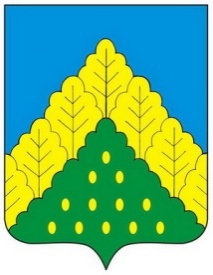 ЧĂВАШ РЕСПУБЛИКИНКОМСОМОЛЬСКИ РАЙОНĔНАДМИНИСТРАЦИЙЕЙЫШĂНУ27.12.2022 ç. № 762Комсомольски ялĕАДМИНИСТРАЦИЯКОМСОМОЛЬСКОГО РАЙОНА ЧУВАШСКОЙ РЕСПУБЛИКИПОСТАНОВЛЕНИЕ              27.12.2022 г. № 762село Комсомольское«Объемы финансирования муниципальной программы с разбивкой по годам реализации программы–прогнозируемый объем финансирования мероприятий муниципальной программы в 2019–2035 годах составляет 5 222 400,9 тыс. рублей,  в том числе:в 2019 году – 396 298,5 тыс. рублей;в 2020 году – 333 916,9 тыс. рублей;в 2021 году -  394 082,3 тыс. рублей;в 2022 году –  420 460,5 тыс. рублей;в 2023 году –  385 721,9 тыс. рублей;в 2024 году –  380 796,8 тыс. рублей;в 2025 году –  382 968 тыс. рублей;в 2026 – 2030 годах – 1 264 078,0 тыс. рублей;в 2031 – 2035 годах – 1 264 078,0 тыс. рублей.из них средства:федерального бюджета –  214 335,8 тыс. рублей, в том числе:в 2019 году – 60 966,3 тыс. рублей;в 2020 году – 13 627,6 тыс. рублей;в 2021 году -  24 811,9 тыс. рублейв 2022 году – 31 878,2 тыс. рублейв 2023 году – 27 706,4 тыс. рублейв 2024 году – 27 340,7 тыс. рублейв 2025 году – 27 061,7 тыс. рублейв 2026 – 2030 годах – 471,5 тыс. рублей.в 2031 – 2035 годах – 471,5 тыс. рублей.республиканского бюджета Чувашской Республики –4 038 569,0 тыс. рублей, в том числе:в 2019 году – 259 673,5 тыс. рублей;в 2020 году – 268 238,3 тыс. рублей;в 2021 году -  312 767,6 тыс. рублей;в 2022 году – 313 017,5 тыс. рублей;в 2023 году – 284 786,2 тыс. рублей;в 2024 году – 284 845,0 тыс. рублей;в 2025 году – 284 957,0 тыс. рублей;в 2026 – 2030 годах – 1 015 142,0 тыс. рублей.в 2031 – 2035 годах – 1 015 142,0 тыс. рублей.бюджета Комсомольского района – 586 121,6 тыс. рублей, в том числе:в 2019 году – 53 048,4 тыс. рублей;в 2020 году – 34 810,5 тыс. рублей;в 2021 году – 36 883,3 тыс. рублей;в 2022 году – 53 248,1 тыс. рублей;в 2023 году – 46 094,5 тыс. рублей;в 2024 году – 41 476,3 тыс. рублей;в 2025 году – 43 814,5 тыс. рублей;в 2026 – 2030 годах – 138 373,0 тыс. рублей.в 2031 – 2035 годах – 138 373,0 тыс. рублей.внебюджетных источников – 383 374,5 тыс. рублей, в том числе:в 2019 году – 22 610,3 тыс. рублей;в 2020 году – 17 240,5 тыс. рублей;в 2021 году – 19 619,6 тыс. рублей;в 2022 году – 22 316,7 тыс. рублей;в 2023 году – 27 134,8 тыс. рублей;в 2024 году – 27 134,8 тыс. рублей;в 2025 году – 27134,8 тыс. рублей;в 2026 – 2030 годах – 110 091,5 тыс. рублей;в 2031 – 2035 годах – 110 091,5 тыс. рублей».3. Приложение № 2 к муниципальной программе изложить в следующей редакции:3. Приложение № 2 к муниципальной программе изложить в следующей редакции:3. Приложение № 2 к муниципальной программе изложить в следующей редакции:3. Приложение № 2 к муниципальной программе изложить в следующей редакции:3. Приложение № 2 к муниципальной программе изложить в следующей редакции:3. Приложение № 2 к муниципальной программе изложить в следующей редакции:3. Приложение № 2 к муниципальной программе изложить в следующей редакции:3. Приложение № 2 к муниципальной программе изложить в следующей редакции:3. Приложение № 2 к муниципальной программе изложить в следующей редакции:3. Приложение № 2 к муниципальной программе изложить в следующей редакции:3. Приложение № 2 к муниципальной программе изложить в следующей редакции:3. Приложение № 2 к муниципальной программе изложить в следующей редакции:3. Приложение № 2 к муниципальной программе изложить в следующей редакции:3. Приложение № 2 к муниципальной программе изложить в следующей редакции:"Приложение № 2"Приложение № 2"Приложение № 2к муниципальной программек муниципальной программек муниципальной программеКомсомольского районаКомсомольского районаКомсомольского районаЧувашской РеспубликиЧувашской РеспубликиЧувашской Республики"Развитие образования""Развитие образования""Развитие образования"Ресурсное обеспечениеРесурсное обеспечениеРесурсное обеспечениеРесурсное обеспечениеРесурсное обеспечениеРесурсное обеспечениеРесурсное обеспечениеРесурсное обеспечениеРесурсное обеспечениеРесурсное обеспечениеРесурсное обеспечениеРесурсное обеспечениеРесурсное обеспечениеРесурсное обеспечениеи прогнозная (справочная) оценка расходов за счет всех источников финансирования реализации муниципальной программыи прогнозная (справочная) оценка расходов за счет всех источников финансирования реализации муниципальной программыи прогнозная (справочная) оценка расходов за счет всех источников финансирования реализации муниципальной программыи прогнозная (справочная) оценка расходов за счет всех источников финансирования реализации муниципальной программыи прогнозная (справочная) оценка расходов за счет всех источников финансирования реализации муниципальной программыи прогнозная (справочная) оценка расходов за счет всех источников финансирования реализации муниципальной программыи прогнозная (справочная) оценка расходов за счет всех источников финансирования реализации муниципальной программыи прогнозная (справочная) оценка расходов за счет всех источников финансирования реализации муниципальной программыи прогнозная (справочная) оценка расходов за счет всех источников финансирования реализации муниципальной программыи прогнозная (справочная) оценка расходов за счет всех источников финансирования реализации муниципальной программыи прогнозная (справочная) оценка расходов за счет всех источников финансирования реализации муниципальной программыи прогнозная (справочная) оценка расходов за счет всех источников финансирования реализации муниципальной программыи прогнозная (справочная) оценка расходов за счет всех источников финансирования реализации муниципальной программыи прогнозная (справочная) оценка расходов за счет всех источников финансирования реализации муниципальной программыКомсомольского района Чувашской республики "Развитие образования"Комсомольского района Чувашской республики "Развитие образования"Комсомольского района Чувашской республики "Развитие образования"Комсомольского района Чувашской республики "Развитие образования"Комсомольского района Чувашской республики "Развитие образования"Комсомольского района Чувашской республики "Развитие образования"Комсомольского района Чувашской республики "Развитие образования"Комсомольского района Чувашской республики "Развитие образования"Комсомольского района Чувашской республики "Развитие образования"Комсомольского района Чувашской республики "Развитие образования"Комсомольского района Чувашской республики "Развитие образования"Комсомольского района Чувашской республики "Развитие образования"Комсомольского района Чувашской республики "Развитие образования"Комсомольского района Чувашской республики "Развитие образования"СтатусНаименование муниципальной программы Комсомольского района Чувашской Республики, подпрограммы муниципальной программы Комсомольского района Чувашской Республики (основного мероприятия)Код бюджетной классификацииКод бюджетной классификацииИсточники финансированияРасходы по годам, тыс. рублейРасходы по годам, тыс. рублейРасходы по годам, тыс. рублейРасходы по годам, тыс. рублейРасходы по годам, тыс. рублейРасходы по годам, тыс. рублейРасходы по годам, тыс. рублейРасходы по годам, тыс. рублейРасходы по годам, тыс. рублейСтатусНаименование муниципальной программы Комсомольского района Чувашской Республики, подпрограммы муниципальной программы Комсомольского района Чувашской Республики (основного мероприятия)Главный распорядитель бюджетных средствцелевая статья расходовИсточники финансирования20192020202120222023202420252026-20302031-20351234567891011121314Муниципальная программа Комсомольского района Чувашской Республики"Развитие образования"Ц700000000всего396 298,5333 916,9394 082,3420460,5385721,9380796,8382968,01 264 078,01 264 078,0Муниципальная программа Комсомольского района Чувашской Республики"Развитие образования"Ц700000000федеральный бюджет60 966,313 627,624 811,931878,227706,427340,727061,7471,5471,5Муниципальная программа Комсомольского района Чувашской Республики"Развитие образования"Ц700000000республиканский бюджет Чувашской Республики259 673,5268 238,3312 767,5313017,5284786,2284845,0284957,01 015 142,01 015 142,0Муниципальная программа Комсомольского района Чувашской Республики"Развитие образования"Ц700000000местный бюджет53 048,434 810,536 883,353248,146094,541476,343814,5138 373,0138 373,0Муниципальная программа Комсомольского района Чувашской Республики"Развитие образования"Ц700000000внебюджетные источники22 610,317 240,519 619,622316,727134,827134,827134,8110 091,5110 091,5Подпрограмма"Поддержка развития образования974Ц710000000всего380 245,2314 520,6387 047,6412552,7379518,4374966,7376364,51 233 487,51 233 487,5Подпрограмма"Поддержка развития образования974Ц710000000федеральный бюджет60 966,313 627,624 811,931109,627706,427340,727061,7471,5471,5Подпрограмма"Поддержка развития образования974Ц710000000республиканский бюджет Чувашской Республики251 675,3254 480,3312 049,0312362,1283946,3283968,2284080,21 012 037,51 012 037,5Подпрограмма"Поддержка развития образования974Ц710000000местный бюджет44 993,329 172,230 567,146764,340730,936523,038087,8110 887,0110 887,0Подпрограмма"Поддержка развития образования974Ц710000000внебюджетные источники22 610,317 240,519 619,622316,727134,827134,827134,8110 091,5110 091,5Основное мероприятие 1Обеспечение деятельности организаций в сфере образования974Ц710100000всего58 937,939 757,437 110,757029,562265,560814,662268,9217 469,5217 469,5Основное мероприятие 1Обеспечение деятельности организаций в сфере образования974Ц710100000федеральный бюджет0,00,00,00,00,00,00,00,00,0Основное мероприятие 1Обеспечение деятельности организаций в сфере образования974Ц710100000республиканский бюджет Чувашской Республики562,33 134,11 627,41 763,10,00,00,00,00,0Основное мероприятие 1Обеспечение деятельности организаций в сфере образования974Ц710100000местный бюджет35 765,319 382,815 863,732949,735130,733679,835134,1107 378,0107 378,0Основное мероприятие 1Обеспечение деятельности организаций в сфере образования974Ц710100000внебюджетные источники22 610,317 240,519 619,622316,727134,827134,827134,8110 091,5110 091,5Основное мероприятие 2Финансовое обеспечения получения дошкольного образования, начального общего, основного общего и среднего общего образования974Ц710200000всего227 305,6240 957,6269 292,3291470,3277235,3276960,9276960,91 007 792,01 007 792,0Основное мероприятие 2Финансовое обеспечения получения дошкольного образования, начального общего, основного общего и среднего общего образования974Ц710200000федеральный бюджет0,00,00,00,00,00,00,00,00,0Основное мероприятие 2Финансовое обеспечения получения дошкольного образования, начального общего, основного общего и среднего общего образования974Ц710200000республиканский бюджет Чувашской Республики227 305,6240 957,6269 292,3291470,3277235,3276960,9276960,91 007 792,01 007 792,0Основное мероприятие 2Финансовое обеспечения получения дошкольного образования, начального общего, основного общего и среднего общего образования974Ц710200000местный бюджет0,00,00,00,00,00,00,00,00,0Основное мероприятие 2Финансовое обеспечения получения дошкольного образования, начального общего, основного общего и среднего общего образования974Ц710200000внебюджетные источники0,00,00,00,00,00,00,00,00,0Основное мероприятие 3Укрепление материально-технической базы объектов образованияЦ710300000всего3 672,21 343,93 774,66139,90,00,00,00,00,0Основное мероприятие 3Укрепление материально-технической базы объектов образованияхЦ710300000федеральный бюджет0,00,00,00,00,00,00,00,00,0Основное мероприятие 3Укрепление материально-технической базы объектов образования974Ц710300000республиканский бюджет Чувашской Республики2 055,20,00,00,00,00,00,00,00,0Основное мероприятие 3Укрепление материально-технической базы объектов образования903Ц710300000республиканский бюджет Чувашской Республики828,7Основное мероприятие 3Укрепление материально-технической базы объектов образования974Ц710300000местный бюджет1 617,01 343,92 893,06139,90,00,00,00,00,0Основное мероприятие 3Укрепление материально-технической базы объектов образования903Ц710300000местный бюджет52,9Основное мероприятие 3Укрепление материально-технической базы объектов образованияхЦ710300000внебюджетные источники0,00,00,00,00,00,00,00,00,0Основное мероприятие 4Реализация мероприятия регионального проекта "Новые возможности для каждого"974Ц710400000всего0,00,00,00,00,00,00,00,00,0Основное мероприятие 4Реализация мероприятия регионального проекта "Новые возможности для каждого"974Ц710400000федеральный бюджет0,00,00,00,00,00,00,00,00,0Основное мероприятие 4Реализация мероприятия регионального проекта "Новые возможности для каждого"974Ц710400000республиканский бюджет Чувашской Республики0,00,00,00,00,00,00,00,00,0Основное мероприятие 4Реализация мероприятия регионального проекта "Новые возможности для каждого"974Ц710400000местный бюджет0,00,00,00,00,00,00,00,00,0Основное мероприятие 4Реализация мероприятия регионального проекта "Новые возможности для каждого"974Ц710400000внебюджетные источники0,00,00,00,00,00,00,00,00,0Основное мероприятие 5Обеспечение выплаты ежемесячного денежного вознаграждения за выполнение функций классного руководителя педагогическим работникам муниципальных общеобразовательных организаций974Ц710500000всего0,05 286,115 784,915 720,316170,816170,816170,80,00,0Основное мероприятие 5Обеспечение выплаты ежемесячного денежного вознаграждения за выполнение функций классного руководителя педагогическим работникам муниципальных общеобразовательных организаций974Ц710500000федеральный бюджет0,05 286,115 784,915 720,316170,816170,816170,80,00,0Основное мероприятие 5Обеспечение выплаты ежемесячного денежного вознаграждения за выполнение функций классного руководителя педагогическим работникам муниципальных общеобразовательных организаций974Ц710500000республиканский бюджет Чувашской Республики0,00,00,00,00,00,00,00,00,0Основное мероприятие 5Обеспечение выплаты ежемесячного денежного вознаграждения за выполнение функций классного руководителя педагогическим работникам муниципальных общеобразовательных организаций974Ц710500000местный бюджет0,00,00,00,00,00,00,00,00,0Основное мероприятие 5Обеспечение выплаты ежемесячного денежного вознаграждения за выполнение функций классного руководителя педагогическим работникам муниципальных общеобразовательных организаций974Ц710500000внебюджетные источники0,00,00,00,00,00,00,00,00,0Основное мероприятие 6Организационно-методическое сопровождение проведения олимпиад школьников974Ц710600000всего15,233,810,521,850,00,00,0150,0150,0Основное мероприятие 6Организационно-методическое сопровождение проведения олимпиад школьников974Ц710600000федеральный бюджет0,00,00,00,00,00,00,00,00,0Основное мероприятие 6Организационно-методическое сопровождение проведения олимпиад школьников974Ц710600000республиканский бюджет Чувашской Республики0,00,00,00,00,00,00,00,00,0Основное мероприятие 6Организационно-методическое сопровождение проведения олимпиад школьников974Ц710600000местный бюджет15,233,810,521,850,00,00,0150,0150,0Основное мероприятие 6Организационно-методическое сопровождение проведения олимпиад школьников974Ц710600000внебюджетные источники0,00,00,00,00,00,00,00,00,0Основное мероприятие 7Развитие единой образовательной информационной среды в Комсомольском районе974Ц710700000всего0,00,00,00,00,00,00,00,00,0Основное мероприятие 7Развитие единой образовательной информационной среды в Комсомольском районе974Ц710700000федеральный бюджет0,00,00,00,00,00,00,00,00,0Основное мероприятие 7Развитие единой образовательной информационной среды в Комсомольском районе974Ц710700000республиканский бюджет Чувашской Республики0,00,00,00,00,00,00,00,00,0Основное мероприятие 7Развитие единой образовательной информационной среды в Комсомольском районе974Ц710700000местный бюджет0,00,00,00,00,00,00,00,00,0Основное мероприятие 7Развитие единой образовательной информационной среды в Комсомольском районе974Ц710700000внебюджетные источники0,00,00,00,00,00,00,00,00,0Основное мероприятие 8Реализация мероприятий регионального проекта "Учитель будущего"974Ц710800000всего0,00,00,00,00,00,00,00,00,0Основное мероприятие 8Реализация мероприятий регионального проекта "Учитель будущего"974Ц710800000федеральный бюджет0,00,00,00,00,00,00,00,00,0Основное мероприятие 8Реализация мероприятий регионального проекта "Учитель будущего"974Ц710800000республиканский бюджет Чувашской Республики0,00,00,00,00,00,00,00,00,0Основное мероприятие 8Реализация мероприятий регионального проекта "Учитель будущего"974Ц710800000местный бюджет0,00,00,00,00,00,00,00,00,0Основное мероприятие 8Реализация мероприятий регионального проекта "Учитель будущего"974Ц710800000внебюджетные источники0,00,00,00,00,00,00,00,00,0Основное мероприятие 9Реализация проектов и мероприятий по инновационному развитию системы образования974Ц710900000всего296,1240,8232,6303,0255,00,00,00,00,0Основное мероприятие 9Реализация проектов и мероприятий по инновационному развитию системы образования974Ц710900000федеральный бюджет0,00,00,00,00,00,00,00,00,0Основное мероприятие 9Реализация проектов и мероприятий по инновационному развитию системы образования974Ц710900000республиканский бюджет Чувашской Республики0,00,00,00,00,00,00,00,00,0Основное мероприятие 9Реализация проектов и мероприятий по инновационному развитию системы образования974Ц710900000местный бюджет296,1240,8232,6303,0255,00,00,00,00,0Основное мероприятие 9Реализация проектов и мероприятий по инновационному развитию системы образования974Ц710900000внебюджетные источники0,00,00,00,00,00,00,00,00,0Основное мероприятие 10Проведение обязательных периодических медицинских осмотров работников муниципальных образовательных организаций974Ц711000000всего1 315,0407,51 453,92332,6218,40,0111,3756,0756,0Основное мероприятие 10Проведение обязательных периодических медицинских осмотров работников муниципальных образовательных организаций974Ц711000000федеральный бюджет0,00,00,00,00,00,00,00,00,0Основное мероприятие 10Проведение обязательных периодических медицинских осмотров работников муниципальных образовательных организаций974Ц711000000республиканский бюджет Чувашской Республики0,00,00,00,00,00,00,00,00,0Основное мероприятие 10Проведение обязательных периодических медицинских осмотров работников муниципальных образовательных организаций974Ц711000000местный бюджет1 315,0407,51 453,92332,6218,40,0111,3756,0756,0Основное мероприятие 10Проведение обязательных периодических медицинских осмотров работников муниципальных образовательных организаций974Ц711000000внебюджетные источники0,00,00,00,00,00,00,00,00,0Основное мероприятие 11Стипендии, гранты, премии и денежные974Ц711100000всего116,0164,0201,0168,0132,00,00,0540,0540,0Основное мероприятие 11Стипендии, гранты, премии и денежные974Ц711100000федеральный бюджет0,00,00,00,00,00,00,00,00,0Основное мероприятие 11Стипендии, гранты, премии и денежные974Ц711100000республиканский бюджет Чувашской Республики0,00,00,00,00,00,00,00,00,0Основное мероприятие 11Стипендии, гранты, премии и денежные974Ц711100000местный бюджет116,0164,0201,0168,0132,00,00,0540,0540,0Основное мероприятие 11Стипендии, гранты, премии и денежные974Ц711100000внебюджетные источники0,00,00,00,00,00,00,00,00,0Основное мероприятие 12Модернизация системы воспитания детей и молодежи в Комсомольском районе Чувашской Республике974Ц711200000всего0,00,00,00,00,00,00,00,00,0Основное мероприятие 12Модернизация системы воспитания детей и молодежи в Комсомольском районе Чувашской Республике974Ц711200000федеральный бюджет0,00,00,00,00,00,00,00,00,0Основное мероприятие 12Модернизация системы воспитания детей и молодежи в Комсомольском районе Чувашской Республике974Ц711200000республиканский бюджет Чувашской Республики0,00,00,00,00,00,00,00,00,0Основное мероприятие 12Модернизация системы воспитания детей и молодежи в Комсомольском районе Чувашской Республике974Ц711200000местный бюджет0,00,00,00,00,00,00,00,00,0Основное мероприятие 12Модернизация системы воспитания детей и молодежи в Комсомольском районе Чувашской Республике974Ц711200000внебюджетные источники0,00,00,00,00,00,00,00,00,0Основное мероприятие 13Мероприятия в сфере поддержки детей-сирот и детей, оставшихся без попечения родителей, лиц из числа детей-сирот и детей, оставшихся без попечения родителей974Ц711300000всего0,00,00,00,00,00,00,00,00,0Основное мероприятие 13Мероприятия в сфере поддержки детей-сирот и детей, оставшихся без попечения родителей, лиц из числа детей-сирот и детей, оставшихся без попечения родителей974Ц711300000федеральный бюджет0,00,00,00,00,00,00,00,00,0Основное мероприятие 13Мероприятия в сфере поддержки детей-сирот и детей, оставшихся без попечения родителей, лиц из числа детей-сирот и детей, оставшихся без попечения родителей974Ц711300000республиканский бюджет Чувашской Республики0,00,00,00,00,00,00,00,00,0Основное мероприятие 13Мероприятия в сфере поддержки детей-сирот и детей, оставшихся без попечения родителей, лиц из числа детей-сирот и детей, оставшихся без попечения родителей974Ц711300000местный бюджет0,00,00,00,00,00,00,00,00,0Основное мероприятие 13Мероприятия в сфере поддержки детей-сирот и детей, оставшихся без попечения родителей, лиц из числа детей-сирот и детей, оставшихся без попечения родителей974Ц711300000внебюджетные источники0,00,00,00,00,00,00,00,00,0Основное мероприятие 14Меры социальной поддержки974Ц711400000всего2 081,25 955,812 806,812079,418 846,119048,218880,46 780,06 780,0Основное мероприятие 14Меры социальной поддержки974Ц711400000федеральный бюджет219,54 793,99 027,09503,211169,911169,110890,9471,5471,5Основное мероприятие 14Меры социальной поддержки974Ц711400000республиканский бюджет Чувашской Республики1 449,1488,53 054,21583,96 707,37007,37119,34 245,54 245,5Основное мероприятие 14Меры социальной поддержки974Ц711400000местный бюджет412,6673,4725,6992,3968,9871,0870,22 063,02 063,0Основное мероприятие 14Меры социальной поддержки974Ц711400000внебюджетные источники0,00,00,00,00,00,00,00,00,0Основное мероприятие 15Капитальный ремонт объектов образования974Ц711500000всего7 609,211 112,27 169,95097,90,00,00,00,00,0Основное мероприятие 15Капитальный ремонт объектов образования974Ц711500000федеральный бюджет0,00,00,00,00,00,00,00,00,0Основное мероприятие 15Капитальный ремонт объектов образования974Ц711500000республиканский бюджет Чувашской Республики6 852,69 882,15 243,34520,10,00,00,00,00,0Основное мероприятие 15Капитальный ремонт объектов образования974Ц711500000местный бюджет756,61 230,11 926,6577,80,00,00,00,00,0Основное мероприятие 15Капитальный ремонт объектов образования974Ц711500000внебюджетные источники0,00,00,00,00,00,00,00,00,0Основное мероприятие 16Строительство (приобретение), реконструкция объектов капитального строительства образовательных организаций974Ц7116L0000всего32 613,10,00,00,00,00,00,00,00,0Основное мероприятие 16Строительство (приобретение), реконструкция объектов капитального строительства образовательных организаций974Ц7116L0000федеральный бюджет30 000,00,00,00,00,00,00,00,00,0Основное мероприятие 16Строительство (приобретение), реконструкция объектов капитального строительства образовательных организаций974Ц7116L0000республиканский бюджет Чувашской Республики1 819,20,00,00,00,00,00,00,00,0Основное мероприятие 16Строительство (приобретение), реконструкция объектов капитального строительства образовательных организаций974Ц7116L0000местный бюджет793,90,00,00,00,00,00,00,00,0Основное мероприятие 16Строительство (приобретение), реконструкция объектов капитального строительства образовательных организаций974Ц7116L0000внебюджетные источники0,00,00,00,00,00,00,00,00,0Основное мероприятие 17Модернизаций технологийи содержания обучения в соответствии с новым федеральных государственным образовательным стандартом образования и поддержки сетевых методических объединений974Ц711700000всего0,00,00,00,00,00,00,00,00,0Основное мероприятие 17Модернизаций технологийи содержания обучения в соответствии с новым федеральных государственным образовательным стандартом образования и поддержки сетевых методических объединений974Ц711700000федеральный бюджет0,00,00,00,00,00,00,00,00,0Основное мероприятие 17Модернизаций технологийи содержания обучения в соответствии с новым федеральных государственным образовательным стандартом образования и поддержки сетевых методических объединений974Ц711700000республиканский бюджет Чувашской Республики0,00,00,00,00,00,00,00,00,0Основное мероприятие 17Модернизаций технологийи содержания обучения в соответствии с новым федеральных государственным образовательным стандартом образования и поддержки сетевых методических объединений974Ц711700000местный бюджет0,00,00,00,00,00,00,00,00,0Основное мероприятие 17Модернизаций технологийи содержания обучения в соответствии с новым федеральных государственным образовательным стандартом образования и поддержки сетевых методических объединений974Ц711700000внебюджетные источники0,00,00,00,00,00,00,00,00,0Основное мероприятие 18Развитие национально-региональной системы независимой оценки качества образования через реализацию пилотных региональных проектов и создание национальных механизмов оценки качества974Ц711800000всего0,00,00,00,00,00,00,00,00,0Основное мероприятие 18Развитие национально-региональной системы независимой оценки качества образования через реализацию пилотных региональных проектов и создание национальных механизмов оценки качества974Ц711800000федеральный бюджет0,00,00,00,00,00,00,00,00,0Основное мероприятие 18Развитие национально-региональной системы независимой оценки качества образования через реализацию пилотных региональных проектов и создание национальных механизмов оценки качества974Ц711800000республиканский бюджет Чувашской Республики0,00,00,00,00,00,00,00,00,0Основное мероприятие 18Развитие национально-региональной системы независимой оценки качества образования через реализацию пилотных региональных проектов и создание национальных механизмов оценки качества974Ц711800000местный бюджет0,00,00,00,00,00,00,00,00,0Основное мероприятие 18Развитие национально-региональной системы независимой оценки качества образования через реализацию пилотных региональных проектов и создание национальных механизмов оценки качества974Ц711800000внебюджетные источники0,00,00,00,00,00,00,00,00,0Основное мероприятие 19Развитие научно-образовательной и творческой среды в образовательных организациях,  развитие системы дополнительного образования детей в Комсомольском районе Чувашской Республики974Ц711900000всего0,00,00,00,00,00,00,00,00,0Основное мероприятие 19Развитие научно-образовательной и творческой среды в образовательных организациях,  развитие системы дополнительного образования детей в Комсомольском районе Чувашской Республики974Ц711900000федеральный бюджет0,00,00,00,00,00,00,00,00,0Основное мероприятие 19Развитие научно-образовательной и творческой среды в образовательных организациях,  развитие системы дополнительного образования детей в Комсомольском районе Чувашской Республики974Ц711900000республиканский бюджет Чувашской Республики0,00,00,00,00,00,00,00,00,0Основное мероприятие 19Развитие научно-образовательной и творческой среды в образовательных организациях,  развитие системы дополнительного образования детей в Комсомольском районе Чувашской Республики974Ц711900000местный бюджет0,00,00,00,00,00,00,00,00,0Основное мероприятие 19Развитие научно-образовательной и творческой среды в образовательных организациях,  развитие системы дополнительного образования детей в Комсомольском районе Чувашской Республики974Ц711900000внебюджетные источники0,00,00,00,00,00,00,00,00,0Основное мероприятие 20Повышение качества образования в школах с низкими результатами обучения и в школах, функционирующих в неблагоприятных социальных условиях, путем реализации региональных проектов и распространения их результатов974Ц712000000всего0,00,00,00,00,00,00,00,00,0Основное мероприятие 20Повышение качества образования в школах с низкими результатами обучения и в школах, функционирующих в неблагоприятных социальных условиях, путем реализации региональных проектов и распространения их результатов974Ц712000000федеральный бюджет0,00,00,00,00,00,00,00,00,0Основное мероприятие 20Повышение качества образования в школах с низкими результатами обучения и в школах, функционирующих в неблагоприятных социальных условиях, путем реализации региональных проектов и распространения их результатов974Ц712000000республиканский бюджет Чувашской Республики0,00,00,00,00,00,00,00,00,0Основное мероприятие 20Повышение качества образования в школах с низкими результатами обучения и в школах, функционирующих в неблагоприятных социальных условиях, путем реализации региональных проектов и распространения их результатов974Ц712000000местный бюджет0,00,00,00,00,00,00,00,00,0Основное мероприятие 20Повышение качества образования в школах с низкими результатами обучения и в школах, функционирующих в неблагоприятных социальных условиях, путем реализации региональных проектов и распространения их результатов974Ц712000000внебюджетные источники0,00,00,00,00,00,00,00,00,0Основное мероприятие 21Приобретение оборудования для муниципальных образовательных организаций974Ц712100000всего840,0378,00,00,00,00,00,00,00,0Основное мероприятие 21Приобретение оборудования для муниципальных образовательных организаций974Ц712100000федеральный бюджет0,00,00,00,00,00,00,00,00,0Основное мероприятие 21Приобретение оборудования для муниципальных образовательных организаций974Ц712100000республиканский бюджет Чувашской Республики0,00,00,00,00,00,00,00,00,0Основное мероприятие 21Приобретение оборудования для муниципальных образовательных организаций974Ц712100000местный бюджет840,0378,00,00,00,00,00,00,00,0Основное мероприятие 21Приобретение оборудования для муниципальных образовательных организаций974Ц712100000внебюджетные источники0,00,00,00,00,00,00,00,00,0Основное мероприятие 22Реализация мероприятий регионального проекта "Цифровая образовательная среда"974Ц71E400000всего0,00,00,00,00,00,00,00,00,0Основное мероприятие 22Реализация мероприятий регионального проекта "Цифровая образовательная среда"974Ц71E400000федеральный бюджет0,00,00,00,00,00,00,00,00,0Основное мероприятие 22Реализация мероприятий регионального проекта "Цифровая образовательная среда"974Ц71E400000республиканский бюджет Чувашской Республики0,00,00,00,00,00,00,00,00,0Основное мероприятие 22Реализация мероприятий регионального проекта "Цифровая образовательная среда"974Ц71E400000местный бюджет0,00,00,00,00,00,00,00,00,0Основное мероприятие 22Реализация мероприятий регионального проекта "Цифровая образовательная среда"974Ц71E400000внебюджетные источники0,00,00,00,00,00,00,00,00,0Основное мероприятие 23Реализация мероприятий регионального проекта "Социальные лифты для каждого"974Ц71EA00000всего0,00,00,00,00,00,00,00,00,0Основное мероприятие 23Реализация мероприятий регионального проекта "Социальные лифты для каждого"974Ц71EA00000федеральный бюджет0,00,00,00,00,00,00,00,00,0Основное мероприятие 23Реализация мероприятий регионального проекта "Социальные лифты для каждого"974Ц71EA00000республиканский бюджет Чувашской Республики0,00,00,00,00,00,00,00,00,0Основное мероприятие 23Реализация мероприятий регионального проекта "Социальные лифты для каждого"974Ц71EA00000местный бюджет0,00,00,00,00,00,00,00,00,0Основное мероприятие 23Реализация мероприятий регионального проекта "Социальные лифты для каждого"974Ц71EA00000внебюджетные источники0,00,00,00,00,00,00,00,00,0Основное мероприятие 24Реализация мероприятий регионального проекта "Поддержка семей, имеющих детей"974Ц71E300000всего0,00,00,00,00,00,00,00,00,0Основное мероприятие 24Реализация мероприятий регионального проекта "Поддержка семей, имеющих детей"974Ц71E300000федеральный бюджет0,00,00,00,00,00,00,00,00,0Основное мероприятие 24Реализация мероприятий регионального проекта "Поддержка семей, имеющих детей"974Ц71E300000республиканский бюджет Чувашской Республики0,00,00,00,00,00,00,00,00,0Основное мероприятие 24Реализация мероприятий регионального проекта "Поддержка семей, имеющих детей"974Ц71E300000местный бюджет0,00,00,00,00,00,00,00,00,0Основное мероприятие 24Реализация мероприятий регионального проекта "Поддержка семей, имеющих детей"974Ц71E300000внебюджетные источники0,00,00,00,00,00,00,00,00,0Основное мероприятие 25Реализация мероприятий регионального проекта "Успех каждого ребенка"974Ц71E200000всего3 363,08 883,54 018,83248,94345,31972,21972,20,00,0Основное мероприятие 25Реализация мероприятий регионального проекта "Успех каждого ребенка"974Ц71E200000федеральный бюджет942,93 547,60,00,0365,70,00,00,00,0Основное мероприятие 25Реализация мероприятий регионального проекта "Успех каждого ребенка"974Ц71E200000республиканский бюджет Чувашской Республики30,118,00,00,03,70,00,00,00,0Основное мероприятие 25Реализация мероприятий регионального проекта "Успех каждого ребенка"974Ц71E200000местный бюджет2 390,05 317,94 018,83248,93975,91972,21972,20,00,0Основное мероприятие 25Реализация мероприятий регионального проекта "Успех каждого ребенка"974Ц71E200000внебюджетные источники0,00,00,00,00,00,00,00,00,0Основное мероприятие 26Реализация мероприятий регионального проекта "Содействие занятости женщин-создание условий дошкольного образования детей в возрасте до трех лет"903Ц71P200000всего42 080,70,00,00,00,00,00,00,00,0Основное мероприятие 26Реализация мероприятий регионального проекта "Содействие занятости женщин-создание условий дошкольного образования детей в возрасте до трех лет"903Ц71P200000федеральный бюджет29 803,90,00,00,00,00,00,00,00,0Основное мероприятие 26Реализация мероприятий регионального проекта "Содействие занятости женщин-создание условий дошкольного образования детей в возрасте до трех лет"903Ц71P200000республиканский бюджет Чувашской Республики11 601,20,00,00,00,00,00,00,00,0Основное мероприятие 26Реализация мероприятий регионального проекта "Содействие занятости женщин-создание условий дошкольного образования детей в возрасте до трех лет"903Ц71P200000местный бюджет675,60,00,00,00,00,00,00,00,0Основное мероприятие 26Реализация мероприятий регионального проекта "Содействие занятости женщин-создание условий дошкольного образования детей в возрасте до трех лет"903Ц71P200000внебюджетные источники0,00,00,00,00,00,00,00,00,0Основное мероприятие 27Модернизация инфраструктурных муниципальных образовательных организаций974Ц713000000всего0,00,035 191,612965,20,00,00,00,00,0Основное мероприятие 27Модернизация инфраструктурных муниципальных образовательных организаций974Ц713000000федеральный бюджет0,00,00,00,00,00,00,00,00,0Основное мероприятие 27Модернизация инфраструктурных муниципальных образовательных организаций974Ц713000000республиканский бюджет Чувашской Республики0,00,032 003,112965,20,00,00,00,00,0Основное мероприятие 27Модернизация инфраструктурных муниципальных образовательных организаций974Ц713000000местный бюджет0,00,03 188,50,00,00,00,00,00,0Основное мероприятие 27Модернизация инфраструктурных муниципальных образовательных организаций974Ц713000000внебюджетные источники0,00,00,00,00,00,00,00,00,0Основное мероприятие 28Реализация отдельных мероприятий регионального проекта "Современная школа"974Ц71E100000всего0,00,00,05975,90,00,00,00,00,0Основное мероприятие 28Реализация отдельных мероприятий регионального проекта "Современная школа"974Ц71E100000федеральный бюджет0,00,00,05886,10,00,00,00,00,0Основное мероприятие 28Реализация отдельных мероприятий регионального проекта "Современная школа"974Ц71E100000республиканский бюджет Чувашской Республики0,00,00,059,50,00,00,00,00,0Основное мероприятие 28Реализация отдельных мероприятий регионального проекта "Современная школа"974Ц71E100000местный бюджет0,00,00,030,300,00,00,00,0Основное мероприятие 28Реализация отдельных мероприятий регионального проекта "Современная школа"974Ц71E100000внебюджетные источники0,00,00,00,00,00,00,00,00,0ПОДПРОГРАММА"Молодежь"974Ц720000000всего2 557,60,01 583,21679,7500,6240,01013,47 632,07 632,0ПОДПРОГРАММА"Молодежь"974Ц720000000федеральный бюджет0,00,00,00,00,00,00,00,00,0ПОДПРОГРАММА"Молодежь"974Ц720000000республиканский бюджет Чувашской Республики0,00,00,00,00,00,00,00,00,0ПОДПРОГРАММА"Молодежь"974Ц720000000местный бюджет2 557,60,01 583,21679,7500,6240,01013,47 632,07 632,0ПОДПРОГРАММА"Молодежь"974Ц720000000внебюджетные источники0,00,00,00,00,00,00,00,00,0Основное мероприятие 1Мероприятия по вовлечению молодежи в социальную практику974Ц720100000всего12,50,015,00,025,00,00,00,00,0Основное мероприятие 1Мероприятия по вовлечению молодежи в социальную практику974Ц720100000федеральный бюджет0,00,00,00,00,00,00,00,00,0Основное мероприятие 1Мероприятия по вовлечению молодежи в социальную практику974Ц720100000республиканский бюджет Чувашской Республики0,00,00,00,00,00,00,00,00,0Основное мероприятие 1Мероприятия по вовлечению молодежи в социальную практику974Ц720100000местный бюджет12,50,015,00,025,00,00,00,00,0Основное мероприятие 1Мероприятия по вовлечению молодежи в социальную практику974Ц720100000внебюджетные источники0,00,00,00,00,00,00,00,00,0Основное мероприятие 2Поддержка талантливой и одаренной молодежи974Ц720200000всего0,00,00,00,00,00,00,00,00,0Основное мероприятие 2Поддержка талантливой и одаренной молодежи974Ц720200000федеральный бюджет0,00,00,00,00,00,00,00,00,0Основное мероприятие 2Поддержка талантливой и одаренной молодежи974Ц720200000республиканский бюджет Чувашской Республики0,00,00,00,00,00,00,00,00,0Основное мероприятие 2Поддержка талантливой и одаренной молодежи974Ц720200000местный бюджет0,00,00,00,00,00,00,00,00,0Основное мероприятие 2Поддержка талантливой и одаренной молодежи974Ц720200000внебюджетные источники0,00,00,00,00,00,00,00,00,0Основное мероприятие 3Организация отдыха детей974Ц720300000всего2 545,10,01 568,21679,0475,6240,01013,47 632,07 632,0Основное мероприятие 3Организация отдыха детей974Ц720300000федеральный бюджет0,00,00,00,00,00,00,00,00,0Основное мероприятие 3Организация отдыха детей974Ц720300000республиканский бюджет Чувашской Республики0,00,00,00,00,00,00,00,00,0Основное мероприятие 3Организация отдыха детей974Ц720300000местный бюджет2 545,10,01 568,21679,0475,6240,01013,47 632,07 632,0Основное мероприятие 3Организация отдыха детей974Ц720300000внебюджетные источники0,00,00,00,00,00,00,00,00,0Основное мероприятие 4Участие в реализации мероприятий регионального проекта "Социальная активность"974Ц72E800000всего0,00,00,00,00,00,00,00,00,0Основное мероприятие 4Участие в реализации мероприятий регионального проекта "Социальная активность"974Ц72E800000федеральный бюджет0,00,00,00,00,00,00,00,00,0Основное мероприятие 4Участие в реализации мероприятий регионального проекта "Социальная активность"974Ц72E800000республиканский бюджет Чувашской Республики0,00,00,00,00,00,00,00,00,0Основное мероприятие 4Участие в реализации мероприятий регионального проекта "Социальная активность"974Ц72E800000местный бюджет0,00,00,00,00,00,00,00,00,0Основное мероприятие 4Участие в реализации мероприятий регионального проекта "Социальная активность"974Ц72E800000внебюджетные источники0,00,00,00,00,00,00,00,00,0Основное мероприятие 6Поддержка молодежного предпринимательства974Ц740000000всего0,00,00,00,00,00,00,00,00,0Основное мероприятие 6Поддержка молодежного предпринимательства974Ц740000000федеральный бюджет0,00,00,00,00,00,00,00,00,0Основное мероприятие 6Поддержка молодежного предпринимательства974Ц740000000республиканский бюджет Чувашской Республики0,00,00,00,00,00,00,00,00,0Основное мероприятие 6Поддержка молодежного предпринимательства974Ц740000000местный бюджет0,00,00,00,00,00,00,00,00,0Основное мероприятие 6Поддержка молодежного предпринимательства974Ц740000000внебюджетные источники0,00,00,00,00,00,00,00,00,0ПОДПРОГРАММА"Создание новых мест в общеобразовательных организациях в соответствии с прогнозируемой потребностью и современными условиями обучения"974Ц740000000всего8 640,914 485,30,00,00,00,00,00,00,0ПОДПРОГРАММА"Создание новых мест в общеобразовательных организациях в соответствии с прогнозируемой потребностью и современными условиями обучения"974Ц740000000федеральный бюджет0,00,00,00,00,00,00,00,00,0ПОДПРОГРАММА"Создание новых мест в общеобразовательных организациях в соответствии с прогнозируемой потребностью и современными условиями обучения"974Ц740000000республиканский бюджет Чувашской Республики7 421,413 160,00,00,00,00,00,00,00,0ПОДПРОГРАММА"Создание новых мест в общеобразовательных организациях в соответствии с прогнозируемой потребностью и современными условиями обучения"974Ц740000000местный бюджет1 219,51 325,30,00,00,00,00,00,00,0ПОДПРОГРАММА"Создание новых мест в общеобразовательных организациях в соответствии с прогнозируемой потребностью и современными условиями обучения"974Ц740000000внебюджетные источники0,00,00,00,00,00,00,00,00,0Основное мероприятие 1Капитальный ремонт зданий муниципальных общеобразовательных организаций с целью создания новых рабочих мест974Ц740100000всего0,00,00,00,00,00,00,00,00,0Основное мероприятие 1Капитальный ремонт зданий муниципальных общеобразовательных организаций с целью создания новых рабочих мест974Ц740100000федеральный бюджет0,00,00,00,00,00,00,00,00,0Основное мероприятие 1Капитальный ремонт зданий муниципальных общеобразовательных организаций с целью создания новых рабочих мест974Ц740100000республиканский бюджет Чувашской Республики0,00,00,00,00,00,00,00,00,0Основное мероприятие 1Капитальный ремонт зданий муниципальных общеобразовательных организаций с целью создания новых рабочих мест974Ц740100000местный бюджет0,00,00,00,00,00,00,00,00,0Основное мероприятие 1Капитальный ремонт зданий муниципальных общеобразовательных организаций с целью создания новых рабочих мест974Ц740100000внебюджетные источники0,00,00,00,00,00,00,00,00,0Основное мероприятие 2Капитальный ремонт зданий муниципальных общеобразовательных организаций, имеющих износ 50 процентов и выше974Ц740200000всего8 640,914 485,30,00,00,00,00,00,00,0Основное мероприятие 2Капитальный ремонт зданий муниципальных общеобразовательных организаций, имеющих износ 50 процентов и выше974Ц740200000федеральный бюджет0,00,00,00,00,00,00,00,00,0Основное мероприятие 2Капитальный ремонт зданий муниципальных общеобразовательных организаций, имеющих износ 50 процентов и выше974Ц740200000республиканский бюджет Чувашской Республики7 421,413 160,00,00,00,00,00,00,00,0Основное мероприятие 2Капитальный ремонт зданий муниципальных общеобразовательных организаций, имеющих износ 50 процентов и выше974Ц740200000местный бюджет1 219,51 325,30,00,00,00,00,00,00,0Основное мероприятие 2Капитальный ремонт зданий муниципальных общеобразовательных организаций, имеющих износ 50 процентов и выше974Ц740200000внебюджетные источники0,00,00,00,00,00,00,00,00,0Основное мероприятие 3Реализация отдельных мероприятий регионального проекта "Современная школа"974Ц74E100000всего0,00,00,00,00,00,00,00,00,0Основное мероприятие 3Реализация отдельных мероприятий регионального проекта "Современная школа"974Ц74E100000федеральный бюджет0,00,00,00,00,00,00,00,00,0Основное мероприятие 3Реализация отдельных мероприятий регионального проекта "Современная школа"974Ц74E100000республиканский бюджет Чувашской Республики0,00,00,00,00,00,00,00,00,0Основное мероприятие 3Реализация отдельных мероприятий регионального проекта "Современная школа"974Ц74E100000местный бюджет0,00,00,00,00,00,00,00,00,0Основное мероприятие 3Реализация отдельных мероприятий регионального проекта "Современная школа"974Ц74E100000внебюджетные источники0,00,00,00,00,00,00,00,00,0Основное мероприятие 4Строительство пристроя-спортивного зала к зданиям муниципальных общеобразовательных организаций974Ц740400000всего0,00,00,00,00,00,00,00,00,0Основное мероприятие 4Строительство пристроя-спортивного зала к зданиям муниципальных общеобразовательных организаций974Ц740400000федеральный бюджет0,00,00,00,00,00,00,00,00,0Основное мероприятие 4Строительство пристроя-спортивного зала к зданиям муниципальных общеобразовательных организаций974Ц740400000республиканский бюджет Чувашской Республики0,00,00,00,00,00,00,00,00,0Основное мероприятие 4Строительство пристроя-спортивного зала к зданиям муниципальных общеобразовательных организаций974Ц740400000местный бюджет0,00,00,00,00,00,00,00,00,0Основное мероприятие 4Строительство пристроя-спортивного зала к зданиям муниципальных общеобразовательных организаций974Ц740400000внебюджетные источники0,00,00,00,00,00,00,00,00,0Основное мероприятие 5Оснащение вновь созданных мест в общеобразовательных организациях средствами обучения и воспитания, необходимыми для реализации общеобразовательных программ начального общего, основного общего и среднего общего образования, в соответствии с санитарно-эпидемиологическими требованиями противопожарными нормами, федеральными государственными общеобразовательными стандартами общего образования974Ц740500000всего0,00,00,00,00,00,00,00,00,0Основное мероприятие 5Оснащение вновь созданных мест в общеобразовательных организациях средствами обучения и воспитания, необходимыми для реализации общеобразовательных программ начального общего, основного общего и среднего общего образования, в соответствии с санитарно-эпидемиологическими требованиями противопожарными нормами, федеральными государственными общеобразовательными стандартами общего образования974Ц740500000федеральный бюджет0,00,00,00,00,00,00,00,00,0Основное мероприятие 5Оснащение вновь созданных мест в общеобразовательных организациях средствами обучения и воспитания, необходимыми для реализации общеобразовательных программ начального общего, основного общего и среднего общего образования, в соответствии с санитарно-эпидемиологическими требованиями противопожарными нормами, федеральными государственными общеобразовательными стандартами общего образования974Ц740500000республиканский бюджет Чувашской Республики0,00,00,00,00,00,00,00,00,0Основное мероприятие 5Оснащение вновь созданных мест в общеобразовательных организациях средствами обучения и воспитания, необходимыми для реализации общеобразовательных программ начального общего, основного общего и среднего общего образования, в соответствии с санитарно-эпидемиологическими требованиями противопожарными нормами, федеральными государственными общеобразовательными стандартами общего образования974Ц740500000местный бюджет0,00,00,00,00,00,00,00,00,0Основное мероприятие 5Оснащение вновь созданных мест в общеобразовательных организациях средствами обучения и воспитания, необходимыми для реализации общеобразовательных программ начального общего, основного общего и среднего общего образования, в соответствии с санитарно-эпидемиологическими требованиями противопожарными нормами, федеральными государственными общеобразовательными стандартами общего образования974Ц740500000внебюджетные источники0,00,00,00,00,00,00,00,00,0ПОДПРОГРАММАРазвитие воспитания в образовательных организациях974Ц750000000всего0,00,00,00,00,00,00,00,00,0ПОДПРОГРАММАРазвитие воспитания в образовательных организациях974Ц750000000федеральный бюджет0,00,00,00,00,00,00,00,00,0ПОДПРОГРАММАРазвитие воспитания в образовательных организациях974Ц750000000республиканский бюджет Чувашской Республики0,00,00,00,00,00,00,00,00,0ПОДПРОГРАММАРазвитие воспитания в образовательных организациях974Ц750000000местный бюджет0,00,00,00,00,00,00,00,00,0ПОДПРОГРАММАРазвитие воспитания в образовательных организациях974Ц750000000внебюджетные источники0,00,00,00,00,00,00,00,00,0Основное мероприятие 1Совершенствование нормативно-правового регулирования организационно-управленческих механизмов в сфере воспитания974Ц750100000всего0,00,00,00,00,00,00,00,00,0Основное мероприятие 1Совершенствование нормативно-правового регулирования организационно-управленческих механизмов в сфере воспитания974Ц750100000федеральный бюджет0,00,00,00,00,00,00,00,00,0Основное мероприятие 1Совершенствование нормативно-правового регулирования организационно-управленческих механизмов в сфере воспитания974Ц750100000республиканский бюджет Чувашской Республики0,00,00,00,00,00,00,00,00,0Основное мероприятие 1Совершенствование нормативно-правового регулирования организационно-управленческих механизмов в сфере воспитания974Ц750100000местный бюджет0,00,00,00,00,00,00,00,00,0Основное мероприятие 1Совершенствование нормативно-правового регулирования организационно-управленческих механизмов в сфере воспитания974Ц750100000внебюджетные источники0,00,00,00,00,00,00,00,00,0Основное мероприятие 2Развитие кадрового потенциала974Ц750200000всего0,00,00,00,00,00,00,00,00,0Основное мероприятие 2Развитие кадрового потенциала974Ц750200000федеральный бюджет0,00,00,00,00,00,00,00,00,0Основное мероприятие 2Развитие кадрового потенциала974Ц750200000республиканский бюджет Чувашской Республики0,00,00,00,00,00,00,00,00,0Основное мероприятие 2Развитие кадрового потенциала974Ц750200000местный бюджет0,00,00,00,00,00,00,00,00,0Основное мероприятие 2Развитие кадрового потенциала974Ц750200000внебюджетные источники0,00,00,00,00,00,00,00,00,0Основное мероприятие 3Организация и проведение мероприятий в образовательных организациях974Ц750300000всего0,00,00,00,00,00,00,00,00,0Основное мероприятие 3Организация и проведение мероприятий в образовательных организациях974Ц750300000федеральный бюджет0,00,00,00,00,00,00,00,00,0Основное мероприятие 3Организация и проведение мероприятий в образовательных организациях974Ц750300000республиканский бюджет Чувашской Республики0,00,00,00,00,00,00,00,00,0Основное мероприятие 3Организация и проведение мероприятий в образовательных организациях974Ц750300000местный бюджет0,00,00,00,00,00,00,00,00,0Основное мероприятие 3Организация и проведение мероприятий в образовательных организациях974Ц750300000внебюджетные источники0,00,00,00,00,00,00,00,00,0Основное мероприятие 4Организация отдыха детей974Ц750400000всего0,00,00,00,00,00,00,00,00,0Основное мероприятие 4Организация отдыха детей974Ц750400000федеральный бюджет0,00,00,00,00,00,00,00,00,0Основное мероприятие 4Организация отдыха детей974Ц750400000республиканский бюджет Чувашской Республики0,00,00,00,00,00,00,00,00,0Основное мероприятие 4Организация отдыха детей974Ц750400000местный бюджет0,00,00,00,00,00,00,00,00,0Основное мероприятие 4Организация отдыха детей974Ц750400000внебюджетные источники0,00,00,00,00,00,00,00,00,0Основное мероприятие 5Информационно-методической сопровождение и мониторинг реализации подпрограммы974Ц750500000всего0,00,00,00,00,00,00,00,00,0Основное мероприятие 5Информационно-методической сопровождение и мониторинг реализации подпрограммы974Ц750500000федеральный бюджет0,00,00,00,00,00,00,00,00,0Основное мероприятие 5Информационно-методической сопровождение и мониторинг реализации подпрограммы974Ц750500000республиканский бюджет Чувашской Республики0,00,00,00,00,00,00,00,00,0Основное мероприятие 5Информационно-методической сопровождение и мониторинг реализации подпрограммы974Ц750500000местный бюджет0,00,00,00,00,00,00,00,00,0Основное мероприятие 5Информационно-методической сопровождение и мониторинг реализации подпрограммы974Ц750500000внебюджетные источники0,00,00,00,00,00,00,00,00,0Основное мероприятие 6Мероприятия, направленные на экологическое просвещение обучающихся974Ц750600000всего0,00,00,00,00,00,00,00,00,0Основное мероприятие 6Мероприятия, направленные на экологическое просвещение обучающихся974Ц750600000федеральный бюджет0,00,00,00,00,00,00,00,00,0Основное мероприятие 6Мероприятия, направленные на экологическое просвещение обучающихся974Ц750600000республиканский бюджет Чувашской Республики0,00,00,00,00,00,00,00,00,0Основное мероприятие 6Мероприятия, направленные на экологическое просвещение обучающихся974Ц750600000местный бюджет0,00,00,00,00,00,00,00,00,0Основное мероприятие 6Мероприятия, направленные на экологическое просвещение обучающихся974Ц750600000внебюджетные источники0,00,00,00,00,00,00,00,00,0Основное мероприятие 7Формирование у подрастающего поколения уважительного отношения ко всем национальностям, этносам и религиям974Ц750700000всего0,00,00,00,00,00,00,00,00,0Основное мероприятие 7Формирование у подрастающего поколения уважительного отношения ко всем национальностям, этносам и религиям974Ц750700000федеральный бюджет0,00,00,00,00,00,00,00,00,0Основное мероприятие 7Формирование у подрастающего поколения уважительного отношения ко всем национальностям, этносам и религиям974Ц750700000республиканский бюджет Чувашской Республики0,00,00,00,00,00,00,00,00,0Основное мероприятие 7Формирование у подрастающего поколения уважительного отношения ко всем национальностям, этносам и религиям974Ц750700000местный бюджет0,00,00,00,00,00,00,00,00,0Основное мероприятие 7Формирование у подрастающего поколения уважительного отношения ко всем национальностям, этносам и религиям974Ц750700000внебюджетные источники0,00,00,00,00,00,00,00,00,0ПОДПРОГРАММАПатриотическое воспитание и допризывная подготовка молодежи Чувашской Республики974Ц760000000всего0,00,032,2970,1174,40,00,00,00,0ПОДПРОГРАММАПатриотическое воспитание и допризывная подготовка молодежи Чувашской Республики974Ц760000000федеральный бюджет0,00,00,0768,60,00,00,00,00,0ПОДПРОГРАММАПатриотическое воспитание и допризывная подготовка молодежи Чувашской Республики974Ц760000000республиканский бюджет Чувашской Республики0,00,00,07,80,00,00,00,00,0ПОДПРОГРАММАПатриотическое воспитание и допризывная подготовка молодежи Чувашской Республики974Ц760000000местный бюджет0,00,032,2193,7174,40,00,00,00,0ПОДПРОГРАММАПатриотическое воспитание и допризывная подготовка молодежи Чувашской Республики974Ц760000000внебюджетные источники0,00,00,00,00,00,00,00,00,0Основное мероприятие 1Совершенствование нормативно-правового регулирования и организационного управленческих механизмов в сфере патриотического воспитания и допризывной подготовки молодежи974Ц760100000всего0,00,00,00,00,00,00,00,00,0Основное мероприятие 1Совершенствование нормативно-правового регулирования и организационного управленческих механизмов в сфере патриотического воспитания и допризывной подготовки молодежи974Ц760100000федеральный бюджет0,00,00,00,00,00,00,00,00,0Основное мероприятие 1Совершенствование нормативно-правового регулирования и организационного управленческих механизмов в сфере патриотического воспитания и допризывной подготовки молодежи974Ц760100000республиканский бюджет Чувашской Республики0,00,00,00,00,00,00,00,00,0Основное мероприятие 1Совершенствование нормативно-правового регулирования и организационного управленческих механизмов в сфере патриотического воспитания и допризывной подготовки молодежи974Ц760100000местный бюджет0,00,00,00,00,00,00,00,00,0Основное мероприятие 1Совершенствование нормативно-правового регулирования и организационного управленческих механизмов в сфере патриотического воспитания и допризывной подготовки молодежи974Ц760100000внебюджетные источники0,00,00,00,00,00,00,00,00,0Основное мероприятие 2Развитие физической культуры и допризывной подготовки молодежи974Ц760200000всего0,00,032,2193,7174,40,00,00,00,0Основное мероприятие 2Развитие физической культуры и допризывной подготовки молодежи974Ц760200000федеральный бюджет0,00,00,00,00,00,00,00,00,0Основное мероприятие 2Развитие физической культуры и допризывной подготовки молодежи974Ц760200000республиканский бюджет Чувашской Республики0,00,00,00,00,00,00,00,00,0Основное мероприятие 2Развитие физической культуры и допризывной подготовки молодежи974Ц760200000местный бюджет0,00,032,2193,7174,40,00,00,00,0Основное мероприятие 2Развитие физической культуры и допризывной подготовки молодежи974Ц760200000внебюджетные источники0,00,00,00,00,00,00,00,00,0Основное мероприятие 3Развитие и поддержка кадетского образования974Ц760300000всего0,00,00,00,00,00,00,00,00,0Основное мероприятие 3Развитие и поддержка кадетского образования974Ц760300000федеральный бюджет0,00,00,00,00,00,00,00,00,0Основное мероприятие 3Развитие и поддержка кадетского образования974Ц760300000республиканский бюджет Чувашской Республики0,00,00,00,00,00,00,00,00,0Основное мероприятие 3Развитие и поддержка кадетского образования974Ц760300000местный бюджет0,00,00,00,00,00,00,00,00,0Основное мероприятие 3Развитие и поддержка кадетского образования974Ц760300000внебюджетные источники0,00,00,00,00,00,00,00,00,0Основное мероприятие 4Развитие и поддержка поискового движения974Ц760400000всего0,00,00,00,00,00,00,00,00,0Основное мероприятие 4Развитие и поддержка поискового движения974Ц760400000федеральный бюджет0,00,00,00,00,00,00,00,00,0Основное мероприятие 4Развитие и поддержка поискового движения974Ц760400000республиканский бюджет Чувашской Республики0,00,00,00,00,00,00,00,00,0Основное мероприятие 4Развитие и поддержка поискового движения974Ц760400000местный бюджет0,00,00,00,00,00,00,00,00,0Основное мероприятие 4Развитие и поддержка поискового движения974Ц760400000внебюджетные источники0,00,00,00,00,00,00,00,00,0Основное мероприятие 5Реализация мероприятий регионального проекта "Патриотическое воспитание граждан Российской Федерации".974Ц76ЕВ00000всего0,00,00,0776,40,00,00,00,00,0Основное мероприятие 5Реализация мероприятий регионального проекта "Патриотическое воспитание граждан Российской Федерации".974Ц76ЕВ00000федеральный бюджет0,00,00,0768,60,00,00,00,00,0Основное мероприятие 5Реализация мероприятий регионального проекта "Патриотическое воспитание граждан Российской Федерации".974Ц76ЕВ00000республиканский бюджет Чувашской Республики0,00,00,07,80,00,00,00,00,0Основное мероприятие 5Реализация мероприятий регионального проекта "Патриотическое воспитание граждан Российской Федерации".974Ц76ЕВ00000местный бюджет0,00,00,00,00,00,00,00,00,0Основное мероприятие 5Реализация мероприятий регионального проекта "Патриотическое воспитание граждан Российской Федерации".974Ц76ЕВ00000внебюджетные источники0,00,00,00,00,00,00,00,00,0ПОДПРОГРАММАОбеспечение реализации муниципальной программы "Развитие образования"974Ц7Э0100000всего4 854,84 911,05 419,35258,05528,55590,15590,122 958,522 958,5ПОДПРОГРАММАОбеспечение реализации муниципальной программы "Развитие образования"974Ц7Э0100000федеральный бюджет0,00,00,00,00,00,00,00,00,0ПОДПРОГРАММАОбеспечение реализации муниципальной программы "Развитие образования"974Ц7Э0100000республиканский бюджет Чувашской Республики576,8598,0718,5647,6839,9876,8876,83 104,53 104,5ПОДПРОГРАММАОбеспечение реализации муниципальной программы "Развитие образования"974Ц7Э0100000местный бюджет4 140,44 175,44 558,04529,84482,44507,14507,119 166,019 166,0ПОДПРОГРАММАОбеспечение реализации муниципальной программы "Развитие образования"903Ц7Э0100000местный бюджет137,6137,6142,880,5206,2206,2206,2688,0688,0ПОДПРОГРАММАОбеспечение реализации муниципальной программы "Развитие образования"974Ц7Э0100000внебюджетные источники0,00,00,00,00,00,00,00,00,0Основное мероприятие 1Общепрограммные расходы974Ц7Э0100000всего4 854,84 911,05 419,35258,05528,55590,15590,122 958,522 958,5Основное мероприятие 1Общепрограммные расходы974Ц7Э0100000федеральный бюджет0,00,00,00,00,00,00,00,00,0Основное мероприятие 1Общепрограммные расходы974Ц7Э0100000республиканский бюджет Чувашской Республики576,8598,0718,5647,6839,9876,8876,83 104,53 104,5Основное мероприятие 1Общепрограммные расходы974Ц7Э0100000местный бюджет4 140,44 175,44 558,04529,84482,44507,14507,119 166,019 166,0Основное мероприятие 1Общепрограммные расходы903Ц7Э0100000местный бюджет137,6137,6142,880,5206,2206,2206,2688,0688,0Основное мероприятие 1Общепрограммные расходы974Ц7Э0100000внебюджетные источники0,00,00,00,00,00,00,00,00,0«Объемы финансирования подпрограммы с разбивкой по годам реализации подпрограммы–прогнозируемый объем финансирования мероприятий подпрограммы в 2019–2035 годах составляет  5 082 190,7  тыс. рублей,  в том числе:   в 2019 году – 380 245,2 тыс. рублей;в 2020 году – 314 520,6 тыс. рублей;в 2021 году – 387 047,6 тыс. рублей;в 2022 году – 412 552,7 тыс. рублей;в 2023 году – 379 518,4 тыс. рублей;в 2024 году – 374 966,7 тыс. рублей;в 2025 году – 376364,5 тыс. рублей;в 2026 – 2030 годах – 1 233 487,5 тыс. рублей;в 2031 – 2035 годах – 1 233 487,5 тыс. рублей;из них средства:	федерального бюджета – 213 567 тыс. рублей, в том числе: в 2019 году – 60 966,3 тыс. рублей;в 2020 году – 13 627,6 тыс. рублей;в 2021 году -  24 811,9 тыс. рублейв 2022 году – 31 109,6 тыс. рублейв 2023 году – 27 706,4 тыс. рублейв 2024 году – 27 340,7 тыс. рублейв 2025 году – 27 061,7 тыс. рублейв 2026 – 2030 годах – 471,5 тыс. рублей.в 2031 – 2035 годах – 471,5 тыс. рублей         республиканского бюджета Чувашской   Республики – 4 006 636,4 тыс. рублей, в том числе:в 2019 году – 251 675,3 тыс. рублей;в 2020 году – 254 480,3 тыс. рублей;в 2021 году -  312 049,0 тыс. рублейв 2022 году – 312 362,1 тыс. рублейв 2023 году – 283 946,3 тыс. рублейв 2024 году – 283 968,2 тыс. рублейв 2025 году – 284 080,2 тыс. рублейв 2026 – 2030 годах – 1 012 037,5 тыс. рублей.в 2031 – 2035 годах – 1 012 037,5 тыс. рублейбюджета Комсомольского района – 488 612,6 тыс. рублей, в том числе:в 2019 году – 44 993,3 тыс. рублей;в 2020 году – 29 172,3 тыс. рублей;в 2021 году – 30 567,1 тыс. рублейв 2022 году – 46 764,3  тыс. рублейв 2023 году – 40 730,9  тыс. рублейв 2024 году – 36 523,0  тыс. рублейв 2025 году – 38 087,8  тыс. рублейв 2026 – 2030 годах – 110 887,0 тыс. рублей.в 2031 – 2035 годах – 110 887,0 тыс. рублей.внебюджетных источников – 383 374,5 тыс. рублей, в том числе:в 2019 году – 22 610,3 тыс. рублей;в 2020 году – 17 240,5 тыс. рублей;в 2021 году – 19 619,6 тыс. рублейв 2022 году – 22 316,7  тыс. рублейв 2023 году – 27 134,8 тыс. рублейв 2024 году – 27 134,8 тыс. рублейв 2025 году – 27 134,8 тыс. рублейв 2026 – 2030 годах – 110 091,5 тыс. рублей.в 2031 – 2035 годах – 110 091,5 тыс. рублей.»;СтатусНаименование подпрограммы муниципальной программы  Комсомольского района Чувашской Республики (основного мероприятия, мероприятия)Задача подпрограммы мунципальной  программы Комсомольского района Чувашской РеспубликиЗадача подпрограммы мунципальной  программы Комсомольского района Чувашской РеспубликиОтветственный исполнитель, соисполнители, участникиКод бюджетной классификацииКод бюджетной классификацииКод бюджетной классификацииКод бюджетной классификацииИсточники финансированияРасходы по годам, тыс. рублейРасходы по годам, тыс. рублейРасходы по годам, тыс. рублейРасходы по годам, тыс. рублейРасходы по годам, тыс. рублейРасходы по годам, тыс. рублейРасходы по годам, тыс. рублейРасходы по годам, тыс. рублейРасходы по годам, тыс. рублейРасходы по годам, тыс. рублейРасходы по годам, тыс. рублейРасходы по годам, тыс. рублейРасходы по годам, тыс. рублейСтатусНаименование подпрограммы муниципальной программы  Комсомольского района Чувашской Республики (основного мероприятия, мероприятия)Задача подпрограммы мунципальной  программы Комсомольского района Чувашской РеспубликиЗадача подпрограммы мунципальной  программы Комсомольского района Чувашской РеспубликиОтветственный исполнитель, соисполнители, участникиглавный распорядитель бюджетных средствраздел, подразделцелевая статья расходовгруппа (подгруппа) вида расходовИсточники финансирования201920192019202020212021202220222023202420252026-20302031-2035123345678910101011121213131415161718Подпрограмма"Поддержка развития образования"ответственный исполнитель – отдел образования администрации Комсомольского района, муниципальные образовательные учреждения Комсомольского района Чувашской Республикивсего380245,2380245,2380245,2314520,6387047,6387047,6412552,7412552,7379518,4374966,7376364,51 233 487,51 233 487,5Подпрограмма"Поддержка развития образования"ответственный исполнитель – отдел образования администрации Комсомольского района, муниципальные образовательные учреждения Комсомольского района Чувашской Республики974Ц710000000федеральный бюджет60966,360966,360966,313627,624811,924811,931109,631109,627706,427340,727061,7471,5471,5Подпрограмма"Поддержка развития образования"ответственный исполнитель – отдел образования администрации Комсомольского района, муниципальные образовательные учреждения Комсомольского района Чувашской Республики974Ц710000000республиканский бюджет Чувашской Республики251675,3251675,3251675,3254480,3312049,0312049,0312362,1312362,1283946,3283968,2284080,21 012 037,51012037,5Подпрограмма"Поддержка развития образования"ответственный исполнитель – отдел образования администрации Комсомольского района, муниципальные образовательные учреждения Комсомольского района Чувашской Республики974Ц710000000х.местный бюджет44993,344993,344993,329172,230567,130567,146764,346764,340730,936523,038087,8110 887,0110887,0Подпрограмма"Поддержка развития образования"ответственный исполнитель – отдел образования администрации Комсомольского района, муниципальные образовательные учреждения Комсомольского района Чувашской Республики974Ц710000000х.внебюджетные источники22610,322610,322610,317240,519619,619619,622316,722316,727134,827134,827134,811 0091,511 0091,5Цель " Обеспечение доступности качественного образования, ориентированного на формирование конкурентоспособной личности, отвечающей требованиям инновационного развития экономики, обладающей навыками проектирования собственной профессиональной карьеры и достижения современных стандартов качества жизни на основе общечеловеческих ценностей и активной гражданской позиции»Цель " Обеспечение доступности качественного образования, ориентированного на формирование конкурентоспособной личности, отвечающей требованиям инновационного развития экономики, обладающей навыками проектирования собственной профессиональной карьеры и достижения современных стандартов качества жизни на основе общечеловеческих ценностей и активной гражданской позиции»Цель " Обеспечение доступности качественного образования, ориентированного на формирование конкурентоспособной личности, отвечающей требованиям инновационного развития экономики, обладающей навыками проектирования собственной профессиональной карьеры и достижения современных стандартов качества жизни на основе общечеловеческих ценностей и активной гражданской позиции»Цель " Обеспечение доступности качественного образования, ориентированного на формирование конкурентоспособной личности, отвечающей требованиям инновационного развития экономики, обладающей навыками проектирования собственной профессиональной карьеры и достижения современных стандартов качества жизни на основе общечеловеческих ценностей и активной гражданской позиции»Цель " Обеспечение доступности качественного образования, ориентированного на формирование конкурентоспособной личности, отвечающей требованиям инновационного развития экономики, обладающей навыками проектирования собственной профессиональной карьеры и достижения современных стандартов качества жизни на основе общечеловеческих ценностей и активной гражданской позиции»Цель " Обеспечение доступности качественного образования, ориентированного на формирование конкурентоспособной личности, отвечающей требованиям инновационного развития экономики, обладающей навыками проектирования собственной профессиональной карьеры и достижения современных стандартов качества жизни на основе общечеловеческих ценностей и активной гражданской позиции»Цель " Обеспечение доступности качественного образования, ориентированного на формирование конкурентоспособной личности, отвечающей требованиям инновационного развития экономики, обладающей навыками проектирования собственной профессиональной карьеры и достижения современных стандартов качества жизни на основе общечеловеческих ценностей и активной гражданской позиции»Цель " Обеспечение доступности качественного образования, ориентированного на формирование конкурентоспособной личности, отвечающей требованиям инновационного развития экономики, обладающей навыками проектирования собственной профессиональной карьеры и достижения современных стандартов качества жизни на основе общечеловеческих ценностей и активной гражданской позиции»Цель " Обеспечение доступности качественного образования, ориентированного на формирование конкурентоспособной личности, отвечающей требованиям инновационного развития экономики, обладающей навыками проектирования собственной профессиональной карьеры и достижения современных стандартов качества жизни на основе общечеловеческих ценностей и активной гражданской позиции»Цель " Обеспечение доступности качественного образования, ориентированного на формирование конкурентоспособной личности, отвечающей требованиям инновационного развития экономики, обладающей навыками проектирования собственной профессиональной карьеры и достижения современных стандартов качества жизни на основе общечеловеческих ценностей и активной гражданской позиции»Цель " Обеспечение доступности качественного образования, ориентированного на формирование конкурентоспособной личности, отвечающей требованиям инновационного развития экономики, обладающей навыками проектирования собственной профессиональной карьеры и достижения современных стандартов качества жизни на основе общечеловеческих ценностей и активной гражданской позиции»Цель " Обеспечение доступности качественного образования, ориентированного на формирование конкурентоспособной личности, отвечающей требованиям инновационного развития экономики, обладающей навыками проектирования собственной профессиональной карьеры и достижения современных стандартов качества жизни на основе общечеловеческих ценностей и активной гражданской позиции»Цель " Обеспечение доступности качественного образования, ориентированного на формирование конкурентоспособной личности, отвечающей требованиям инновационного развития экономики, обладающей навыками проектирования собственной профессиональной карьеры и достижения современных стандартов качества жизни на основе общечеловеческих ценностей и активной гражданской позиции»Цель " Обеспечение доступности качественного образования, ориентированного на формирование конкурентоспособной личности, отвечающей требованиям инновационного развития экономики, обладающей навыками проектирования собственной профессиональной карьеры и достижения современных стандартов качества жизни на основе общечеловеческих ценностей и активной гражданской позиции»Цель " Обеспечение доступности качественного образования, ориентированного на формирование конкурентоспособной личности, отвечающей требованиям инновационного развития экономики, обладающей навыками проектирования собственной профессиональной карьеры и достижения современных стандартов качества жизни на основе общечеловеческих ценностей и активной гражданской позиции»Цель " Обеспечение доступности качественного образования, ориентированного на формирование конкурентоспособной личности, отвечающей требованиям инновационного развития экономики, обладающей навыками проектирования собственной профессиональной карьеры и достижения современных стандартов качества жизни на основе общечеловеческих ценностей и активной гражданской позиции»Цель " Обеспечение доступности качественного образования, ориентированного на формирование конкурентоспособной личности, отвечающей требованиям инновационного развития экономики, обладающей навыками проектирования собственной профессиональной карьеры и достижения современных стандартов качества жизни на основе общечеловеческих ценностей и активной гражданской позиции»Цель " Обеспечение доступности качественного образования, ориентированного на формирование конкурентоспособной личности, отвечающей требованиям инновационного развития экономики, обладающей навыками проектирования собственной профессиональной карьеры и достижения современных стандартов качества жизни на основе общечеловеческих ценностей и активной гражданской позиции»Цель " Обеспечение доступности качественного образования, ориентированного на формирование конкурентоспособной личности, отвечающей требованиям инновационного развития экономики, обладающей навыками проектирования собственной профессиональной карьеры и достижения современных стандартов качества жизни на основе общечеловеческих ценностей и активной гражданской позиции»Цель " Обеспечение доступности качественного образования, ориентированного на формирование конкурентоспособной личности, отвечающей требованиям инновационного развития экономики, обладающей навыками проектирования собственной профессиональной карьеры и достижения современных стандартов качества жизни на основе общечеловеческих ценностей и активной гражданской позиции»Цель " Обеспечение доступности качественного образования, ориентированного на формирование конкурентоспособной личности, отвечающей требованиям инновационного развития экономики, обладающей навыками проектирования собственной профессиональной карьеры и достижения современных стандартов качества жизни на основе общечеловеческих ценностей и активной гражданской позиции»Цель " Обеспечение доступности качественного образования, ориентированного на формирование конкурентоспособной личности, отвечающей требованиям инновационного развития экономики, обладающей навыками проектирования собственной профессиональной карьеры и достижения современных стандартов качества жизни на основе общечеловеческих ценностей и активной гражданской позиции»Цель " Обеспечение доступности качественного образования, ориентированного на формирование конкурентоспособной личности, отвечающей требованиям инновационного развития экономики, обладающей навыками проектирования собственной профессиональной карьеры и достижения современных стандартов качества жизни на основе общечеловеческих ценностей и активной гражданской позиции»Основное мероприятие 1Обеспечение деятельности организаций в сфере образованияобеспечение населения услугами дошкольного образования;повышение доступности качественного начального общего, основного общего и среднего общего образования;обеспечение населения услугами дошкольного образования;повышение доступности качественного начального общего, основного общего и среднего общего образования;ответственный исполнитель – Отдел образования администрации Комсомольского районавсего58937,958937,958937,939757,437110,737110,757029,557029,562265,560814,662268,9217469,5217469,5Основное мероприятие 1Обеспечение деятельности организаций в сфере образованияобеспечение населения услугами дошкольного образования;повышение доступности качественного начального общего, основного общего и среднего общего образования;обеспечение населения услугами дошкольного образования;повышение доступности качественного начального общего, основного общего и среднего общего образования;ответственный исполнитель – Отдел образования администрации Комсомольского районах.х.х.х.федеральный бюджет0,00,00,00,00,00,00,00,00,00,00,00,00,0Основное мероприятие 1Обеспечение деятельности организаций в сфере образованияобеспечение населения услугами дошкольного образования;повышение доступности качественного начального общего, основного общего и среднего общего образования;обеспечение населения услугами дошкольного образования;повышение доступности качественного начального общего, основного общего и среднего общего образования;ответственный исполнитель – Отдел образования администрации Комсомольского района974х.Ц71010000х.республиканский бюджет Чувашской Республики562,3562,3562,33134,11627,41627,41763,11763,10,00,00,00,00,0Основное мероприятие 1Обеспечение деятельности организаций в сфере образованияобеспечение населения услугами дошкольного образования;повышение доступности качественного начального общего, основного общего и среднего общего образования;обеспечение населения услугами дошкольного образования;повышение доступности качественного начального общего, основного общего и среднего общего образования;ответственный исполнитель – Отдел образования администрации Комсомольского района974х.Ц71010000х.местный бюджет35765,335765,335765,319382,915863,715863,732949,732949,735130,733679,835134,1107378,0107378,0Основное мероприятие 1Обеспечение деятельности организаций в сфере образованияобеспечение населения услугами дошкольного образования;повышение доступности качественного начального общего, основного общего и среднего общего образования;обеспечение населения услугами дошкольного образования;повышение доступности качественного начального общего, основного общего и среднего общего образования;ответственный исполнитель – Отдел образования администрации Комсомольского района974х.Ц71010000х.внебюджетные источники22610,322610,322610,317240,519619,619619,622316,722316,727134,827134,827134,8110091,5110091,5Целевые показатели (индикаторы) подпрограммы, увязанные с основным мероприятием 1Соотношение средней заработной платы педагогических работников дошкольных образовательных организаций района и средней заработной платы работников общеобразовательных организаций в Чувашской Республике, %Соотношение средней заработной платы педагогических работников дошкольных образовательных организаций района и средней заработной платы работников общеобразовательных организаций в Чувашской Республике, %Соотношение средней заработной платы педагогических работников дошкольных образовательных организаций района и средней заработной платы работников общеобразовательных организаций в Чувашской Республике, %Соотношение средней заработной платы педагогических работников дошкольных образовательных организаций района и средней заработной платы работников общеобразовательных организаций в Чувашской Республике, %Соотношение средней заработной платы педагогических работников дошкольных образовательных организаций района и средней заработной платы работников общеобразовательных организаций в Чувашской Республике, %Соотношение средней заработной платы педагогических работников дошкольных образовательных организаций района и средней заработной платы работников общеобразовательных организаций в Чувашской Республике, %Соотношение средней заработной платы педагогических работников дошкольных образовательных организаций района и средней заработной платы работников общеобразовательных организаций в Чувашской Республике, %Соотношение средней заработной платы педагогических работников дошкольных образовательных организаций района и средней заработной платы работников общеобразовательных организаций в Чувашской Республике, %Соотношение средней заработной платы педагогических работников дошкольных образовательных организаций района и средней заработной платы работников общеобразовательных организаций в Чувашской Республике, %100100100100100100100100100100100100100Целевые показатели (индикаторы) подпрограммы, увязанные с основным мероприятием 1Соотношение средней заработной платы педагогических работников общеобразовательных организаций района и среднемесячного дохода от трудовой деятельности в Чувашской Республике, %Соотношение средней заработной платы педагогических работников общеобразовательных организаций района и среднемесячного дохода от трудовой деятельности в Чувашской Республике, %Соотношение средней заработной платы педагогических работников общеобразовательных организаций района и среднемесячного дохода от трудовой деятельности в Чувашской Республике, %Соотношение средней заработной платы педагогических работников общеобразовательных организаций района и среднемесячного дохода от трудовой деятельности в Чувашской Республике, %Соотношение средней заработной платы педагогических работников общеобразовательных организаций района и среднемесячного дохода от трудовой деятельности в Чувашской Республике, %Соотношение средней заработной платы педагогических работников общеобразовательных организаций района и среднемесячного дохода от трудовой деятельности в Чувашской Республике, %Соотношение средней заработной платы педагогических работников общеобразовательных организаций района и среднемесячного дохода от трудовой деятельности в Чувашской Республике, %Соотношение средней заработной платы педагогических работников общеобразовательных организаций района и среднемесячного дохода от трудовой деятельности в Чувашской Республике, %Соотношение средней заработной платы педагогических работников общеобразовательных организаций района и среднемесячного дохода от трудовой деятельности в Чувашской Республике, %100100100100100100100100100100100100100Целевые показатели (индикаторы) подпрограммы, увязанные с основным мероприятием 1Соотношение средней заработной платы педагогических работников муниципальных организаций дополнительного образования и средней заработной платы учителей общеобразовательных организаций в Чувашской Республике, %Соотношение средней заработной платы педагогических работников муниципальных организаций дополнительного образования и средней заработной платы учителей общеобразовательных организаций в Чувашской Республике, %Соотношение средней заработной платы педагогических работников муниципальных организаций дополнительного образования и средней заработной платы учителей общеобразовательных организаций в Чувашской Республике, %Соотношение средней заработной платы педагогических работников муниципальных организаций дополнительного образования и средней заработной платы учителей общеобразовательных организаций в Чувашской Республике, %Соотношение средней заработной платы педагогических работников муниципальных организаций дополнительного образования и средней заработной платы учителей общеобразовательных организаций в Чувашской Республике, %Соотношение средней заработной платы педагогических работников муниципальных организаций дополнительного образования и средней заработной платы учителей общеобразовательных организаций в Чувашской Республике, %Соотношение средней заработной платы педагогических работников муниципальных организаций дополнительного образования и средней заработной платы учителей общеобразовательных организаций в Чувашской Республике, %Соотношение средней заработной платы педагогических работников муниципальных организаций дополнительного образования и средней заработной платы учителей общеобразовательных организаций в Чувашской Республике, %Соотношение средней заработной платы педагогических работников муниципальных организаций дополнительного образования и средней заработной платы учителей общеобразовательных организаций в Чувашской Республике, %100100100100100100100100100100100100100Мероприятие 1.1Обеспечение деятельности мунципальныхобщеобразовательных организаций ответственный исполнитель – отдел образования администрации Комсомольского районавсего38863,238863,238863,219983,818938,718938,733445,633445,640447,639547,540547,6124213,0124213,0Мероприятие 1.1Обеспечение деятельности мунципальныхобщеобразовательных организаций ответственный исполнитель – отдел образования администрации Комсомольского районах.хххфедеральный бюджет0,00,00,00,00,00,00,00,00,00,00,00,00,0Мероприятие 1.1Обеспечение деятельности мунципальныхобщеобразовательных организаций ответственный исполнитель – отдел образования администрации Комсомольского районаххххреспубликанский бюджет Чувашской Республики0,00,00,00,00,00,00,00,00,00,00,00,00,0Мероприятие 1.1Обеспечение деятельности мунципальныхобщеобразовательных организаций ответственный исполнитель – отдел образования администрации Комсомольского района9740702Ц710170550600местный бюджет23483,723483,723483,710148,36421,86421,818669,818669,820057,419157,320157,446221,546221,5Мероприятие 1.1Обеспечение деятельности мунципальныхобщеобразовательных организаций ответственный исполнитель – отдел образования администрации Комсомольского района9740702Ц710170550200внебюджетные источники15379,515379,515379,59835,512516,912516,914775,814775,820390,220390,220390,277991,577991,5Мероприятие 1.2Обеспечение деятельности муниципальных организаций дополнительного образования ответственный исполнитель – отдел образования адмнистрации Комсомольского районавсего8405,38405,38405,36904,57994,37994,39964,29964,212230,211979,312133,649724,049724,0Мероприятие 1.2Обеспечение деятельности муниципальных организаций дополнительного образования ответственный исполнитель – отдел образования адмнистрации Комсомольского районаххххфедеральный бюджет0,00,00,00,00,00,00,00,00,00,00,00,00,0Мероприятие 1.2Обеспечение деятельности муниципальных организаций дополнительного образования ответственный исполнитель – отдел образования адмнистрации Комсомольского районаххххреспубликанский бюджет Чувашской Республики0,00,00,00,00,00,00,00,00,00,00,00,00,0Мероприятие 1.2Обеспечение деятельности муниципальных организаций дополнительного образования ответственный исполнитель – отдел образования адмнистрации Комсомольского района9740703Ц710170560600местный бюджет8385,38385,38385,36901,87994,37994,39964,29964,212230,211979,312133,649724,049724,0Мероприятие 1.2Обеспечение деятельности муниципальных организаций дополнительного образования ответственный исполнитель – отдел образования адмнистрации Комсомольского районаххххвнебюджетные источники20,020,020,02,70,00,00,00,00,00,00,00,00,0Мероприятие 1.3Обеспечение деятельности детских дошкольных образовательных учрежденийответственный исполнитель – отдел образования адмнистрации Комсомольского районаответственный исполнитель – отдел образования администрации Комсомольского районавсего11206,611206,611206,69263,18337,88337,811763,811763,89587,79287,89587,743532,543532,5Мероприятие 1.3Обеспечение деятельности детских дошкольных образовательных учрежденийответственный исполнитель – отдел образования адмнистрации Комсомольского районаответственный исполнитель – отдел образования администрации Комсомольского районаххххфедеральный бюджет0,00,00,00,00,00,00,00,00,00,00,00,00,0Мероприятие 1.3Обеспечение деятельности детских дошкольных образовательных учрежденийответственный исполнитель – отдел образования адмнистрации Комсомольского районаответственный исполнитель – отдел образования администрации Комсомольского районаххххреспубликанский бюджет Чувашской Республики0,00,00,00,00,00,00,00,00,00,00,00,00,0Мероприятие 1.3Обеспечение деятельности детских дошкольных образовательных учрежденийответственный исполнитель – отдел образования адмнистрации Комсомольского районаответственный исполнитель – отдел образования администрации Комсомольского района9740701Ц710170670600местный бюджет3833,83833,83833,82132,71343,71343,74222,94222,92843,12543,22843,111432,511432,5Мероприятие 1.3Обеспечение деятельности детских дошкольных образовательных учрежденийответственный исполнитель – отдел образования адмнистрации Комсомольского районаответственный исполнитель – отдел образования администрации Комсомольского района9740701Ц710170670200внебюджетные источники7372,87372,87372,87130,46994,16994,17540,97540,96744,66744,66744,632100,032100,0Мероприятие 1.4Софинансирование расходных обязательств муниципальных образований, связанных с повышением заработной платы педагогических работников муниципальных организаций дополнительного образования  детей в соответствии с Указом Президента Российской Федерации от 01 июня 2012 года № 761 «О национальной стратегии действий в интересах детей на 2012-2017 годы»ответственный исполнитель – отдел образования адмнистрации Комсомольского районаответственный исполнитель – отдел образования администрации Комсомольского районавсего624,8624,8624,8598,21731,31731,31855,91855,90,00,00,00,00,0Мероприятие 1.4Софинансирование расходных обязательств муниципальных образований, связанных с повышением заработной платы педагогических работников муниципальных организаций дополнительного образования  детей в соответствии с Указом Президента Российской Федерации от 01 июня 2012 года № 761 «О национальной стратегии действий в интересах детей на 2012-2017 годы»ответственный исполнитель – отдел образования адмнистрации Комсомольского районаответственный исполнитель – отдел образования администрации Комсомольского районаххххфедеральный бюджет0,00,00,00,00,00,00,00,00,00,00,00,00,0Мероприятие 1.4Софинансирование расходных обязательств муниципальных образований, связанных с повышением заработной платы педагогических работников муниципальных организаций дополнительного образования  детей в соответствии с Указом Президента Российской Федерации от 01 июня 2012 года № 761 «О национальной стратегии действий в интересах детей на 2012-2017 годы»ответственный исполнитель – отдел образования адмнистрации Комсомольского районаответственный исполнитель – отдел образования администрации Комсомольского района9740703Ц7101S7080600республиканский бюджет Чувашской Республики562,3562,3562,3562,31627,41627,41763,11763,10,00,00,00,00,0Мероприятие 1.4Софинансирование расходных обязательств муниципальных образований, связанных с повышением заработной платы педагогических работников муниципальных организаций дополнительного образования  детей в соответствии с Указом Президента Российской Федерации от 01 июня 2012 года № 761 «О национальной стратегии действий в интересах детей на 2012-2017 годы»ответственный исполнитель – отдел образования адмнистрации Комсомольского районаответственный исполнитель – отдел образования администрации Комсомольского района9740703Ц7101S7080600местный бюджет62,562,562,535,9103,9103,992,892,80,00,00,00,00,0Мероприятие 1.4Софинансирование расходных обязательств муниципальных образований, связанных с повышением заработной платы педагогических работников муниципальных организаций дополнительного образования  детей в соответствии с Указом Президента Российской Федерации от 01 июня 2012 года № 761 «О национальной стратегии действий в интересах детей на 2012-2017 годы»ответственный исполнитель – отдел образования адмнистрации Комсомольского районаответственный исполнитель – отдел образования администрации Комсомольского районавнебюджетные источники0,00,00,00,00,00,00,00,00,00,00,00,00,0Мероприятие 1.Оплата труда работников муниципальных учреждений в рамках реализации мероприятий, связанных с профилактикой и устранением последствий распространения новой коронавирусной инфекции (COVID-19)ответственный исполнитель – отдел образования адмнистрации Комсомольского районавсего2736,0Мероприятие 1.Оплата труда работников муниципальных учреждений в рамках реализации мероприятий, связанных с профилактикой и устранением последствий распространения новой коронавирусной инфекции (COVID-19)ответственный исполнитель – отдел образования адмнистрации Комсомольского районаххххфедеральный бюджетМероприятие 1.Оплата труда работников муниципальных учреждений в рамках реализации мероприятий, связанных с профилактикой и устранением последствий распространения новой коронавирусной инфекции (COVID-19)ответственный исполнитель – отдел образования адмнистрации Комсомольского района9740701Ц7101S602C600республиканский бюджет Чувашской Республики1693,8Мероприятие 1.Оплата труда работников муниципальных учреждений в рамках реализации мероприятий, связанных с профилактикой и устранением последствий распространения новой коронавирусной инфекции (COVID-19)ответственный исполнитель – отдел образования адмнистрации Комсомольского района9740703Ц7101S602C600республиканский бюджет Чувашской Республики878,0Мероприятие 1.Оплата труда работников муниципальных учреждений в рамках реализации мероприятий, связанных с профилактикой и устранением последствий распространения новой коронавирусной инфекции (COVID-19)ответственный исполнитель – отдел образования адмнистрации Комсомольского района9740701Ц7101S602C600местный бюджет108,1Мероприятие 1.Оплата труда работников муниципальных учреждений в рамках реализации мероприятий, связанных с профилактикой и устранением последствий распространения новой коронавирусной инфекции (COVID-19)ответственный исполнитель – отдел образования адмнистрации Комсомольского района9740703Ц7101S602C600местный бюджет56,1Мероприятие 1.Оплата труда работников муниципальных учреждений в рамках реализации мероприятий, связанных с профилактикой и устранением последствий распространения новой коронавирусной инфекции (COVID-19)ответственный исполнитель – отдел образования адмнистрации Комсомольского районаххххвнебюджетные источникиЦель " Обеспечение доступности качественного образования, ориентированного на формирование конкурентоспособной личности, отвечающей требованиям инновационного развития экономики, обладающей навыками проектирования собственной профессиональной карьеры и достижения современных стандартов качества жизни на основе общечеловеческих ценностей и активной гражданской позиции»Цель " Обеспечение доступности качественного образования, ориентированного на формирование конкурентоспособной личности, отвечающей требованиям инновационного развития экономики, обладающей навыками проектирования собственной профессиональной карьеры и достижения современных стандартов качества жизни на основе общечеловеческих ценностей и активной гражданской позиции»Цель " Обеспечение доступности качественного образования, ориентированного на формирование конкурентоспособной личности, отвечающей требованиям инновационного развития экономики, обладающей навыками проектирования собственной профессиональной карьеры и достижения современных стандартов качества жизни на основе общечеловеческих ценностей и активной гражданской позиции»Цель " Обеспечение доступности качественного образования, ориентированного на формирование конкурентоспособной личности, отвечающей требованиям инновационного развития экономики, обладающей навыками проектирования собственной профессиональной карьеры и достижения современных стандартов качества жизни на основе общечеловеческих ценностей и активной гражданской позиции»Цель " Обеспечение доступности качественного образования, ориентированного на формирование конкурентоспособной личности, отвечающей требованиям инновационного развития экономики, обладающей навыками проектирования собственной профессиональной карьеры и достижения современных стандартов качества жизни на основе общечеловеческих ценностей и активной гражданской позиции»Цель " Обеспечение доступности качественного образования, ориентированного на формирование конкурентоспособной личности, отвечающей требованиям инновационного развития экономики, обладающей навыками проектирования собственной профессиональной карьеры и достижения современных стандартов качества жизни на основе общечеловеческих ценностей и активной гражданской позиции»Цель " Обеспечение доступности качественного образования, ориентированного на формирование конкурентоспособной личности, отвечающей требованиям инновационного развития экономики, обладающей навыками проектирования собственной профессиональной карьеры и достижения современных стандартов качества жизни на основе общечеловеческих ценностей и активной гражданской позиции»Цель " Обеспечение доступности качественного образования, ориентированного на формирование конкурентоспособной личности, отвечающей требованиям инновационного развития экономики, обладающей навыками проектирования собственной профессиональной карьеры и достижения современных стандартов качества жизни на основе общечеловеческих ценностей и активной гражданской позиции»Цель " Обеспечение доступности качественного образования, ориентированного на формирование конкурентоспособной личности, отвечающей требованиям инновационного развития экономики, обладающей навыками проектирования собственной профессиональной карьеры и достижения современных стандартов качества жизни на основе общечеловеческих ценностей и активной гражданской позиции»Цель " Обеспечение доступности качественного образования, ориентированного на формирование конкурентоспособной личности, отвечающей требованиям инновационного развития экономики, обладающей навыками проектирования собственной профессиональной карьеры и достижения современных стандартов качества жизни на основе общечеловеческих ценностей и активной гражданской позиции»Цель " Обеспечение доступности качественного образования, ориентированного на формирование конкурентоспособной личности, отвечающей требованиям инновационного развития экономики, обладающей навыками проектирования собственной профессиональной карьеры и достижения современных стандартов качества жизни на основе общечеловеческих ценностей и активной гражданской позиции»Цель " Обеспечение доступности качественного образования, ориентированного на формирование конкурентоспособной личности, отвечающей требованиям инновационного развития экономики, обладающей навыками проектирования собственной профессиональной карьеры и достижения современных стандартов качества жизни на основе общечеловеческих ценностей и активной гражданской позиции»Цель " Обеспечение доступности качественного образования, ориентированного на формирование конкурентоспособной личности, отвечающей требованиям инновационного развития экономики, обладающей навыками проектирования собственной профессиональной карьеры и достижения современных стандартов качества жизни на основе общечеловеческих ценностей и активной гражданской позиции»Цель " Обеспечение доступности качественного образования, ориентированного на формирование конкурентоспособной личности, отвечающей требованиям инновационного развития экономики, обладающей навыками проектирования собственной профессиональной карьеры и достижения современных стандартов качества жизни на основе общечеловеческих ценностей и активной гражданской позиции»Цель " Обеспечение доступности качественного образования, ориентированного на формирование конкурентоспособной личности, отвечающей требованиям инновационного развития экономики, обладающей навыками проектирования собственной профессиональной карьеры и достижения современных стандартов качества жизни на основе общечеловеческих ценностей и активной гражданской позиции»Цель " Обеспечение доступности качественного образования, ориентированного на формирование конкурентоспособной личности, отвечающей требованиям инновационного развития экономики, обладающей навыками проектирования собственной профессиональной карьеры и достижения современных стандартов качества жизни на основе общечеловеческих ценностей и активной гражданской позиции»Цель " Обеспечение доступности качественного образования, ориентированного на формирование конкурентоспособной личности, отвечающей требованиям инновационного развития экономики, обладающей навыками проектирования собственной профессиональной карьеры и достижения современных стандартов качества жизни на основе общечеловеческих ценностей и активной гражданской позиции»Цель " Обеспечение доступности качественного образования, ориентированного на формирование конкурентоспособной личности, отвечающей требованиям инновационного развития экономики, обладающей навыками проектирования собственной профессиональной карьеры и достижения современных стандартов качества жизни на основе общечеловеческих ценностей и активной гражданской позиции»Цель " Обеспечение доступности качественного образования, ориентированного на формирование конкурентоспособной личности, отвечающей требованиям инновационного развития экономики, обладающей навыками проектирования собственной профессиональной карьеры и достижения современных стандартов качества жизни на основе общечеловеческих ценностей и активной гражданской позиции»Цель " Обеспечение доступности качественного образования, ориентированного на формирование конкурентоспособной личности, отвечающей требованиям инновационного развития экономики, обладающей навыками проектирования собственной профессиональной карьеры и достижения современных стандартов качества жизни на основе общечеловеческих ценностей и активной гражданской позиции»Цель " Обеспечение доступности качественного образования, ориентированного на формирование конкурентоспособной личности, отвечающей требованиям инновационного развития экономики, обладающей навыками проектирования собственной профессиональной карьеры и достижения современных стандартов качества жизни на основе общечеловеческих ценностей и активной гражданской позиции»Цель " Обеспечение доступности качественного образования, ориентированного на формирование конкурентоспособной личности, отвечающей требованиям инновационного развития экономики, обладающей навыками проектирования собственной профессиональной карьеры и достижения современных стандартов качества жизни на основе общечеловеческих ценностей и активной гражданской позиции»Цель " Обеспечение доступности качественного образования, ориентированного на формирование конкурентоспособной личности, отвечающей требованиям инновационного развития экономики, обладающей навыками проектирования собственной профессиональной карьеры и достижения современных стандартов качества жизни на основе общечеловеческих ценностей и активной гражданской позиции»Основное мероприятие 2Финансовое обеспечение получения дошкольного образования, начального общего, основного общего и среднего общего образования, среднего профессионального образованияобеспечение населения услугами дошкольного образования;повышение доступности качественного начального общего, основного общего и среднего общего образования;обеспечение населения услугами дошкольного образования;повышение доступности качественного начального общего, основного общего и среднего общего образования;ответственный исполнитель – Отдел образования администрации Комсомольского районавсего227305,6227305,6227305,6240957,6269292,3269292,3291470,3291470,3277235,3276960,9276960,91007792,01007792,0Основное мероприятие 2Финансовое обеспечение получения дошкольного образования, начального общего, основного общего и среднего общего образования, среднего профессионального образованияобеспечение населения услугами дошкольного образования;повышение доступности качественного начального общего, основного общего и среднего общего образования;обеспечение населения услугами дошкольного образования;повышение доступности качественного начального общего, основного общего и среднего общего образования;ответственный исполнитель – Отдел образования администрации Комсомольского районаххххфедеральный бюджет0,00,00,00,00,00,00,00,00,00,00,00,00,0Основное мероприятие 2Финансовое обеспечение получения дошкольного образования, начального общего, основного общего и среднего общего образования, среднего профессионального образованияобеспечение населения услугами дошкольного образования;повышение доступности качественного начального общего, основного общего и среднего общего образования;обеспечение населения услугами дошкольного образования;повышение доступности качественного начального общего, основного общего и среднего общего образования;ответственный исполнитель – Отдел образования администрации Комсомольского района974хЦ710200000хреспубликанский бюджет Чувашской Республики227305,6227305,6227305,6240957,6269292,3269292,3291470,3291470,3277235,3276960,9276960,91007792,01007792,0Основное мероприятие 2Финансовое обеспечение получения дошкольного образования, начального общего, основного общего и среднего общего образования, среднего профессионального образованияобеспечение населения услугами дошкольного образования;повышение доступности качественного начального общего, основного общего и среднего общего образования;обеспечение населения услугами дошкольного образования;повышение доступности качественного начального общего, основного общего и среднего общего образования;ответственный исполнитель – Отдел образования администрации Комсомольского районаххххместный бюджет0,00,00,00,00,00,00,00,00,00,00,00,00,0Основное мероприятие 2Финансовое обеспечение получения дошкольного образования, начального общего, основного общего и среднего общего образования, среднего профессионального образованияобеспечение населения услугами дошкольного образования;повышение доступности качественного начального общего, основного общего и среднего общего образования;обеспечение населения услугами дошкольного образования;повышение доступности качественного начального общего, основного общего и среднего общего образования;ответственный исполнитель – Отдел образования администрации Комсомольского районаххххвнебюджетные источники0,00,00,00,00,00,00,00,00,00,00,00,00,0Целевые показатели (индикаторы) подпрограммы, увязанные с основным мероприятием 2Охват детей дошкольного возраста образовательными программами дошкольного образования, %Охват детей дошкольного возраста образовательными программами дошкольного образования, %Охват детей дошкольного возраста образовательными программами дошкольного образования, %Охват детей дошкольного возраста образовательными программами дошкольного образования, %Охват детей дошкольного возраста образовательными программами дошкольного образования, %Охват детей дошкольного возраста образовательными программами дошкольного образования, %Охват детей дошкольного возраста образовательными программами дошкольного образования, %Охват детей дошкольного возраста образовательными программами дошкольного образования, %Охват детей дошкольного возраста образовательными программами дошкольного образования, %51,051,051,060,060,060,060,060,060,060,060,060,060,0Целевые показатели (индикаторы) подпрограммы, увязанные с основным мероприятием 2Доступность дошкольного образования (отношение численности детей в возрасте от 3 до 7 лет, получающих дошкольное образование в текущем году, к сумме численности детей в возрасте от 3 до 7 лет, получающих дошкольное образование в текущем году, и численности детей в возрасте от 3 до 7 лет, находящихся в очереди на получение в текущем году дошкольного образования), %Доступность дошкольного образования (отношение численности детей в возрасте от 3 до 7 лет, получающих дошкольное образование в текущем году, к сумме численности детей в возрасте от 3 до 7 лет, получающих дошкольное образование в текущем году, и численности детей в возрасте от 3 до 7 лет, находящихся в очереди на получение в текущем году дошкольного образования), %Доступность дошкольного образования (отношение численности детей в возрасте от 3 до 7 лет, получающих дошкольное образование в текущем году, к сумме численности детей в возрасте от 3 до 7 лет, получающих дошкольное образование в текущем году, и численности детей в возрасте от 3 до 7 лет, находящихся в очереди на получение в текущем году дошкольного образования), %Доступность дошкольного образования (отношение численности детей в возрасте от 3 до 7 лет, получающих дошкольное образование в текущем году, к сумме численности детей в возрасте от 3 до 7 лет, получающих дошкольное образование в текущем году, и численности детей в возрасте от 3 до 7 лет, находящихся в очереди на получение в текущем году дошкольного образования), %Доступность дошкольного образования (отношение численности детей в возрасте от 3 до 7 лет, получающих дошкольное образование в текущем году, к сумме численности детей в возрасте от 3 до 7 лет, получающих дошкольное образование в текущем году, и численности детей в возрасте от 3 до 7 лет, находящихся в очереди на получение в текущем году дошкольного образования), %Доступность дошкольного образования (отношение численности детей в возрасте от 3 до 7 лет, получающих дошкольное образование в текущем году, к сумме численности детей в возрасте от 3 до 7 лет, получающих дошкольное образование в текущем году, и численности детей в возрасте от 3 до 7 лет, находящихся в очереди на получение в текущем году дошкольного образования), %Доступность дошкольного образования (отношение численности детей в возрасте от 3 до 7 лет, получающих дошкольное образование в текущем году, к сумме численности детей в возрасте от 3 до 7 лет, получающих дошкольное образование в текущем году, и численности детей в возрасте от 3 до 7 лет, находящихся в очереди на получение в текущем году дошкольного образования), %Доступность дошкольного образования (отношение численности детей в возрасте от 3 до 7 лет, получающих дошкольное образование в текущем году, к сумме численности детей в возрасте от 3 до 7 лет, получающих дошкольное образование в текущем году, и численности детей в возрасте от 3 до 7 лет, находящихся в очереди на получение в текущем году дошкольного образования), %Доступность дошкольного образования (отношение численности детей в возрасте от 3 до 7 лет, получающих дошкольное образование в текущем году, к сумме численности детей в возрасте от 3 до 7 лет, получающих дошкольное образование в текущем году, и численности детей в возрасте от 3 до 7 лет, находящихся в очереди на получение в текущем году дошкольного образования), %88,088,088,0100,0100,0100,0100,0100,0100,0100,0100,0100,0100,0Целевые показатели (индикаторы) подпрограммы, увязанные с основным мероприятием 2Удовлетворенность населения качеством начального общего, основного общего, среднего общего образования, %Удовлетворенность населения качеством начального общего, основного общего, среднего общего образования, %Удовлетворенность населения качеством начального общего, основного общего, среднего общего образования, %Удовлетворенность населения качеством начального общего, основного общего, среднего общего образования, %Удовлетворенность населения качеством начального общего, основного общего, среднего общего образования, %Удовлетворенность населения качеством начального общего, основного общего, среднего общего образования, %Удовлетворенность населения качеством начального общего, основного общего, среднего общего образования, %Удовлетворенность населения качеством начального общего, основного общего, среднего общего образования, %Удовлетворенность населения качеством начального общего, основного общего, среднего общего образования, %83838385858585858585858585Мероприятие 2.1Финансовое обеспечение государственных гарантий реализации права на получение общедоступного и бесплатного дошкольного образования в муниципальных дошкольных образовательных организацияхответственный исполнитель – Отдел образования администрации Комсомольского районавсего36449,736449,736449,740551,747084,347084,350601,350601,342671,842671,842671,8158033,0158033,0Мероприятие 2.1Финансовое обеспечение государственных гарантий реализации права на получение общедоступного и бесплатного дошкольного образования в муниципальных дошкольных образовательных организацияхответственный исполнитель – Отдел образования администрации Комсомольского районаххххфедеральный бюджет0,00,00,00,00,00,00,00,00,00,00,00,00,0Мероприятие 2.1Финансовое обеспечение государственных гарантий реализации права на получение общедоступного и бесплатного дошкольного образования в муниципальных дошкольных образовательных организацияхответственный исполнитель – Отдел образования администрации Комсомольского района9740701Ц710212000600республиканский бюджет Чувашской Республики36449,736449,736449,740551,747084,347084,350601,350601,342671,842671,842671,8158033,0158033,0Мероприятие 2.1Финансовое обеспечение государственных гарантий реализации права на получение общедоступного и бесплатного дошкольного образования в муниципальных дошкольных образовательных организацияхответственный исполнитель – Отдел образования администрации Комсомольского районаххххместный бюджет0,00,00,00,00,00,00,00,00,00,00,00,00,0Мероприятие 2.1Финансовое обеспечение государственных гарантий реализации права на получение общедоступного и бесплатного дошкольного образования в муниципальных дошкольных образовательных организацияхответственный исполнитель – Отдел образования администрации Комсомольского районаххххвнебюджетные источники0,00,00,00,00,00,00,00,00,00,00,00,00,0Мероприятие 2.2Финансовое обеспечение государственных гарантий реализации права на получение общедоступного и бесплатного дошкольного, начального общего, основного общего, среднего общего образования в муниципальных общеобразовательных организациях, обеспечение дополнительного образования детей в муниципальных общеобразовательных организацияхответственный исполнитель – Отдел образования администрации Комсомольского районавсего190855,9190855,9190855,9200405,9222208,0222208,0240869,0240869,0234563,3234289,1234289,1849759,0849759,0Мероприятие 2.2Финансовое обеспечение государственных гарантий реализации права на получение общедоступного и бесплатного дошкольного, начального общего, основного общего, среднего общего образования в муниципальных общеобразовательных организациях, обеспечение дополнительного образования детей в муниципальных общеобразовательных организацияхответственный исполнитель – Отдел образования администрации Комсомольского районаххххфедеральный бюджет0,00,00,00,00,00,00,00,00,00,00,00,00,0Мероприятие 2.2Финансовое обеспечение государственных гарантий реализации права на получение общедоступного и бесплатного дошкольного, начального общего, основного общего, среднего общего образования в муниципальных общеобразовательных организациях, обеспечение дополнительного образования детей в муниципальных общеобразовательных организацияхответственный исполнитель – Отдел образования администрации Комсомольского района9740702Ц710212010600республиканский бюджет Чувашской Республики190855,9190855,9190855,9200405,9222208,0222208,0240869,0240869,0234563,3234289,1234289,1849759,0849759,0Мероприятие 2.2Финансовое обеспечение государственных гарантий реализации права на получение общедоступного и бесплатного дошкольного, начального общего, основного общего, среднего общего образования в муниципальных общеобразовательных организациях, обеспечение дополнительного образования детей в муниципальных общеобразовательных организацияхответственный исполнитель – Отдел образования администрации Комсомольского районаххххместный бюджет0,00,00,00,00,00,00,00,00,00,00,00,00,0Мероприятие 2.2Финансовое обеспечение государственных гарантий реализации права на получение общедоступного и бесплатного дошкольного, начального общего, основного общего, среднего общего образования в муниципальных общеобразовательных организациях, обеспечение дополнительного образования детей в муниципальных общеобразовательных организацияхответственный исполнитель – Отдел образования администрации Комсомольского районаххххвнебюджетные источники0,00,00,00,00,00,00,00,00,00,00,00,00,0Цель " Обеспечение доступности качественного образования, ориентированного на формирование конкурентоспособной личности, отвечающей требованиям инновационного развития экономики, обладающей навыками проектирования собственной профессиональной карьеры и достижения современных стандартов качества жизни на основе общечеловеческих ценностей и активной гражданской позиции»Цель " Обеспечение доступности качественного образования, ориентированного на формирование конкурентоспособной личности, отвечающей требованиям инновационного развития экономики, обладающей навыками проектирования собственной профессиональной карьеры и достижения современных стандартов качества жизни на основе общечеловеческих ценностей и активной гражданской позиции»Цель " Обеспечение доступности качественного образования, ориентированного на формирование конкурентоспособной личности, отвечающей требованиям инновационного развития экономики, обладающей навыками проектирования собственной профессиональной карьеры и достижения современных стандартов качества жизни на основе общечеловеческих ценностей и активной гражданской позиции»Цель " Обеспечение доступности качественного образования, ориентированного на формирование конкурентоспособной личности, отвечающей требованиям инновационного развития экономики, обладающей навыками проектирования собственной профессиональной карьеры и достижения современных стандартов качества жизни на основе общечеловеческих ценностей и активной гражданской позиции»Цель " Обеспечение доступности качественного образования, ориентированного на формирование конкурентоспособной личности, отвечающей требованиям инновационного развития экономики, обладающей навыками проектирования собственной профессиональной карьеры и достижения современных стандартов качества жизни на основе общечеловеческих ценностей и активной гражданской позиции»Цель " Обеспечение доступности качественного образования, ориентированного на формирование конкурентоспособной личности, отвечающей требованиям инновационного развития экономики, обладающей навыками проектирования собственной профессиональной карьеры и достижения современных стандартов качества жизни на основе общечеловеческих ценностей и активной гражданской позиции»Цель " Обеспечение доступности качественного образования, ориентированного на формирование конкурентоспособной личности, отвечающей требованиям инновационного развития экономики, обладающей навыками проектирования собственной профессиональной карьеры и достижения современных стандартов качества жизни на основе общечеловеческих ценностей и активной гражданской позиции»Цель " Обеспечение доступности качественного образования, ориентированного на формирование конкурентоспособной личности, отвечающей требованиям инновационного развития экономики, обладающей навыками проектирования собственной профессиональной карьеры и достижения современных стандартов качества жизни на основе общечеловеческих ценностей и активной гражданской позиции»Цель " Обеспечение доступности качественного образования, ориентированного на формирование конкурентоспособной личности, отвечающей требованиям инновационного развития экономики, обладающей навыками проектирования собственной профессиональной карьеры и достижения современных стандартов качества жизни на основе общечеловеческих ценностей и активной гражданской позиции»Цель " Обеспечение доступности качественного образования, ориентированного на формирование конкурентоспособной личности, отвечающей требованиям инновационного развития экономики, обладающей навыками проектирования собственной профессиональной карьеры и достижения современных стандартов качества жизни на основе общечеловеческих ценностей и активной гражданской позиции»Цель " Обеспечение доступности качественного образования, ориентированного на формирование конкурентоспособной личности, отвечающей требованиям инновационного развития экономики, обладающей навыками проектирования собственной профессиональной карьеры и достижения современных стандартов качества жизни на основе общечеловеческих ценностей и активной гражданской позиции»Цель " Обеспечение доступности качественного образования, ориентированного на формирование конкурентоспособной личности, отвечающей требованиям инновационного развития экономики, обладающей навыками проектирования собственной профессиональной карьеры и достижения современных стандартов качества жизни на основе общечеловеческих ценностей и активной гражданской позиции»Цель " Обеспечение доступности качественного образования, ориентированного на формирование конкурентоспособной личности, отвечающей требованиям инновационного развития экономики, обладающей навыками проектирования собственной профессиональной карьеры и достижения современных стандартов качества жизни на основе общечеловеческих ценностей и активной гражданской позиции»Цель " Обеспечение доступности качественного образования, ориентированного на формирование конкурентоспособной личности, отвечающей требованиям инновационного развития экономики, обладающей навыками проектирования собственной профессиональной карьеры и достижения современных стандартов качества жизни на основе общечеловеческих ценностей и активной гражданской позиции»Цель " Обеспечение доступности качественного образования, ориентированного на формирование конкурентоспособной личности, отвечающей требованиям инновационного развития экономики, обладающей навыками проектирования собственной профессиональной карьеры и достижения современных стандартов качества жизни на основе общечеловеческих ценностей и активной гражданской позиции»Цель " Обеспечение доступности качественного образования, ориентированного на формирование конкурентоспособной личности, отвечающей требованиям инновационного развития экономики, обладающей навыками проектирования собственной профессиональной карьеры и достижения современных стандартов качества жизни на основе общечеловеческих ценностей и активной гражданской позиции»Цель " Обеспечение доступности качественного образования, ориентированного на формирование конкурентоспособной личности, отвечающей требованиям инновационного развития экономики, обладающей навыками проектирования собственной профессиональной карьеры и достижения современных стандартов качества жизни на основе общечеловеческих ценностей и активной гражданской позиции»Цель " Обеспечение доступности качественного образования, ориентированного на формирование конкурентоспособной личности, отвечающей требованиям инновационного развития экономики, обладающей навыками проектирования собственной профессиональной карьеры и достижения современных стандартов качества жизни на основе общечеловеческих ценностей и активной гражданской позиции»Цель " Обеспечение доступности качественного образования, ориентированного на формирование конкурентоспособной личности, отвечающей требованиям инновационного развития экономики, обладающей навыками проектирования собственной профессиональной карьеры и достижения современных стандартов качества жизни на основе общечеловеческих ценностей и активной гражданской позиции»Цель " Обеспечение доступности качественного образования, ориентированного на формирование конкурентоспособной личности, отвечающей требованиям инновационного развития экономики, обладающей навыками проектирования собственной профессиональной карьеры и достижения современных стандартов качества жизни на основе общечеловеческих ценностей и активной гражданской позиции»Цель " Обеспечение доступности качественного образования, ориентированного на формирование конкурентоспособной личности, отвечающей требованиям инновационного развития экономики, обладающей навыками проектирования собственной профессиональной карьеры и достижения современных стандартов качества жизни на основе общечеловеческих ценностей и активной гражданской позиции»Цель " Обеспечение доступности качественного образования, ориентированного на формирование конкурентоспособной личности, отвечающей требованиям инновационного развития экономики, обладающей навыками проектирования собственной профессиональной карьеры и достижения современных стандартов качества жизни на основе общечеловеческих ценностей и активной гражданской позиции»Цель " Обеспечение доступности качественного образования, ориентированного на формирование конкурентоспособной личности, отвечающей требованиям инновационного развития экономики, обладающей навыками проектирования собственной профессиональной карьеры и достижения современных стандартов качества жизни на основе общечеловеческих ценностей и активной гражданской позиции»Основное мероприятие 3Укрепление материально-технической базы объектов образованияобеспечение населения услугами дошкольного образования;повышение доступности качественного начального общего, основного общего и среднего общего образования;обеспечение населения услугами дошкольного образования;повышение доступности качественного начального общего, основного общего и среднего общего образования;ответственный исполнитель – Отдел образования администрации Комсомольского районавсего3672,23672,23672,21343,93774,63774,66139,96139,90,00,00,00,00,0Основное мероприятие 3Укрепление материально-технической базы объектов образованияобеспечение населения услугами дошкольного образования;повышение доступности качественного начального общего, основного общего и среднего общего образования;обеспечение населения услугами дошкольного образования;повышение доступности качественного начального общего, основного общего и среднего общего образования;ответственный исполнитель – Отдел образования администрации Комсомольского районаххххфедеральный бюджет0,00,00,00,00,00,00,00,00,00,00,00,00,0Основное мероприятие 3Укрепление материально-технической базы объектов образованияобеспечение населения услугами дошкольного образования;повышение доступности качественного начального общего, основного общего и среднего общего образования;обеспечение населения услугами дошкольного образования;повышение доступности качественного начального общего, основного общего и среднего общего образования;ответственный исполнитель – Отдел образования администрации Комсомольского района974хЦ710300000хреспубликанский бюджет Чувашской Республики2055,22055,22055,20,00,00,00,00,00,00,00,00,00,0Основное мероприятие 3Укрепление материально-технической базы объектов образованияобеспечение населения услугами дошкольного образования;повышение доступности качественного начального общего, основного общего и среднего общего образования;обеспечение населения услугами дошкольного образования;повышение доступности качественного начального общего, основного общего и среднего общего образования;ответственный исполнитель – Отдел образования администрации Комсомольского района903хЦ710300000хреспубликанский бюджет Чувашской Республики0,00,00,00,0828,7828,70,00,00,00,00,00,00,0Основное мероприятие 3Укрепление материально-технической базы объектов образованияобеспечение населения услугами дошкольного образования;повышение доступности качественного начального общего, основного общего и среднего общего образования;обеспечение населения услугами дошкольного образования;повышение доступности качественного начального общего, основного общего и среднего общего образования;ответственный исполнитель – Отдел образования администрации Комсомольского района974хЦ710300000хместный бюджет1617,01617,01617,01343,92893,02893,06139,96139,90,00,00,00,00,0Основное мероприятие 3Укрепление материально-технической базы объектов образованияобеспечение населения услугами дошкольного образования;повышение доступности качественного начального общего, основного общего и среднего общего образования;обеспечение населения услугами дошкольного образования;повышение доступности качественного начального общего, основного общего и среднего общего образования;ответственный исполнитель – Отдел образования администрации Комсомольского района903хЦ710300000хместный бюджет0,00,00,00,052,952,90,00,00,00,00,00,00,0Основное мероприятие 3Укрепление материально-технической базы объектов образованияобеспечение населения услугами дошкольного образования;повышение доступности качественного начального общего, основного общего и среднего общего образования;обеспечение населения услугами дошкольного образования;повышение доступности качественного начального общего, основного общего и среднего общего образования;ответственный исполнитель – Отдел образования администрации Комсомольского районаххххвнебюджетные источники0,00,00,00,00,00,00,00,00,00,00,00,00,0Целевые показатели (индикаторы) подпрограммы, увязанные с основным мероприятием 3Доля муниципальных общеобразовательных организаций, соответствующих современным требованиям обучения, в общем количестве муниципальных общеобразовательных организаций, %Доля муниципальных общеобразовательных организаций, соответствующих современным требованиям обучения, в общем количестве муниципальных общеобразовательных организаций, %Доля муниципальных общеобразовательных организаций, соответствующих современным требованиям обучения, в общем количестве муниципальных общеобразовательных организаций, %Доля муниципальных общеобразовательных организаций, соответствующих современным требованиям обучения, в общем количестве муниципальных общеобразовательных организаций, %Доля муниципальных общеобразовательных организаций, соответствующих современным требованиям обучения, в общем количестве муниципальных общеобразовательных организаций, %Доля муниципальных общеобразовательных организаций, соответствующих современным требованиям обучения, в общем количестве муниципальных общеобразовательных организаций, %Доля муниципальных общеобразовательных организаций, соответствующих современным требованиям обучения, в общем количестве муниципальных общеобразовательных организаций, %Доля муниципальных общеобразовательных организаций, соответствующих современным требованиям обучения, в общем количестве муниципальных общеобразовательных организаций, %Доля муниципальных общеобразовательных организаций, соответствующих современным требованиям обучения, в общем количестве муниципальных общеобразовательных организаций, %898989898989100100100100100100100Целевые показатели (индикаторы) подпрограммы, увязанные с основным мероприятием 3Удовлетворенность населения качеством начального общего, основного общего, среднего общего  образования, %Удовлетворенность населения качеством начального общего, основного общего, среднего общего  образования, %Удовлетворенность населения качеством начального общего, основного общего, среднего общего  образования, %Удовлетворенность населения качеством начального общего, основного общего, среднего общего  образования, %Удовлетворенность населения качеством начального общего, основного общего, среднего общего  образования, %Удовлетворенность населения качеством начального общего, основного общего, среднего общего  образования, %Удовлетворенность населения качеством начального общего, основного общего, среднего общего  образования, %Удовлетворенность населения качеством начального общего, основного общего, среднего общего  образования, %Удовлетворенность населения качеством начального общего, основного общего, среднего общего  образования, %83838385858585858585858585Целевые показатели (индикаторы) подпрограммы, увязанные с основным мероприятием 3Доля учащихся муниципальных общеобразовательных организаций, обеспеченных горячим питанием, %Доля учащихся муниципальных общеобразовательных организаций, обеспеченных горячим питанием, %Доля учащихся муниципальных общеобразовательных организаций, обеспеченных горячим питанием, %Доля учащихся муниципальных общеобразовательных организаций, обеспеченных горячим питанием, %Доля учащихся муниципальных общеобразовательных организаций, обеспеченных горячим питанием, %Доля учащихся муниципальных общеобразовательных организаций, обеспеченных горячим питанием, %Доля учащихся муниципальных общеобразовательных организаций, обеспеченных горячим питанием, %Доля учащихся муниципальных общеобразовательных организаций, обеспеченных горячим питанием, %Доля учащихся муниципальных общеобразовательных организаций, обеспеченных горячим питанием, %100100100100100100100100100100100100100Целевые показатели (индикаторы) подпрограммы, увязанные с основным мероприятием 3Доля образовательных организаций, реализующих адаптированные образовательные программы, в которых созданы современные материально-технические условия в соответствии с федеральным государственным образовательным стандартом образования обучающихся с ограниченными возможностями здоровья, в общем количестве организаций, реализующих адаптированные образовательные программы, %Доля образовательных организаций, реализующих адаптированные образовательные программы, в которых созданы современные материально-технические условия в соответствии с федеральным государственным образовательным стандартом образования обучающихся с ограниченными возможностями здоровья, в общем количестве организаций, реализующих адаптированные образовательные программы, %Доля образовательных организаций, реализующих адаптированные образовательные программы, в которых созданы современные материально-технические условия в соответствии с федеральным государственным образовательным стандартом образования обучающихся с ограниченными возможностями здоровья, в общем количестве организаций, реализующих адаптированные образовательные программы, %Доля образовательных организаций, реализующих адаптированные образовательные программы, в которых созданы современные материально-технические условия в соответствии с федеральным государственным образовательным стандартом образования обучающихся с ограниченными возможностями здоровья, в общем количестве организаций, реализующих адаптированные образовательные программы, %Доля образовательных организаций, реализующих адаптированные образовательные программы, в которых созданы современные материально-технические условия в соответствии с федеральным государственным образовательным стандартом образования обучающихся с ограниченными возможностями здоровья, в общем количестве организаций, реализующих адаптированные образовательные программы, %Доля образовательных организаций, реализующих адаптированные образовательные программы, в которых созданы современные материально-технические условия в соответствии с федеральным государственным образовательным стандартом образования обучающихся с ограниченными возможностями здоровья, в общем количестве организаций, реализующих адаптированные образовательные программы, %Доля образовательных организаций, реализующих адаптированные образовательные программы, в которых созданы современные материально-технические условия в соответствии с федеральным государственным образовательным стандартом образования обучающихся с ограниченными возможностями здоровья, в общем количестве организаций, реализующих адаптированные образовательные программы, %Доля образовательных организаций, реализующих адаптированные образовательные программы, в которых созданы современные материально-технические условия в соответствии с федеральным государственным образовательным стандартом образования обучающихся с ограниченными возможностями здоровья, в общем количестве организаций, реализующих адаптированные образовательные программы, %Доля образовательных организаций, реализующих адаптированные образовательные программы, в которых созданы современные материально-технические условия в соответствии с федеральным государственным образовательным стандартом образования обучающихся с ограниченными возможностями здоровья, в общем количестве организаций, реализующих адаптированные образовательные программы, %50505050676767678383100100100Мероприятие 3.1Укрепление материально-технической базы дошкольных образовательных учреждений Комсомольского районаответственный исполнитель – Отдел образования администрации Комсомольского районаххххвсего0,00,00,00,00,00,00,00,00,00,00,00,00,0Мероприятие 3.1Укрепление материально-технической базы дошкольных образовательных учреждений Комсомольского районаответственный исполнитель – Отдел образования администрации Комсомольского районаххххфедеральный бюджет0,00,00,00,00,00,00,00,00,00,00,00,00,0Мероприятие 3.1Укрепление материально-технической базы дошкольных образовательных учреждений Комсомольского районаответственный исполнитель – Отдел образования администрации Комсомольского районаххххреспубликанский бюджет Чувашской Республики0,00,00,00,00,00,00,00,00,00,00,00,00,0Мероприятие 3.1Укрепление материально-технической базы дошкольных образовательных учреждений Комсомольского районаответственный исполнитель – Отдел образования администрации Комсомольского районаххххместный бюджет0,00,00,00,00,00,00,00,00,00,00,00,00,0Мероприятие 3.1Укрепление материально-технической базы дошкольных образовательных учреждений Комсомольского районаответственный исполнитель – Отдел образования администрации Комсомольского районаххххвнебюджетные источники0,00,00,00,00,00,00,00,00,00,00,00,00,0Мероприятие 3.2Укрепление материально-технической базы муниципальных образовательных органзацийответственный исполнитель – Отдел образования администрации Комсомольского районаххххвсего3672,23672,23672,2343,93224,63224,66139,96139,90,00,00,00,00,0Мероприятие 3.2Укрепление материально-технической базы муниципальных образовательных органзацийответственный исполнитель – Отдел образования администрации Комсомольского районахххфедеральный бюджет0,00,00,00,00,00,00,00,00,00,00,00,00,0Мероприятие 3.2Укрепление материально-технической базы муниципальных образовательных органзацийответственный исполнитель – Отдел образования администрации Комсомольского района9740701Ц7103S1660600республиканский бюджет Чувашской Республики2055,22055,22055,20,00,00,00,00,00,00,00,00,00,0Мероприятие 3.2Укрепление материально-технической базы муниципальных образовательных органзацийответственный исполнитель – Отдел образования администрации Комсомольского района9030702Ц7103S1660600республиканский бюджет Чувашской Республики0,00,00,00,0828,7828,70,00,00,00,00,00,00,0Мероприятие 3.2Укрепление материально-технической базы муниципальных образовательных органзацийответственный исполнитель – Отдел образования администрации Комсомольского района9740701Ц710371660600местный бюджет950,5950,5950,50,00,00,0607,0607,00,00,00,00,00,0Мероприятие 3.2Укрепление материально-технической базы муниципальных образовательных органзацийответственный исполнитель – Отдел образования администрации Комсомольского района9740702Ц710371660600местный бюджет438,1438,1438,1343,92343,02343,05532,95532,90,00,00,00,00,0Мероприятие 3.2Укрепление материально-технической базы муниципальных образовательных органзацийответственный исполнитель – Отдел образования администрации Комсомольского района9740701Ц7103S1660600местный бюджет228,4228,4228,40,00,00,00,00,00,00,00,00,00,0Мероприятие 3.2Укрепление материально-технической базы муниципальных образовательных органзацийответственный исполнитель – Отдел образования администрации Комсомольского района9030702Ц7103S1660600местный бюджет0,00,00,00,052,952,90,00,00,00,00,00,00,0Мероприятие 3.2Укрепление материально-технической базы муниципальных образовательных органзацийответственный исполнитель – Отдел образования администрации Комсомольского районавнебюджетные источникиМероприятие 3.3Укрепление материально-технической базы школьных столовыхответственный исполнитель – Отдел образования администрации Комсомольского районаххххвсего0,00,00,01000,0550,0550,00,00,00,00,00,00,00,0Мероприятие 3.3Укрепление материально-технической базы школьных столовыхответственный исполнитель – Отдел образования администрации Комсомольского районаххххфедеральный бюджет0,00,00,00,00,00,00,00,00,00,00,00,00,0Мероприятие 3.3Укрепление материально-технической базы школьных столовыхответственный исполнитель – Отдел образования администрации Комсомольского районаххххреспубликанский бюджет Чувашской Республики0,00,00,00,00,00,00,00,00,00,00,00,00,0Мероприятие 3.3Укрепление материально-технической базы школьных столовыхответственный исполнитель – Отдел образования администрации Комсомольского района9740702Ц710371640600местный бюджет0,00,00,01000,0550,0550,00,00,00,00,00,00,00,0Мероприятие 3.3Укрепление материально-технической базы школьных столовыхответственный исполнитель – Отдел образования администрации Комсомольского районаххххвнебюджетные источники0,00,00,00,00,00,00,00,00,00,00,00,00,0Мероприятие 3.4Повышение доступности, качества и разнообразия рациона питания учащихся, улучшение профессионального кадрового состава предприятий школьного питанияответственный исполнитель – Отдел образования администрации Комсомольского районавсего0,00,00,00,00,00,00,00,00,00,00,00,00,0Мероприятие 3.4Повышение доступности, качества и разнообразия рациона питания учащихся, улучшение профессионального кадрового состава предприятий школьного питанияответственный исполнитель – Отдел образования администрации Комсомольского районаххххфедеральный бюджет0,00,00,00,00,00,00,00,00,00,00,00,00,0Мероприятие 3.4Повышение доступности, качества и разнообразия рациона питания учащихся, улучшение профессионального кадрового состава предприятий школьного питанияответственный исполнитель – Отдел образования администрации Комсомольского районаххххреспубликанский бюджет Чувашской Республики0,00,00,00,00,00,00,00,00,00,00,00,00,0Мероприятие 3.4Повышение доступности, качества и разнообразия рациона питания учащихся, улучшение профессионального кадрового состава предприятий школьного питанияответственный исполнитель – Отдел образования администрации Комсомольского районаххххместный бюджет0,00,00,00,00,00,00,00,00,00,00,00,00,0Мероприятие 3.4Повышение доступности, качества и разнообразия рациона питания учащихся, улучшение профессионального кадрового состава предприятий школьного питанияответственный исполнитель – Отдел образования администрации Комсомольского районаххххвнебюджетные источники0,00,00,00,00,00,00,00,00,00,00,00,00,0Мероприятие 3.5Иные межбюджетные трансферты на укрепление материально-технической базы муниципальных образовательных организацийответственный исполнитель – Отдел образования администрации Комсомольского районавсего0,00,00,00,00,00,00,00,00,00,00,00,00,0Мероприятие 3.5Иные межбюджетные трансферты на укрепление материально-технической базы муниципальных образовательных организацийответственный исполнитель – Отдел образования администрации Комсомольского районаххххфедеральный бюджет0,00,00,00,00,00,00,00,00,00,00,00,00,0Мероприятие 3.5Иные межбюджетные трансферты на укрепление материально-технической базы муниципальных образовательных организацийответственный исполнитель – Отдел образования администрации Комсомольского районаххххреспубликанский бюджет Чувашской Республики0,00,00,00,00,00,00,00,00,00,00,00,00,0Мероприятие 3.5Иные межбюджетные трансферты на укрепление материально-технической базы муниципальных образовательных организацийответственный исполнитель – Отдел образования администрации Комсомольского районаххххместный бюджет0,00,00,00,00,00,00,00,00,00,00,00,00,0Мероприятие 3.5Иные межбюджетные трансферты на укрепление материально-технической базы муниципальных образовательных организацийответственный исполнитель – Отдел образования администрации Комсомольского районаххххвнебюджетные источники0,00,00,00,00,00,00,00,00,00,00,00,00,0Мероприятие 3.6Внедрение в общеобразовательных организациях системы мониторинга здоровья обучающихся на основе отечественной технологической платформыответственный исполнитель – Отдел образования администрации Комсомольского районавсего0,00,00,00,00,00,00,00,00,00,00,00,00,0Мероприятие 3.6Внедрение в общеобразовательных организациях системы мониторинга здоровья обучающихся на основе отечественной технологической платформыответственный исполнитель – Отдел образования администрации Комсомольского районаххххфедеральный бюджет0,00,00,00,00,00,00,00,00,00,00,00,00,0Мероприятие 3.6Внедрение в общеобразовательных организациях системы мониторинга здоровья обучающихся на основе отечественной технологической платформыответственный исполнитель – Отдел образования администрации Комсомольского районаххххреспубликанский бюджет Чувашской Республики0,00,00,00,00,00,00,00,00,00,00,00,00,0Мероприятие 3.6Внедрение в общеобразовательных организациях системы мониторинга здоровья обучающихся на основе отечественной технологической платформыответственный исполнитель – Отдел образования администрации Комсомольского районаххххместный бюджет0,00,00,00,00,00,00,00,00,00,00,00,00,0Мероприятие 3.6Внедрение в общеобразовательных организациях системы мониторинга здоровья обучающихся на основе отечественной технологической платформыответственный исполнитель – Отдел образования администрации Комсомольского районаххххвнебюджетные источники0,00,00,00,00,00,00,00,00,00,00,00,00,0Мероприятие 3.7Техническое перевооружение котельныхответственный исполнитель – Отдел образования администрации Комсомольского районавсего0,00,00,00,00,00,00,00,00,00,00,00,00,0Мероприятие 3.7Техническое перевооружение котельныхответственный исполнитель – Отдел образования администрации Комсомольского районаххххфедеральный бюджет0,00,00,00,00,00,00,00,00,00,00,00,00,0Мероприятие 3.7Техническое перевооружение котельныхответственный исполнитель – Отдел образования администрации Комсомольского районаххххреспубликанский бюджет Чувашской Республики0,00,00,00,00,00,00,00,00,00,00,00,00,0Мероприятие 3.7Техническое перевооружение котельныхответственный исполнитель – Отдел образования администрации Комсомольского районаххххместный бюджет0,00,00,00,00,00,00,00,00,00,00,00,00,0Мероприятие 3.7Техническое перевооружение котельныхответственный исполнитель – Отдел образования администрации Комсомольского районаххххвнебюджетные источники0,00,00,00,00,00,00,00,00,00,00,00,00,0Цель " Обеспечение доступности качественного образования, ориентированного на формирование конкурентоспособной личности, отвечающей требованиям инновационного развития экономики, обладающей навыками проектирования собственной профессиональной карьеры и достижения современных стандартов качества жизни на основе общечеловеческих ценностей и активной гражданской позиции»Цель " Обеспечение доступности качественного образования, ориентированного на формирование конкурентоспособной личности, отвечающей требованиям инновационного развития экономики, обладающей навыками проектирования собственной профессиональной карьеры и достижения современных стандартов качества жизни на основе общечеловеческих ценностей и активной гражданской позиции»Цель " Обеспечение доступности качественного образования, ориентированного на формирование конкурентоспособной личности, отвечающей требованиям инновационного развития экономики, обладающей навыками проектирования собственной профессиональной карьеры и достижения современных стандартов качества жизни на основе общечеловеческих ценностей и активной гражданской позиции»Цель " Обеспечение доступности качественного образования, ориентированного на формирование конкурентоспособной личности, отвечающей требованиям инновационного развития экономики, обладающей навыками проектирования собственной профессиональной карьеры и достижения современных стандартов качества жизни на основе общечеловеческих ценностей и активной гражданской позиции»Цель " Обеспечение доступности качественного образования, ориентированного на формирование конкурентоспособной личности, отвечающей требованиям инновационного развития экономики, обладающей навыками проектирования собственной профессиональной карьеры и достижения современных стандартов качества жизни на основе общечеловеческих ценностей и активной гражданской позиции»Цель " Обеспечение доступности качественного образования, ориентированного на формирование конкурентоспособной личности, отвечающей требованиям инновационного развития экономики, обладающей навыками проектирования собственной профессиональной карьеры и достижения современных стандартов качества жизни на основе общечеловеческих ценностей и активной гражданской позиции»Цель " Обеспечение доступности качественного образования, ориентированного на формирование конкурентоспособной личности, отвечающей требованиям инновационного развития экономики, обладающей навыками проектирования собственной профессиональной карьеры и достижения современных стандартов качества жизни на основе общечеловеческих ценностей и активной гражданской позиции»Цель " Обеспечение доступности качественного образования, ориентированного на формирование конкурентоспособной личности, отвечающей требованиям инновационного развития экономики, обладающей навыками проектирования собственной профессиональной карьеры и достижения современных стандартов качества жизни на основе общечеловеческих ценностей и активной гражданской позиции»Цель " Обеспечение доступности качественного образования, ориентированного на формирование конкурентоспособной личности, отвечающей требованиям инновационного развития экономики, обладающей навыками проектирования собственной профессиональной карьеры и достижения современных стандартов качества жизни на основе общечеловеческих ценностей и активной гражданской позиции»Цель " Обеспечение доступности качественного образования, ориентированного на формирование конкурентоспособной личности, отвечающей требованиям инновационного развития экономики, обладающей навыками проектирования собственной профессиональной карьеры и достижения современных стандартов качества жизни на основе общечеловеческих ценностей и активной гражданской позиции»Цель " Обеспечение доступности качественного образования, ориентированного на формирование конкурентоспособной личности, отвечающей требованиям инновационного развития экономики, обладающей навыками проектирования собственной профессиональной карьеры и достижения современных стандартов качества жизни на основе общечеловеческих ценностей и активной гражданской позиции»Цель " Обеспечение доступности качественного образования, ориентированного на формирование конкурентоспособной личности, отвечающей требованиям инновационного развития экономики, обладающей навыками проектирования собственной профессиональной карьеры и достижения современных стандартов качества жизни на основе общечеловеческих ценностей и активной гражданской позиции»Цель " Обеспечение доступности качественного образования, ориентированного на формирование конкурентоспособной личности, отвечающей требованиям инновационного развития экономики, обладающей навыками проектирования собственной профессиональной карьеры и достижения современных стандартов качества жизни на основе общечеловеческих ценностей и активной гражданской позиции»Цель " Обеспечение доступности качественного образования, ориентированного на формирование конкурентоспособной личности, отвечающей требованиям инновационного развития экономики, обладающей навыками проектирования собственной профессиональной карьеры и достижения современных стандартов качества жизни на основе общечеловеческих ценностей и активной гражданской позиции»Цель " Обеспечение доступности качественного образования, ориентированного на формирование конкурентоспособной личности, отвечающей требованиям инновационного развития экономики, обладающей навыками проектирования собственной профессиональной карьеры и достижения современных стандартов качества жизни на основе общечеловеческих ценностей и активной гражданской позиции»Цель " Обеспечение доступности качественного образования, ориентированного на формирование конкурентоспособной личности, отвечающей требованиям инновационного развития экономики, обладающей навыками проектирования собственной профессиональной карьеры и достижения современных стандартов качества жизни на основе общечеловеческих ценностей и активной гражданской позиции»Цель " Обеспечение доступности качественного образования, ориентированного на формирование конкурентоспособной личности, отвечающей требованиям инновационного развития экономики, обладающей навыками проектирования собственной профессиональной карьеры и достижения современных стандартов качества жизни на основе общечеловеческих ценностей и активной гражданской позиции»Цель " Обеспечение доступности качественного образования, ориентированного на формирование конкурентоспособной личности, отвечающей требованиям инновационного развития экономики, обладающей навыками проектирования собственной профессиональной карьеры и достижения современных стандартов качества жизни на основе общечеловеческих ценностей и активной гражданской позиции»Цель " Обеспечение доступности качественного образования, ориентированного на формирование конкурентоспособной личности, отвечающей требованиям инновационного развития экономики, обладающей навыками проектирования собственной профессиональной карьеры и достижения современных стандартов качества жизни на основе общечеловеческих ценностей и активной гражданской позиции»Цель " Обеспечение доступности качественного образования, ориентированного на формирование конкурентоспособной личности, отвечающей требованиям инновационного развития экономики, обладающей навыками проектирования собственной профессиональной карьеры и достижения современных стандартов качества жизни на основе общечеловеческих ценностей и активной гражданской позиции»Цель " Обеспечение доступности качественного образования, ориентированного на формирование конкурентоспособной личности, отвечающей требованиям инновационного развития экономики, обладающей навыками проектирования собственной профессиональной карьеры и достижения современных стандартов качества жизни на основе общечеловеческих ценностей и активной гражданской позиции»Цель " Обеспечение доступности качественного образования, ориентированного на формирование конкурентоспособной личности, отвечающей требованиям инновационного развития экономики, обладающей навыками проектирования собственной профессиональной карьеры и достижения современных стандартов качества жизни на основе общечеловеческих ценностей и активной гражданской позиции»Цель " Обеспечение доступности качественного образования, ориентированного на формирование конкурентоспособной личности, отвечающей требованиям инновационного развития экономики, обладающей навыками проектирования собственной профессиональной карьеры и достижения современных стандартов качества жизни на основе общечеловеческих ценностей и активной гражданской позиции»Основное мероприятие 4Реализация мероприятий регионального проекта "Новые возможности для каждого"формирование системы непрерывного обновления работающими гражданами своих профессиональных знаний и приобретения ими новых профессиональных навыков, включая овладение компетенциями в области цифровой экономики всеми желающими;формирование системы профессиональных конкурсов в целях предоставления гражданам возможностей для профессионального и карьерного ростаформирование системы непрерывного обновления работающими гражданами своих профессиональных знаний и приобретения ими новых профессиональных навыков, включая овладение компетенциями в области цифровой экономики всеми желающими;формирование системы профессиональных конкурсов в целях предоставления гражданам возможностей для профессионального и карьерного ростаответственный исполнитель – Отдел образования администрации Комсомольского районавсего0,00,00,00,00,00,00,00,00,00,00,00,00,0Основное мероприятие 4Реализация мероприятий регионального проекта "Новые возможности для каждого"формирование системы непрерывного обновления работающими гражданами своих профессиональных знаний и приобретения ими новых профессиональных навыков, включая овладение компетенциями в области цифровой экономики всеми желающими;формирование системы профессиональных конкурсов в целях предоставления гражданам возможностей для профессионального и карьерного ростаформирование системы непрерывного обновления работающими гражданами своих профессиональных знаний и приобретения ими новых профессиональных навыков, включая овладение компетенциями в области цифровой экономики всеми желающими;формирование системы профессиональных конкурсов в целях предоставления гражданам возможностей для профессионального и карьерного ростаответственный исполнитель – Отдел образования администрации Комсомольского районаххххфедеральный бюджет0,00,00,00,00,00,00,00,00,00,00,00,00,0Основное мероприятие 4Реализация мероприятий регионального проекта "Новые возможности для каждого"формирование системы непрерывного обновления работающими гражданами своих профессиональных знаний и приобретения ими новых профессиональных навыков, включая овладение компетенциями в области цифровой экономики всеми желающими;формирование системы профессиональных конкурсов в целях предоставления гражданам возможностей для профессионального и карьерного ростаформирование системы непрерывного обновления работающими гражданами своих профессиональных знаний и приобретения ими новых профессиональных навыков, включая овладение компетенциями в области цифровой экономики всеми желающими;формирование системы профессиональных конкурсов в целях предоставления гражданам возможностей для профессионального и карьерного ростаответственный исполнитель – Отдел образования администрации Комсомольского района974хЦ710400000хреспубликанский бюджет Чувашской Республики0,00,00,00,00,00,00,00,00,00,00,00,00,0Основное мероприятие 4Реализация мероприятий регионального проекта "Новые возможности для каждого"формирование системы непрерывного обновления работающими гражданами своих профессиональных знаний и приобретения ими новых профессиональных навыков, включая овладение компетенциями в области цифровой экономики всеми желающими;формирование системы профессиональных конкурсов в целях предоставления гражданам возможностей для профессионального и карьерного ростаформирование системы непрерывного обновления работающими гражданами своих профессиональных знаний и приобретения ими новых профессиональных навыков, включая овладение компетенциями в области цифровой экономики всеми желающими;формирование системы профессиональных конкурсов в целях предоставления гражданам возможностей для профессионального и карьерного ростаответственный исполнитель – Отдел образования администрации Комсомольского районаххххместный бюджет0,00,00,00,00,00,00,00,00,00,00,00,00,0Основное мероприятие 4Реализация мероприятий регионального проекта "Новые возможности для каждого"формирование системы непрерывного обновления работающими гражданами своих профессиональных знаний и приобретения ими новых профессиональных навыков, включая овладение компетенциями в области цифровой экономики всеми желающими;формирование системы профессиональных конкурсов в целях предоставления гражданам возможностей для профессионального и карьерного ростаформирование системы непрерывного обновления работающими гражданами своих профессиональных знаний и приобретения ими новых профессиональных навыков, включая овладение компетенциями в области цифровой экономики всеми желающими;формирование системы профессиональных конкурсов в целях предоставления гражданам возможностей для профессионального и карьерного ростаответственный исполнитель – Отдел образования администрации Комсомольского районаххххвнебюджетные источники0,00,00,00,00,00,00,00,00,00,00,00,00,0Целевые показатели (индикаторы) муниципальной программы, увязанные с основным мероприятием 4Удовлетворенность населения качеством начального общего, основного общего, среднего общего  образования, %Удовлетворенность населения качеством начального общего, основного общего, среднего общего  образования, %Удовлетворенность населения качеством начального общего, основного общего, среднего общего  образования, %Удовлетворенность населения качеством начального общего, основного общего, среднего общего  образования, %Удовлетворенность населения качеством начального общего, основного общего, среднего общего  образования, %Удовлетворенность населения качеством начального общего, основного общего, среднего общего  образования, %Удовлетворенность населения качеством начального общего, основного общего, среднего общего  образования, %Удовлетворенность населения качеством начального общего, основного общего, среднего общего  образования, %Удовлетворенность населения качеством начального общего, основного общего, среднего общего  образования, %83838385858585858585858585Цель " Обеспечение доступности качественного образования, ориентированного на формирование конкурентоспособной личности, отвечающей требованиям инновационного развития экономики, обладающей навыками проектирования собственной профессиональной карьеры и достижения современных стандартов качества жизни на основе общечеловеческих ценностей и активной гражданской позиции»Цель " Обеспечение доступности качественного образования, ориентированного на формирование конкурентоспособной личности, отвечающей требованиям инновационного развития экономики, обладающей навыками проектирования собственной профессиональной карьеры и достижения современных стандартов качества жизни на основе общечеловеческих ценностей и активной гражданской позиции»Цель " Обеспечение доступности качественного образования, ориентированного на формирование конкурентоспособной личности, отвечающей требованиям инновационного развития экономики, обладающей навыками проектирования собственной профессиональной карьеры и достижения современных стандартов качества жизни на основе общечеловеческих ценностей и активной гражданской позиции»Цель " Обеспечение доступности качественного образования, ориентированного на формирование конкурентоспособной личности, отвечающей требованиям инновационного развития экономики, обладающей навыками проектирования собственной профессиональной карьеры и достижения современных стандартов качества жизни на основе общечеловеческих ценностей и активной гражданской позиции»Цель " Обеспечение доступности качественного образования, ориентированного на формирование конкурентоспособной личности, отвечающей требованиям инновационного развития экономики, обладающей навыками проектирования собственной профессиональной карьеры и достижения современных стандартов качества жизни на основе общечеловеческих ценностей и активной гражданской позиции»Цель " Обеспечение доступности качественного образования, ориентированного на формирование конкурентоспособной личности, отвечающей требованиям инновационного развития экономики, обладающей навыками проектирования собственной профессиональной карьеры и достижения современных стандартов качества жизни на основе общечеловеческих ценностей и активной гражданской позиции»Цель " Обеспечение доступности качественного образования, ориентированного на формирование конкурентоспособной личности, отвечающей требованиям инновационного развития экономики, обладающей навыками проектирования собственной профессиональной карьеры и достижения современных стандартов качества жизни на основе общечеловеческих ценностей и активной гражданской позиции»Цель " Обеспечение доступности качественного образования, ориентированного на формирование конкурентоспособной личности, отвечающей требованиям инновационного развития экономики, обладающей навыками проектирования собственной профессиональной карьеры и достижения современных стандартов качества жизни на основе общечеловеческих ценностей и активной гражданской позиции»Цель " Обеспечение доступности качественного образования, ориентированного на формирование конкурентоспособной личности, отвечающей требованиям инновационного развития экономики, обладающей навыками проектирования собственной профессиональной карьеры и достижения современных стандартов качества жизни на основе общечеловеческих ценностей и активной гражданской позиции»Цель " Обеспечение доступности качественного образования, ориентированного на формирование конкурентоспособной личности, отвечающей требованиям инновационного развития экономики, обладающей навыками проектирования собственной профессиональной карьеры и достижения современных стандартов качества жизни на основе общечеловеческих ценностей и активной гражданской позиции»Цель " Обеспечение доступности качественного образования, ориентированного на формирование конкурентоспособной личности, отвечающей требованиям инновационного развития экономики, обладающей навыками проектирования собственной профессиональной карьеры и достижения современных стандартов качества жизни на основе общечеловеческих ценностей и активной гражданской позиции»Цель " Обеспечение доступности качественного образования, ориентированного на формирование конкурентоспособной личности, отвечающей требованиям инновационного развития экономики, обладающей навыками проектирования собственной профессиональной карьеры и достижения современных стандартов качества жизни на основе общечеловеческих ценностей и активной гражданской позиции»Цель " Обеспечение доступности качественного образования, ориентированного на формирование конкурентоспособной личности, отвечающей требованиям инновационного развития экономики, обладающей навыками проектирования собственной профессиональной карьеры и достижения современных стандартов качества жизни на основе общечеловеческих ценностей и активной гражданской позиции»Цель " Обеспечение доступности качественного образования, ориентированного на формирование конкурентоспособной личности, отвечающей требованиям инновационного развития экономики, обладающей навыками проектирования собственной профессиональной карьеры и достижения современных стандартов качества жизни на основе общечеловеческих ценностей и активной гражданской позиции»Цель " Обеспечение доступности качественного образования, ориентированного на формирование конкурентоспособной личности, отвечающей требованиям инновационного развития экономики, обладающей навыками проектирования собственной профессиональной карьеры и достижения современных стандартов качества жизни на основе общечеловеческих ценностей и активной гражданской позиции»Цель " Обеспечение доступности качественного образования, ориентированного на формирование конкурентоспособной личности, отвечающей требованиям инновационного развития экономики, обладающей навыками проектирования собственной профессиональной карьеры и достижения современных стандартов качества жизни на основе общечеловеческих ценностей и активной гражданской позиции»Цель " Обеспечение доступности качественного образования, ориентированного на формирование конкурентоспособной личности, отвечающей требованиям инновационного развития экономики, обладающей навыками проектирования собственной профессиональной карьеры и достижения современных стандартов качества жизни на основе общечеловеческих ценностей и активной гражданской позиции»Цель " Обеспечение доступности качественного образования, ориентированного на формирование конкурентоспособной личности, отвечающей требованиям инновационного развития экономики, обладающей навыками проектирования собственной профессиональной карьеры и достижения современных стандартов качества жизни на основе общечеловеческих ценностей и активной гражданской позиции»Цель " Обеспечение доступности качественного образования, ориентированного на формирование конкурентоспособной личности, отвечающей требованиям инновационного развития экономики, обладающей навыками проектирования собственной профессиональной карьеры и достижения современных стандартов качества жизни на основе общечеловеческих ценностей и активной гражданской позиции»Цель " Обеспечение доступности качественного образования, ориентированного на формирование конкурентоспособной личности, отвечающей требованиям инновационного развития экономики, обладающей навыками проектирования собственной профессиональной карьеры и достижения современных стандартов качества жизни на основе общечеловеческих ценностей и активной гражданской позиции»Цель " Обеспечение доступности качественного образования, ориентированного на формирование конкурентоспособной личности, отвечающей требованиям инновационного развития экономики, обладающей навыками проектирования собственной профессиональной карьеры и достижения современных стандартов качества жизни на основе общечеловеческих ценностей и активной гражданской позиции»Цель " Обеспечение доступности качественного образования, ориентированного на формирование конкурентоспособной личности, отвечающей требованиям инновационного развития экономики, обладающей навыками проектирования собственной профессиональной карьеры и достижения современных стандартов качества жизни на основе общечеловеческих ценностей и активной гражданской позиции»Цель " Обеспечение доступности качественного образования, ориентированного на формирование конкурентоспособной личности, отвечающей требованиям инновационного развития экономики, обладающей навыками проектирования собственной профессиональной карьеры и достижения современных стандартов качества жизни на основе общечеловеческих ценностей и активной гражданской позиции»Основное мероприятие 5Обеспечение выплаты ежемесячного денежного вознаграждения за выполнение функций классного руководителя педагогическим работникам муниципальных общеобразовательных организаций Комсомольского района Чувашской Республикиобеспечение населения услугами дошкольного образования;повышение доступности качественного начального общего, основного общего и среднего общего образования;развитие системы воспитания и дополнительного образования детей в Комсомольском районе;обеспечение населения услугами дошкольного образования;повышение доступности качественного начального общего, основного общего и среднего общего образования;развитие системы воспитания и дополнительного образования детей в Комсомольском районе;ответственный исполнитель – Отдел образования администрации Комсомольского районавсего0,00,00,05286,115784,915784,915720,315720,316170,816170,816170,80,00,0Основное мероприятие 5Обеспечение выплаты ежемесячного денежного вознаграждения за выполнение функций классного руководителя педагогическим работникам муниципальных общеобразовательных организаций Комсомольского района Чувашской Республикиобеспечение населения услугами дошкольного образования;повышение доступности качественного начального общего, основного общего и среднего общего образования;развитие системы воспитания и дополнительного образования детей в Комсомольском районе;обеспечение населения услугами дошкольного образования;повышение доступности качественного начального общего, основного общего и среднего общего образования;развитие системы воспитания и дополнительного образования детей в Комсомольском районе;ответственный исполнитель – Отдел образования администрации Комсомольского района974хЦ710500000хфедеральный бюджет0,00,00,05286,115784,915784,915720,315720,316170,816170,816170,80,00,0Основное мероприятие 5Обеспечение выплаты ежемесячного денежного вознаграждения за выполнение функций классного руководителя педагогическим работникам муниципальных общеобразовательных организаций Комсомольского района Чувашской Республикиобеспечение населения услугами дошкольного образования;повышение доступности качественного начального общего, основного общего и среднего общего образования;развитие системы воспитания и дополнительного образования детей в Комсомольском районе;обеспечение населения услугами дошкольного образования;повышение доступности качественного начального общего, основного общего и среднего общего образования;развитие системы воспитания и дополнительного образования детей в Комсомольском районе;ответственный исполнитель – Отдел образования администрации Комсомольского района974хЦ710500000хреспубликанский бюджет Чувашской Республики0,00,00,00,00,00,00,00,00,00,00,00,00,0Основное мероприятие 5Обеспечение выплаты ежемесячного денежного вознаграждения за выполнение функций классного руководителя педагогическим работникам муниципальных общеобразовательных организаций Комсомольского района Чувашской Республикиобеспечение населения услугами дошкольного образования;повышение доступности качественного начального общего, основного общего и среднего общего образования;развитие системы воспитания и дополнительного образования детей в Комсомольском районе;обеспечение населения услугами дошкольного образования;повышение доступности качественного начального общего, основного общего и среднего общего образования;развитие системы воспитания и дополнительного образования детей в Комсомольском районе;ответственный исполнитель – Отдел образования администрации Комсомольского районаххххместный бюджет0,00,00,00,00,00,00,00,00,00,00,00,00,0Основное мероприятие 5Обеспечение выплаты ежемесячного денежного вознаграждения за выполнение функций классного руководителя педагогическим работникам муниципальных общеобразовательных организаций Комсомольского района Чувашской Республикиобеспечение населения услугами дошкольного образования;повышение доступности качественного начального общего, основного общего и среднего общего образования;развитие системы воспитания и дополнительного образования детей в Комсомольском районе;обеспечение населения услугами дошкольного образования;повышение доступности качественного начального общего, основного общего и среднего общего образования;развитие системы воспитания и дополнительного образования детей в Комсомольском районе;ответственный исполнитель – Отдел образования администрации Комсомольского районаххххвнебюджетные источники0,00,00,00,00,00,00,00,00,00,00,00,00,0Целевые показатели (индикаторы) муниципальной программы, увязанный с основным мероприятием 5Удовлетворенность населения качеством начального общего, основного общего, среднего общего  образования, %Удовлетворенность населения качеством начального общего, основного общего, среднего общего  образования, %Удовлетворенность населения качеством начального общего, основного общего, среднего общего  образования, %Удовлетворенность населения качеством начального общего, основного общего, среднего общего  образования, %Удовлетворенность населения качеством начального общего, основного общего, среднего общего  образования, %Удовлетворенность населения качеством начального общего, основного общего, среднего общего  образования, %Удовлетворенность населения качеством начального общего, основного общего, среднего общего  образования, %Удовлетворенность населения качеством начального общего, основного общего, среднего общего  образования, %Удовлетворенность населения качеством начального общего, основного общего, среднего общего  образования, %83838385858585858585858585Цель " Обеспечение доступности качественного образования, ориентированного на формирование конкурентоспособной личности, отвечающей требованиям инновационного развития экономики, обладающей навыками проектирования собственной профессиональной карьеры и достижения современных стандартов качества жизни на основе общечеловеческих ценностей и активной гражданской позиции»Цель " Обеспечение доступности качественного образования, ориентированного на формирование конкурентоспособной личности, отвечающей требованиям инновационного развития экономики, обладающей навыками проектирования собственной профессиональной карьеры и достижения современных стандартов качества жизни на основе общечеловеческих ценностей и активной гражданской позиции»Цель " Обеспечение доступности качественного образования, ориентированного на формирование конкурентоспособной личности, отвечающей требованиям инновационного развития экономики, обладающей навыками проектирования собственной профессиональной карьеры и достижения современных стандартов качества жизни на основе общечеловеческих ценностей и активной гражданской позиции»Цель " Обеспечение доступности качественного образования, ориентированного на формирование конкурентоспособной личности, отвечающей требованиям инновационного развития экономики, обладающей навыками проектирования собственной профессиональной карьеры и достижения современных стандартов качества жизни на основе общечеловеческих ценностей и активной гражданской позиции»Цель " Обеспечение доступности качественного образования, ориентированного на формирование конкурентоспособной личности, отвечающей требованиям инновационного развития экономики, обладающей навыками проектирования собственной профессиональной карьеры и достижения современных стандартов качества жизни на основе общечеловеческих ценностей и активной гражданской позиции»Цель " Обеспечение доступности качественного образования, ориентированного на формирование конкурентоспособной личности, отвечающей требованиям инновационного развития экономики, обладающей навыками проектирования собственной профессиональной карьеры и достижения современных стандартов качества жизни на основе общечеловеческих ценностей и активной гражданской позиции»Цель " Обеспечение доступности качественного образования, ориентированного на формирование конкурентоспособной личности, отвечающей требованиям инновационного развития экономики, обладающей навыками проектирования собственной профессиональной карьеры и достижения современных стандартов качества жизни на основе общечеловеческих ценностей и активной гражданской позиции»Цель " Обеспечение доступности качественного образования, ориентированного на формирование конкурентоспособной личности, отвечающей требованиям инновационного развития экономики, обладающей навыками проектирования собственной профессиональной карьеры и достижения современных стандартов качества жизни на основе общечеловеческих ценностей и активной гражданской позиции»Цель " Обеспечение доступности качественного образования, ориентированного на формирование конкурентоспособной личности, отвечающей требованиям инновационного развития экономики, обладающей навыками проектирования собственной профессиональной карьеры и достижения современных стандартов качества жизни на основе общечеловеческих ценностей и активной гражданской позиции»Цель " Обеспечение доступности качественного образования, ориентированного на формирование конкурентоспособной личности, отвечающей требованиям инновационного развития экономики, обладающей навыками проектирования собственной профессиональной карьеры и достижения современных стандартов качества жизни на основе общечеловеческих ценностей и активной гражданской позиции»Цель " Обеспечение доступности качественного образования, ориентированного на формирование конкурентоспособной личности, отвечающей требованиям инновационного развития экономики, обладающей навыками проектирования собственной профессиональной карьеры и достижения современных стандартов качества жизни на основе общечеловеческих ценностей и активной гражданской позиции»Цель " Обеспечение доступности качественного образования, ориентированного на формирование конкурентоспособной личности, отвечающей требованиям инновационного развития экономики, обладающей навыками проектирования собственной профессиональной карьеры и достижения современных стандартов качества жизни на основе общечеловеческих ценностей и активной гражданской позиции»Цель " Обеспечение доступности качественного образования, ориентированного на формирование конкурентоспособной личности, отвечающей требованиям инновационного развития экономики, обладающей навыками проектирования собственной профессиональной карьеры и достижения современных стандартов качества жизни на основе общечеловеческих ценностей и активной гражданской позиции»Цель " Обеспечение доступности качественного образования, ориентированного на формирование конкурентоспособной личности, отвечающей требованиям инновационного развития экономики, обладающей навыками проектирования собственной профессиональной карьеры и достижения современных стандартов качества жизни на основе общечеловеческих ценностей и активной гражданской позиции»Цель " Обеспечение доступности качественного образования, ориентированного на формирование конкурентоспособной личности, отвечающей требованиям инновационного развития экономики, обладающей навыками проектирования собственной профессиональной карьеры и достижения современных стандартов качества жизни на основе общечеловеческих ценностей и активной гражданской позиции»Цель " Обеспечение доступности качественного образования, ориентированного на формирование конкурентоспособной личности, отвечающей требованиям инновационного развития экономики, обладающей навыками проектирования собственной профессиональной карьеры и достижения современных стандартов качества жизни на основе общечеловеческих ценностей и активной гражданской позиции»Цель " Обеспечение доступности качественного образования, ориентированного на формирование конкурентоспособной личности, отвечающей требованиям инновационного развития экономики, обладающей навыками проектирования собственной профессиональной карьеры и достижения современных стандартов качества жизни на основе общечеловеческих ценностей и активной гражданской позиции»Цель " Обеспечение доступности качественного образования, ориентированного на формирование конкурентоспособной личности, отвечающей требованиям инновационного развития экономики, обладающей навыками проектирования собственной профессиональной карьеры и достижения современных стандартов качества жизни на основе общечеловеческих ценностей и активной гражданской позиции»Цель " Обеспечение доступности качественного образования, ориентированного на формирование конкурентоспособной личности, отвечающей требованиям инновационного развития экономики, обладающей навыками проектирования собственной профессиональной карьеры и достижения современных стандартов качества жизни на основе общечеловеческих ценностей и активной гражданской позиции»Цель " Обеспечение доступности качественного образования, ориентированного на формирование конкурентоспособной личности, отвечающей требованиям инновационного развития экономики, обладающей навыками проектирования собственной профессиональной карьеры и достижения современных стандартов качества жизни на основе общечеловеческих ценностей и активной гражданской позиции»Цель " Обеспечение доступности качественного образования, ориентированного на формирование конкурентоспособной личности, отвечающей требованиям инновационного развития экономики, обладающей навыками проектирования собственной профессиональной карьеры и достижения современных стандартов качества жизни на основе общечеловеческих ценностей и активной гражданской позиции»Цель " Обеспечение доступности качественного образования, ориентированного на формирование конкурентоспособной личности, отвечающей требованиям инновационного развития экономики, обладающей навыками проектирования собственной профессиональной карьеры и достижения современных стандартов качества жизни на основе общечеловеческих ценностей и активной гражданской позиции»Цель " Обеспечение доступности качественного образования, ориентированного на формирование конкурентоспособной личности, отвечающей требованиям инновационного развития экономики, обладающей навыками проектирования собственной профессиональной карьеры и достижения современных стандартов качества жизни на основе общечеловеческих ценностей и активной гражданской позиции»Основное мероприятие 6Организационно-методическое сопровождение проведения олимпиад школьниковобеспечение населения услугами дошкольного образования;повышение доступности качественного начального общего, основного общего и среднего общего образования;обеспечение населения услугами дошкольного образования;повышение доступности качественного начального общего, основного общего и среднего общего образования;ответственный исполнитель – Отдел образования администрации Комсомольского районавсего15,215,215,233,810,510,521,821,850,00,030,0150,0150,0Основное мероприятие 6Организационно-методическое сопровождение проведения олимпиад школьниковобеспечение населения услугами дошкольного образования;повышение доступности качественного начального общего, основного общего и среднего общего образования;обеспечение населения услугами дошкольного образования;повышение доступности качественного начального общего, основного общего и среднего общего образования;ответственный исполнитель – Отдел образования администрации Комсомольского районаххххфедеральный бюджет0,00,00,00,00,00,00,00,00,00,00,00,00,0Основное мероприятие 6Организационно-методическое сопровождение проведения олимпиад школьниковобеспечение населения услугами дошкольного образования;повышение доступности качественного начального общего, основного общего и среднего общего образования;обеспечение населения услугами дошкольного образования;повышение доступности качественного начального общего, основного общего и среднего общего образования;ответственный исполнитель – Отдел образования администрации Комсомольского районаххххреспубликанский бюджет Чувашской Республики0,00,00,00,00,00,00,00,00,00,00,00,00,0Основное мероприятие 6Организационно-методическое сопровождение проведения олимпиад школьниковобеспечение населения услугами дошкольного образования;повышение доступности качественного начального общего, основного общего и среднего общего образования;обеспечение населения услугами дошкольного образования;повышение доступности качественного начального общего, основного общего и среднего общего образования;ответственный исполнитель – Отдел образования администрации Комсомольского района974хЦ710600000хместный бюджет15,215,215,233,810,510,521,821,850,000,030,0150,0150,0Основное мероприятие 6Организационно-методическое сопровождение проведения олимпиад школьниковобеспечение населения услугами дошкольного образования;повышение доступности качественного начального общего, основного общего и среднего общего образования;обеспечение населения услугами дошкольного образования;повышение доступности качественного начального общего, основного общего и среднего общего образования;ответственный исполнитель – Отдел образования администрации Комсомольского районаххххвнебюджетные источники0,00,00,00,00,00,00,00,00,00,00,00,00,0Целевые показатели (индикаторы) муниципальной программы, увязанный с основным мероприятием 6Удовлетворенность населения качеством начального общего, основного общего и среднего общего образования, %Удовлетворенность населения качеством начального общего, основного общего и среднего общего образования, %Удовлетворенность населения качеством начального общего, основного общего и среднего общего образования, %Удовлетворенность населения качеством начального общего, основного общего и среднего общего образования, %Удовлетворенность населения качеством начального общего, основного общего и среднего общего образования, %Удовлетворенность населения качеством начального общего, основного общего и среднего общего образования, %Удовлетворенность населения качеством начального общего, основного общего и среднего общего образования, %Удовлетворенность населения качеством начального общего, основного общего и среднего общего образования, %Удовлетворенность населения качеством начального общего, основного общего и среднего общего образования, %83838385858585858585858585Мероприятие 6.1Организация и проведение предметных олимпиад школьников, организация их участия во всероссийских, международных олимпиадах, подготовка учащихся к олимпиадамответственный исполнитель – Отдел образования администрации Комсомольского районавсего15,215,215,233,810,510,521,821,850,00,030,0150,0150,0Мероприятие 6.1Организация и проведение предметных олимпиад школьников, организация их участия во всероссийских, международных олимпиадах, подготовка учащихся к олимпиадамответственный исполнитель – Отдел образования администрации Комсомольского районаххххфедеральный бюджет0,00,00,00,00,00,00,00,00,00,00,00,00,0Мероприятие 6.1Организация и проведение предметных олимпиад школьников, организация их участия во всероссийских, международных олимпиадах, подготовка учащихся к олимпиадамответственный исполнитель – Отдел образования администрации Комсомольского районаххххреспубликанский бюджет Чувашской Республики0,00,00,00,00,00,00,00,00,00,00,00,00,0Мероприятие 6.1Организация и проведение предметных олимпиад школьников, организация их участия во всероссийских, международных олимпиадах, подготовка учащихся к олимпиадамответственный исполнитель – Отдел образования администрации Комсомольского района9740702Ц710671700100местный бюджет10,810,810,833,810,510,521,821,850,00,030,0150,0150,0Мероприятие 6.1Организация и проведение предметных олимпиад школьников, организация их участия во всероссийских, международных олимпиадах, подготовка учащихся к олимпиадамответственный исполнитель – Отдел образования администрации Комсомольского района9740702Ц710671700200местный бюджет4,44,44,40,00,00,00,00,00,00,00,00,00,0Мероприятие 6.1Организация и проведение предметных олимпиад школьников, организация их участия во всероссийских, международных олимпиадах, подготовка учащихся к олимпиадамответственный исполнитель – Отдел образования администрации Комсомольского районаххххвнебюджетные источники0,00,00,00,00,00,00,00,00,00,00,00,00,0Цель " Обеспечение доступности качественного образования, ориентированного на формирование конкурентоспособной личности, отвечающей требованиям инновационного развития экономики, обладающей навыками проектирования собственной профессиональной карьеры и достижения современных стандартов качества жизни на основе общечеловеческих ценностей и активной гражданской позиции»Цель " Обеспечение доступности качественного образования, ориентированного на формирование конкурентоспособной личности, отвечающей требованиям инновационного развития экономики, обладающей навыками проектирования собственной профессиональной карьеры и достижения современных стандартов качества жизни на основе общечеловеческих ценностей и активной гражданской позиции»Цель " Обеспечение доступности качественного образования, ориентированного на формирование конкурентоспособной личности, отвечающей требованиям инновационного развития экономики, обладающей навыками проектирования собственной профессиональной карьеры и достижения современных стандартов качества жизни на основе общечеловеческих ценностей и активной гражданской позиции»Цель " Обеспечение доступности качественного образования, ориентированного на формирование конкурентоспособной личности, отвечающей требованиям инновационного развития экономики, обладающей навыками проектирования собственной профессиональной карьеры и достижения современных стандартов качества жизни на основе общечеловеческих ценностей и активной гражданской позиции»Цель " Обеспечение доступности качественного образования, ориентированного на формирование конкурентоспособной личности, отвечающей требованиям инновационного развития экономики, обладающей навыками проектирования собственной профессиональной карьеры и достижения современных стандартов качества жизни на основе общечеловеческих ценностей и активной гражданской позиции»Цель " Обеспечение доступности качественного образования, ориентированного на формирование конкурентоспособной личности, отвечающей требованиям инновационного развития экономики, обладающей навыками проектирования собственной профессиональной карьеры и достижения современных стандартов качества жизни на основе общечеловеческих ценностей и активной гражданской позиции»Цель " Обеспечение доступности качественного образования, ориентированного на формирование конкурентоспособной личности, отвечающей требованиям инновационного развития экономики, обладающей навыками проектирования собственной профессиональной карьеры и достижения современных стандартов качества жизни на основе общечеловеческих ценностей и активной гражданской позиции»Цель " Обеспечение доступности качественного образования, ориентированного на формирование конкурентоспособной личности, отвечающей требованиям инновационного развития экономики, обладающей навыками проектирования собственной профессиональной карьеры и достижения современных стандартов качества жизни на основе общечеловеческих ценностей и активной гражданской позиции»Цель " Обеспечение доступности качественного образования, ориентированного на формирование конкурентоспособной личности, отвечающей требованиям инновационного развития экономики, обладающей навыками проектирования собственной профессиональной карьеры и достижения современных стандартов качества жизни на основе общечеловеческих ценностей и активной гражданской позиции»Цель " Обеспечение доступности качественного образования, ориентированного на формирование конкурентоспособной личности, отвечающей требованиям инновационного развития экономики, обладающей навыками проектирования собственной профессиональной карьеры и достижения современных стандартов качества жизни на основе общечеловеческих ценностей и активной гражданской позиции»Цель " Обеспечение доступности качественного образования, ориентированного на формирование конкурентоспособной личности, отвечающей требованиям инновационного развития экономики, обладающей навыками проектирования собственной профессиональной карьеры и достижения современных стандартов качества жизни на основе общечеловеческих ценностей и активной гражданской позиции»Цель " Обеспечение доступности качественного образования, ориентированного на формирование конкурентоспособной личности, отвечающей требованиям инновационного развития экономики, обладающей навыками проектирования собственной профессиональной карьеры и достижения современных стандартов качества жизни на основе общечеловеческих ценностей и активной гражданской позиции»Цель " Обеспечение доступности качественного образования, ориентированного на формирование конкурентоспособной личности, отвечающей требованиям инновационного развития экономики, обладающей навыками проектирования собственной профессиональной карьеры и достижения современных стандартов качества жизни на основе общечеловеческих ценностей и активной гражданской позиции»Цель " Обеспечение доступности качественного образования, ориентированного на формирование конкурентоспособной личности, отвечающей требованиям инновационного развития экономики, обладающей навыками проектирования собственной профессиональной карьеры и достижения современных стандартов качества жизни на основе общечеловеческих ценностей и активной гражданской позиции»Цель " Обеспечение доступности качественного образования, ориентированного на формирование конкурентоспособной личности, отвечающей требованиям инновационного развития экономики, обладающей навыками проектирования собственной профессиональной карьеры и достижения современных стандартов качества жизни на основе общечеловеческих ценностей и активной гражданской позиции»Цель " Обеспечение доступности качественного образования, ориентированного на формирование конкурентоспособной личности, отвечающей требованиям инновационного развития экономики, обладающей навыками проектирования собственной профессиональной карьеры и достижения современных стандартов качества жизни на основе общечеловеческих ценностей и активной гражданской позиции»Цель " Обеспечение доступности качественного образования, ориентированного на формирование конкурентоспособной личности, отвечающей требованиям инновационного развития экономики, обладающей навыками проектирования собственной профессиональной карьеры и достижения современных стандартов качества жизни на основе общечеловеческих ценностей и активной гражданской позиции»Цель " Обеспечение доступности качественного образования, ориентированного на формирование конкурентоспособной личности, отвечающей требованиям инновационного развития экономики, обладающей навыками проектирования собственной профессиональной карьеры и достижения современных стандартов качества жизни на основе общечеловеческих ценностей и активной гражданской позиции»Цель " Обеспечение доступности качественного образования, ориентированного на формирование конкурентоспособной личности, отвечающей требованиям инновационного развития экономики, обладающей навыками проектирования собственной профессиональной карьеры и достижения современных стандартов качества жизни на основе общечеловеческих ценностей и активной гражданской позиции»Цель " Обеспечение доступности качественного образования, ориентированного на формирование конкурентоспособной личности, отвечающей требованиям инновационного развития экономики, обладающей навыками проектирования собственной профессиональной карьеры и достижения современных стандартов качества жизни на основе общечеловеческих ценностей и активной гражданской позиции»Цель " Обеспечение доступности качественного образования, ориентированного на формирование конкурентоспособной личности, отвечающей требованиям инновационного развития экономики, обладающей навыками проектирования собственной профессиональной карьеры и достижения современных стандартов качества жизни на основе общечеловеческих ценностей и активной гражданской позиции»Цель " Обеспечение доступности качественного образования, ориентированного на формирование конкурентоспособной личности, отвечающей требованиям инновационного развития экономики, обладающей навыками проектирования собственной профессиональной карьеры и достижения современных стандартов качества жизни на основе общечеловеческих ценностей и активной гражданской позиции»Цель " Обеспечение доступности качественного образования, ориентированного на формирование конкурентоспособной личности, отвечающей требованиям инновационного развития экономики, обладающей навыками проектирования собственной профессиональной карьеры и достижения современных стандартов качества жизни на основе общечеловеческих ценностей и активной гражданской позиции»Основное мероприятие 7Развитие единой образовательной информационной среды в Комсомольском районе  Чувашской Республикеобеспечение населения услугами дошкольного образования;повышение доступности качественного начального общего, основного общего и среднего общего образования;развитие системы воспитания и дополнительного образования детей в Комсомольском районе;обеспечение населения услугами дошкольного образования;повышение доступности качественного начального общего, основного общего и среднего общего образования;развитие системы воспитания и дополнительного образования детей в Комсомольском районе;ответственный исполнитель – Отдел образования администрации Комсомольского районавсего0,00,00,00,00,00,00,00,00,00,00,00,00,0Основное мероприятие 7Развитие единой образовательной информационной среды в Комсомольском районе  Чувашской Республикеобеспечение населения услугами дошкольного образования;повышение доступности качественного начального общего, основного общего и среднего общего образования;развитие системы воспитания и дополнительного образования детей в Комсомольском районе;обеспечение населения услугами дошкольного образования;повышение доступности качественного начального общего, основного общего и среднего общего образования;развитие системы воспитания и дополнительного образования детей в Комсомольском районе;ответственный исполнитель – Отдел образования администрации Комсомольского районаххххфедеральный бюджет0,00,00,00,00,00,00,00,00,00,00,00,00,0Основное мероприятие 7Развитие единой образовательной информационной среды в Комсомольском районе  Чувашской Республикеобеспечение населения услугами дошкольного образования;повышение доступности качественного начального общего, основного общего и среднего общего образования;развитие системы воспитания и дополнительного образования детей в Комсомольском районе;обеспечение населения услугами дошкольного образования;повышение доступности качественного начального общего, основного общего и среднего общего образования;развитие системы воспитания и дополнительного образования детей в Комсомольском районе;ответственный исполнитель – Отдел образования администрации Комсомольского района974хЦ710700000хреспубликанский бюджет Чувашской Республики0,00,00,00,00,00,00,00,00,00,00,00,00,0Основное мероприятие 7Развитие единой образовательной информационной среды в Комсомольском районе  Чувашской Республикеобеспечение населения услугами дошкольного образования;повышение доступности качественного начального общего, основного общего и среднего общего образования;развитие системы воспитания и дополнительного образования детей в Комсомольском районе;обеспечение населения услугами дошкольного образования;повышение доступности качественного начального общего, основного общего и среднего общего образования;развитие системы воспитания и дополнительного образования детей в Комсомольском районе;ответственный исполнитель – Отдел образования администрации Комсомольского районаххххместный бюджет0,00,00,00,00,00,00,00,00,00,00,00,00,0Основное мероприятие 7Развитие единой образовательной информационной среды в Комсомольском районе  Чувашской Республикеобеспечение населения услугами дошкольного образования;повышение доступности качественного начального общего, основного общего и среднего общего образования;развитие системы воспитания и дополнительного образования детей в Комсомольском районе;обеспечение населения услугами дошкольного образования;повышение доступности качественного начального общего, основного общего и среднего общего образования;развитие системы воспитания и дополнительного образования детей в Комсомольском районе;ответственный исполнитель – Отдел образования администрации Комсомольского районаххххвнебюджетные источники0,00,00,00,00,00,00,00,00,00,00,00,00,0Целевые показатели (индикаторы) подпрограммы, увязанные с основным мероприятием 7Доля муниципальных общеобразовательных организаций, соответствующих современным требованиям обучения, в общем количестве муниципальных общеобразовательных организаций, %Доля муниципальных общеобразовательных организаций, соответствующих современным требованиям обучения, в общем количестве муниципальных общеобразовательных организаций, %Доля муниципальных общеобразовательных организаций, соответствующих современным требованиям обучения, в общем количестве муниципальных общеобразовательных организаций, %Доля муниципальных общеобразовательных организаций, соответствующих современным требованиям обучения, в общем количестве муниципальных общеобразовательных организаций, %Доля муниципальных общеобразовательных организаций, соответствующих современным требованиям обучения, в общем количестве муниципальных общеобразовательных организаций, %Доля муниципальных общеобразовательных организаций, соответствующих современным требованиям обучения, в общем количестве муниципальных общеобразовательных организаций, %Доля муниципальных общеобразовательных организаций, соответствующих современным требованиям обучения, в общем количестве муниципальных общеобразовательных организаций, %Доля муниципальных общеобразовательных организаций, соответствующих современным требованиям обучения, в общем количестве муниципальных общеобразовательных организаций, %Доля муниципальных общеобразовательных организаций, соответствующих современным требованиям обучения, в общем количестве муниципальных общеобразовательных организаций, %898989898989100100100100100100100Целевые показатели (индикаторы) подпрограммы, увязанные с основным мероприятием 7Удельный вес образовательных организаций, в которых внедрены информационно-коммуникационные технологии в управлении, %Удельный вес образовательных организаций, в которых внедрены информационно-коммуникационные технологии в управлении, %Удельный вес образовательных организаций, в которых внедрены информационно-коммуникационные технологии в управлении, %Удельный вес образовательных организаций, в которых внедрены информационно-коммуникационные технологии в управлении, %Удельный вес образовательных организаций, в которых внедрены информационно-коммуникационные технологии в управлении, %Удельный вес образовательных организаций, в которых внедрены информационно-коммуникационные технологии в управлении, %Удельный вес образовательных организаций, в которых внедрены информационно-коммуникационные технологии в управлении, %Удельный вес образовательных организаций, в которых внедрены информационно-коммуникационные технологии в управлении, %Удельный вес образовательных организаций, в которых внедрены информационно-коммуникационные технологии в управлении, %100100100100100100100100100100100100100Целевые показатели (индикаторы) подпрограммы, увязанные с основным мероприятием 7Удовлетворенность населения качеством начального общего, основного общего, среднего общего образования, %Удовлетворенность населения качеством начального общего, основного общего, среднего общего образования, %Удовлетворенность населения качеством начального общего, основного общего, среднего общего образования, %Удовлетворенность населения качеством начального общего, основного общего, среднего общего образования, %Удовлетворенность населения качеством начального общего, основного общего, среднего общего образования, %Удовлетворенность населения качеством начального общего, основного общего, среднего общего образования, %Удовлетворенность населения качеством начального общего, основного общего, среднего общего образования, %Удовлетворенность населения качеством начального общего, основного общего, среднего общего образования, %Удовлетворенность населения качеством начального общего, основного общего, среднего общего образования, %83838385858585858585858585Мероприятие 7.1Оснащение муниципальных образовательных организаций  "платформенными" специализированными программными продуктами для внедрения автоматизированной системы управления образовательными организациями и ведения электронного документооборотаответственный исполнитель – Отдел образования администрации Комсомольского районавсего0,00,00,00,00,00,00,00,00,00,00,00,00,0Мероприятие 7.1Оснащение муниципальных образовательных организаций  "платформенными" специализированными программными продуктами для внедрения автоматизированной системы управления образовательными организациями и ведения электронного документооборотаответственный исполнитель – Отдел образования администрации Комсомольского районаххххфедеральный бюджет0,00,00,00,00,00,00,00,00,00,00,00,00,0Мероприятие 7.1Оснащение муниципальных образовательных организаций  "платформенными" специализированными программными продуктами для внедрения автоматизированной системы управления образовательными организациями и ведения электронного документооборотаответственный исполнитель – Отдел образования администрации Комсомольского районаххххреспубликанский бюджет Чувашской Республики0,00,00,00,00,00,00,00,00,00,00,00,00,0Мероприятие 7.1Оснащение муниципальных образовательных организаций  "платформенными" специализированными программными продуктами для внедрения автоматизированной системы управления образовательными организациями и ведения электронного документооборотаответственный исполнитель – Отдел образования администрации Комсомольского районаххххместный бюджет0,00,00,00,00,00,00,00,00,00,00,00,00,0Мероприятие 7.1Оснащение муниципальных образовательных организаций  "платформенными" специализированными программными продуктами для внедрения автоматизированной системы управления образовательными организациями и ведения электронного документооборотаответственный исполнитель – Отдел образования администрации Комсомольского районаххххвнебюджетные источники0,00,00,00,00,00,00,00,00,00,00,00,00,0Мероприятие 7.2Оснащение муниципальных образовательных организаций современным мультимедийным компьютерным оборудованием, цифровыми образовательными ресурсами и лицензионным программным обеспечениемответственный исполнитель – Отдел образования администрации Комсомольского районавсего0,00,00,00,00,00,00,00,00,00,00,00,00,0Мероприятие 7.2Оснащение муниципальных образовательных организаций современным мультимедийным компьютерным оборудованием, цифровыми образовательными ресурсами и лицензионным программным обеспечениемответственный исполнитель – Отдел образования администрации Комсомольского районаххххфедеральный бюджет0,00,00,00,00,00,00,00,00,00,00,00,00,0Мероприятие 7.2Оснащение муниципальных образовательных организаций современным мультимедийным компьютерным оборудованием, цифровыми образовательными ресурсами и лицензионным программным обеспечениемответственный исполнитель – Отдел образования администрации Комсомольского районаххххреспубликанский бюджет Чувашской Республики0,00,00,00,00,00,00,00,00,00,00,00,00,0Мероприятие 7.2Оснащение муниципальных образовательных организаций современным мультимедийным компьютерным оборудованием, цифровыми образовательными ресурсами и лицензионным программным обеспечениемответственный исполнитель – Отдел образования администрации Комсомольского районаххххместный бюджет0,00,00,00,00,00,00,00,00,00,00,00,00,0Мероприятие 7.2Оснащение муниципальных образовательных организаций современным мультимедийным компьютерным оборудованием, цифровыми образовательными ресурсами и лицензионным программным обеспечениемответственный исполнитель – Отдел образования администрации Комсомольского районаххххвнебюджетные источники0,00,00,00,00,00,00,00,00,00,00,00,00,0Мероприятие 7.3Проведение конкурсных мероприятий среди образовательных организаций, педагогических работников, обучающихсяответственный исполнитель – Отдел образования администрации Комсомольского районавсего0,00,00,00,00,00,00,00,00,00,00,00,00,0Мероприятие 7.3Проведение конкурсных мероприятий среди образовательных организаций, педагогических работников, обучающихсяответственный исполнитель – Отдел образования администрации Комсомольского районаххххфедеральный бюджет0,00,00,00,00,00,00,00,00,00,00,00,00,0Мероприятие 7.3Проведение конкурсных мероприятий среди образовательных организаций, педагогических работников, обучающихсяответственный исполнитель – Отдел образования администрации Комсомольского районаххххреспубликанский бюджет Чувашской Республики0,00,00,00,00,00,00,00,00,00,00,00,00,0Мероприятие 7.3Проведение конкурсных мероприятий среди образовательных организаций, педагогических работников, обучающихсяответственный исполнитель – Отдел образования администрации Комсомольского районаххххместный бюджет0,00,00,00,00,00,00,00,00,00,00,00,00,0Мероприятие 7.3Проведение конкурсных мероприятий среди образовательных организаций, педагогических работников, обучающихсяответственный исполнитель – Отдел образования администрации Комсомольского районаххххвнебюджетные источники0,00,00,00,00,00,00,00,00,00,00,00,00,0Мероприятие 7.4Формирование и ведение единой информационной образовательной системыответственный исполнитель – Отдел образования администрации Комсомольского района всего0,00,00,00,00,00,00,00,00,00,00,00,00,0Мероприятие 7.4Формирование и ведение единой информационной образовательной системыответственный исполнитель – Отдел образования администрации Комсомольского района ххххфедеральный бюджет0,00,00,00,00,00,00,00,00,00,00,00,00,0Мероприятие 7.4Формирование и ведение единой информационной образовательной системыответственный исполнитель – Отдел образования администрации Комсомольского района ххххреспубликанский бюджет Чувашской Республики0,00,00,00,00,00,00,00,00,00,00,00,00,0Мероприятие 7.4Формирование и ведение единой информационной образовательной системыответственный исполнитель – Отдел образования администрации Комсомольского района ххххместный бюджет0,00,00,00,00,00,00,00,00,00,00,00,00,0Мероприятие 7.4Формирование и ведение единой информационной образовательной системыответственный исполнитель – Отдел образования администрации Комсомольского района ххххвнебюджетные источники0,00,00,00,00,00,00,00,00,00,00,00,00,0Цель " Обеспечение доступности качественного образования, ориентированного на формирование конкурентоспособной личности, отвечающей требованиям инновационного развития экономики, обладающей навыками проектирования собственной профессиональной карьеры и достижения современных стандартов качества жизни на основе общечеловеческих ценностей и активной гражданской позиции»Цель " Обеспечение доступности качественного образования, ориентированного на формирование конкурентоспособной личности, отвечающей требованиям инновационного развития экономики, обладающей навыками проектирования собственной профессиональной карьеры и достижения современных стандартов качества жизни на основе общечеловеческих ценностей и активной гражданской позиции»Цель " Обеспечение доступности качественного образования, ориентированного на формирование конкурентоспособной личности, отвечающей требованиям инновационного развития экономики, обладающей навыками проектирования собственной профессиональной карьеры и достижения современных стандартов качества жизни на основе общечеловеческих ценностей и активной гражданской позиции»Цель " Обеспечение доступности качественного образования, ориентированного на формирование конкурентоспособной личности, отвечающей требованиям инновационного развития экономики, обладающей навыками проектирования собственной профессиональной карьеры и достижения современных стандартов качества жизни на основе общечеловеческих ценностей и активной гражданской позиции»Цель " Обеспечение доступности качественного образования, ориентированного на формирование конкурентоспособной личности, отвечающей требованиям инновационного развития экономики, обладающей навыками проектирования собственной профессиональной карьеры и достижения современных стандартов качества жизни на основе общечеловеческих ценностей и активной гражданской позиции»Цель " Обеспечение доступности качественного образования, ориентированного на формирование конкурентоспособной личности, отвечающей требованиям инновационного развития экономики, обладающей навыками проектирования собственной профессиональной карьеры и достижения современных стандартов качества жизни на основе общечеловеческих ценностей и активной гражданской позиции»Цель " Обеспечение доступности качественного образования, ориентированного на формирование конкурентоспособной личности, отвечающей требованиям инновационного развития экономики, обладающей навыками проектирования собственной профессиональной карьеры и достижения современных стандартов качества жизни на основе общечеловеческих ценностей и активной гражданской позиции»Цель " Обеспечение доступности качественного образования, ориентированного на формирование конкурентоспособной личности, отвечающей требованиям инновационного развития экономики, обладающей навыками проектирования собственной профессиональной карьеры и достижения современных стандартов качества жизни на основе общечеловеческих ценностей и активной гражданской позиции»Цель " Обеспечение доступности качественного образования, ориентированного на формирование конкурентоспособной личности, отвечающей требованиям инновационного развития экономики, обладающей навыками проектирования собственной профессиональной карьеры и достижения современных стандартов качества жизни на основе общечеловеческих ценностей и активной гражданской позиции»Цель " Обеспечение доступности качественного образования, ориентированного на формирование конкурентоспособной личности, отвечающей требованиям инновационного развития экономики, обладающей навыками проектирования собственной профессиональной карьеры и достижения современных стандартов качества жизни на основе общечеловеческих ценностей и активной гражданской позиции»Цель " Обеспечение доступности качественного образования, ориентированного на формирование конкурентоспособной личности, отвечающей требованиям инновационного развития экономики, обладающей навыками проектирования собственной профессиональной карьеры и достижения современных стандартов качества жизни на основе общечеловеческих ценностей и активной гражданской позиции»Цель " Обеспечение доступности качественного образования, ориентированного на формирование конкурентоспособной личности, отвечающей требованиям инновационного развития экономики, обладающей навыками проектирования собственной профессиональной карьеры и достижения современных стандартов качества жизни на основе общечеловеческих ценностей и активной гражданской позиции»Цель " Обеспечение доступности качественного образования, ориентированного на формирование конкурентоспособной личности, отвечающей требованиям инновационного развития экономики, обладающей навыками проектирования собственной профессиональной карьеры и достижения современных стандартов качества жизни на основе общечеловеческих ценностей и активной гражданской позиции»Цель " Обеспечение доступности качественного образования, ориентированного на формирование конкурентоспособной личности, отвечающей требованиям инновационного развития экономики, обладающей навыками проектирования собственной профессиональной карьеры и достижения современных стандартов качества жизни на основе общечеловеческих ценностей и активной гражданской позиции»Цель " Обеспечение доступности качественного образования, ориентированного на формирование конкурентоспособной личности, отвечающей требованиям инновационного развития экономики, обладающей навыками проектирования собственной профессиональной карьеры и достижения современных стандартов качества жизни на основе общечеловеческих ценностей и активной гражданской позиции»Цель " Обеспечение доступности качественного образования, ориентированного на формирование конкурентоспособной личности, отвечающей требованиям инновационного развития экономики, обладающей навыками проектирования собственной профессиональной карьеры и достижения современных стандартов качества жизни на основе общечеловеческих ценностей и активной гражданской позиции»Цель " Обеспечение доступности качественного образования, ориентированного на формирование конкурентоспособной личности, отвечающей требованиям инновационного развития экономики, обладающей навыками проектирования собственной профессиональной карьеры и достижения современных стандартов качества жизни на основе общечеловеческих ценностей и активной гражданской позиции»Цель " Обеспечение доступности качественного образования, ориентированного на формирование конкурентоспособной личности, отвечающей требованиям инновационного развития экономики, обладающей навыками проектирования собственной профессиональной карьеры и достижения современных стандартов качества жизни на основе общечеловеческих ценностей и активной гражданской позиции»Цель " Обеспечение доступности качественного образования, ориентированного на формирование конкурентоспособной личности, отвечающей требованиям инновационного развития экономики, обладающей навыками проектирования собственной профессиональной карьеры и достижения современных стандартов качества жизни на основе общечеловеческих ценностей и активной гражданской позиции»Цель " Обеспечение доступности качественного образования, ориентированного на формирование конкурентоспособной личности, отвечающей требованиям инновационного развития экономики, обладающей навыками проектирования собственной профессиональной карьеры и достижения современных стандартов качества жизни на основе общечеловеческих ценностей и активной гражданской позиции»Цель " Обеспечение доступности качественного образования, ориентированного на формирование конкурентоспособной личности, отвечающей требованиям инновационного развития экономики, обладающей навыками проектирования собственной профессиональной карьеры и достижения современных стандартов качества жизни на основе общечеловеческих ценностей и активной гражданской позиции»Цель " Обеспечение доступности качественного образования, ориентированного на формирование конкурентоспособной личности, отвечающей требованиям инновационного развития экономики, обладающей навыками проектирования собственной профессиональной карьеры и достижения современных стандартов качества жизни на основе общечеловеческих ценностей и активной гражданской позиции»Цель " Обеспечение доступности качественного образования, ориентированного на формирование конкурентоспособной личности, отвечающей требованиям инновационного развития экономики, обладающей навыками проектирования собственной профессиональной карьеры и достижения современных стандартов качества жизни на основе общечеловеческих ценностей и активной гражданской позиции»Основное мероприятие 8Реализация мероприятий регионального проекта "Учитель будущего"обеспечение населения услугами дошкольного образования;повышение доступности качественного начального общего, основного общего и среднего общего образования;обеспечение населения услугами дошкольного образования;повышение доступности качественного начального общего, основного общего и среднего общего образования;ответственный исполнитель – Отдел образования администрации Комсомольского районавсего0,00,00,00,00,00,00,00,00,00,00,00,00,0Основное мероприятие 8Реализация мероприятий регионального проекта "Учитель будущего"обеспечение населения услугами дошкольного образования;повышение доступности качественного начального общего, основного общего и среднего общего образования;обеспечение населения услугами дошкольного образования;повышение доступности качественного начального общего, основного общего и среднего общего образования;ответственный исполнитель – Отдел образования администрации Комсомольского районаххххфедеральный бюджет0,00,00,00,00,00,00,00,00,00,00,00,00,0Основное мероприятие 8Реализация мероприятий регионального проекта "Учитель будущего"обеспечение населения услугами дошкольного образования;повышение доступности качественного начального общего, основного общего и среднего общего образования;обеспечение населения услугами дошкольного образования;повышение доступности качественного начального общего, основного общего и среднего общего образования;ответственный исполнитель – Отдел образования администрации Комсомольского района974хЦ710800000хреспубликанский бюджет Чувашской Республики0,00,00,00,00,00,00,00,00,00,00,00,00,0Основное мероприятие 8Реализация мероприятий регионального проекта "Учитель будущего"обеспечение населения услугами дошкольного образования;повышение доступности качественного начального общего, основного общего и среднего общего образования;обеспечение населения услугами дошкольного образования;повышение доступности качественного начального общего, основного общего и среднего общего образования;ответственный исполнитель – Отдел образования администрации Комсомольского районаххххместный бюджет0,00,00,00,00,00,00,00,00,00,00,00,00,0Основное мероприятие 8Реализация мероприятий регионального проекта "Учитель будущего"обеспечение населения услугами дошкольного образования;повышение доступности качественного начального общего, основного общего и среднего общего образования;обеспечение населения услугами дошкольного образования;повышение доступности качественного начального общего, основного общего и среднего общего образования;ответственный исполнитель – Отдел образования администрации Комсомольского районаххххвнебюджетные источники0,00,00,00,00,00,00,00,00,00,00,00,00,0Целевые показатели (индикаторы) подпрограммы, увязанные с основным мероприятием 8Удовлетворенность населения качеством начального общего, основного общего, среднего общего образования, %Удовлетворенность населения качеством начального общего, основного общего, среднего общего образования, %Удовлетворенность населения качеством начального общего, основного общего, среднего общего образования, %Удовлетворенность населения качеством начального общего, основного общего, среднего общего образования, %Удовлетворенность населения качеством начального общего, основного общего, среднего общего образования, %Удовлетворенность населения качеством начального общего, основного общего, среднего общего образования, %Удовлетворенность населения качеством начального общего, основного общего, среднего общего образования, %Удовлетворенность населения качеством начального общего, основного общего, среднего общего образования, %Удовлетворенность населения качеством начального общего, основного общего, среднего общего образования, %83838385858585858585858585Целевые показатели (индикаторы) подпрограммы, увязанные с основным мероприятием 8Удельный вес численности учителей общеобразовательных организаций в возрасте до 35 лет в общей численности учителей общеобразовательных организаций, %Удельный вес численности учителей общеобразовательных организаций в возрасте до 35 лет в общей численности учителей общеобразовательных организаций, %Удельный вес численности учителей общеобразовательных организаций в возрасте до 35 лет в общей численности учителей общеобразовательных организаций, %Удельный вес численности учителей общеобразовательных организаций в возрасте до 35 лет в общей численности учителей общеобразовательных организаций, %Удельный вес численности учителей общеобразовательных организаций в возрасте до 35 лет в общей численности учителей общеобразовательных организаций, %Удельный вес численности учителей общеобразовательных организаций в возрасте до 35 лет в общей численности учителей общеобразовательных организаций, %Удельный вес численности учителей общеобразовательных организаций в возрасте до 35 лет в общей численности учителей общеобразовательных организаций, %Удельный вес численности учителей общеобразовательных организаций в возрасте до 35 лет в общей численности учителей общеобразовательных организаций, %Удельный вес численности учителей общеобразовательных организаций в возрасте до 35 лет в общей численности учителей общеобразовательных организаций, %12121215151515151515151515Цель " Обеспечение доступности качественного образования, ориентированного на формирование конкурентоспособной личности, отвечающей требованиям инновационного развития экономики, обладающей навыками проектирования собственной профессиональной карьеры и достижения современных стандартов качества жизни на основе общечеловеческих ценностей и активной гражданской позиции»Цель " Обеспечение доступности качественного образования, ориентированного на формирование конкурентоспособной личности, отвечающей требованиям инновационного развития экономики, обладающей навыками проектирования собственной профессиональной карьеры и достижения современных стандартов качества жизни на основе общечеловеческих ценностей и активной гражданской позиции»Цель " Обеспечение доступности качественного образования, ориентированного на формирование конкурентоспособной личности, отвечающей требованиям инновационного развития экономики, обладающей навыками проектирования собственной профессиональной карьеры и достижения современных стандартов качества жизни на основе общечеловеческих ценностей и активной гражданской позиции»Цель " Обеспечение доступности качественного образования, ориентированного на формирование конкурентоспособной личности, отвечающей требованиям инновационного развития экономики, обладающей навыками проектирования собственной профессиональной карьеры и достижения современных стандартов качества жизни на основе общечеловеческих ценностей и активной гражданской позиции»Цель " Обеспечение доступности качественного образования, ориентированного на формирование конкурентоспособной личности, отвечающей требованиям инновационного развития экономики, обладающей навыками проектирования собственной профессиональной карьеры и достижения современных стандартов качества жизни на основе общечеловеческих ценностей и активной гражданской позиции»Цель " Обеспечение доступности качественного образования, ориентированного на формирование конкурентоспособной личности, отвечающей требованиям инновационного развития экономики, обладающей навыками проектирования собственной профессиональной карьеры и достижения современных стандартов качества жизни на основе общечеловеческих ценностей и активной гражданской позиции»Цель " Обеспечение доступности качественного образования, ориентированного на формирование конкурентоспособной личности, отвечающей требованиям инновационного развития экономики, обладающей навыками проектирования собственной профессиональной карьеры и достижения современных стандартов качества жизни на основе общечеловеческих ценностей и активной гражданской позиции»Цель " Обеспечение доступности качественного образования, ориентированного на формирование конкурентоспособной личности, отвечающей требованиям инновационного развития экономики, обладающей навыками проектирования собственной профессиональной карьеры и достижения современных стандартов качества жизни на основе общечеловеческих ценностей и активной гражданской позиции»Цель " Обеспечение доступности качественного образования, ориентированного на формирование конкурентоспособной личности, отвечающей требованиям инновационного развития экономики, обладающей навыками проектирования собственной профессиональной карьеры и достижения современных стандартов качества жизни на основе общечеловеческих ценностей и активной гражданской позиции»Цель " Обеспечение доступности качественного образования, ориентированного на формирование конкурентоспособной личности, отвечающей требованиям инновационного развития экономики, обладающей навыками проектирования собственной профессиональной карьеры и достижения современных стандартов качества жизни на основе общечеловеческих ценностей и активной гражданской позиции»Цель " Обеспечение доступности качественного образования, ориентированного на формирование конкурентоспособной личности, отвечающей требованиям инновационного развития экономики, обладающей навыками проектирования собственной профессиональной карьеры и достижения современных стандартов качества жизни на основе общечеловеческих ценностей и активной гражданской позиции»Цель " Обеспечение доступности качественного образования, ориентированного на формирование конкурентоспособной личности, отвечающей требованиям инновационного развития экономики, обладающей навыками проектирования собственной профессиональной карьеры и достижения современных стандартов качества жизни на основе общечеловеческих ценностей и активной гражданской позиции»Цель " Обеспечение доступности качественного образования, ориентированного на формирование конкурентоспособной личности, отвечающей требованиям инновационного развития экономики, обладающей навыками проектирования собственной профессиональной карьеры и достижения современных стандартов качества жизни на основе общечеловеческих ценностей и активной гражданской позиции»Цель " Обеспечение доступности качественного образования, ориентированного на формирование конкурентоспособной личности, отвечающей требованиям инновационного развития экономики, обладающей навыками проектирования собственной профессиональной карьеры и достижения современных стандартов качества жизни на основе общечеловеческих ценностей и активной гражданской позиции»Цель " Обеспечение доступности качественного образования, ориентированного на формирование конкурентоспособной личности, отвечающей требованиям инновационного развития экономики, обладающей навыками проектирования собственной профессиональной карьеры и достижения современных стандартов качества жизни на основе общечеловеческих ценностей и активной гражданской позиции»Цель " Обеспечение доступности качественного образования, ориентированного на формирование конкурентоспособной личности, отвечающей требованиям инновационного развития экономики, обладающей навыками проектирования собственной профессиональной карьеры и достижения современных стандартов качества жизни на основе общечеловеческих ценностей и активной гражданской позиции»Цель " Обеспечение доступности качественного образования, ориентированного на формирование конкурентоспособной личности, отвечающей требованиям инновационного развития экономики, обладающей навыками проектирования собственной профессиональной карьеры и достижения современных стандартов качества жизни на основе общечеловеческих ценностей и активной гражданской позиции»Цель " Обеспечение доступности качественного образования, ориентированного на формирование конкурентоспособной личности, отвечающей требованиям инновационного развития экономики, обладающей навыками проектирования собственной профессиональной карьеры и достижения современных стандартов качества жизни на основе общечеловеческих ценностей и активной гражданской позиции»Цель " Обеспечение доступности качественного образования, ориентированного на формирование конкурентоспособной личности, отвечающей требованиям инновационного развития экономики, обладающей навыками проектирования собственной профессиональной карьеры и достижения современных стандартов качества жизни на основе общечеловеческих ценностей и активной гражданской позиции»Цель " Обеспечение доступности качественного образования, ориентированного на формирование конкурентоспособной личности, отвечающей требованиям инновационного развития экономики, обладающей навыками проектирования собственной профессиональной карьеры и достижения современных стандартов качества жизни на основе общечеловеческих ценностей и активной гражданской позиции»Цель " Обеспечение доступности качественного образования, ориентированного на формирование конкурентоспособной личности, отвечающей требованиям инновационного развития экономики, обладающей навыками проектирования собственной профессиональной карьеры и достижения современных стандартов качества жизни на основе общечеловеческих ценностей и активной гражданской позиции»Цель " Обеспечение доступности качественного образования, ориентированного на формирование конкурентоспособной личности, отвечающей требованиям инновационного развития экономики, обладающей навыками проектирования собственной профессиональной карьеры и достижения современных стандартов качества жизни на основе общечеловеческих ценностей и активной гражданской позиции»Цель " Обеспечение доступности качественного образования, ориентированного на формирование конкурентоспособной личности, отвечающей требованиям инновационного развития экономики, обладающей навыками проектирования собственной профессиональной карьеры и достижения современных стандартов качества жизни на основе общечеловеческих ценностей и активной гражданской позиции»Основное мероприятие 9Реализация проектов и мероприятий по инновационному развитию системы образованияобеспечение населения услугами дошкольного образования;повышение доступности качественного начального общего, основного общего и среднего общего образования;обеспечение населения услугами дошкольного образования;повышение доступности качественного начального общего, основного общего и среднего общего образования;ответственный исполнитель – Отдел образования администрации Комсомольского районавсего296,1296,1296,1240,8232,6232,6303,0303,0255,00,00,00,00,0Основное мероприятие 9Реализация проектов и мероприятий по инновационному развитию системы образованияобеспечение населения услугами дошкольного образования;повышение доступности качественного начального общего, основного общего и среднего общего образования;обеспечение населения услугами дошкольного образования;повышение доступности качественного начального общего, основного общего и среднего общего образования;ответственный исполнитель – Отдел образования администрации Комсомольского районаххххфедеральный бюджет0,00,00,00,00,00,00,00,00,00,00,00,00,0Основное мероприятие 9Реализация проектов и мероприятий по инновационному развитию системы образованияобеспечение населения услугами дошкольного образования;повышение доступности качественного начального общего, основного общего и среднего общего образования;обеспечение населения услугами дошкольного образования;повышение доступности качественного начального общего, основного общего и среднего общего образования;ответственный исполнитель – Отдел образования администрации Комсомольского районаххххреспубликанский бюджет Чувашской Республики0,00,00,00,00,00,00,00,00,00,00,00,00,0Основное мероприятие 9Реализация проектов и мероприятий по инновационному развитию системы образованияобеспечение населения услугами дошкольного образования;повышение доступности качественного начального общего, основного общего и среднего общего образования;обеспечение населения услугами дошкольного образования;повышение доступности качественного начального общего, основного общего и среднего общего образования;ответственный исполнитель – Отдел образования администрации Комсомольского района974хЦ710900000хместный бюджет296,1296,1296,1240,8232,6232,6303,00303,00255,00,00,00,00,0Основное мероприятие 9Реализация проектов и мероприятий по инновационному развитию системы образованияобеспечение населения услугами дошкольного образования;повышение доступности качественного начального общего, основного общего и среднего общего образования;обеспечение населения услугами дошкольного образования;повышение доступности качественного начального общего, основного общего и среднего общего образования;ответственный исполнитель – Отдел образования администрации Комсомольского районаххххвнебюджетные источники0,00,00,00,00,00,00,00,00,00,00,00,00,0Целевые показатели (индикаторы) подпрограммы, увязанные с основным мероприятием 9Удовлетворенность населения качеством начального общего, основного общего, среднего общего  образования, %Удовлетворенность населения качеством начального общего, основного общего, среднего общего  образования, %Удовлетворенность населения качеством начального общего, основного общего, среднего общего  образования, %Удовлетворенность населения качеством начального общего, основного общего, среднего общего  образования, %Удовлетворенность населения качеством начального общего, основного общего, среднего общего  образования, %Удовлетворенность населения качеством начального общего, основного общего, среднего общего  образования, %Удовлетворенность населения качеством начального общего, основного общего, среднего общего  образования, %Удовлетворенность населения качеством начального общего, основного общего, среднего общего  образования, %Удовлетворенность населения качеством начального общего, основного общего, среднего общего  образования, %83838385858585858585858585Целевые показатели (индикаторы) подпрограммы, увязанные с основным мероприятием 9Доля выпускников муниципальных общеобразовательных организаций, не сдавших единый государственный экзамен (русский язык, математика), в общей численности выпускников муниципальных общеобразовательных организаций, %Доля выпускников муниципальных общеобразовательных организаций, не сдавших единый государственный экзамен (русский язык, математика), в общей численности выпускников муниципальных общеобразовательных организаций, %Доля выпускников муниципальных общеобразовательных организаций, не сдавших единый государственный экзамен (русский язык, математика), в общей численности выпускников муниципальных общеобразовательных организаций, %Доля выпускников муниципальных общеобразовательных организаций, не сдавших единый государственный экзамен (русский язык, математика), в общей численности выпускников муниципальных общеобразовательных организаций, %Доля выпускников муниципальных общеобразовательных организаций, не сдавших единый государственный экзамен (русский язык, математика), в общей численности выпускников муниципальных общеобразовательных организаций, %Доля выпускников муниципальных общеобразовательных организаций, не сдавших единый государственный экзамен (русский язык, математика), в общей численности выпускников муниципальных общеобразовательных организаций, %Доля выпускников муниципальных общеобразовательных организаций, не сдавших единый государственный экзамен (русский язык, математика), в общей численности выпускников муниципальных общеобразовательных организаций, %Доля выпускников муниципальных общеобразовательных организаций, не сдавших единый государственный экзамен (русский язык, математика), в общей численности выпускников муниципальных общеобразовательных организаций, %Доля выпускников муниципальных общеобразовательных организаций, не сдавших единый государственный экзамен (русский язык, математика), в общей численности выпускников муниципальных общеобразовательных организаций, %1,51,51,50222222222Мероприятие 9.1Проведение мероприятий по инновационному развитию системы образованияответственный исполнитель – Отдел образования администрации Комсомольского районавсего0,00,00,00,00,00,00,00,00,00,00,00,00,0Мероприятие 9.1Проведение мероприятий по инновационному развитию системы образованияответственный исполнитель – Отдел образования администрации Комсомольского районаххххфедеральный бюджет0,00,00,00,00,00,00,00,00,00,00,00,00,0Мероприятие 9.1Проведение мероприятий по инновационному развитию системы образованияответственный исполнитель – Отдел образования администрации Комсомольского районаххххреспубликанский бюджет Чувашской Республики0,00,00,00,00,00,00,00,00,00,00,00,00,0Мероприятие 9.1Проведение мероприятий по инновационному развитию системы образованияответственный исполнитель – Отдел образования администрации Комсомольского районаххххместный бюджет0,00,00,00,00,00,00,00,00,00,00,00,00,0Мероприятие 9.1Проведение мероприятий по инновационному развитию системы образованияответственный исполнитель – Отдел образования администрации Комсомольского районаххххвнебюджетные источники0,00,00,00,00,00,00,00,00,00,00,00,00,0Мероприятие 9.2.Реализация проекта «Содержание образования: введение федеральных государственных образовательных стандартов, универсальные компетенции, индивидуальные образовательные программы»ответственный исполнитель – Отдел образования администрации Комсомольского районавсего0,00,00,00,00,00,00,00,00,00,00,00,00,0Мероприятие 9.2.Реализация проекта «Содержание образования: введение федеральных государственных образовательных стандартов, универсальные компетенции, индивидуальные образовательные программы»ответственный исполнитель – Отдел образования администрации Комсомольского районаххххфедеральный бюджет0,00,00,00,00,00,00,00,00,00,00,00,00,0Мероприятие 9.2.Реализация проекта «Содержание образования: введение федеральных государственных образовательных стандартов, универсальные компетенции, индивидуальные образовательные программы»ответственный исполнитель – Отдел образования администрации Комсомольского районаххххреспубликанский бюджет Чувашской Республики0,00,00,00,00,00,00,00,00,00,00,00,00,0Мероприятие 9.2.Реализация проекта «Содержание образования: введение федеральных государственных образовательных стандартов, универсальные компетенции, индивидуальные образовательные программы»ответственный исполнитель – Отдел образования администрации Комсомольского районаххххместный бюджет0,00,00,00,00,00,00,00,00,00,00,00,00,0Мероприятие 9.2.Реализация проекта «Содержание образования: введение федеральных государственных образовательных стандартов, универсальные компетенции, индивидуальные образовательные программы»ответственный исполнитель – Отдел образования администрации Комсомольского районаххххвнебюджетные источники0,00,00,00,00,00,00,00,00,00,00,00,00,0Мероприятие 9.3Реализация мероприятий по повышению эффективности и качества услуг в школах, работающих в сложных социальных условияхответственный исполнитель – Отдел образования администрации Комсомольского районаххххвсего0,00,00,00,00,00,00,00,00,00,00,00,00,0Мероприятие 9.3Реализация мероприятий по повышению эффективности и качества услуг в школах, работающих в сложных социальных условияхответственный исполнитель – Отдел образования администрации Комсомольского районаххххфедеральный бюджет0,00,00,00,00,00,00,00,00,00,00,00,00,0Мероприятие 9.3Реализация мероприятий по повышению эффективности и качества услуг в школах, работающих в сложных социальных условияхответственный исполнитель – Отдел образования администрации Комсомольского районаххххреспубликанский бюджет Чувашской Республики0,00,00,00,00,00,00,00,00,00,00,00,00,0Мероприятие 9.3Реализация мероприятий по повышению эффективности и качества услуг в школах, работающих в сложных социальных условияхответственный исполнитель – Отдел образования администрации Комсомольского районаххххместный бюджет0,00,00,00,00,00,00,00,00,00,00,00,00,0Мероприятие 9.3Реализация мероприятий по повышению эффективности и качества услуг в школах, работающих в сложных социальных условияхответственный исполнитель – Отдел образования администрации Комсомольского районаххххвнебюджетные источники0,00,00,00,00,00,00,00,00,00,00,00,00,0Мероприятие 9.4Внедрение системы мониторинга уровня подготовки и социализации школьниковответственный исполнитель – Отдел образования администрации Комсомольского районаххххвсего0,00,00,00,00,00,00,00,00,00,00,00,00,0Мероприятие 9.4Внедрение системы мониторинга уровня подготовки и социализации школьниковответственный исполнитель – Отдел образования администрации Комсомольского районаххххфедеральный бюджет0,00,00,00,00,00,00,00,00,00,00,00,00,0Мероприятие 9.4Внедрение системы мониторинга уровня подготовки и социализации школьниковответственный исполнитель – Отдел образования администрации Комсомольского районаххххреспубликанский бюджет Чувашской Республики0,00,00,00,00,00,00,00,00,00,00,00,00,0Мероприятие 9.4Внедрение системы мониторинга уровня подготовки и социализации школьниковответственный исполнитель – Отдел образования администрации Комсомольского районаххххместный бюджет0,00,00,00,00,00,00,00,00,00,00,00,00,0Мероприятие 9.4Внедрение системы мониторинга уровня подготовки и социализации школьниковответственный исполнитель – Отдел образования администрации Комсомольского районаххххвнебюджетные источники0,00,00,00,00,00,00,00,00,00,00,00,00,0Мероприятие 9.5Проведение мероприятий в области образования для детей и молодежиответственный исполнитель – Отдел образования администрации Комсомольского районавсего296,1296,1296,1240,8232,6232,6303,0303,0255,00,00,00,00,0Мероприятие 9.5Проведение мероприятий в области образования для детей и молодежиответственный исполнитель – Отдел образования администрации Комсомольского районаххххфедеральный бюджет0,00,00,00,00,00,00,00,00,00,00,00,00,0Мероприятие 9.5Проведение мероприятий в области образования для детей и молодежиответственный исполнитель – Отдел образования администрации Комсомольского районаххххреспубликанский бюджет Чувашской Республики0,00,00,00,00,00,00,00,00,00,00,00,00,0Мероприятие 9.5Проведение мероприятий в области образования для детей и молодежиответственный исполнитель – Отдел образования администрации Комсомольского района9740703Ц710971850100местный бюджет6,26,26,220,820,420,425,025,025,00,00,00,00,0Мероприятие 9.5Проведение мероприятий в области образования для детей и молодежиответственный исполнитель – Отдел образования администрации Комсомольского района9740703Ц710971850200местный бюджет93,893,893,80,00,00,00,00,00,00,00,00,00,0Мероприятие 9.5Проведение мероприятий в области образования для детей и молодежиответственный исполнитель – Отдел образования администрации Комсомольского района9740709Ц710971850100местный бюджет47,747,747,785,028,028,0127,0127,050,00,00,00,00,0Мероприятие 9.5Проведение мероприятий в области образования для детей и молодежиответственный исполнитель – Отдел образования администрации Комсомольского района9740709Ц710971850200местный бюджет147,2147,2147,2135,0184,2184,2141,0141,0180,00,00,00,00,0Мероприятие 9.5Проведение мероприятий в области образования для детей и молодежиответственный исполнитель – Отдел образования администрации Комсомольского района9740709Ц710971850800местный бюджет1,21,21,20,00,00,010,010,00,00,00,00,00,0Мероприятие 9.5Проведение мероприятий в области образования для детей и молодежиответственный исполнитель – Отдел образования администрации Комсомольского районаххххвнебюджетные источникиМероприятие 9.6Проведение независимой оценки качества условий оказания услугответственный исполнитель – Отдел образования администрации Комсомольского районавсего0,00,00,00,00,00,00,00,00,00,00,00,00,0Мероприятие 9.6Проведение независимой оценки качества условий оказания услугответственный исполнитель – Отдел образования администрации Комсомольского районаххххфедеральный бюджет0,00,00,00,00,00,00,00,00,00,00,00,00,0Мероприятие 9.6Проведение независимой оценки качества условий оказания услугответственный исполнитель – Отдел образования администрации Комсомольского районаххххреспубликанский бюджет Чувашской Республики0,00,00,00,00,00,00,00,00,00,00,00,00,0Мероприятие 9.6Проведение независимой оценки качества условий оказания услугответственный исполнитель – Отдел образования администрации Комсомольского районаххххместный бюджет0,00,00,00,00,00,00,00,00,00,00,00,00,0Мероприятие 9.6Проведение независимой оценки качества условий оказания услугответственный исполнитель – Отдел образования администрации Комсомольского районаххххвнебюджетные источники0,00,00,00,00,00,00,00,00,00,00,00,00,0Цель " Обеспечение доступности качественного образования, ориентированного на формирование конкурентоспособной личности, отвечающей требованиям инновационного развития экономики, обладающей навыками проектирования собственной профессиональной карьеры и достижения современных стандартов качества жизни на основе общечеловеческих ценностей и активной гражданской позиции»Цель " Обеспечение доступности качественного образования, ориентированного на формирование конкурентоспособной личности, отвечающей требованиям инновационного развития экономики, обладающей навыками проектирования собственной профессиональной карьеры и достижения современных стандартов качества жизни на основе общечеловеческих ценностей и активной гражданской позиции»Цель " Обеспечение доступности качественного образования, ориентированного на формирование конкурентоспособной личности, отвечающей требованиям инновационного развития экономики, обладающей навыками проектирования собственной профессиональной карьеры и достижения современных стандартов качества жизни на основе общечеловеческих ценностей и активной гражданской позиции»Цель " Обеспечение доступности качественного образования, ориентированного на формирование конкурентоспособной личности, отвечающей требованиям инновационного развития экономики, обладающей навыками проектирования собственной профессиональной карьеры и достижения современных стандартов качества жизни на основе общечеловеческих ценностей и активной гражданской позиции»Цель " Обеспечение доступности качественного образования, ориентированного на формирование конкурентоспособной личности, отвечающей требованиям инновационного развития экономики, обладающей навыками проектирования собственной профессиональной карьеры и достижения современных стандартов качества жизни на основе общечеловеческих ценностей и активной гражданской позиции»Цель " Обеспечение доступности качественного образования, ориентированного на формирование конкурентоспособной личности, отвечающей требованиям инновационного развития экономики, обладающей навыками проектирования собственной профессиональной карьеры и достижения современных стандартов качества жизни на основе общечеловеческих ценностей и активной гражданской позиции»Цель " Обеспечение доступности качественного образования, ориентированного на формирование конкурентоспособной личности, отвечающей требованиям инновационного развития экономики, обладающей навыками проектирования собственной профессиональной карьеры и достижения современных стандартов качества жизни на основе общечеловеческих ценностей и активной гражданской позиции»Цель " Обеспечение доступности качественного образования, ориентированного на формирование конкурентоспособной личности, отвечающей требованиям инновационного развития экономики, обладающей навыками проектирования собственной профессиональной карьеры и достижения современных стандартов качества жизни на основе общечеловеческих ценностей и активной гражданской позиции»Цель " Обеспечение доступности качественного образования, ориентированного на формирование конкурентоспособной личности, отвечающей требованиям инновационного развития экономики, обладающей навыками проектирования собственной профессиональной карьеры и достижения современных стандартов качества жизни на основе общечеловеческих ценностей и активной гражданской позиции»Цель " Обеспечение доступности качественного образования, ориентированного на формирование конкурентоспособной личности, отвечающей требованиям инновационного развития экономики, обладающей навыками проектирования собственной профессиональной карьеры и достижения современных стандартов качества жизни на основе общечеловеческих ценностей и активной гражданской позиции»Цель " Обеспечение доступности качественного образования, ориентированного на формирование конкурентоспособной личности, отвечающей требованиям инновационного развития экономики, обладающей навыками проектирования собственной профессиональной карьеры и достижения современных стандартов качества жизни на основе общечеловеческих ценностей и активной гражданской позиции»Цель " Обеспечение доступности качественного образования, ориентированного на формирование конкурентоспособной личности, отвечающей требованиям инновационного развития экономики, обладающей навыками проектирования собственной профессиональной карьеры и достижения современных стандартов качества жизни на основе общечеловеческих ценностей и активной гражданской позиции»Цель " Обеспечение доступности качественного образования, ориентированного на формирование конкурентоспособной личности, отвечающей требованиям инновационного развития экономики, обладающей навыками проектирования собственной профессиональной карьеры и достижения современных стандартов качества жизни на основе общечеловеческих ценностей и активной гражданской позиции»Цель " Обеспечение доступности качественного образования, ориентированного на формирование конкурентоспособной личности, отвечающей требованиям инновационного развития экономики, обладающей навыками проектирования собственной профессиональной карьеры и достижения современных стандартов качества жизни на основе общечеловеческих ценностей и активной гражданской позиции»Цель " Обеспечение доступности качественного образования, ориентированного на формирование конкурентоспособной личности, отвечающей требованиям инновационного развития экономики, обладающей навыками проектирования собственной профессиональной карьеры и достижения современных стандартов качества жизни на основе общечеловеческих ценностей и активной гражданской позиции»Цель " Обеспечение доступности качественного образования, ориентированного на формирование конкурентоспособной личности, отвечающей требованиям инновационного развития экономики, обладающей навыками проектирования собственной профессиональной карьеры и достижения современных стандартов качества жизни на основе общечеловеческих ценностей и активной гражданской позиции»Цель " Обеспечение доступности качественного образования, ориентированного на формирование конкурентоспособной личности, отвечающей требованиям инновационного развития экономики, обладающей навыками проектирования собственной профессиональной карьеры и достижения современных стандартов качества жизни на основе общечеловеческих ценностей и активной гражданской позиции»Цель " Обеспечение доступности качественного образования, ориентированного на формирование конкурентоспособной личности, отвечающей требованиям инновационного развития экономики, обладающей навыками проектирования собственной профессиональной карьеры и достижения современных стандартов качества жизни на основе общечеловеческих ценностей и активной гражданской позиции»Цель " Обеспечение доступности качественного образования, ориентированного на формирование конкурентоспособной личности, отвечающей требованиям инновационного развития экономики, обладающей навыками проектирования собственной профессиональной карьеры и достижения современных стандартов качества жизни на основе общечеловеческих ценностей и активной гражданской позиции»Цель " Обеспечение доступности качественного образования, ориентированного на формирование конкурентоспособной личности, отвечающей требованиям инновационного развития экономики, обладающей навыками проектирования собственной профессиональной карьеры и достижения современных стандартов качества жизни на основе общечеловеческих ценностей и активной гражданской позиции»Цель " Обеспечение доступности качественного образования, ориентированного на формирование конкурентоспособной личности, отвечающей требованиям инновационного развития экономики, обладающей навыками проектирования собственной профессиональной карьеры и достижения современных стандартов качества жизни на основе общечеловеческих ценностей и активной гражданской позиции»Цель " Обеспечение доступности качественного образования, ориентированного на формирование конкурентоспособной личности, отвечающей требованиям инновационного развития экономики, обладающей навыками проектирования собственной профессиональной карьеры и достижения современных стандартов качества жизни на основе общечеловеческих ценностей и активной гражданской позиции»Цель " Обеспечение доступности качественного образования, ориентированного на формирование конкурентоспособной личности, отвечающей требованиям инновационного развития экономики, обладающей навыками проектирования собственной профессиональной карьеры и достижения современных стандартов качества жизни на основе общечеловеческих ценностей и активной гражданской позиции»Основное мероприятие 10Проведение обязательных периодических медицинских осмотров работников муниципальных образовательных организацийобеспечение населения услугами дошкольного образования;повышение доступности качественного начального общего, основного общего и среднего общего образования;обеспечение населения услугами дошкольного образования;повышение доступности качественного начального общего, основного общего и среднего общего образования;ответственный исполнитель – Отдел образования администрации Комсомольского районавсего1315,01315,01315,0407,51453,91453,92332,62332,6218,40,0111,3756,0756,0Основное мероприятие 10Проведение обязательных периодических медицинских осмотров работников муниципальных образовательных организацийобеспечение населения услугами дошкольного образования;повышение доступности качественного начального общего, основного общего и среднего общего образования;обеспечение населения услугами дошкольного образования;повышение доступности качественного начального общего, основного общего и среднего общего образования;ответственный исполнитель – Отдел образования администрации Комсомольского районаххххфедеральный бюджет0,00,00,00,00,00,00,00,00,00,00,00,00,0Основное мероприятие 10Проведение обязательных периодических медицинских осмотров работников муниципальных образовательных организацийобеспечение населения услугами дошкольного образования;повышение доступности качественного начального общего, основного общего и среднего общего образования;обеспечение населения услугами дошкольного образования;повышение доступности качественного начального общего, основного общего и среднего общего образования;ответственный исполнитель – Отдел образования администрации Комсомольского районаххххреспубликанский бюджет Чувашской Республики0,00,00,00,00,00,00,00,00,00,00,00,00,0Основное мероприятие 10Проведение обязательных периодических медицинских осмотров работников муниципальных образовательных организацийобеспечение населения услугами дошкольного образования;повышение доступности качественного начального общего, основного общего и среднего общего образования;обеспечение населения услугами дошкольного образования;повышение доступности качественного начального общего, основного общего и среднего общего образования;ответственный исполнитель – Отдел образования администрации Комсомольского района9740701Ц711071880600местный бюджет 156,2156,2156,2193,4179,8179,8388,7388,733,40,050,0756,0756,0Основное мероприятие 10Проведение обязательных периодических медицинских осмотров работников муниципальных образовательных организацийобеспечение населения услугами дошкольного образования;повышение доступности качественного начального общего, основного общего и среднего общего образования;обеспечение населения услугами дошкольного образования;повышение доступности качественного начального общего, основного общего и среднего общего образования;ответственный исполнитель – Отдел образования администрации Комсомольского района9740702Ц711071880600местный бюджет 1130,91130,91130,9179,11241,91241,91907,61907,6170,00,050,00,00,0Основное мероприятие 10Проведение обязательных периодических медицинских осмотров работников муниципальных образовательных организацийобеспечение населения услугами дошкольного образования;повышение доступности качественного начального общего, основного общего и среднего общего образования;обеспечение населения услугами дошкольного образования;повышение доступности качественного начального общего, основного общего и среднего общего образования;ответственный исполнитель – Отдел образования администрации Комсомольского района9740703Ц711071880600местный бюджет 27,927,927,935,032,232,236,336,315,00,011,30,00,0Основное мероприятие 10Проведение обязательных периодических медицинских осмотров работников муниципальных образовательных организацийобеспечение населения услугами дошкольного образования;повышение доступности качественного начального общего, основного общего и среднего общего образования;обеспечение населения услугами дошкольного образования;повышение доступности качественного начального общего, основного общего и среднего общего образования;ответственный исполнитель – Отдел образования администрации Комсомольского районаххххвнебюджетные источники0,00,00,00,00,00,00,00,00,00,00,00,00,0Целевые показатели (индикаторы) муниципальной программы, увязанный с основным мероприятием 10Удовлетворенность населения качеством начального общего, основного общего, среднего общего  образования, %Удовлетворенность населения качеством начального общего, основного общего, среднего общего  образования, %Удовлетворенность населения качеством начального общего, основного общего, среднего общего  образования, %Удовлетворенность населения качеством начального общего, основного общего, среднего общего  образования, %Удовлетворенность населения качеством начального общего, основного общего, среднего общего  образования, %Удовлетворенность населения качеством начального общего, основного общего, среднего общего  образования, %Удовлетворенность населения качеством начального общего, основного общего, среднего общего  образования, %Удовлетворенность населения качеством начального общего, основного общего, среднего общего  образования, %Удовлетворенность населения качеством начального общего, основного общего, среднего общего  образования, %83838385858585858585858585Цель " Обеспечение доступности качественного образования, ориентированного на формирование конкурентоспособной личности, отвечающей требованиям инновационного развития экономики, обладающей навыками проектирования собственной профессиональной карьеры и достижения современных стандартов качества жизни на основе общечеловеческих ценностей и активной гражданской позиции»Цель " Обеспечение доступности качественного образования, ориентированного на формирование конкурентоспособной личности, отвечающей требованиям инновационного развития экономики, обладающей навыками проектирования собственной профессиональной карьеры и достижения современных стандартов качества жизни на основе общечеловеческих ценностей и активной гражданской позиции»Цель " Обеспечение доступности качественного образования, ориентированного на формирование конкурентоспособной личности, отвечающей требованиям инновационного развития экономики, обладающей навыками проектирования собственной профессиональной карьеры и достижения современных стандартов качества жизни на основе общечеловеческих ценностей и активной гражданской позиции»Цель " Обеспечение доступности качественного образования, ориентированного на формирование конкурентоспособной личности, отвечающей требованиям инновационного развития экономики, обладающей навыками проектирования собственной профессиональной карьеры и достижения современных стандартов качества жизни на основе общечеловеческих ценностей и активной гражданской позиции»Цель " Обеспечение доступности качественного образования, ориентированного на формирование конкурентоспособной личности, отвечающей требованиям инновационного развития экономики, обладающей навыками проектирования собственной профессиональной карьеры и достижения современных стандартов качества жизни на основе общечеловеческих ценностей и активной гражданской позиции»Цель " Обеспечение доступности качественного образования, ориентированного на формирование конкурентоспособной личности, отвечающей требованиям инновационного развития экономики, обладающей навыками проектирования собственной профессиональной карьеры и достижения современных стандартов качества жизни на основе общечеловеческих ценностей и активной гражданской позиции»Цель " Обеспечение доступности качественного образования, ориентированного на формирование конкурентоспособной личности, отвечающей требованиям инновационного развития экономики, обладающей навыками проектирования собственной профессиональной карьеры и достижения современных стандартов качества жизни на основе общечеловеческих ценностей и активной гражданской позиции»Цель " Обеспечение доступности качественного образования, ориентированного на формирование конкурентоспособной личности, отвечающей требованиям инновационного развития экономики, обладающей навыками проектирования собственной профессиональной карьеры и достижения современных стандартов качества жизни на основе общечеловеческих ценностей и активной гражданской позиции»Цель " Обеспечение доступности качественного образования, ориентированного на формирование конкурентоспособной личности, отвечающей требованиям инновационного развития экономики, обладающей навыками проектирования собственной профессиональной карьеры и достижения современных стандартов качества жизни на основе общечеловеческих ценностей и активной гражданской позиции»Цель " Обеспечение доступности качественного образования, ориентированного на формирование конкурентоспособной личности, отвечающей требованиям инновационного развития экономики, обладающей навыками проектирования собственной профессиональной карьеры и достижения современных стандартов качества жизни на основе общечеловеческих ценностей и активной гражданской позиции»Цель " Обеспечение доступности качественного образования, ориентированного на формирование конкурентоспособной личности, отвечающей требованиям инновационного развития экономики, обладающей навыками проектирования собственной профессиональной карьеры и достижения современных стандартов качества жизни на основе общечеловеческих ценностей и активной гражданской позиции»Цель " Обеспечение доступности качественного образования, ориентированного на формирование конкурентоспособной личности, отвечающей требованиям инновационного развития экономики, обладающей навыками проектирования собственной профессиональной карьеры и достижения современных стандартов качества жизни на основе общечеловеческих ценностей и активной гражданской позиции»Цель " Обеспечение доступности качественного образования, ориентированного на формирование конкурентоспособной личности, отвечающей требованиям инновационного развития экономики, обладающей навыками проектирования собственной профессиональной карьеры и достижения современных стандартов качества жизни на основе общечеловеческих ценностей и активной гражданской позиции»Цель " Обеспечение доступности качественного образования, ориентированного на формирование конкурентоспособной личности, отвечающей требованиям инновационного развития экономики, обладающей навыками проектирования собственной профессиональной карьеры и достижения современных стандартов качества жизни на основе общечеловеческих ценностей и активной гражданской позиции»Цель " Обеспечение доступности качественного образования, ориентированного на формирование конкурентоспособной личности, отвечающей требованиям инновационного развития экономики, обладающей навыками проектирования собственной профессиональной карьеры и достижения современных стандартов качества жизни на основе общечеловеческих ценностей и активной гражданской позиции»Цель " Обеспечение доступности качественного образования, ориентированного на формирование конкурентоспособной личности, отвечающей требованиям инновационного развития экономики, обладающей навыками проектирования собственной профессиональной карьеры и достижения современных стандартов качества жизни на основе общечеловеческих ценностей и активной гражданской позиции»Цель " Обеспечение доступности качественного образования, ориентированного на формирование конкурентоспособной личности, отвечающей требованиям инновационного развития экономики, обладающей навыками проектирования собственной профессиональной карьеры и достижения современных стандартов качества жизни на основе общечеловеческих ценностей и активной гражданской позиции»Цель " Обеспечение доступности качественного образования, ориентированного на формирование конкурентоспособной личности, отвечающей требованиям инновационного развития экономики, обладающей навыками проектирования собственной профессиональной карьеры и достижения современных стандартов качества жизни на основе общечеловеческих ценностей и активной гражданской позиции»Цель " Обеспечение доступности качественного образования, ориентированного на формирование конкурентоспособной личности, отвечающей требованиям инновационного развития экономики, обладающей навыками проектирования собственной профессиональной карьеры и достижения современных стандартов качества жизни на основе общечеловеческих ценностей и активной гражданской позиции»Цель " Обеспечение доступности качественного образования, ориентированного на формирование конкурентоспособной личности, отвечающей требованиям инновационного развития экономики, обладающей навыками проектирования собственной профессиональной карьеры и достижения современных стандартов качества жизни на основе общечеловеческих ценностей и активной гражданской позиции»Цель " Обеспечение доступности качественного образования, ориентированного на формирование конкурентоспособной личности, отвечающей требованиям инновационного развития экономики, обладающей навыками проектирования собственной профессиональной карьеры и достижения современных стандартов качества жизни на основе общечеловеческих ценностей и активной гражданской позиции»Цель " Обеспечение доступности качественного образования, ориентированного на формирование конкурентоспособной личности, отвечающей требованиям инновационного развития экономики, обладающей навыками проектирования собственной профессиональной карьеры и достижения современных стандартов качества жизни на основе общечеловеческих ценностей и активной гражданской позиции»Цель " Обеспечение доступности качественного образования, ориентированного на формирование конкурентоспособной личности, отвечающей требованиям инновационного развития экономики, обладающей навыками проектирования собственной профессиональной карьеры и достижения современных стандартов качества жизни на основе общечеловеческих ценностей и активной гражданской позиции»Основное мероприятие 11Стипендии, гранты, премии и денежные поощренияобеспечение населения услугами дошкольного образования;повышение доступности качественного начального общего, основного общего и среднего общего образования;обеспечение населения услугами дошкольного образования;повышение доступности качественного начального общего, основного общего и среднего общего образования;ответственный исполнитель – Отдел образования администрации Комсомольского районавсего116,0116,0116,0164,0201,0201,0168,0168,0132,00,00,0540,0540,0Основное мероприятие 11Стипендии, гранты, премии и денежные поощренияобеспечение населения услугами дошкольного образования;повышение доступности качественного начального общего, основного общего и среднего общего образования;обеспечение населения услугами дошкольного образования;повышение доступности качественного начального общего, основного общего и среднего общего образования;ответственный исполнитель – Отдел образования администрации Комсомольского районаххххфедеральный бюджет0,00,00,00,00,00,00,00,00,00,00,00,00,0Основное мероприятие 11Стипендии, гранты, премии и денежные поощренияобеспечение населения услугами дошкольного образования;повышение доступности качественного начального общего, основного общего и среднего общего образования;обеспечение населения услугами дошкольного образования;повышение доступности качественного начального общего, основного общего и среднего общего образования;ответственный исполнитель – Отдел образования администрации Комсомольского районаххххреспубликанский бюджет Чувашской Республики0,00,00,00,00,00,00,00,00,00,00,00,00,0Основное мероприятие 11Стипендии, гранты, премии и денежные поощренияобеспечение населения услугами дошкольного образования;повышение доступности качественного начального общего, основного общего и среднего общего образования;обеспечение населения услугами дошкольного образования;повышение доступности качественного начального общего, основного общего и среднего общего образования;ответственный исполнитель – Отдел образования администрации Комсомольского района974хЦ711100000хместный бюджет116,0116,0116,0164,0201,0201,0168,0168,0132,00,00,0540,0540,0Основное мероприятие 11Стипендии, гранты, премии и денежные поощренияобеспечение населения услугами дошкольного образования;повышение доступности качественного начального общего, основного общего и среднего общего образования;обеспечение населения услугами дошкольного образования;повышение доступности качественного начального общего, основного общего и среднего общего образования;ответственный исполнитель – Отдел образования администрации Комсомольского районаххххвнебюджетные источники0,00,00,00,00,00,00,00,00,00,00,00,00,0Основное мероприятие 11Доля выпускников муниципальных общеобразовательных организаций, не получивших аттестат о среднем общем образовании, %Доля выпускников муниципальных общеобразовательных организаций, не получивших аттестат о среднем общем образовании, %Доля выпускников муниципальных общеобразовательных организаций, не получивших аттестат о среднем общем образовании, %Доля выпускников муниципальных общеобразовательных организаций, не получивших аттестат о среднем общем образовании, %Доля выпускников муниципальных общеобразовательных организаций, не получивших аттестат о среднем общем образовании, %Доля выпускников муниципальных общеобразовательных организаций, не получивших аттестат о среднем общем образовании, %Доля выпускников муниципальных общеобразовательных организаций, не получивших аттестат о среднем общем образовании, %Доля выпускников муниципальных общеобразовательных организаций, не получивших аттестат о среднем общем образовании, %Доля выпускников муниципальных общеобразовательных организаций, не получивших аттестат о среднем общем образовании, %1,51,51,50222222222Основное мероприятие 11Удовлетворенность населения качеством начального общего, основного общего, среднего общего  образования, %Удовлетворенность населения качеством начального общего, основного общего, среднего общего  образования, %Удовлетворенность населения качеством начального общего, основного общего, среднего общего  образования, %Удовлетворенность населения качеством начального общего, основного общего, среднего общего  образования, %Удовлетворенность населения качеством начального общего, основного общего, среднего общего  образования, %Удовлетворенность населения качеством начального общего, основного общего, среднего общего  образования, %Удовлетворенность населения качеством начального общего, основного общего, среднего общего  образования, %Удовлетворенность населения качеством начального общего, основного общего, среднего общего  образования, %Удовлетворенность населения качеством начального общего, основного общего, среднего общего  образования, %83838385858585858585858585Основное мероприятие 11Доля выпускников муниципальных общеобразовательных организаций, не сдавших единый государственный экзамен (русский язык, математика), в общей численности выпускников муниципальных общеобразовательных организаций, %Доля выпускников муниципальных общеобразовательных организаций, не сдавших единый государственный экзамен (русский язык, математика), в общей численности выпускников муниципальных общеобразовательных организаций, %Доля выпускников муниципальных общеобразовательных организаций, не сдавших единый государственный экзамен (русский язык, математика), в общей численности выпускников муниципальных общеобразовательных организаций, %Доля выпускников муниципальных общеобразовательных организаций, не сдавших единый государственный экзамен (русский язык, математика), в общей численности выпускников муниципальных общеобразовательных организаций, %Доля выпускников муниципальных общеобразовательных организаций, не сдавших единый государственный экзамен (русский язык, математика), в общей численности выпускников муниципальных общеобразовательных организаций, %Доля выпускников муниципальных общеобразовательных организаций, не сдавших единый государственный экзамен (русский язык, математика), в общей численности выпускников муниципальных общеобразовательных организаций, %Доля выпускников муниципальных общеобразовательных организаций, не сдавших единый государственный экзамен (русский язык, математика), в общей численности выпускников муниципальных общеобразовательных организаций, %Доля выпускников муниципальных общеобразовательных организаций, не сдавших единый государственный экзамен (русский язык, математика), в общей численности выпускников муниципальных общеобразовательных организаций, %Доля выпускников муниципальных общеобразовательных организаций, не сдавших единый государственный экзамен (русский язык, математика), в общей численности выпускников муниципальных общеобразовательных организаций, %1,51,51,50222222222Мероприятие 11.1Денежные поощрения и гранты муниципальных образований для поддержки инноваций в сфере образования (ежемесячная стипендия главы администрации Комсомольского района Чувашской Республики молодым учителям образовательных организаций)ответственный исполнитель – Отдел образования администрации Комсомольского районавсего80,080,080,0128,0165,0165,0132,0132,096,00,00,0360,0360,0Мероприятие 11.1Денежные поощрения и гранты муниципальных образований для поддержки инноваций в сфере образования (ежемесячная стипендия главы администрации Комсомольского района Чувашской Республики молодым учителям образовательных организаций)ответственный исполнитель – Отдел образования администрации Комсомольского районаххххфедеральный бюджет0,00,00,00,00,00,00,00,00,00,00,00,00,0Мероприятие 11.1Денежные поощрения и гранты муниципальных образований для поддержки инноваций в сфере образования (ежемесячная стипендия главы администрации Комсомольского района Чувашской Республики молодым учителям образовательных организаций)ответственный исполнитель – Отдел образования администрации Комсомольского районаххххреспубликанский бюджет Чувашской Республики0,00,00,00,00,00,00,00,00,00,00,00,00,0Мероприятие 11.1Денежные поощрения и гранты муниципальных образований для поддержки инноваций в сфере образования (ежемесячная стипендия главы администрации Комсомольского района Чувашской Республики молодым учителям образовательных организаций)ответственный исполнитель – Отдел образования администрации Комсомольского района9740709Ц711170240300местный бюджет80,080,080,0128,0165,0165,0132,0132,096,00,00,0360,0360,0Мероприятие 11.1Денежные поощрения и гранты муниципальных образований для поддержки инноваций в сфере образования (ежемесячная стипендия главы администрации Комсомольского района Чувашской Республики молодым учителям образовательных организаций)ответственный исполнитель – Отдел образования администрации Комсомольского районаххххвнебюджетные источники0,00,00,00,00,00,00,00,00,00,00,00,00,0Мероприятие 11.2Поддержка талантливой и одаренной молодежи (ежемесячная стипендия главы Комсомольского района Чувашской Республики)ответственный исполнитель – Отдел образования администрации Комсомольского районавсего36,036,036,036,036,036,036,036,036,00,00,0180,0180,0Мероприятие 11.2Поддержка талантливой и одаренной молодежи (ежемесячная стипендия главы Комсомольского района Чувашской Республики)ответственный исполнитель – Отдел образования администрации Комсомольского районаххххфедеральный бюджет0,00,00,00,00,00,00,00,00,00,00,00,00,0Мероприятие 11.2Поддержка талантливой и одаренной молодежи (ежемесячная стипендия главы Комсомольского района Чувашской Республики)ответственный исполнитель – Отдел образования администрации Комсомольского районаххххреспубликанский бюджет Чувашской Республики0,00,00,00,00,00,00,00,00,00,00,00,00,0Мероприятие 11.2Поддержка талантливой и одаренной молодежи (ежемесячная стипендия главы Комсомольского района Чувашской Республики)ответственный исполнитель – Отдел образования администрации Комсомольского района9740709Ц711172130300местный бюджет36,036,036,036,036,036,036,036,036,00,00,0180,0180,0Мероприятие 11.2Поддержка талантливой и одаренной молодежи (ежемесячная стипендия главы Комсомольского района Чувашской Республики)ответственный исполнитель – Отдел образования администрации Комсомольского районаххххвнебюджетные источники0,00,00,00,00,00,00,00,00,00,00,00,00,0Мероприятие 11.3Ежегодные денежные поощрения и гранты Главы Чувашской Республики победителям республиканских конкурсовответственный исполнитель – Отдел образования администрации Комсомольского районавсего0,00,00,00,00,00,00,00,00,00,00,00,00,0Мероприятие 11.3Ежегодные денежные поощрения и гранты Главы Чувашской Республики победителям республиканских конкурсовответственный исполнитель – Отдел образования администрации Комсомольского районаххххфедеральный бюджет0,00,00,00,00,00,00,00,00,00,00,00,00,0Мероприятие 11.3Ежегодные денежные поощрения и гранты Главы Чувашской Республики победителям республиканских конкурсовответственный исполнитель – Отдел образования администрации Комсомольского районаххххреспубликанский бюджет Чувашской Республики0,00,00,00,00,00,00,00,00,00,00,00,00,0Мероприятие 11.3Ежегодные денежные поощрения и гранты Главы Чувашской Республики победителям республиканских конкурсовответственный исполнитель – Отдел образования администрации Комсомольского районаххххместный бюджет0,00,00,00,00,00,00,00,00,00,00,00,00,0Мероприятие 11.3Ежегодные денежные поощрения и гранты Главы Чувашской Республики победителям республиканских конкурсовответственный исполнитель – Отдел образования администрации Комсомольского районаххххвнебюджетные источники0,00,00,00,00,00,00,00,00,00,00,00,00,0Мероприятие 11.4Поощрение лучших учителей за счет субсидии, предоставляемой из федерального бюджетаответственный исполнитель – Отдел образования администрации Комсомольского районавсего0,00,00,00,00,00,00,00,00,00,00,00,00,0Мероприятие 11.4Поощрение лучших учителей за счет субсидии, предоставляемой из федерального бюджетаответственный исполнитель – Отдел образования администрации Комсомольского районаххххфедеральный бюджет0,00,00,00,00,00,00,00,00,00,00,00,00,0Мероприятие 11.4Поощрение лучших учителей за счет субсидии, предоставляемой из федерального бюджетаответственный исполнитель – Отдел образования администрации Комсомольского районаххххреспубликанский бюджет Чувашской Республики0,00,00,00,00,00,00,00,00,00,00,00,00,0Мероприятие 11.4Поощрение лучших учителей за счет субсидии, предоставляемой из федерального бюджетаответственный исполнитель – Отдел образования администрации Комсомольского районаххххместный бюджет0,00,00,00,00,00,00,00,00,00,00,00,00,0Мероприятие 11.4Поощрение лучших учителей за счет субсидии, предоставляемой из федерального бюджетаответственный исполнитель – Отдел образования администрации Комсомольского районаххххвнебюджетные источники0,00,00,00,00,00,00,00,00,00,00,00,00,0Мероприятие 11.5Гранты Главы Чувашской Республики для поддержки поисковых отрядов при образовательных организациях, молодежных поисковых отрядов и объединений ответственный исполнитель – Отдел образования администрации Комсомольского районаххххвсего0,00,00,00,00,00,00,00,00,00,00,00,00,0Мероприятие 11.5Гранты Главы Чувашской Республики для поддержки поисковых отрядов при образовательных организациях, молодежных поисковых отрядов и объединений ответственный исполнитель – Отдел образования администрации Комсомольского районаххххфедеральный бюджет0,00,00,00,00,00,00,00,00,00,00,00,00,0Мероприятие 11.5Гранты Главы Чувашской Республики для поддержки поисковых отрядов при образовательных организациях, молодежных поисковых отрядов и объединений ответственный исполнитель – Отдел образования администрации Комсомольского районаххххреспубликанский бюджет Чувашской Республики0,00,00,00,00,00,00,00,00,00,00,00,00,0Мероприятие 11.5Гранты Главы Чувашской Республики для поддержки поисковых отрядов при образовательных организациях, молодежных поисковых отрядов и объединений ответственный исполнитель – Отдел образования администрации Комсомольского районаххххместный бюджет0,00,00,00,00,00,00,00,00,00,00,00,00,0Мероприятие 11.5Гранты Главы Чувашской Республики для поддержки поисковых отрядов при образовательных организациях, молодежных поисковых отрядов и объединений ответственный исполнитель – Отдел образования администрации Комсомольского районаххххвнебюджетные источники0,00,00,00,00,00,00,00,00,00,00,00,00,0Цель " Обеспечение доступности качественного образования, ориентированного на формирование конкурентоспособной личности, отвечающей требованиям инновационного развития экономики, обладающей навыками проектирования собственной профессиональной карьеры и достижения современных стандартов качества жизни на основе общечеловеческих ценностей и активной гражданской позиции»Цель " Обеспечение доступности качественного образования, ориентированного на формирование конкурентоспособной личности, отвечающей требованиям инновационного развития экономики, обладающей навыками проектирования собственной профессиональной карьеры и достижения современных стандартов качества жизни на основе общечеловеческих ценностей и активной гражданской позиции»Цель " Обеспечение доступности качественного образования, ориентированного на формирование конкурентоспособной личности, отвечающей требованиям инновационного развития экономики, обладающей навыками проектирования собственной профессиональной карьеры и достижения современных стандартов качества жизни на основе общечеловеческих ценностей и активной гражданской позиции»Цель " Обеспечение доступности качественного образования, ориентированного на формирование конкурентоспособной личности, отвечающей требованиям инновационного развития экономики, обладающей навыками проектирования собственной профессиональной карьеры и достижения современных стандартов качества жизни на основе общечеловеческих ценностей и активной гражданской позиции»Цель " Обеспечение доступности качественного образования, ориентированного на формирование конкурентоспособной личности, отвечающей требованиям инновационного развития экономики, обладающей навыками проектирования собственной профессиональной карьеры и достижения современных стандартов качества жизни на основе общечеловеческих ценностей и активной гражданской позиции»Цель " Обеспечение доступности качественного образования, ориентированного на формирование конкурентоспособной личности, отвечающей требованиям инновационного развития экономики, обладающей навыками проектирования собственной профессиональной карьеры и достижения современных стандартов качества жизни на основе общечеловеческих ценностей и активной гражданской позиции»Цель " Обеспечение доступности качественного образования, ориентированного на формирование конкурентоспособной личности, отвечающей требованиям инновационного развития экономики, обладающей навыками проектирования собственной профессиональной карьеры и достижения современных стандартов качества жизни на основе общечеловеческих ценностей и активной гражданской позиции»Цель " Обеспечение доступности качественного образования, ориентированного на формирование конкурентоспособной личности, отвечающей требованиям инновационного развития экономики, обладающей навыками проектирования собственной профессиональной карьеры и достижения современных стандартов качества жизни на основе общечеловеческих ценностей и активной гражданской позиции»Цель " Обеспечение доступности качественного образования, ориентированного на формирование конкурентоспособной личности, отвечающей требованиям инновационного развития экономики, обладающей навыками проектирования собственной профессиональной карьеры и достижения современных стандартов качества жизни на основе общечеловеческих ценностей и активной гражданской позиции»Цель " Обеспечение доступности качественного образования, ориентированного на формирование конкурентоспособной личности, отвечающей требованиям инновационного развития экономики, обладающей навыками проектирования собственной профессиональной карьеры и достижения современных стандартов качества жизни на основе общечеловеческих ценностей и активной гражданской позиции»Цель " Обеспечение доступности качественного образования, ориентированного на формирование конкурентоспособной личности, отвечающей требованиям инновационного развития экономики, обладающей навыками проектирования собственной профессиональной карьеры и достижения современных стандартов качества жизни на основе общечеловеческих ценностей и активной гражданской позиции»Цель " Обеспечение доступности качественного образования, ориентированного на формирование конкурентоспособной личности, отвечающей требованиям инновационного развития экономики, обладающей навыками проектирования собственной профессиональной карьеры и достижения современных стандартов качества жизни на основе общечеловеческих ценностей и активной гражданской позиции»Цель " Обеспечение доступности качественного образования, ориентированного на формирование конкурентоспособной личности, отвечающей требованиям инновационного развития экономики, обладающей навыками проектирования собственной профессиональной карьеры и достижения современных стандартов качества жизни на основе общечеловеческих ценностей и активной гражданской позиции»Цель " Обеспечение доступности качественного образования, ориентированного на формирование конкурентоспособной личности, отвечающей требованиям инновационного развития экономики, обладающей навыками проектирования собственной профессиональной карьеры и достижения современных стандартов качества жизни на основе общечеловеческих ценностей и активной гражданской позиции»Цель " Обеспечение доступности качественного образования, ориентированного на формирование конкурентоспособной личности, отвечающей требованиям инновационного развития экономики, обладающей навыками проектирования собственной профессиональной карьеры и достижения современных стандартов качества жизни на основе общечеловеческих ценностей и активной гражданской позиции»Цель " Обеспечение доступности качественного образования, ориентированного на формирование конкурентоспособной личности, отвечающей требованиям инновационного развития экономики, обладающей навыками проектирования собственной профессиональной карьеры и достижения современных стандартов качества жизни на основе общечеловеческих ценностей и активной гражданской позиции»Цель " Обеспечение доступности качественного образования, ориентированного на формирование конкурентоспособной личности, отвечающей требованиям инновационного развития экономики, обладающей навыками проектирования собственной профессиональной карьеры и достижения современных стандартов качества жизни на основе общечеловеческих ценностей и активной гражданской позиции»Цель " Обеспечение доступности качественного образования, ориентированного на формирование конкурентоспособной личности, отвечающей требованиям инновационного развития экономики, обладающей навыками проектирования собственной профессиональной карьеры и достижения современных стандартов качества жизни на основе общечеловеческих ценностей и активной гражданской позиции»Цель " Обеспечение доступности качественного образования, ориентированного на формирование конкурентоспособной личности, отвечающей требованиям инновационного развития экономики, обладающей навыками проектирования собственной профессиональной карьеры и достижения современных стандартов качества жизни на основе общечеловеческих ценностей и активной гражданской позиции»Цель " Обеспечение доступности качественного образования, ориентированного на формирование конкурентоспособной личности, отвечающей требованиям инновационного развития экономики, обладающей навыками проектирования собственной профессиональной карьеры и достижения современных стандартов качества жизни на основе общечеловеческих ценностей и активной гражданской позиции»Цель " Обеспечение доступности качественного образования, ориентированного на формирование конкурентоспособной личности, отвечающей требованиям инновационного развития экономики, обладающей навыками проектирования собственной профессиональной карьеры и достижения современных стандартов качества жизни на основе общечеловеческих ценностей и активной гражданской позиции»Цель " Обеспечение доступности качественного образования, ориентированного на формирование конкурентоспособной личности, отвечающей требованиям инновационного развития экономики, обладающей навыками проектирования собственной профессиональной карьеры и достижения современных стандартов качества жизни на основе общечеловеческих ценностей и активной гражданской позиции»Цель " Обеспечение доступности качественного образования, ориентированного на формирование конкурентоспособной личности, отвечающей требованиям инновационного развития экономики, обладающей навыками проектирования собственной профессиональной карьеры и достижения современных стандартов качества жизни на основе общечеловеческих ценностей и активной гражданской позиции»Основное мероприятие 12Модернизация системы воспитания детей и молодежи в районеразвитие системы воспитания и дополнительного образования детей в Комсомольском районе;развитие системы воспитания и дополнительного образования детей в Комсомольском районе;ответственный исполнитель – Отдел образования администрации Комсомольского районавсего0,00,00,00,00,00,00,00,00,00,00,00,00,0Основное мероприятие 12Модернизация системы воспитания детей и молодежи в районеразвитие системы воспитания и дополнительного образования детей в Комсомольском районе;развитие системы воспитания и дополнительного образования детей в Комсомольском районе;ответственный исполнитель – Отдел образования администрации Комсомольского районаххххфедеральный бюджет0,00,00,00,00,00,00,00,00,00,00,00,00,0Основное мероприятие 12Модернизация системы воспитания детей и молодежи в районеразвитие системы воспитания и дополнительного образования детей в Комсомольском районе;развитие системы воспитания и дополнительного образования детей в Комсомольском районе;ответственный исполнитель – Отдел образования администрации Комсомольского районаххххреспубликанский бюджет Чувашской Республики0,00,00,00,00,00,00,00,00,00,00,00,00,0Основное мероприятие 12Модернизация системы воспитания детей и молодежи в районеразвитие системы воспитания и дополнительного образования детей в Комсомольском районе;развитие системы воспитания и дополнительного образования детей в Комсомольском районе;ответственный исполнитель – Отдел образования администрации Комсомольского района974хЦ711200000хместный бюджет0,00,00,00,00,00,00,00,00,00,00,00,00,0Основное мероприятие 12Модернизация системы воспитания детей и молодежи в районеразвитие системы воспитания и дополнительного образования детей в Комсомольском районе;развитие системы воспитания и дополнительного образования детей в Комсомольском районе;ответственный исполнитель – Отдел образования администрации Комсомольского районаххххвнебюджетные источники0,00,00,00,00,00,00,00,00,00,00,00,00,0Целевые показатели (индикаторы) муниципальной программы, увязанный с основным мероприятием 12Удовлетворенность населения качеством начального общего, основного общего и среднего общего образования,  %Удовлетворенность населения качеством начального общего, основного общего и среднего общего образования,  %Удовлетворенность населения качеством начального общего, основного общего и среднего общего образования,  %Удовлетворенность населения качеством начального общего, основного общего и среднего общего образования,  %Удовлетворенность населения качеством начального общего, основного общего и среднего общего образования,  %Удовлетворенность населения качеством начального общего, основного общего и среднего общего образования,  %Удовлетворенность населения качеством начального общего, основного общего и среднего общего образования,  %Удовлетворенность населения качеством начального общего, основного общего и среднего общего образования,  %Удовлетворенность населения качеством начального общего, основного общего и среднего общего образования,  %83838385858585858585858585Мероприятие 12.1Совершенствование нормативно-правовой базы, регулирующей организацию воспитания и дополнительного образования детей в образовательных организацияхответственный исполнитель – Отдел образования администрации Комсомольского района иххххвсего0,00,00,00,00,00,00,00,00,00,00,00,00,0Мероприятие 12.1Совершенствование нормативно-правовой базы, регулирующей организацию воспитания и дополнительного образования детей в образовательных организацияхответственный исполнитель – Отдел образования администрации Комсомольского района иххххфедеральный бюджет0,00,00,00,00,00,00,00,00,00,00,00,00,0Мероприятие 12.1Совершенствование нормативно-правовой базы, регулирующей организацию воспитания и дополнительного образования детей в образовательных организацияхответственный исполнитель – Отдел образования администрации Комсомольского района иххххреспубликанский бюджет Чувашской Республики0,00,00,00,00,00,00,00,00,00,00,00,00,0Мероприятие 12.1Совершенствование нормативно-правовой базы, регулирующей организацию воспитания и дополнительного образования детей в образовательных организацияхответственный исполнитель – Отдел образования администрации Комсомольского района иххххместный бюджет0,00,00,00,00,00,00,00,00,00,00,00,00,0Мероприятие 12.1Совершенствование нормативно-правовой базы, регулирующей организацию воспитания и дополнительного образования детей в образовательных организацияхответственный исполнитель – Отдел образования администрации Комсомольского района иххххвнебюджетные источники0,00,00,00,00,00,00,00,00,00,00,00,00,0Мероприятие 12.2Развитие инфраструктуры воспитательных систем образовательных организаций: проведение конкурсов воспитательных систем образовательных организаций, грантовая поддержка программ и проектов сопровождения семейного воспитания общеобразовательных организацийответственный исполнитель – Отдел образования администрации Комсомольского районаххххвсего0,00,00,00,00,00,00,00,00,00,00,00,00,0Мероприятие 12.2Развитие инфраструктуры воспитательных систем образовательных организаций: проведение конкурсов воспитательных систем образовательных организаций, грантовая поддержка программ и проектов сопровождения семейного воспитания общеобразовательных организацийответственный исполнитель – Отдел образования администрации Комсомольского районаххххфедеральный бюджет0,00,00,00,00,00,00,00,00,00,00,00,00,0Мероприятие 12.2Развитие инфраструктуры воспитательных систем образовательных организаций: проведение конкурсов воспитательных систем образовательных организаций, грантовая поддержка программ и проектов сопровождения семейного воспитания общеобразовательных организацийответственный исполнитель – Отдел образования администрации Комсомольского районаххххреспубликанский бюджет Чувашской Республики0,00,00,00,00,00,00,00,00,00,00,00,00,0Мероприятие 12.2Развитие инфраструктуры воспитательных систем образовательных организаций: проведение конкурсов воспитательных систем образовательных организаций, грантовая поддержка программ и проектов сопровождения семейного воспитания общеобразовательных организацийответственный исполнитель – Отдел образования администрации Комсомольского районаххххместный бюджет0,00,00,00,00,00,00,00,00,00,00,00,00,0Мероприятие 12.2Развитие инфраструктуры воспитательных систем образовательных организаций: проведение конкурсов воспитательных систем образовательных организаций, грантовая поддержка программ и проектов сопровождения семейного воспитания общеобразовательных организацийответственный исполнитель – Отдел образования администрации Комсомольского районаххххвнебюджетные источники0,00,00,00,00,00,00,00,00,00,00,00,00,0Мероприятие 12.3Повышение уровня профессиональной компетентности кадров, осуществляющих воспитательную деятельностьответственный исполнитель – Отдел образования администрации Комсомольского районаххххвсего0,00,00,00,00,00,00,00,00,00,00,00,00,0Мероприятие 12.3Повышение уровня профессиональной компетентности кадров, осуществляющих воспитательную деятельностьответственный исполнитель – Отдел образования администрации Комсомольского районаххххфедеральный бюджет0,00,00,00,00,00,00,00,00,00,00,00,00,0Мероприятие 12.3Повышение уровня профессиональной компетентности кадров, осуществляющих воспитательную деятельностьответственный исполнитель – Отдел образования администрации Комсомольского районаххххреспубликанский бюджет Чувашской Республики0,00,00,00,00,00,00,00,00,00,00,00,00,0Мероприятие 12.3Повышение уровня профессиональной компетентности кадров, осуществляющих воспитательную деятельностьответственный исполнитель – Отдел образования администрации Комсомольского районаххххместный бюджет0,00,00,00,00,00,00,00,00,00,00,00,00,0Мероприятие 12.3Повышение уровня профессиональной компетентности кадров, осуществляющих воспитательную деятельностьответственный исполнитель – Отдел образования администрации Комсомольского районаххххвнебюджетные источники0,00,00,00,00,00,00,00,00,00,00,00,00,0Мероприятие 12.4Проведение новогодних праздничных представлений, участие в республиканской новогодней елкеответственный исполнитель – Отдел образования администрации Комсомольского районавсего0,00,00,00,00,00,00,00,00,00,00,00,00,0Мероприятие 12.4Проведение новогодних праздничных представлений, участие в республиканской новогодней елкеответственный исполнитель – Отдел образования администрации Комсомольского районаххххфедеральный бюджет0,00,00,00,00,00,00,00,00,00,00,00,00,0Мероприятие 12.4Проведение новогодних праздничных представлений, участие в республиканской новогодней елкеответственный исполнитель – Отдел образования администрации Комсомольского районаххххреспубликанский бюджет Чувашской Республики0,00,00,00,00,00,00,00,00,00,00,00,00,0Мероприятие 12.4Проведение новогодних праздничных представлений, участие в республиканской новогодней елкеответственный исполнитель – Отдел образования администрации Комсомольского районаххххместный бюджет0,00,00,00,00,00,00,00,00,00,00,00,00,0Мероприятие 12.4Проведение новогодних праздничных представлений, участие в республиканской новогодней елкеответственный исполнитель – Отдел образования администрации Комсомольского районаххххвнебюджетные источники0,00,00,00,00,00,00,00,00,00,00,00,00,0Цель " Обеспечение доступности качественного образования, ориентированного на формирование конкурентоспособной личности, отвечающей требованиям инновационного развития экономики, обладающей навыками проектирования собственной профессиональной карьеры и достижения современных стандартов качества жизни на основе общечеловеческих ценностей и активной гражданской позиции»Цель " Обеспечение доступности качественного образования, ориентированного на формирование конкурентоспособной личности, отвечающей требованиям инновационного развития экономики, обладающей навыками проектирования собственной профессиональной карьеры и достижения современных стандартов качества жизни на основе общечеловеческих ценностей и активной гражданской позиции»Цель " Обеспечение доступности качественного образования, ориентированного на формирование конкурентоспособной личности, отвечающей требованиям инновационного развития экономики, обладающей навыками проектирования собственной профессиональной карьеры и достижения современных стандартов качества жизни на основе общечеловеческих ценностей и активной гражданской позиции»Цель " Обеспечение доступности качественного образования, ориентированного на формирование конкурентоспособной личности, отвечающей требованиям инновационного развития экономики, обладающей навыками проектирования собственной профессиональной карьеры и достижения современных стандартов качества жизни на основе общечеловеческих ценностей и активной гражданской позиции»Цель " Обеспечение доступности качественного образования, ориентированного на формирование конкурентоспособной личности, отвечающей требованиям инновационного развития экономики, обладающей навыками проектирования собственной профессиональной карьеры и достижения современных стандартов качества жизни на основе общечеловеческих ценностей и активной гражданской позиции»Цель " Обеспечение доступности качественного образования, ориентированного на формирование конкурентоспособной личности, отвечающей требованиям инновационного развития экономики, обладающей навыками проектирования собственной профессиональной карьеры и достижения современных стандартов качества жизни на основе общечеловеческих ценностей и активной гражданской позиции»Цель " Обеспечение доступности качественного образования, ориентированного на формирование конкурентоспособной личности, отвечающей требованиям инновационного развития экономики, обладающей навыками проектирования собственной профессиональной карьеры и достижения современных стандартов качества жизни на основе общечеловеческих ценностей и активной гражданской позиции»Цель " Обеспечение доступности качественного образования, ориентированного на формирование конкурентоспособной личности, отвечающей требованиям инновационного развития экономики, обладающей навыками проектирования собственной профессиональной карьеры и достижения современных стандартов качества жизни на основе общечеловеческих ценностей и активной гражданской позиции»Цель " Обеспечение доступности качественного образования, ориентированного на формирование конкурентоспособной личности, отвечающей требованиям инновационного развития экономики, обладающей навыками проектирования собственной профессиональной карьеры и достижения современных стандартов качества жизни на основе общечеловеческих ценностей и активной гражданской позиции»Цель " Обеспечение доступности качественного образования, ориентированного на формирование конкурентоспособной личности, отвечающей требованиям инновационного развития экономики, обладающей навыками проектирования собственной профессиональной карьеры и достижения современных стандартов качества жизни на основе общечеловеческих ценностей и активной гражданской позиции»Цель " Обеспечение доступности качественного образования, ориентированного на формирование конкурентоспособной личности, отвечающей требованиям инновационного развития экономики, обладающей навыками проектирования собственной профессиональной карьеры и достижения современных стандартов качества жизни на основе общечеловеческих ценностей и активной гражданской позиции»Цель " Обеспечение доступности качественного образования, ориентированного на формирование конкурентоспособной личности, отвечающей требованиям инновационного развития экономики, обладающей навыками проектирования собственной профессиональной карьеры и достижения современных стандартов качества жизни на основе общечеловеческих ценностей и активной гражданской позиции»Цель " Обеспечение доступности качественного образования, ориентированного на формирование конкурентоспособной личности, отвечающей требованиям инновационного развития экономики, обладающей навыками проектирования собственной профессиональной карьеры и достижения современных стандартов качества жизни на основе общечеловеческих ценностей и активной гражданской позиции»Цель " Обеспечение доступности качественного образования, ориентированного на формирование конкурентоспособной личности, отвечающей требованиям инновационного развития экономики, обладающей навыками проектирования собственной профессиональной карьеры и достижения современных стандартов качества жизни на основе общечеловеческих ценностей и активной гражданской позиции»Цель " Обеспечение доступности качественного образования, ориентированного на формирование конкурентоспособной личности, отвечающей требованиям инновационного развития экономики, обладающей навыками проектирования собственной профессиональной карьеры и достижения современных стандартов качества жизни на основе общечеловеческих ценностей и активной гражданской позиции»Цель " Обеспечение доступности качественного образования, ориентированного на формирование конкурентоспособной личности, отвечающей требованиям инновационного развития экономики, обладающей навыками проектирования собственной профессиональной карьеры и достижения современных стандартов качества жизни на основе общечеловеческих ценностей и активной гражданской позиции»Цель " Обеспечение доступности качественного образования, ориентированного на формирование конкурентоспособной личности, отвечающей требованиям инновационного развития экономики, обладающей навыками проектирования собственной профессиональной карьеры и достижения современных стандартов качества жизни на основе общечеловеческих ценностей и активной гражданской позиции»Цель " Обеспечение доступности качественного образования, ориентированного на формирование конкурентоспособной личности, отвечающей требованиям инновационного развития экономики, обладающей навыками проектирования собственной профессиональной карьеры и достижения современных стандартов качества жизни на основе общечеловеческих ценностей и активной гражданской позиции»Цель " Обеспечение доступности качественного образования, ориентированного на формирование конкурентоспособной личности, отвечающей требованиям инновационного развития экономики, обладающей навыками проектирования собственной профессиональной карьеры и достижения современных стандартов качества жизни на основе общечеловеческих ценностей и активной гражданской позиции»Цель " Обеспечение доступности качественного образования, ориентированного на формирование конкурентоспособной личности, отвечающей требованиям инновационного развития экономики, обладающей навыками проектирования собственной профессиональной карьеры и достижения современных стандартов качества жизни на основе общечеловеческих ценностей и активной гражданской позиции»Цель " Обеспечение доступности качественного образования, ориентированного на формирование конкурентоспособной личности, отвечающей требованиям инновационного развития экономики, обладающей навыками проектирования собственной профессиональной карьеры и достижения современных стандартов качества жизни на основе общечеловеческих ценностей и активной гражданской позиции»Цель " Обеспечение доступности качественного образования, ориентированного на формирование конкурентоспособной личности, отвечающей требованиям инновационного развития экономики, обладающей навыками проектирования собственной профессиональной карьеры и достижения современных стандартов качества жизни на основе общечеловеческих ценностей и активной гражданской позиции»Цель " Обеспечение доступности качественного образования, ориентированного на формирование конкурентоспособной личности, отвечающей требованиям инновационного развития экономики, обладающей навыками проектирования собственной профессиональной карьеры и достижения современных стандартов качества жизни на основе общечеловеческих ценностей и активной гражданской позиции»Основное мероприятие 13Мероприятия в сфере поддержки детей-сирот и детей, оставшихся без попечения родителей, лиц из числа детей-сирот и детей, оставшихся без попечения родителейобеспечение населения услугами дошкольного образования;повышение доступности качественного начального общего, основного общего и среднего общего образования;обеспечение населения услугами дошкольного образования;повышение доступности качественного начального общего, основного общего и среднего общего образования;ответственный исполнитель – отдел образования администрации Комсомольского районавсего0,00,00,00,00,00,00,00,00,00,00,00,00,0Основное мероприятие 13Мероприятия в сфере поддержки детей-сирот и детей, оставшихся без попечения родителей, лиц из числа детей-сирот и детей, оставшихся без попечения родителейобеспечение населения услугами дошкольного образования;повышение доступности качественного начального общего, основного общего и среднего общего образования;обеспечение населения услугами дошкольного образования;повышение доступности качественного начального общего, основного общего и среднего общего образования;ответственный исполнитель – отдел образования администрации Комсомольского районаххххфедеральный бюджет0,00,00,00,00,00,00,00,00,00,00,00,00,0Основное мероприятие 13Мероприятия в сфере поддержки детей-сирот и детей, оставшихся без попечения родителей, лиц из числа детей-сирот и детей, оставшихся без попечения родителейобеспечение населения услугами дошкольного образования;повышение доступности качественного начального общего, основного общего и среднего общего образования;обеспечение населения услугами дошкольного образования;повышение доступности качественного начального общего, основного общего и среднего общего образования;ответственный исполнитель – отдел образования администрации Комсомольского района974хЦ711300000хреспубликанский бюджет Чувашской Республики0,00,00,00,00,00,00,00,00,00,00,00,00,0Основное мероприятие 13Мероприятия в сфере поддержки детей-сирот и детей, оставшихся без попечения родителей, лиц из числа детей-сирот и детей, оставшихся без попечения родителейобеспечение населения услугами дошкольного образования;повышение доступности качественного начального общего, основного общего и среднего общего образования;обеспечение населения услугами дошкольного образования;повышение доступности качественного начального общего, основного общего и среднего общего образования;ответственный исполнитель – отдел образования администрации Комсомольского районаххххместный бюджет0,00,00,00,00,00,00,00,00,00,00,00,00,0Основное мероприятие 13Мероприятия в сфере поддержки детей-сирот и детей, оставшихся без попечения родителей, лиц из числа детей-сирот и детей, оставшихся без попечения родителейобеспечение населения услугами дошкольного образования;повышение доступности качественного начального общего, основного общего и среднего общего образования;обеспечение населения услугами дошкольного образования;повышение доступности качественного начального общего, основного общего и среднего общего образования;ответственный исполнитель – отдел образования администрации Комсомольского районаххххвнебюджетные источники0,00,00,00,00,00,00,00,00,00,00,00,00,0Целевые показатели (индикаторы) подпрограммы, увязанные с основным мероприятием 13Доля детей, оставшихся без попечения родителей, в том числе переданных неродственникам (в приемные семьи, на усыновление (удочерение), под опеку (попечительство), охваченных другими формами семейного устройства (семейные детские дома, патронатные семьи), находящихся муниципальных организациях всех типов, %Доля детей, оставшихся без попечения родителей, в том числе переданных неродственникам (в приемные семьи, на усыновление (удочерение), под опеку (попечительство), охваченных другими формами семейного устройства (семейные детские дома, патронатные семьи), находящихся муниципальных организациях всех типов, %Доля детей, оставшихся без попечения родителей, в том числе переданных неродственникам (в приемные семьи, на усыновление (удочерение), под опеку (попечительство), охваченных другими формами семейного устройства (семейные детские дома, патронатные семьи), находящихся муниципальных организациях всех типов, %Доля детей, оставшихся без попечения родителей, в том числе переданных неродственникам (в приемные семьи, на усыновление (удочерение), под опеку (попечительство), охваченных другими формами семейного устройства (семейные детские дома, патронатные семьи), находящихся муниципальных организациях всех типов, %Доля детей, оставшихся без попечения родителей, в том числе переданных неродственникам (в приемные семьи, на усыновление (удочерение), под опеку (попечительство), охваченных другими формами семейного устройства (семейные детские дома, патронатные семьи), находящихся муниципальных организациях всех типов, %Доля детей, оставшихся без попечения родителей, в том числе переданных неродственникам (в приемные семьи, на усыновление (удочерение), под опеку (попечительство), охваченных другими формами семейного устройства (семейные детские дома, патронатные семьи), находящихся муниципальных организациях всех типов, %Доля детей, оставшихся без попечения родителей, в том числе переданных неродственникам (в приемные семьи, на усыновление (удочерение), под опеку (попечительство), охваченных другими формами семейного устройства (семейные детские дома, патронатные семьи), находящихся муниципальных организациях всех типов, %Доля детей, оставшихся без попечения родителей, в том числе переданных неродственникам (в приемные семьи, на усыновление (удочерение), под опеку (попечительство), охваченных другими формами семейного устройства (семейные детские дома, патронатные семьи), находящихся муниципальных организациях всех типов, %Доля детей, оставшихся без попечения родителей, в том числе переданных неродственникам (в приемные семьи, на усыновление (удочерение), под опеку (попечительство), охваченных другими формами семейного устройства (семейные детские дома, патронатные семьи), находящихся муниципальных организациях всех типов, %100100100100100100100100100100100100100Целевые показатели (индикаторы) подпрограммы, увязанные с основным мероприятием 13Удовлетворенность населения качеством начального общего, основного общего, среднего общего образования, %Удовлетворенность населения качеством начального общего, основного общего, среднего общего образования, %Удовлетворенность населения качеством начального общего, основного общего, среднего общего образования, %Удовлетворенность населения качеством начального общего, основного общего, среднего общего образования, %Удовлетворенность населения качеством начального общего, основного общего, среднего общего образования, %Удовлетворенность населения качеством начального общего, основного общего, среднего общего образования, %Удовлетворенность населения качеством начального общего, основного общего, среднего общего образования, %Удовлетворенность населения качеством начального общего, основного общего, среднего общего образования, %Удовлетворенность населения качеством начального общего, основного общего, среднего общего образования, %83838385858585858585858585Мероприятие 13.1Развитие инфраструктуры комплексного сопровождения детей-сирот и детей, оставшихся без попечения родителей, организация республиканских конференций, семинаров, круглых столов, форумов и др.ответственный исполнитель – отдел образования администрации Комсомольского районавсего0,00,00,00,00,00,00,00,00,00,00,00,00,0Мероприятие 13.1Развитие инфраструктуры комплексного сопровождения детей-сирот и детей, оставшихся без попечения родителей, организация республиканских конференций, семинаров, круглых столов, форумов и др.ответственный исполнитель – отдел образования администрации Комсомольского районаххххфедеральный бюджет0,00,00,00,00,00,00,00,00,00,00,00,00,0Мероприятие 13.1Развитие инфраструктуры комплексного сопровождения детей-сирот и детей, оставшихся без попечения родителей, организация республиканских конференций, семинаров, круглых столов, форумов и др.ответственный исполнитель – отдел образования администрации Комсомольского районаххххреспубликанский бюджет Чувашской Республики0,00,00,00,00,00,00,00,00,00,00,00,00,0Мероприятие 13.1Развитие инфраструктуры комплексного сопровождения детей-сирот и детей, оставшихся без попечения родителей, организация республиканских конференций, семинаров, круглых столов, форумов и др.ответственный исполнитель – отдел образования администрации Комсомольского районаххххместный бюджет0,00,00,00,00,00,00,00,00,00,00,00,00,0Мероприятие 13.1Развитие инфраструктуры комплексного сопровождения детей-сирот и детей, оставшихся без попечения родителей, организация республиканских конференций, семинаров, круглых столов, форумов и др.ответственный исполнитель – отдел образования администрации Комсомольского районаххххвнебюджетные источники0,00,00,00,00,00,00,00,00,00,00,00,00,0Мероприятие 13.2Повышение квалификации и обучение педагогов и специалистов в сфере защиты прав детей-сирот и детей, оставшихся без попечения родителей, и информационное сопровождение жизнеустройства детей-сирот и детей, оставшихся без попечения родителейответственный исполнитель – отдел образования администрации Комсомольского районавсего0,00,00,00,00,00,00,00,00,00,00,00,00,0Мероприятие 13.2Повышение квалификации и обучение педагогов и специалистов в сфере защиты прав детей-сирот и детей, оставшихся без попечения родителей, и информационное сопровождение жизнеустройства детей-сирот и детей, оставшихся без попечения родителейответственный исполнитель – отдел образования администрации Комсомольского районаххххфедеральный бюджет0,00,00,00,00,00,00,00,00,00,00,00,00,0Мероприятие 13.2Повышение квалификации и обучение педагогов и специалистов в сфере защиты прав детей-сирот и детей, оставшихся без попечения родителей, и информационное сопровождение жизнеустройства детей-сирот и детей, оставшихся без попечения родителейответственный исполнитель – отдел образования администрации Комсомольского районаххххреспубликанский бюджет Чувашской Республики0,00,00,00,00,00,00,00,00,00,00,00,00,0Мероприятие 13.2Повышение квалификации и обучение педагогов и специалистов в сфере защиты прав детей-сирот и детей, оставшихся без попечения родителей, и информационное сопровождение жизнеустройства детей-сирот и детей, оставшихся без попечения родителейответственный исполнитель – отдел образования администрации Комсомольского районаххххместный бюджет0,00,00,00,00,00,00,00,00,00,00,00,00,0Мероприятие 13.2Повышение квалификации и обучение педагогов и специалистов в сфере защиты прав детей-сирот и детей, оставшихся без попечения родителей, и информационное сопровождение жизнеустройства детей-сирот и детей, оставшихся без попечения родителейответственный исполнитель – отдел образования администрации Комсомольского районаххххвнебюджетные источники0,00,00,00,00,00,00,00,00,00,00,00,00,0Мероприятие 13.3Реализация проектов по направлению "Распространение на всей территории Российской Федерации современных моделей успешной социализации детей"ответственный исполнитель – отдел образования администрации Комсомольского районавсего0,00,00,00,00,00,00,00,00,00,00,00,00,0Мероприятие 13.3Реализация проектов по направлению "Распространение на всей территории Российской Федерации современных моделей успешной социализации детей"ответственный исполнитель – отдел образования администрации Комсомольского районаххххфедеральный бюджет0,00,00,00,00,00,00,00,00,00,00,00,00,0Мероприятие 13.3Реализация проектов по направлению "Распространение на всей территории Российской Федерации современных моделей успешной социализации детей"ответственный исполнитель – отдел образования администрации Комсомольского районаххххреспубликанский бюджет Чувашской Республики0,00,00,00,00,00,00,00,00,00,00,00,00,0Мероприятие 13.3Реализация проектов по направлению "Распространение на всей территории Российской Федерации современных моделей успешной социализации детей"ответственный исполнитель – отдел образования администрации Комсомольского районаххххместный бюджет0,00,00,00,00,00,00,00,00,00,00,00,00,0Мероприятие 13.3Реализация проектов по направлению "Распространение на всей территории Российской Федерации современных моделей успешной социализации детей"ответственный исполнитель – отдел образования администрации Комсомольского районаххххвнебюджетные источники0,00,00,00,00,00,00,00,00,00,00,00,00,0Цель " Обеспечение доступности качественного образования, ориентированного на формирование конкурентоспособной личности, отвечающей требованиям инновационного развития экономики, обладающей навыками проектирования собственной профессиональной карьеры и достижения современных стандартов качества жизни на основе общечеловеческих ценностей и активной гражданской позиции»Цель " Обеспечение доступности качественного образования, ориентированного на формирование конкурентоспособной личности, отвечающей требованиям инновационного развития экономики, обладающей навыками проектирования собственной профессиональной карьеры и достижения современных стандартов качества жизни на основе общечеловеческих ценностей и активной гражданской позиции»Цель " Обеспечение доступности качественного образования, ориентированного на формирование конкурентоспособной личности, отвечающей требованиям инновационного развития экономики, обладающей навыками проектирования собственной профессиональной карьеры и достижения современных стандартов качества жизни на основе общечеловеческих ценностей и активной гражданской позиции»Цель " Обеспечение доступности качественного образования, ориентированного на формирование конкурентоспособной личности, отвечающей требованиям инновационного развития экономики, обладающей навыками проектирования собственной профессиональной карьеры и достижения современных стандартов качества жизни на основе общечеловеческих ценностей и активной гражданской позиции»Цель " Обеспечение доступности качественного образования, ориентированного на формирование конкурентоспособной личности, отвечающей требованиям инновационного развития экономики, обладающей навыками проектирования собственной профессиональной карьеры и достижения современных стандартов качества жизни на основе общечеловеческих ценностей и активной гражданской позиции»Цель " Обеспечение доступности качественного образования, ориентированного на формирование конкурентоспособной личности, отвечающей требованиям инновационного развития экономики, обладающей навыками проектирования собственной профессиональной карьеры и достижения современных стандартов качества жизни на основе общечеловеческих ценностей и активной гражданской позиции»Цель " Обеспечение доступности качественного образования, ориентированного на формирование конкурентоспособной личности, отвечающей требованиям инновационного развития экономики, обладающей навыками проектирования собственной профессиональной карьеры и достижения современных стандартов качества жизни на основе общечеловеческих ценностей и активной гражданской позиции»Цель " Обеспечение доступности качественного образования, ориентированного на формирование конкурентоспособной личности, отвечающей требованиям инновационного развития экономики, обладающей навыками проектирования собственной профессиональной карьеры и достижения современных стандартов качества жизни на основе общечеловеческих ценностей и активной гражданской позиции»Цель " Обеспечение доступности качественного образования, ориентированного на формирование конкурентоспособной личности, отвечающей требованиям инновационного развития экономики, обладающей навыками проектирования собственной профессиональной карьеры и достижения современных стандартов качества жизни на основе общечеловеческих ценностей и активной гражданской позиции»Цель " Обеспечение доступности качественного образования, ориентированного на формирование конкурентоспособной личности, отвечающей требованиям инновационного развития экономики, обладающей навыками проектирования собственной профессиональной карьеры и достижения современных стандартов качества жизни на основе общечеловеческих ценностей и активной гражданской позиции»Цель " Обеспечение доступности качественного образования, ориентированного на формирование конкурентоспособной личности, отвечающей требованиям инновационного развития экономики, обладающей навыками проектирования собственной профессиональной карьеры и достижения современных стандартов качества жизни на основе общечеловеческих ценностей и активной гражданской позиции»Цель " Обеспечение доступности качественного образования, ориентированного на формирование конкурентоспособной личности, отвечающей требованиям инновационного развития экономики, обладающей навыками проектирования собственной профессиональной карьеры и достижения современных стандартов качества жизни на основе общечеловеческих ценностей и активной гражданской позиции»Цель " Обеспечение доступности качественного образования, ориентированного на формирование конкурентоспособной личности, отвечающей требованиям инновационного развития экономики, обладающей навыками проектирования собственной профессиональной карьеры и достижения современных стандартов качества жизни на основе общечеловеческих ценностей и активной гражданской позиции»Цель " Обеспечение доступности качественного образования, ориентированного на формирование конкурентоспособной личности, отвечающей требованиям инновационного развития экономики, обладающей навыками проектирования собственной профессиональной карьеры и достижения современных стандартов качества жизни на основе общечеловеческих ценностей и активной гражданской позиции»Цель " Обеспечение доступности качественного образования, ориентированного на формирование конкурентоспособной личности, отвечающей требованиям инновационного развития экономики, обладающей навыками проектирования собственной профессиональной карьеры и достижения современных стандартов качества жизни на основе общечеловеческих ценностей и активной гражданской позиции»Цель " Обеспечение доступности качественного образования, ориентированного на формирование конкурентоспособной личности, отвечающей требованиям инновационного развития экономики, обладающей навыками проектирования собственной профессиональной карьеры и достижения современных стандартов качества жизни на основе общечеловеческих ценностей и активной гражданской позиции»Цель " Обеспечение доступности качественного образования, ориентированного на формирование конкурентоспособной личности, отвечающей требованиям инновационного развития экономики, обладающей навыками проектирования собственной профессиональной карьеры и достижения современных стандартов качества жизни на основе общечеловеческих ценностей и активной гражданской позиции»Цель " Обеспечение доступности качественного образования, ориентированного на формирование конкурентоспособной личности, отвечающей требованиям инновационного развития экономики, обладающей навыками проектирования собственной профессиональной карьеры и достижения современных стандартов качества жизни на основе общечеловеческих ценностей и активной гражданской позиции»Цель " Обеспечение доступности качественного образования, ориентированного на формирование конкурентоспособной личности, отвечающей требованиям инновационного развития экономики, обладающей навыками проектирования собственной профессиональной карьеры и достижения современных стандартов качества жизни на основе общечеловеческих ценностей и активной гражданской позиции»Цель " Обеспечение доступности качественного образования, ориентированного на формирование конкурентоспособной личности, отвечающей требованиям инновационного развития экономики, обладающей навыками проектирования собственной профессиональной карьеры и достижения современных стандартов качества жизни на основе общечеловеческих ценностей и активной гражданской позиции»Цель " Обеспечение доступности качественного образования, ориентированного на формирование конкурентоспособной личности, отвечающей требованиям инновационного развития экономики, обладающей навыками проектирования собственной профессиональной карьеры и достижения современных стандартов качества жизни на основе общечеловеческих ценностей и активной гражданской позиции»Цель " Обеспечение доступности качественного образования, ориентированного на формирование конкурентоспособной личности, отвечающей требованиям инновационного развития экономики, обладающей навыками проектирования собственной профессиональной карьеры и достижения современных стандартов качества жизни на основе общечеловеческих ценностей и активной гражданской позиции»Цель " Обеспечение доступности качественного образования, ориентированного на формирование конкурентоспособной личности, отвечающей требованиям инновационного развития экономики, обладающей навыками проектирования собственной профессиональной карьеры и достижения современных стандартов качества жизни на основе общечеловеческих ценностей и активной гражданской позиции»Основное мероприятие 14Меры социальной поддержкиобеспечение населения услугами дошкольного образования;повышение доступности качественного начального общего, основного общего и среднего общего образования;обеспечение населения услугами дошкольного образования;повышение доступности качественного начального общего, основного общего и среднего общего образования;ответственный исполнитель – отдел образования администрации Комсомольского районавсего2081,22081,22081,25955,812806,812806,812079,412079,418846,119048,218880,46780,06780,0Основное мероприятие 14Меры социальной поддержкиобеспечение населения услугами дошкольного образования;повышение доступности качественного начального общего, основного общего и среднего общего образования;обеспечение населения услугами дошкольного образования;повышение доступности качественного начального общего, основного общего и среднего общего образования;ответственный исполнитель – отдел образования администрации Комсомольского района974хЦ711400000хфедеральный бюджет219,5219,5219,54793,99027,09027,09503,29503,211169,911169,910890,9471,5471,5Основное мероприятие 14Меры социальной поддержкиобеспечение населения услугами дошкольного образования;повышение доступности качественного начального общего, основного общего и среднего общего образования;обеспечение населения услугами дошкольного образования;повышение доступности качественного начального общего, основного общего и среднего общего образования;ответственный исполнитель – отдел образования администрации Комсомольского района974хЦ711400000хреспубликанский бюджет Чувашской Республики1449,11449,11449,1488,53054,23054,21583,91583,96707,37007,37119,34245,54245,5Основное мероприятие 14Меры социальной поддержкиобеспечение населения услугами дошкольного образования;повышение доступности качественного начального общего, основного общего и среднего общего образования;обеспечение населения услугами дошкольного образования;повышение доступности качественного начального общего, основного общего и среднего общего образования;ответственный исполнитель – отдел образования администрации Комсомольского района974хЦ711400000хместный бюджет412,6412,6412,6673,4725,6725,6992,3992,3968,9871,0870,22063,02063,0Основное мероприятие 14Меры социальной поддержкиобеспечение населения услугами дошкольного образования;повышение доступности качественного начального общего, основного общего и среднего общего образования;обеспечение населения услугами дошкольного образования;повышение доступности качественного начального общего, основного общего и среднего общего образования;ответственный исполнитель – отдел образования администрации Комсомольского районаххххвнебюджетные источники0,00,00,00,00,00,00,00,00,00,00,00,00,0Целевые показатели (индикаторы) подпрограммы, увязанный с основным мероприятием 14Доля учащихся муниципальных общеобразовательных организаций, обеспеченных горячим питанием, %Доля учащихся муниципальных общеобразовательных организаций, обеспеченных горячим питанием, %Доля учащихся муниципальных общеобразовательных организаций, обеспеченных горячим питанием, %Доля учащихся муниципальных общеобразовательных организаций, обеспеченных горячим питанием, %Доля учащихся муниципальных общеобразовательных организаций, обеспеченных горячим питанием, %Доля учащихся муниципальных общеобразовательных организаций, обеспеченных горячим питанием, %Доля учащихся муниципальных общеобразовательных организаций, обеспеченных горячим питанием, %Доля учащихся муниципальных общеобразовательных организаций, обеспеченных горячим питанием, %Доля учащихся муниципальных общеобразовательных организаций, обеспеченных горячим питанием, %100100100100100100100100100100100100100Целевые показатели (индикаторы) подпрограммы, увязанный с основным мероприятием 14Удовлетворенность населения качеством начального общего, основного общего, среднего общего образования, %Удовлетворенность населения качеством начального общего, основного общего, среднего общего образования, %Удовлетворенность населения качеством начального общего, основного общего, среднего общего образования, %Удовлетворенность населения качеством начального общего, основного общего, среднего общего образования, %Удовлетворенность населения качеством начального общего, основного общего, среднего общего образования, %Удовлетворенность населения качеством начального общего, основного общего, среднего общего образования, %Удовлетворенность населения качеством начального общего, основного общего, среднего общего образования, %Удовлетворенность населения качеством начального общего, основного общего, среднего общего образования, %Удовлетворенность населения качеством начального общего, основного общего, среднего общего образования, %83838385858585858585858585Мероприятие 14.1Выплата социальных пособий обучающимся общеобразовательных организаций из малоимущих семей, нуждающимся в приобретении проездных билетов для проезда между пунктами проживания и обучения на транспорте городского и (или) пригородного сообщения на территории Комсомольского Чувашской Республикиответственный исполнитель – отдел образования администрации Комсомольского районаответственный исполнитель – отдел образования администрации Комсомольского районавсего0,00,00,00,00,00,00,00,00,00,00,00,00,0Мероприятие 14.1Выплата социальных пособий обучающимся общеобразовательных организаций из малоимущих семей, нуждающимся в приобретении проездных билетов для проезда между пунктами проживания и обучения на транспорте городского и (или) пригородного сообщения на территории Комсомольского Чувашской Республикиответственный исполнитель – отдел образования администрации Комсомольского районаответственный исполнитель – отдел образования администрации Комсомольского районаххххфедеральный бюджет0,00,00,00,00,00,00,00,00,00,00,00,00,0Мероприятие 14.1Выплата социальных пособий обучающимся общеобразовательных организаций из малоимущих семей, нуждающимся в приобретении проездных билетов для проезда между пунктами проживания и обучения на транспорте городского и (или) пригородного сообщения на территории Комсомольского Чувашской Республикиответственный исполнитель – отдел образования администрации Комсомольского районаответственный исполнитель – отдел образования администрации Комсомольского районаххххреспубликанский бюджет Чувашской Республики0,00,00,00,00,00,00,00,00,00,00,00,00,0Мероприятие 14.1Выплата социальных пособий обучающимся общеобразовательных организаций из малоимущих семей, нуждающимся в приобретении проездных билетов для проезда между пунктами проживания и обучения на транспорте городского и (или) пригородного сообщения на территории Комсомольского Чувашской Республикиответственный исполнитель – отдел образования администрации Комсомольского районаответственный исполнитель – отдел образования администрации Комсомольского районаххххместный бюджет0,00,00,00,00,00,00,00,00,00,00,00,00,0Мероприятие 14.1Выплата социальных пособий обучающимся общеобразовательных организаций из малоимущих семей, нуждающимся в приобретении проездных билетов для проезда между пунктами проживания и обучения на транспорте городского и (или) пригородного сообщения на территории Комсомольского Чувашской Республикиответственный исполнитель – отдел образования администрации Комсомольского районаответственный исполнитель – отдел образования администрации Комсомольского районаххххвнебюджетные источники0,00,00,00,00,00,00,00,00,00,00,00,00,0Мероприятие 14.2Выплата компенсации платы, взимаемой с родителей (законных представителей) за присмотр и уход за детьми, посещающими образовательные организации, реализующие образовательную программу дошкольного образования на территории Чувашской Республикиответственный исполнитель – отдел образования администрации Комсомольского районаответственный исполнитель – отдел образования администрации Комсомольского районавсего254,1254,1254,1165,2353,4353,4104,9104,9213,4213,4213,41270,51270,5Мероприятие 14.2Выплата компенсации платы, взимаемой с родителей (законных представителей) за присмотр и уход за детьми, посещающими образовательные организации, реализующие образовательную программу дошкольного образования на территории Чувашской Республикиответственный исполнитель – отдел образования администрации Комсомольского районаответственный исполнитель – отдел образования администрации Комсомольского районаххххфедеральный бюджет0,00,00,00,00,00,00,00,00,00,00,00,00,0Мероприятие 14.2Выплата компенсации платы, взимаемой с родителей (законных представителей) за присмотр и уход за детьми, посещающими образовательные организации, реализующие образовательную программу дошкольного образования на территории Чувашской Республикиответственный исполнитель – отдел образования администрации Комсомольского районаответственный исполнитель – отдел образования администрации Комсомольского района9741004Ц711412040300республиканский бюджет Чувашской Республики249,1249,1249,1165,2353,4353,4104,9104,9213,4213,4213,41245,51245,5Мероприятие 14.2Выплата компенсации платы, взимаемой с родителей (законных представителей) за присмотр и уход за детьми, посещающими образовательные организации, реализующие образовательную программу дошкольного образования на территории Чувашской Республикиответственный исполнитель – отдел образования администрации Комсомольского районаответственный исполнитель – отдел образования администрации Комсомольского района9741004Ц711472040200местный бюджет5,05,05,00,00,00,00,00,00,00,00,00,00,0Мероприятие 14.2Выплата компенсации платы, взимаемой с родителей (законных представителей) за присмотр и уход за детьми, посещающими образовательные организации, реализующие образовательную программу дошкольного образования на территории Чувашской Республикиответственный исполнитель – отдел образования администрации Комсомольского районаответственный исполнитель – отдел образования администрации Комсомольского районаххххвнебюджетные источники0,00,00,00,00,00,00,00,00,00,00,00,00,0Мероприятие 14.3Возмещение части затрат в связи с предоставлением учителям общеобразовательных организаций ипотечного кредитаответственный исполнитель – отдел образования администрации Комсомольского районаответственный исполнитель – отдел образования администрации Комсомольского районавсего0,00,00,00,00,00,00,00,00,00,00,00,00,0Мероприятие 14.3Возмещение части затрат в связи с предоставлением учителям общеобразовательных организаций ипотечного кредитаответственный исполнитель – отдел образования администрации Комсомольского районаответственный исполнитель – отдел образования администрации Комсомольского районаххххфедеральный бюджет0,00,00,00,00,00,00,00,00,00,00,00,00,0Мероприятие 14.3Возмещение части затрат в связи с предоставлением учителям общеобразовательных организаций ипотечного кредитаответственный исполнитель – отдел образования администрации Комсомольского районаответственный исполнитель – отдел образования администрации Комсомольского районаххххреспубликанский бюджет Чувашской Республики0,00,00,00,00,00,00,00,00,00,00,00,00,0Мероприятие 14.3Возмещение части затрат в связи с предоставлением учителям общеобразовательных организаций ипотечного кредитаответственный исполнитель – отдел образования администрации Комсомольского районаответственный исполнитель – отдел образования администрации Комсомольского районаххххместный бюджет0,00,00,00,00,00,00,00,00,00,00,00,00,0Мероприятие 14.3Возмещение части затрат в связи с предоставлением учителям общеобразовательных организаций ипотечного кредитаответственный исполнитель – отдел образования администрации Комсомольского районаответственный исполнитель – отдел образования администрации Комсомольского районаххххвнебюджетные источники0,00,00,00,00,00,00,00,00,00,00,00,00,0Мероприятие 14.5Назначение и выплата единовременного денежного пособия гражданам, усыновившим (удочерившим) ребенка (детей) на территории Чувашской Республикиответственный исполнитель – отдел образования администрации Комсомольского районаответственный исполнитель – отдел образования администрации Комсомольского районавсего1200,01200,01200,0300,00,00,0300,0300,0300,0600,0600,03000,03000,0Мероприятие 14.5Назначение и выплата единовременного денежного пособия гражданам, усыновившим (удочерившим) ребенка (детей) на территории Чувашской Республикиответственный исполнитель – отдел образования администрации Комсомольского районаответственный исполнитель – отдел образования администрации Комсомольского районаххххфедеральный бюджет0,00,00,00,00,00,00,00,00,00,00,00,00,0Мероприятие 14.5Назначение и выплата единовременного денежного пособия гражданам, усыновившим (удочерившим) ребенка (детей) на территории Чувашской Республикиответственный исполнитель – отдел образования администрации Комсомольского районаответственный исполнитель – отдел образования администрации Комсомольского района9741003Ц711412060300республиканский бюджет Чувашской Республики1200,01200,01200,0300,00,00,0300,0300,0300,0600,0600,03000,03000,0Мероприятие 14.5Назначение и выплата единовременного денежного пособия гражданам, усыновившим (удочерившим) ребенка (детей) на территории Чувашской Республикиответственный исполнитель – отдел образования администрации Комсомольского районаответственный исполнитель – отдел образования администрации Комсомольского районаххххместный бюджет0,00,00,00,00,00,00,00,00,00,00,00,00,0Мероприятие 14.5Назначение и выплата единовременного денежного пособия гражданам, усыновившим (удочерившим) ребенка (детей) на территории Чувашской Республикиответственный исполнитель – отдел образования администрации Комсомольского районаответственный исполнитель – отдел образования администрации Комсомольского районаххххвнебюджетные источники0,00,00,00,00,00,00,00,00,00,00,00,00,0Мероприятие 14.6Выплата единовременного пособия при всех формах устройства детей, лишенных родительского попечения, в семью за счет субвенции, предоставляемой из федерального бюджетаответственный исполнитель – отдел образования администрации Комсомольского районаответственный исполнитель – отдел образования администрации Комсомольского районавсего219,5219,5219,5177,4129,6129,60,00,00,00,00,00471,5471,5Мероприятие 14.6Выплата единовременного пособия при всех формах устройства детей, лишенных родительского попечения, в семью за счет субвенции, предоставляемой из федерального бюджетаответственный исполнитель – отдел образования администрации Комсомольского районаответственный исполнитель – отдел образования администрации Комсомольского района9741004Ц711452600300федеральный бюджет219,5219,5219,5177,4129,6129,60,00,00,00,00,00471,5471,5Мероприятие 14.6Выплата единовременного пособия при всех формах устройства детей, лишенных родительского попечения, в семью за счет субвенции, предоставляемой из федерального бюджетаответственный исполнитель – отдел образования администрации Комсомольского районаответственный исполнитель – отдел образования администрации Комсомольского районаххххреспубликанский бюджет Чувашской Республики0,00,00,00,00,00,00,00,00,00,00,00,00,0Мероприятие 14.6Выплата единовременного пособия при всех формах устройства детей, лишенных родительского попечения, в семью за счет субвенции, предоставляемой из федерального бюджетаответственный исполнитель – отдел образования администрации Комсомольского районаответственный исполнитель – отдел образования администрации Комсомольского районаххххместный бюджет0,00,00,00,00,00,00,00,00,00,00,00,00,0Мероприятие 14.6Выплата единовременного пособия при всех формах устройства детей, лишенных родительского попечения, в семью за счет субвенции, предоставляемой из федерального бюджетаответственный исполнитель – отдел образования администрации Комсомольского районаответственный исполнитель – отдел образования администрации Комсомольского районаххххвнебюджетные источники0,00,00,00,00,00,00,00,00,00,00,00,00,0Мероприятие 14.7Организация  льготного питания для отдельных категорий учащихся в муниципальных общеобразовательных организацияхответственный исполнитель – отдел образования администрации Комсомольского районаответственный исполнитель – отдел образования администрации Комсомольского районавсего271,1271,1271,1416,9410,9410,9537,5537,5171,9100,0100,01355,51355,5Мероприятие 14.7Организация  льготного питания для отдельных категорий учащихся в муниципальных общеобразовательных организацияхответственный исполнитель – отдел образования администрации Комсомольского районаответственный исполнитель – отдел образования администрации Комсомольского районаххххфедеральный бюджет0,00,00,00,00,00,00,00,00,00,00,00,00,0Мероприятие 14.7Организация  льготного питания для отдельных категорий учащихся в муниципальных общеобразовательных организацияхответственный исполнитель – отдел образования администрации Комсомольского районаответственный исполнитель – отдел образования администрации Комсомольского районаххххреспубликанский бюджет Чувашской Республики0,00,00,00,00,00,00,00,00,00,00,00,00,0Мероприятие 14.7Организация  льготного питания для отдельных категорий учащихся в муниципальных общеобразовательных организацияхответственный исполнитель – отдел образования администрации Комсомольского районаответственный исполнитель – отдел образования администрации Комсомольского района9740702Ц711474540600местный бюджет271,1271,1271,1416,9410,9410,9537,5537,5171,9100,0100,01355,51355,5Мероприятие 14.7Организация  льготного питания для отдельных категорий учащихся в муниципальных общеобразовательных организацияхответственный исполнитель – отдел образования администрации Комсомольского районаответственный исполнитель – отдел образования администрации Комсомольского районаххххвнебюджетные источники0,00,00,00,00,00,00,00,00,00,00,00,00,0Мероприятие 14.8Расходы, связанные с освобождением от платы (установлением льготного размера платы), взимаемой с родителей (законных представителей) за присмотр и уход за детьми в муниципальных дошкольных образовательных организацияхответственный исполнитель – отдел образования администрации Комсомольского районаответственный исполнитель – отдел образования администрации Комсомольского районавсего136,5136,5136,5233,2233,4233,4286,8286,876,050,050,0682,5682,5Мероприятие 14.8Расходы, связанные с освобождением от платы (установлением льготного размера платы), взимаемой с родителей (законных представителей) за присмотр и уход за детьми в муниципальных дошкольных образовательных организацияхответственный исполнитель – отдел образования администрации Комсомольского районаответственный исполнитель – отдел образования администрации Комсомольского районаххххфедеральный бюджет0,00,00,00,00,00,00,00,00,00,00,00,00,0Мероприятие 14.8Расходы, связанные с освобождением от платы (установлением льготного размера платы), взимаемой с родителей (законных представителей) за присмотр и уход за детьми в муниципальных дошкольных образовательных организацияхответственный исполнитель – отдел образования администрации Комсомольского районаответственный исполнитель – отдел образования администрации Комсомольского районаххххреспубликанский бюджет Чувашской Республики0,00,00,00,00,00,00,00,00,00,00,00,00,0Мероприятие 14.8Расходы, связанные с освобождением от платы (установлением льготного размера платы), взимаемой с родителей (законных представителей) за присмотр и уход за детьми в муниципальных дошкольных образовательных организацияхответственный исполнитель – отдел образования администрации Комсомольского районаответственный исполнитель – отдел образования администрации Комсомольского района9740701Ц711474550600местный бюджет136,5136,5136,5233,2233,4233,4286,8286,876,050,050,0682,5682,5Мероприятие 14.8Расходы, связанные с освобождением от платы (установлением льготного размера платы), взимаемой с родителей (законных представителей) за присмотр и уход за детьми в муниципальных дошкольных образовательных организацияхответственный исполнитель – отдел образования администрации Комсомольского районаответственный исполнитель – отдел образования администрации Комсомольского районавнебюджетные источники0,00,00,00,00,00,00,00,00,00,00,00,00,0Мероприятие 14.9.Организация ьесплатного горячего питания обучающихся, получающих начальное общее образование в муниципальных образовательных организацияхответственный исполнитель – отдел образования администрации Комсомольского районаответственный исполнитель – отдел образования администрации Комсомольского районавсего0,00,00,04663,19006,49006,49605,49605,411282,711282,711114,90,00,0Мероприятие 14.9.Организация ьесплатного горячего питания обучающихся, получающих начальное общее образование в муниципальных образовательных организацияхответственный исполнитель – отдел образования администрации Комсомольского районаответственный исполнитель – отдел образования администрации Комсомольского района9740702Ц7114L3040600федеральный бюджет0,00,00,04616,58897,48897,49503,29503,211169,911169,910890,90,00,0Мероприятие 14.9.Организация ьесплатного горячего питания обучающихся, получающих начальное общее образование в муниципальных образовательных организацияхответственный исполнитель – отдел образования администрации Комсомольского районаответственный исполнитель – отдел образования администрации Комсомольского района9740702Ц7114L3040600республиканский бюджет Чувашской Республики0,00,00,023,354,554,548,048,056,456,4168,40,00,0Мероприятие 14.9.Организация ьесплатного горячего питания обучающихся, получающих начальное общее образование в муниципальных образовательных организацияхответственный исполнитель – отдел образования администрации Комсомольского районаответственный исполнитель – отдел образования администрации Комсомольского района9740702Ц7114L3040600местный бюджет0,00,00,023,354,554,554,254,256,456,455,60,00,0Мероприятие 14.9.Организация ьесплатного горячего питания обучающихся, получающих начальное общее образование в муниципальных образовательных организацияхответственный исполнитель – отдел образования администрации Комсомольского районаответственный исполнитель – отдел образования администрации Комсомольского районаххххвнебюджетные источники0,00,00,00,00,00,00,00,00,00,00,00,00,0Мероприятие 14.10.Дополнительное финансовое обеспечение мероприятий по организации бесплатного горячего питания детей из многодетных малоимущих семей, обучающихся по образовательным программам основного общего и среднего общего образования в муниципальных образовательных организацияхответственный исполнитель – отдел образования администрации Комсомольского районаответственный исполнитель – отдел образования администрации Комсомольского районавсего0,00,00,00,02673,12673,11138,41138,46645,96645,96645,90,00,0Мероприятие 14.10.Дополнительное финансовое обеспечение мероприятий по организации бесплатного горячего питания детей из многодетных малоимущих семей, обучающихся по образовательным программам основного общего и среднего общего образования в муниципальных образовательных организацияхответственный исполнитель – отдел образования администрации Комсомольского районаответственный исполнитель – отдел образования администрации Комсомольского районаххххфедеральный бюджет0,00,00,00,00,00,00,00,00,00,00,00,00,0Мероприятие 14.10.Дополнительное финансовое обеспечение мероприятий по организации бесплатного горячего питания детей из многодетных малоимущих семей, обучающихся по образовательным программам основного общего и среднего общего образования в муниципальных образовательных организацияхответственный исполнитель – отдел образования администрации Комсомольского районаответственный исполнитель – отдел образования администрации Комсомольского района9740702Ц7114S5493600республиканский бюджет Чувашской Республики0,00,00,00,02646,42646,40,00,00,00,00,00,00,0Мероприятие 14.10.Дополнительное финансовое обеспечение мероприятий по организации бесплатного горячего питания детей из многодетных малоимущих семей, обучающихся по образовательным программам основного общего и среднего общего образования в муниципальных образовательных организацияхответственный исполнитель – отдел образования администрации Комсомольского районаответственный исполнитель – отдел образования администрации Комсомольского района9740702Ц7114S1560600республиканский бюджет Чувашской Республики0,00,00,00,00,00,01024.61024.65981,35981,35981,30,00,0Мероприятие 14.10.Дополнительное финансовое обеспечение мероприятий по организации бесплатного горячего питания детей из многодетных малоимущих семей, обучающихся по образовательным программам основного общего и среднего общего образования в муниципальных образовательных организацияхответственный исполнитель – отдел образования администрации Комсомольского районаответственный исполнитель – отдел образования администрации Комсомольского района9740702Ц7114S5493600местный бюджет0,00,00,00,026,726,70,00,00,00,00,00,00,0Мероприятие 14.10.Дополнительное финансовое обеспечение мероприятий по организации бесплатного горячего питания детей из многодетных малоимущих семей, обучающихся по образовательным программам основного общего и среднего общего образования в муниципальных образовательных организацияхответственный исполнитель – отдел образования администрации Комсомольского районаответственный исполнитель – отдел образования администрации Комсомольского района9740702Ц7114S5493600местный бюджет0,00,00,00,00,00,0113,8113,8664,60664,6664,60,00,0Мероприятие 14.10.Дополнительное финансовое обеспечение мероприятий по организации бесплатного горячего питания детей из многодетных малоимущих семей, обучающихся по образовательным программам основного общего и среднего общего образования в муниципальных образовательных организацияхответственный исполнитель – отдел образования администрации Комсомольского районаответственный исполнитель – отдел образования администрации Комсомольского районаххххвнебюджетные источники0,00,00,00,00,00,00,00,00,00,00,00,00,0Мероприятие 14.11.Обеспечение бесплатным двухразовым питанием обучающихся общеобразовательных организаций, находящихся на территории Чувашской Республики, являющихся членами семей лиц, проходящих военную службу в батальоне связи "Атал", а также погибших (умерших) военнослужащих, лиц, проходивших службу в войсках национальной гвардии Российской Федерацииответственный исполнитель – отдел образования администрации Комсомольского районаответственный исполнитель – отдел образования администрации Комсомольского районавсего0,00,00,00,00,00,066,066,0156,2156,2156,20,00,0Мероприятие 14.11.Обеспечение бесплатным двухразовым питанием обучающихся общеобразовательных организаций, находящихся на территории Чувашской Республики, являющихся членами семей лиц, проходящих военную службу в батальоне связи "Атал", а также погибших (умерших) военнослужащих, лиц, проходивших службу в войсках национальной гвардии Российской Федерацииответственный исполнитель – отдел образования администрации Комсомольского районаответственный исполнитель – отдел образования администрации Комсомольского районаххххфедеральный бюджет0,00,00,00,00,00,00,00,00,00,00,00,00,0Мероприятие 14.11.Обеспечение бесплатным двухразовым питанием обучающихся общеобразовательных организаций, находящихся на территории Чувашской Республики, являющихся членами семей лиц, проходящих военную службу в батальоне связи "Атал", а также погибших (умерших) военнослужащих, лиц, проходивших службу в войсках национальной гвардии Российской Федерацииответственный исполнитель – отдел образования администрации Комсомольского районаответственный исполнитель – отдел образования администрации Комсомольского района9741004Ц711422170600республиканский бюджет Чувашской Республики0,00,00,00,00,00,066,066,0156,2156,2156,20,00,0Мероприятие 14.11.Обеспечение бесплатным двухразовым питанием обучающихся общеобразовательных организаций, находящихся на территории Чувашской Республики, являющихся членами семей лиц, проходящих военную службу в батальоне связи "Атал", а также погибших (умерших) военнослужащих, лиц, проходивших службу в войсках национальной гвардии Российской Федерацииответственный исполнитель – отдел образования администрации Комсомольского районаответственный исполнитель – отдел образования администрации Комсомольского районаххххместный бюджет0,00,00,00,00,00,00,00,00,00,00,00,00,0Мероприятие 14.11.Обеспечение бесплатным двухразовым питанием обучающихся общеобразовательных организаций, находящихся на территории Чувашской Республики, являющихся членами семей лиц, проходящих военную службу в батальоне связи "Атал", а также погибших (умерших) военнослужащих, лиц, проходивших службу в войсках национальной гвардии Российской Федерацииответственный исполнитель – отдел образования администрации Комсомольского районаответственный исполнитель – отдел образования администрации Комсомольского районаххххвнебюджетные источники0,00,00,00,00,00,00,00,00,00,00,00,00,0Мероприятие 14.12.Обеспечение бесплатным двухразовым питанием обучающихся общеобразовательных организаций, находящихся на территории Чувашской Республики, осваивающих образовательные программы начального общего, основного общего и среднего общего образования, являющихся членами семей лиц, призванными на военную службу по мобилизации в Вооруженные Силы Российской Федерации, а также лиц, принимающих (принимавших) участие в специальной военной операцииответственный исполнитель – отдел образования администрации Комсомольского районаответственный исполнитель – отдел образования администрации Комсомольского районавсего0,00,00,00,00,00,040,440,40,00,00,00,00,0Мероприятие 14.12.Обеспечение бесплатным двухразовым питанием обучающихся общеобразовательных организаций, находящихся на территории Чувашской Республики, осваивающих образовательные программы начального общего, основного общего и среднего общего образования, являющихся членами семей лиц, призванными на военную службу по мобилизации в Вооруженные Силы Российской Федерации, а также лиц, принимающих (принимавших) участие в специальной военной операцииответственный исполнитель – отдел образования администрации Комсомольского районаответственный исполнитель – отдел образования администрации Комсомольского районаххххфедеральный бюджет0,00,00,00,00,00,00,00,00,00,00,00,00,0Мероприятие 14.12.Обеспечение бесплатным двухразовым питанием обучающихся общеобразовательных организаций, находящихся на территории Чувашской Республики, осваивающих образовательные программы начального общего, основного общего и среднего общего образования, являющихся членами семей лиц, призванными на военную службу по мобилизации в Вооруженные Силы Российской Федерации, а также лиц, принимающих (принимавших) участие в специальной военной операцииответственный исполнитель – отдел образования администрации Комсомольского районаответственный исполнитель – отдел образования администрации Комсомольского районаххххреспубликанский бюджет Чувашской Республики0,00,00,00,00,00,040,440,40,00,00,00,00,0Мероприятие 14.12.Обеспечение бесплатным двухразовым питанием обучающихся общеобразовательных организаций, находящихся на территории Чувашской Республики, осваивающих образовательные программы начального общего, основного общего и среднего общего образования, являющихся членами семей лиц, призванными на военную службу по мобилизации в Вооруженные Силы Российской Федерации, а также лиц, принимающих (принимавших) участие в специальной военной операцииответственный исполнитель – отдел образования администрации Комсомольского районаответственный исполнитель – отдел образования администрации Комсомольского районаххххместный бюджет0,00,00,00,00,00,00,00,00,00,00,00,00,0Мероприятие 14.12.Обеспечение бесплатным двухразовым питанием обучающихся общеобразовательных организаций, находящихся на территории Чувашской Республики, осваивающих образовательные программы начального общего, основного общего и среднего общего образования, являющихся членами семей лиц, призванными на военную службу по мобилизации в Вооруженные Силы Российской Федерации, а также лиц, принимающих (принимавших) участие в специальной военной операцииответственный исполнитель – отдел образования администрации Комсомольского районаответственный исполнитель – отдел образования администрации Комсомольского районаххххвнебюджетные источники0,00,00,00,00,00,00,00,00,00,00,00,00,0Цель " Обеспечение доступности качественного образования, ориентированного на формирование конкурентоспособной личности, отвечающей требованиям инновационного развития экономики, обладающей навыками проектирования собственной профессиональной карьеры и достижения современных стандартов качества жизни на основе общечеловеческих ценностей и активной гражданской позиции»Цель " Обеспечение доступности качественного образования, ориентированного на формирование конкурентоспособной личности, отвечающей требованиям инновационного развития экономики, обладающей навыками проектирования собственной профессиональной карьеры и достижения современных стандартов качества жизни на основе общечеловеческих ценностей и активной гражданской позиции»Цель " Обеспечение доступности качественного образования, ориентированного на формирование конкурентоспособной личности, отвечающей требованиям инновационного развития экономики, обладающей навыками проектирования собственной профессиональной карьеры и достижения современных стандартов качества жизни на основе общечеловеческих ценностей и активной гражданской позиции»Цель " Обеспечение доступности качественного образования, ориентированного на формирование конкурентоспособной личности, отвечающей требованиям инновационного развития экономики, обладающей навыками проектирования собственной профессиональной карьеры и достижения современных стандартов качества жизни на основе общечеловеческих ценностей и активной гражданской позиции»Цель " Обеспечение доступности качественного образования, ориентированного на формирование конкурентоспособной личности, отвечающей требованиям инновационного развития экономики, обладающей навыками проектирования собственной профессиональной карьеры и достижения современных стандартов качества жизни на основе общечеловеческих ценностей и активной гражданской позиции»Цель " Обеспечение доступности качественного образования, ориентированного на формирование конкурентоспособной личности, отвечающей требованиям инновационного развития экономики, обладающей навыками проектирования собственной профессиональной карьеры и достижения современных стандартов качества жизни на основе общечеловеческих ценностей и активной гражданской позиции»Цель " Обеспечение доступности качественного образования, ориентированного на формирование конкурентоспособной личности, отвечающей требованиям инновационного развития экономики, обладающей навыками проектирования собственной профессиональной карьеры и достижения современных стандартов качества жизни на основе общечеловеческих ценностей и активной гражданской позиции»Цель " Обеспечение доступности качественного образования, ориентированного на формирование конкурентоспособной личности, отвечающей требованиям инновационного развития экономики, обладающей навыками проектирования собственной профессиональной карьеры и достижения современных стандартов качества жизни на основе общечеловеческих ценностей и активной гражданской позиции»Цель " Обеспечение доступности качественного образования, ориентированного на формирование конкурентоспособной личности, отвечающей требованиям инновационного развития экономики, обладающей навыками проектирования собственной профессиональной карьеры и достижения современных стандартов качества жизни на основе общечеловеческих ценностей и активной гражданской позиции»Цель " Обеспечение доступности качественного образования, ориентированного на формирование конкурентоспособной личности, отвечающей требованиям инновационного развития экономики, обладающей навыками проектирования собственной профессиональной карьеры и достижения современных стандартов качества жизни на основе общечеловеческих ценностей и активной гражданской позиции»Цель " Обеспечение доступности качественного образования, ориентированного на формирование конкурентоспособной личности, отвечающей требованиям инновационного развития экономики, обладающей навыками проектирования собственной профессиональной карьеры и достижения современных стандартов качества жизни на основе общечеловеческих ценностей и активной гражданской позиции»Цель " Обеспечение доступности качественного образования, ориентированного на формирование конкурентоспособной личности, отвечающей требованиям инновационного развития экономики, обладающей навыками проектирования собственной профессиональной карьеры и достижения современных стандартов качества жизни на основе общечеловеческих ценностей и активной гражданской позиции»Цель " Обеспечение доступности качественного образования, ориентированного на формирование конкурентоспособной личности, отвечающей требованиям инновационного развития экономики, обладающей навыками проектирования собственной профессиональной карьеры и достижения современных стандартов качества жизни на основе общечеловеческих ценностей и активной гражданской позиции»Цель " Обеспечение доступности качественного образования, ориентированного на формирование конкурентоспособной личности, отвечающей требованиям инновационного развития экономики, обладающей навыками проектирования собственной профессиональной карьеры и достижения современных стандартов качества жизни на основе общечеловеческих ценностей и активной гражданской позиции»Цель " Обеспечение доступности качественного образования, ориентированного на формирование конкурентоспособной личности, отвечающей требованиям инновационного развития экономики, обладающей навыками проектирования собственной профессиональной карьеры и достижения современных стандартов качества жизни на основе общечеловеческих ценностей и активной гражданской позиции»Цель " Обеспечение доступности качественного образования, ориентированного на формирование конкурентоспособной личности, отвечающей требованиям инновационного развития экономики, обладающей навыками проектирования собственной профессиональной карьеры и достижения современных стандартов качества жизни на основе общечеловеческих ценностей и активной гражданской позиции»Цель " Обеспечение доступности качественного образования, ориентированного на формирование конкурентоспособной личности, отвечающей требованиям инновационного развития экономики, обладающей навыками проектирования собственной профессиональной карьеры и достижения современных стандартов качества жизни на основе общечеловеческих ценностей и активной гражданской позиции»Цель " Обеспечение доступности качественного образования, ориентированного на формирование конкурентоспособной личности, отвечающей требованиям инновационного развития экономики, обладающей навыками проектирования собственной профессиональной карьеры и достижения современных стандартов качества жизни на основе общечеловеческих ценностей и активной гражданской позиции»Цель " Обеспечение доступности качественного образования, ориентированного на формирование конкурентоспособной личности, отвечающей требованиям инновационного развития экономики, обладающей навыками проектирования собственной профессиональной карьеры и достижения современных стандартов качества жизни на основе общечеловеческих ценностей и активной гражданской позиции»Цель " Обеспечение доступности качественного образования, ориентированного на формирование конкурентоспособной личности, отвечающей требованиям инновационного развития экономики, обладающей навыками проектирования собственной профессиональной карьеры и достижения современных стандартов качества жизни на основе общечеловеческих ценностей и активной гражданской позиции»Цель " Обеспечение доступности качественного образования, ориентированного на формирование конкурентоспособной личности, отвечающей требованиям инновационного развития экономики, обладающей навыками проектирования собственной профессиональной карьеры и достижения современных стандартов качества жизни на основе общечеловеческих ценностей и активной гражданской позиции»Цель " Обеспечение доступности качественного образования, ориентированного на формирование конкурентоспособной личности, отвечающей требованиям инновационного развития экономики, обладающей навыками проектирования собственной профессиональной карьеры и достижения современных стандартов качества жизни на основе общечеловеческих ценностей и активной гражданской позиции»Цель " Обеспечение доступности качественного образования, ориентированного на формирование конкурентоспособной личности, отвечающей требованиям инновационного развития экономики, обладающей навыками проектирования собственной профессиональной карьеры и достижения современных стандартов качества жизни на основе общечеловеческих ценностей и активной гражданской позиции»Основное мероприятие 15Капитальный ремонт объектов образованияобеспечение населения услугами дошкольного образования;повышение доступности качественного начального общего, основного общего и среднего общего образования;обеспечение населения услугами дошкольного образования;повышение доступности качественного начального общего, основного общего и среднего общего образования;ответственный исполнитель – отдел образования администрации Комсомольского районавсего7609,27609,27609,211112,27169,97169,97169,95097,90,00,00,00,00,0Основное мероприятие 15Капитальный ремонт объектов образованияобеспечение населения услугами дошкольного образования;повышение доступности качественного начального общего, основного общего и среднего общего образования;обеспечение населения услугами дошкольного образования;повышение доступности качественного начального общего, основного общего и среднего общего образования;ответственный исполнитель – отдел образования администрации Комсомольского районаххххфедеральный бюджет0,00,00,00,00,00,00,00,00,00,00,00,00,0Основное мероприятие 15Капитальный ремонт объектов образованияобеспечение населения услугами дошкольного образования;повышение доступности качественного начального общего, основного общего и среднего общего образования;обеспечение населения услугами дошкольного образования;повышение доступности качественного начального общего, основного общего и среднего общего образования;ответственный исполнитель – отдел образования администрации Комсомольского района974хЦ711500000хреспубликанский бюджет Чувашской Республики6852,66852,66852,69882,15243,35243,35243,34520,10,00,00,00,00,0Основное мероприятие 15Капитальный ремонт объектов образованияобеспечение населения услугами дошкольного образования;повышение доступности качественного начального общего, основного общего и среднего общего образования;обеспечение населения услугами дошкольного образования;повышение доступности качественного начального общего, основного общего и среднего общего образования;ответственный исполнитель – отдел образования администрации Комсомольского района974хЦ711500000хместный бюджет756,6756,6756,61230,11926,61926,61926,6577,80,00,00,00,00,0Основное мероприятие 15Капитальный ремонт объектов образованияобеспечение населения услугами дошкольного образования;повышение доступности качественного начального общего, основного общего и среднего общего образования;обеспечение населения услугами дошкольного образования;повышение доступности качественного начального общего, основного общего и среднего общего образования;ответственный исполнитель – отдел образования администрации Комсомольского районаххххвнебюджетные источники0,00,00,00,00,00,00,00,00,00,00,00,00,0Целевые показатели (индикаторы) муниципальной программы, увязанные с основным мероприятием 15Доля муниципальных общеобразовательных организаций, соответствующих современным требованиям обучения, в общем количестве муниципальных общеобразовательных организаций, %Доля муниципальных общеобразовательных организаций, соответствующих современным требованиям обучения, в общем количестве муниципальных общеобразовательных организаций, %Доля муниципальных общеобразовательных организаций, соответствующих современным требованиям обучения, в общем количестве муниципальных общеобразовательных организаций, %Доля муниципальных общеобразовательных организаций, соответствующих современным требованиям обучения, в общем количестве муниципальных общеобразовательных организаций, %Доля муниципальных общеобразовательных организаций, соответствующих современным требованиям обучения, в общем количестве муниципальных общеобразовательных организаций, %Доля муниципальных общеобразовательных организаций, соответствующих современным требованиям обучения, в общем количестве муниципальных общеобразовательных организаций, %Доля муниципальных общеобразовательных организаций, соответствующих современным требованиям обучения, в общем количестве муниципальных общеобразовательных организаций, %Доля муниципальных общеобразовательных организаций, соответствующих современным требованиям обучения, в общем количестве муниципальных общеобразовательных организаций, %Доля муниципальных общеобразовательных организаций, соответствующих современным требованиям обучения, в общем количестве муниципальных общеобразовательных организаций, %89898989898989100100100100100100Целевые показатели (индикаторы) муниципальной программы, увязанные с основным мероприятием 15Удовлетворенность населения качеством начального общего, основного общего, среднего общего и среднего профессионального образования, %Удовлетворенность населения качеством начального общего, основного общего, среднего общего и среднего профессионального образования, %Удовлетворенность населения качеством начального общего, основного общего, среднего общего и среднего профессионального образования, %Удовлетворенность населения качеством начального общего, основного общего, среднего общего и среднего профессионального образования, %Удовлетворенность населения качеством начального общего, основного общего, среднего общего и среднего профессионального образования, %Удовлетворенность населения качеством начального общего, основного общего, среднего общего и среднего профессионального образования, %Удовлетворенность населения качеством начального общего, основного общего, среднего общего и среднего профессионального образования, %Удовлетворенность населения качеством начального общего, основного общего, среднего общего и среднего профессионального образования, %Удовлетворенность населения качеством начального общего, основного общего, среднего общего и среднего профессионального образования, %83838385858585858585858585Мероприятие 15.1Укрепление материально-технической базы муниципальных образовательных организаций. ответственный исполнитель – отдел образования администрации Комсомольского районаххххвсего7290,07290,07290,00,00,00,00,00,00,00,00,00,00,0Мероприятие 15.1Укрепление материально-технической базы муниципальных образовательных организаций. ответственный исполнитель – отдел образования администрации Комсомольского районаххххфедеральный бюджет0,00,00,00,00,00,00,00,00,00,00,00,00,0Мероприятие 15.1Укрепление материально-технической базы муниципальных образовательных организаций. ответственный исполнитель – отдел образования администрации Комсомольского района9740702Ц7115S9990 200республиканский бюджет Чувашской Республики6852,66852,66852,60,00,00,00,00,00,00,00,00,00,0Мероприятие 15.1Укрепление материально-технической базы муниципальных образовательных организаций. ответственный исполнитель – отдел образования администрации Комсомольского района9740702Ц7115S9990200местный бюджет437,4437,4437,40,00,00,00,00,00,00,00,00,00,0Мероприятие 15.1Укрепление материально-технической базы муниципальных образовательных организаций. ответственный исполнитель – отдел образования администрации Комсомольского районаххххвнебюджетные источники0,00,00,00,00,00,00,00,00,00,00,00,00,0Мероприятие 15.2Капитальный ремонт муниципальных общеобразовательных организацийответственный исполнитель – отдел образования администрации Комсомольского районаххххвсего0,00,00,040,51591,91591,91591,9577,80,00,00,00,00,0Мероприятие 15.2Капитальный ремонт муниципальных общеобразовательных организацийответственный исполнитель – отдел образования администрации Комсомольского районаххххфедеральный бюджет0,00,00,00,00,00,00,00,00,00,00,00,00,0Мероприятие 15.2Капитальный ремонт муниципальных общеобразовательных организацийответственный исполнитель – отдел образования администрации Комсомольского районаххххреспубликанский бюджет Чувашской Республики0,00,00,00,00,00,00,00,00,00,00,00,00,0Мероприятие 15.2Капитальный ремонт муниципальных общеобразовательных организацийответственный исполнитель – отдел образования администрации Комсомольского района9740702Ц711572070600местный бюджет0,00,00,040,5791,9791,9791,9494,90,00,00,00,00,0Мероприятие 15.2Капитальный ремонт муниципальных общеобразовательных организацийответственный исполнитель – отдел образования администрации Комсомольского района9740701Ц711572070600местный бюджет800,0800,0800,082,9Мероприятие 15.2Капитальный ремонт муниципальных общеобразовательных организацийответственный исполнитель – отдел образования администрации Комсомольского районаххххвнебюджетные источники0,00,00,00,00,00,00,00,00,00,00,00,00,0Мероприятие 15.3Капитальный ремонт муниципальных дошкольных образовательных организацийответственный исполнитель – отдел образования администрации Комсомольского районавсего297,2297,2297,210606,45662,45662,45662,40,00,00,00,00,00,0Мероприятие 15.3Капитальный ремонт муниципальных дошкольных образовательных организацийответственный исполнитель – отдел образования администрации Комсомольского районаххххфедеральный бюджет0,00,00,00,00,00,00,00,00,00,00,00,00,0Мероприятие 15.3Капитальный ремонт муниципальных дошкольных образовательных организацийответственный исполнитель – отдел образования администрации Комсомольского района9740701Ц7115S1660600республиканский бюджет Чувашской Республики0,00,00,09882,15243,35243,35243,30,00,00,00,00,00,0Мероприятие 15.3Капитальный ремонт муниципальных дошкольных образовательных организацийответственный исполнитель – отдел образования администрации Комсомольского района9740701Ц7115S1660600местный бюджет297.2297.2297.2630,8334,7334,7334,70,00,00,00,00,00,0Мероприятие 15.3Капитальный ремонт муниципальных дошкольных образовательных организацийответственный исполнитель – отдел образования администрации Комсомольского района9740701Ц711571660600местный бюджет93,50,00,00,0Мероприятие 15.3Капитальный ремонт муниципальных дошкольных образовательных организацийответственный исполнитель – отдел образования администрации Комсомольского районаххххвнебюджетные источники0,00,00,00,00,00,00,00,00,00,00,00,00,0Мероприятие 15.4Создание в общеобразовательных организациях, расположенных в сельской местности, условий для занятий физической культурой и спортом за счет субсидии, предоставляемой из федерального бюджета, за счет собственных средствответственный исполнитель – отдел образования администрации Комсомольского районавсего22,022,022,0465,30,00,00,00,00,00,00,00,00,0Мероприятие 15.4Создание в общеобразовательных организациях, расположенных в сельской местности, условий для занятий физической культурой и спортом за счет субсидии, предоставляемой из федерального бюджета, за счет собственных средствответственный исполнитель – отдел образования администрации Комсомольского районаххххфедеральный бюджет0,00,00,00,00,00,00,00,00,00,00,00,00,0Мероприятие 15.4Создание в общеобразовательных организациях, расположенных в сельской местности, условий для занятий физической культурой и спортом за счет субсидии, предоставляемой из федерального бюджета, за счет собственных средствответственный исполнитель – отдел образования администрации Комсомольского районаххххреспубликанский бюджет Чувашской Республики0,00,00,00,00,00,00,00,00,00,00,00,00,0Мероприятие 15.4Создание в общеобразовательных организациях, расположенных в сельской местности, условий для занятий физической культурой и спортом за счет субсидии, предоставляемой из федерального бюджета, за счет собственных средствответственный исполнитель – отдел образования администрации Комсомольского района9740702Ц711570970600местный бюджет22,022,022,0465,30,00,00,00,00,00,00,00,00,0Мероприятие 15.4Создание в общеобразовательных организациях, расположенных в сельской местности, условий для занятий физической культурой и спортом за счет субсидии, предоставляемой из федерального бюджета, за счет собственных средствответственный исполнитель – отдел образования администрации Комсомольского районаххххвнебюджетные источники0,00,00,00,00,00,00,00,00,00,00,00,00,0Мероприятие 15.5Капитальный ремонт муниципальных образовательных организаций с целью создания дополнительных мест для реализации образовательных программ дошкольного образованияответственный исполнитель – отдел образования администрации Комсомольского районавсего0,00,00,00,00,00,00,00,00,00,00,00,00,0Мероприятие 15.5Капитальный ремонт муниципальных образовательных организаций с целью создания дополнительных мест для реализации образовательных программ дошкольного образованияответственный исполнитель – отдел образования администрации Комсомольского районаххххфедеральный бюджет0,00,00,00,00,00,00,00,00,00,00,00,00,0Мероприятие 15.5Капитальный ремонт муниципальных образовательных организаций с целью создания дополнительных мест для реализации образовательных программ дошкольного образованияответственный исполнитель – отдел образования администрации Комсомольского районаххххреспубликанский бюджет Чувашской Республики0,00,00,00,00,00,00,00,00,00,00,00,00,0Мероприятие 15.5Капитальный ремонт муниципальных образовательных организаций с целью создания дополнительных мест для реализации образовательных программ дошкольного образованияответственный исполнитель – отдел образования администрации Комсомольского районаххххместный бюджет0,00,00,00,00,00,00,00,00,00,00,00,00,0Мероприятие 15.5Капитальный ремонт муниципальных образовательных организаций с целью создания дополнительных мест для реализации образовательных программ дошкольного образованияответственный исполнитель – отдел образования администрации Комсомольского районаххххвнебюджетные источники0,00,00,00,00,00,00,00,00,00,00,00,00,0Мероприятие 15.6Создание в муниципальных дошкольных образовательных организациях мест для детей от 2 месяцев до 3 летответственный исполнитель – отдел образования администрации Комсомольского районавсего0,00,00,00,00,00,00,00,00,00,00,00,00,0Мероприятие 15.6Создание в муниципальных дошкольных образовательных организациях мест для детей от 2 месяцев до 3 летответственный исполнитель – отдел образования администрации Комсомольского районаххххфедеральный бюджет0,00,00,00,00,00,00,00,00,00,00,00,00,0Мероприятие 15.6Создание в муниципальных дошкольных образовательных организациях мест для детей от 2 месяцев до 3 летответственный исполнитель – отдел образования администрации Комсомольского районаххххреспубликанский бюджет Чувашской Республики0,00,00,00,00,00,00,00,00,00,00,00,00,0Мероприятие 15.6Создание в муниципальных дошкольных образовательных организациях мест для детей от 2 месяцев до 3 летответственный исполнитель – отдел образования администрации Комсомольского районаххххместный бюджет0,00,00,00,00,00,00,00,00,00,00,00,00,0Мероприятие 15.6Создание в муниципальных дошкольных образовательных организациях мест для детей от 2 месяцев до 3 летответственный исполнитель – отдел образования администрации Комсомольского районаххххвнебюджетные источники0,00,00,00,00,00,00,00,00,00,00,00,00,0Мероприятие 15.7Проведение неотложных аварийно-восстановительных работ на социально значимых объектах образования за счет резервного фонда Кабинета Министров Чувашской Республикиответственный исполнитель – отдел образования администрации Комсомольского районавсего0,00,00,00,00,00,00,04520,10,00,00,00,00,0Мероприятие 15.7Проведение неотложных аварийно-восстановительных работ на социально значимых объектах образования за счет резервного фонда Кабинета Министров Чувашской Республикиответственный исполнитель – отдел образования администрации Комсомольского районаххххфедеральный бюджет0,00,00,00,00,00,00,00,00,00,00,00,00,0Мероприятие 15.7Проведение неотложных аварийно-восстановительных работ на социально значимых объектах образования за счет резервного фонда Кабинета Министров Чувашской Республикиответственный исполнитель – отдел образования администрации Комсомольского района9740702Ц711520410600республиканский бюджет Чувашской Республики0,00,00,00,00,00,00,04520,10,00,00,00,00,0Мероприятие 15.7Проведение неотложных аварийно-восстановительных работ на социально значимых объектах образования за счет резервного фонда Кабинета Министров Чувашской Республикиответственный исполнитель – отдел образования администрации Комсомольского районаххххместный бюджет0,00,00,00,00,00,00,00,00,00,00,00,00,0Мероприятие 15.7Проведение неотложных аварийно-восстановительных работ на социально значимых объектах образования за счет резервного фонда Кабинета Министров Чувашской Республикиответственный исполнитель – отдел образования администрации Комсомольского районаххххвнебюджетные источники0,00,00,00,00,00,00,00,00,00,00,00,00,0Цель " Обеспечение доступности качественного образования, ориентированного на формирование конкурентоспособной личности, отвечающей требованиям инновационного развития экономики, обладающей навыками проектирования собственной профессиональной карьеры и достижения современных стандартов качества жизни на основе общечеловеческих ценностей и активной гражданской позиции»Цель " Обеспечение доступности качественного образования, ориентированного на формирование конкурентоспособной личности, отвечающей требованиям инновационного развития экономики, обладающей навыками проектирования собственной профессиональной карьеры и достижения современных стандартов качества жизни на основе общечеловеческих ценностей и активной гражданской позиции»Цель " Обеспечение доступности качественного образования, ориентированного на формирование конкурентоспособной личности, отвечающей требованиям инновационного развития экономики, обладающей навыками проектирования собственной профессиональной карьеры и достижения современных стандартов качества жизни на основе общечеловеческих ценностей и активной гражданской позиции»Цель " Обеспечение доступности качественного образования, ориентированного на формирование конкурентоспособной личности, отвечающей требованиям инновационного развития экономики, обладающей навыками проектирования собственной профессиональной карьеры и достижения современных стандартов качества жизни на основе общечеловеческих ценностей и активной гражданской позиции»Цель " Обеспечение доступности качественного образования, ориентированного на формирование конкурентоспособной личности, отвечающей требованиям инновационного развития экономики, обладающей навыками проектирования собственной профессиональной карьеры и достижения современных стандартов качества жизни на основе общечеловеческих ценностей и активной гражданской позиции»Цель " Обеспечение доступности качественного образования, ориентированного на формирование конкурентоспособной личности, отвечающей требованиям инновационного развития экономики, обладающей навыками проектирования собственной профессиональной карьеры и достижения современных стандартов качества жизни на основе общечеловеческих ценностей и активной гражданской позиции»Цель " Обеспечение доступности качественного образования, ориентированного на формирование конкурентоспособной личности, отвечающей требованиям инновационного развития экономики, обладающей навыками проектирования собственной профессиональной карьеры и достижения современных стандартов качества жизни на основе общечеловеческих ценностей и активной гражданской позиции»Цель " Обеспечение доступности качественного образования, ориентированного на формирование конкурентоспособной личности, отвечающей требованиям инновационного развития экономики, обладающей навыками проектирования собственной профессиональной карьеры и достижения современных стандартов качества жизни на основе общечеловеческих ценностей и активной гражданской позиции»Цель " Обеспечение доступности качественного образования, ориентированного на формирование конкурентоспособной личности, отвечающей требованиям инновационного развития экономики, обладающей навыками проектирования собственной профессиональной карьеры и достижения современных стандартов качества жизни на основе общечеловеческих ценностей и активной гражданской позиции»Цель " Обеспечение доступности качественного образования, ориентированного на формирование конкурентоспособной личности, отвечающей требованиям инновационного развития экономики, обладающей навыками проектирования собственной профессиональной карьеры и достижения современных стандартов качества жизни на основе общечеловеческих ценностей и активной гражданской позиции»Цель " Обеспечение доступности качественного образования, ориентированного на формирование конкурентоспособной личности, отвечающей требованиям инновационного развития экономики, обладающей навыками проектирования собственной профессиональной карьеры и достижения современных стандартов качества жизни на основе общечеловеческих ценностей и активной гражданской позиции»Цель " Обеспечение доступности качественного образования, ориентированного на формирование конкурентоспособной личности, отвечающей требованиям инновационного развития экономики, обладающей навыками проектирования собственной профессиональной карьеры и достижения современных стандартов качества жизни на основе общечеловеческих ценностей и активной гражданской позиции»Цель " Обеспечение доступности качественного образования, ориентированного на формирование конкурентоспособной личности, отвечающей требованиям инновационного развития экономики, обладающей навыками проектирования собственной профессиональной карьеры и достижения современных стандартов качества жизни на основе общечеловеческих ценностей и активной гражданской позиции»Цель " Обеспечение доступности качественного образования, ориентированного на формирование конкурентоспособной личности, отвечающей требованиям инновационного развития экономики, обладающей навыками проектирования собственной профессиональной карьеры и достижения современных стандартов качества жизни на основе общечеловеческих ценностей и активной гражданской позиции»Цель " Обеспечение доступности качественного образования, ориентированного на формирование конкурентоспособной личности, отвечающей требованиям инновационного развития экономики, обладающей навыками проектирования собственной профессиональной карьеры и достижения современных стандартов качества жизни на основе общечеловеческих ценностей и активной гражданской позиции»Цель " Обеспечение доступности качественного образования, ориентированного на формирование конкурентоспособной личности, отвечающей требованиям инновационного развития экономики, обладающей навыками проектирования собственной профессиональной карьеры и достижения современных стандартов качества жизни на основе общечеловеческих ценностей и активной гражданской позиции»Цель " Обеспечение доступности качественного образования, ориентированного на формирование конкурентоспособной личности, отвечающей требованиям инновационного развития экономики, обладающей навыками проектирования собственной профессиональной карьеры и достижения современных стандартов качества жизни на основе общечеловеческих ценностей и активной гражданской позиции»Цель " Обеспечение доступности качественного образования, ориентированного на формирование конкурентоспособной личности, отвечающей требованиям инновационного развития экономики, обладающей навыками проектирования собственной профессиональной карьеры и достижения современных стандартов качества жизни на основе общечеловеческих ценностей и активной гражданской позиции»Цель " Обеспечение доступности качественного образования, ориентированного на формирование конкурентоспособной личности, отвечающей требованиям инновационного развития экономики, обладающей навыками проектирования собственной профессиональной карьеры и достижения современных стандартов качества жизни на основе общечеловеческих ценностей и активной гражданской позиции»Цель " Обеспечение доступности качественного образования, ориентированного на формирование конкурентоспособной личности, отвечающей требованиям инновационного развития экономики, обладающей навыками проектирования собственной профессиональной карьеры и достижения современных стандартов качества жизни на основе общечеловеческих ценностей и активной гражданской позиции»Цель " Обеспечение доступности качественного образования, ориентированного на формирование конкурентоспособной личности, отвечающей требованиям инновационного развития экономики, обладающей навыками проектирования собственной профессиональной карьеры и достижения современных стандартов качества жизни на основе общечеловеческих ценностей и активной гражданской позиции»Цель " Обеспечение доступности качественного образования, ориентированного на формирование конкурентоспособной личности, отвечающей требованиям инновационного развития экономики, обладающей навыками проектирования собственной профессиональной карьеры и достижения современных стандартов качества жизни на основе общечеловеческих ценностей и активной гражданской позиции»Цель " Обеспечение доступности качественного образования, ориентированного на формирование конкурентоспособной личности, отвечающей требованиям инновационного развития экономики, обладающей навыками проектирования собственной профессиональной карьеры и достижения современных стандартов качества жизни на основе общечеловеческих ценностей и активной гражданской позиции»Основное мероприятие 16Строительство (приобретение), реконструкция объектов капитального строительства образовательных организацийобеспечение населения услугами дошкольного образования;повышение доступности качественного начального общего, основного общего и среднего общего образования;обеспечение населения услугами дошкольного образования;повышение доступности качественного начального общего, основного общего и среднего общего образования;ответственный исполнитель – отдел образования администрации Комсомольского районавсего32613,10,00,00,00,00,00,00,00,00,00,00,00,0Основное мероприятие 16Строительство (приобретение), реконструкция объектов капитального строительства образовательных организацийобеспечение населения услугами дошкольного образования;повышение доступности качественного начального общего, основного общего и среднего общего образования;обеспечение населения услугами дошкольного образования;повышение доступности качественного начального общего, основного общего и среднего общего образования;ответственный исполнитель – отдел образования администрации Комсомольского района903хЦ7116L1592хфедеральный бюджет30000,00,00,00,00,00,00,00,00,00,00,00,00,0Основное мероприятие 16Строительство (приобретение), реконструкция объектов капитального строительства образовательных организацийобеспечение населения услугами дошкольного образования;повышение доступности качественного начального общего, основного общего и среднего общего образования;обеспечение населения услугами дошкольного образования;повышение доступности качественного начального общего, основного общего и среднего общего образования;ответственный исполнитель – отдел образования администрации Комсомольского района903хЦ7116L1592хреспубликанский бюджет Чувашской Республики1819,20,00,00,00,00,00,00,00,00,00,00,00,0Основное мероприятие 16Строительство (приобретение), реконструкция объектов капитального строительства образовательных организацийобеспечение населения услугами дошкольного образования;повышение доступности качественного начального общего, основного общего и среднего общего образования;обеспечение населения услугами дошкольного образования;повышение доступности качественного начального общего, основного общего и среднего общего образования;ответственный исполнитель – отдел образования администрации Комсомольского района903хЦ7116L1592хместный бюджет793,90,00,00,00,00,00,00,00,00,00,00,00,0Основное мероприятие 16Строительство (приобретение), реконструкция объектов капитального строительства образовательных организацийобеспечение населения услугами дошкольного образования;повышение доступности качественного начального общего, основного общего и среднего общего образования;обеспечение населения услугами дошкольного образования;повышение доступности качественного начального общего, основного общего и среднего общего образования;ответственный исполнитель – отдел образования администрации Комсомольского районаххвнебюджетные источники0,00,00,00,00,00,00,00,00,00,00,00,00,0Целевые показатели (индикаторы) подпрограммы, увязанные с основным мероприятием 16Охват детей дошкольного возраста образовательными программами дошкольного образования, %Охват детей дошкольного возраста образовательными программами дошкольного образования, %Охват детей дошкольного возраста образовательными программами дошкольного образования, %Охват детей дошкольного возраста образовательными программами дошкольного образования, %Охват детей дошкольного возраста образовательными программами дошкольного образования, %Охват детей дошкольного возраста образовательными программами дошкольного образования, %Охват детей дошкольного возраста образовательными программами дошкольного образования, %Охват детей дошкольного возраста образовательными программами дошкольного образования, %Охват детей дошкольного возраста образовательными программами дошкольного образования, %5160606060,060,060606060606060Целевые показатели (индикаторы) подпрограммы, увязанные с основным мероприятием 16Обеспеченность детей дошкольного возраста местами в дошкольных образовательных организациях, количество мест на 1000 детейОбеспеченность детей дошкольного возраста местами в дошкольных образовательных организациях, количество мест на 1000 детейОбеспеченность детей дошкольного возраста местами в дошкольных образовательных организациях, количество мест на 1000 детейОбеспеченность детей дошкольного возраста местами в дошкольных образовательных организациях, количество мест на 1000 детейОбеспеченность детей дошкольного возраста местами в дошкольных образовательных организациях, количество мест на 1000 детейОбеспеченность детей дошкольного возраста местами в дошкольных образовательных организациях, количество мест на 1000 детейОбеспеченность детей дошкольного возраста местами в дошкольных образовательных организациях, количество мест на 1000 детейОбеспеченность детей дошкольного возраста местами в дошкольных образовательных организациях, количество мест на 1000 детейОбеспеченность детей дошкольного возраста местами в дошкольных образовательных организациях, количество мест на 1000 детей880100010001000100010001000100010001000100010001000Целевые показатели (индикаторы) подпрограммы, увязанные с основным мероприятием 16Доступность дошкольного образования (отношение численности детей в возрасте от 3 до 7 лет, получающих дошкольное образование в текущем году, к сумме численности детей в возрасте от 3 до 7 лет, получающих дошкольное образование в текущем году, и численности детей в возрасте от 3 до 7 лет, находящихся в очереди на получение в текущем году дошкольного образования), %Доступность дошкольного образования (отношение численности детей в возрасте от 3 до 7 лет, получающих дошкольное образование в текущем году, к сумме численности детей в возрасте от 3 до 7 лет, получающих дошкольное образование в текущем году, и численности детей в возрасте от 3 до 7 лет, находящихся в очереди на получение в текущем году дошкольного образования), %Доступность дошкольного образования (отношение численности детей в возрасте от 3 до 7 лет, получающих дошкольное образование в текущем году, к сумме численности детей в возрасте от 3 до 7 лет, получающих дошкольное образование в текущем году, и численности детей в возрасте от 3 до 7 лет, находящихся в очереди на получение в текущем году дошкольного образования), %Доступность дошкольного образования (отношение численности детей в возрасте от 3 до 7 лет, получающих дошкольное образование в текущем году, к сумме численности детей в возрасте от 3 до 7 лет, получающих дошкольное образование в текущем году, и численности детей в возрасте от 3 до 7 лет, находящихся в очереди на получение в текущем году дошкольного образования), %Доступность дошкольного образования (отношение численности детей в возрасте от 3 до 7 лет, получающих дошкольное образование в текущем году, к сумме численности детей в возрасте от 3 до 7 лет, получающих дошкольное образование в текущем году, и численности детей в возрасте от 3 до 7 лет, находящихся в очереди на получение в текущем году дошкольного образования), %Доступность дошкольного образования (отношение численности детей в возрасте от 3 до 7 лет, получающих дошкольное образование в текущем году, к сумме численности детей в возрасте от 3 до 7 лет, получающих дошкольное образование в текущем году, и численности детей в возрасте от 3 до 7 лет, находящихся в очереди на получение в текущем году дошкольного образования), %Доступность дошкольного образования (отношение численности детей в возрасте от 3 до 7 лет, получающих дошкольное образование в текущем году, к сумме численности детей в возрасте от 3 до 7 лет, получающих дошкольное образование в текущем году, и численности детей в возрасте от 3 до 7 лет, находящихся в очереди на получение в текущем году дошкольного образования), %Доступность дошкольного образования (отношение численности детей в возрасте от 3 до 7 лет, получающих дошкольное образование в текущем году, к сумме численности детей в возрасте от 3 до 7 лет, получающих дошкольное образование в текущем году, и численности детей в возрасте от 3 до 7 лет, находящихся в очереди на получение в текущем году дошкольного образования), %Доступность дошкольного образования (отношение численности детей в возрасте от 3 до 7 лет, получающих дошкольное образование в текущем году, к сумме численности детей в возрасте от 3 до 7 лет, получающих дошкольное образование в текущем году, и численности детей в возрасте от 3 до 7 лет, находящихся в очереди на получение в текущем году дошкольного образования), %88100100100100100100100100100100100100Целевые показатели (индикаторы) подпрограммы, увязанные с основным мероприятием 16Доля муниципальных общеобразовательных организаций, соответствующих современным требованиям обучения, в общем количестве муниципальных общеобразовательных организаций, %Доля муниципальных общеобразовательных организаций, соответствующих современным требованиям обучения, в общем количестве муниципальных общеобразовательных организаций, %Доля муниципальных общеобразовательных организаций, соответствующих современным требованиям обучения, в общем количестве муниципальных общеобразовательных организаций, %Доля муниципальных общеобразовательных организаций, соответствующих современным требованиям обучения, в общем количестве муниципальных общеобразовательных организаций, %Доля муниципальных общеобразовательных организаций, соответствующих современным требованиям обучения, в общем количестве муниципальных общеобразовательных организаций, %Доля муниципальных общеобразовательных организаций, соответствующих современным требованиям обучения, в общем количестве муниципальных общеобразовательных организаций, %Доля муниципальных общеобразовательных организаций, соответствующих современным требованиям обучения, в общем количестве муниципальных общеобразовательных организаций, %Доля муниципальных общеобразовательных организаций, соответствующих современным требованиям обучения, в общем количестве муниципальных общеобразовательных организаций, %Доля муниципальных общеобразовательных организаций, соответствующих современным требованиям обучения, в общем количестве муниципальных общеобразовательных организаций, %898989898989100100100100100100100Целевые показатели (индикаторы) подпрограммы, увязанные с основным мероприятием 16Удовлетворенность населения качеством начального общего, основного общего, среднего общего образования, %Удовлетворенность населения качеством начального общего, основного общего, среднего общего образования, %Удовлетворенность населения качеством начального общего, основного общего, среднего общего образования, %Удовлетворенность населения качеством начального общего, основного общего, среднего общего образования, %Удовлетворенность населения качеством начального общего, основного общего, среднего общего образования, %Удовлетворенность населения качеством начального общего, основного общего, среднего общего образования, %Удовлетворенность населения качеством начального общего, основного общего, среднего общего образования, %Удовлетворенность населения качеством начального общего, основного общего, среднего общего образования, %Удовлетворенность населения качеством начального общего, основного общего, среднего общего образования, %83858585858585858585858585Мероприятие 16.1Строительство (приобретение), реконструкция объектов капитального строительства муниципальных дошкольных образовательных организацийответственный исполнитель – отдел образования администрации Комсомольского района, администрация Комсомольского района Чувашской Республикивсего32613,10,00,00,00,00,00,00,00,00,00,00,00,0Мероприятие 16.1Строительство (приобретение), реконструкция объектов капитального строительства муниципальных дошкольных образовательных организацийответственный исполнитель – отдел образования администрации Комсомольского района, администрация Комсомольского района Чувашской Республики9030701Ц7116L1592400Федеральный бюджет30000,00,00,00,00,00,00,00,00,00,00,00,00,0Мероприятие 16.1Строительство (приобретение), реконструкция объектов капитального строительства муниципальных дошкольных образовательных организацийответственный исполнитель – отдел образования администрации Комсомольского района, администрация Комсомольского района Чувашской Республики9030701Ц7116L1592400республиканский бюджет Чувашской Республики1819,20,00,00,00,00,00,00,00,00,00,00,00,0Мероприятие 16.1Строительство (приобретение), реконструкция объектов капитального строительства муниципальных дошкольных образовательных организацийответственный исполнитель – отдел образования администрации Комсомольского района, администрация Комсомольского района Чувашской Республики9030701Ц7116L1592400Местный бюджет793,90,00,00,00,00,00,00,00,00,00,00,00,0Мероприятие 16.1Строительство (приобретение), реконструкция объектов капитального строительства муниципальных дошкольных образовательных организацийответственный исполнитель – отдел образования администрации Комсомольского района, администрация Комсомольского района Чувашской Республикиххххвнебюджетные источники0,00,00,00,00,00,00,00,00,00,00,00,00,0Мероприятие 16.1.1Строительство детского сада на 110 мест в с. Урмаево Комсомольского района Чувашской Республикиответственный исполнитель – отдел образования администрации Комсомольского района, администрация Комсомольского района Чувашской Республикивсего32613,10,00,00,00,00,00,00,00,00,00,00,00,0Мероприятие 16.1.1Строительство детского сада на 110 мест в с. Урмаево Комсомольского района Чувашской Республикиответственный исполнитель – отдел образования администрации Комсомольского района, администрация Комсомольского района Чувашской Республики9030701Ц7116L1592400Федеральный бюджет30000,00,00,00,00,00,00,00,00,00,00,00,00,0Мероприятие 16.1.1Строительство детского сада на 110 мест в с. Урмаево Комсомольского района Чувашской Республикиответственный исполнитель – отдел образования администрации Комсомольского района, администрация Комсомольского района Чувашской Республики9030701Ц7116L1592400республиканский бюджет Чувашской Республики1819,20,00,00,00,00,00,00,00,00,00,00,00,0Мероприятие 16.1.1Строительство детского сада на 110 мест в с. Урмаево Комсомольского района Чувашской Республикиответственный исполнитель – отдел образования администрации Комсомольского района, администрация Комсомольского района Чувашской Республики9030701Ц7116L1592400Местный бюджет793,90,00,00,00,00,00,00,00,00,00,00,00,0Мероприятие 16.1.1Строительство детского сада на 110 мест в с. Урмаево Комсомольского района Чувашской Республикиответственный исполнитель – отдел образования администрации Комсомольского района, администрация Комсомольского района Чувашской Республикиххххвнебюджетные источники0,00,00,00,00,00,00,00,00,00,00,00,00,0Мероприятие 16.2Модернизация и развитие инфраструктуры муниципальных образовательных организацийответственный исполнитель – отдел образования администрации Комсомольского районавсего0,00,00,00,00,00,00,00,00,00,00,00,00,0Мероприятие 16.2Модернизация и развитие инфраструктуры муниципальных образовательных организацийответственный исполнитель – отдел образования администрации Комсомольского районаххххфедеральный бюджет0,00,00,00,00,00,00,00,00,00,00,00,00,0Мероприятие 16.2Модернизация и развитие инфраструктуры муниципальных образовательных организацийответственный исполнитель – отдел образования администрации Комсомольского районаххххреспубликанский бюджет Чувашской Республики0,00,00,00,00,00,00,00,00,00,00,00,00,0Мероприятие 16.2Модернизация и развитие инфраструктуры муниципальных образовательных организацийответственный исполнитель – отдел образования администрации Комсомольского районаххххместный бюджет0,00,00,00,00,00,00,00,00,00,00,00,00,0Мероприятие 16.2Модернизация и развитие инфраструктуры муниципальных образовательных организацийответственный исполнитель – отдел образования администрации Комсомольского районаххххвнебюджетные источники0,00,00,00,00,00,00,00,00,00,00,00,00,0Цель " Обеспечение доступности качественного образования, ориентированного на формирование конкурентоспособной личности, отвечающей требованиям инновационного развития экономики, обладающей навыками проектирования собственной профессиональной карьеры и достижения современных стандартов качества жизни на основе общечеловеческих ценностей и активной гражданской позиции»Цель " Обеспечение доступности качественного образования, ориентированного на формирование конкурентоспособной личности, отвечающей требованиям инновационного развития экономики, обладающей навыками проектирования собственной профессиональной карьеры и достижения современных стандартов качества жизни на основе общечеловеческих ценностей и активной гражданской позиции»Цель " Обеспечение доступности качественного образования, ориентированного на формирование конкурентоспособной личности, отвечающей требованиям инновационного развития экономики, обладающей навыками проектирования собственной профессиональной карьеры и достижения современных стандартов качества жизни на основе общечеловеческих ценностей и активной гражданской позиции»Цель " Обеспечение доступности качественного образования, ориентированного на формирование конкурентоспособной личности, отвечающей требованиям инновационного развития экономики, обладающей навыками проектирования собственной профессиональной карьеры и достижения современных стандартов качества жизни на основе общечеловеческих ценностей и активной гражданской позиции»Цель " Обеспечение доступности качественного образования, ориентированного на формирование конкурентоспособной личности, отвечающей требованиям инновационного развития экономики, обладающей навыками проектирования собственной профессиональной карьеры и достижения современных стандартов качества жизни на основе общечеловеческих ценностей и активной гражданской позиции»Цель " Обеспечение доступности качественного образования, ориентированного на формирование конкурентоспособной личности, отвечающей требованиям инновационного развития экономики, обладающей навыками проектирования собственной профессиональной карьеры и достижения современных стандартов качества жизни на основе общечеловеческих ценностей и активной гражданской позиции»Цель " Обеспечение доступности качественного образования, ориентированного на формирование конкурентоспособной личности, отвечающей требованиям инновационного развития экономики, обладающей навыками проектирования собственной профессиональной карьеры и достижения современных стандартов качества жизни на основе общечеловеческих ценностей и активной гражданской позиции»Цель " Обеспечение доступности качественного образования, ориентированного на формирование конкурентоспособной личности, отвечающей требованиям инновационного развития экономики, обладающей навыками проектирования собственной профессиональной карьеры и достижения современных стандартов качества жизни на основе общечеловеческих ценностей и активной гражданской позиции»Цель " Обеспечение доступности качественного образования, ориентированного на формирование конкурентоспособной личности, отвечающей требованиям инновационного развития экономики, обладающей навыками проектирования собственной профессиональной карьеры и достижения современных стандартов качества жизни на основе общечеловеческих ценностей и активной гражданской позиции»Цель " Обеспечение доступности качественного образования, ориентированного на формирование конкурентоспособной личности, отвечающей требованиям инновационного развития экономики, обладающей навыками проектирования собственной профессиональной карьеры и достижения современных стандартов качества жизни на основе общечеловеческих ценностей и активной гражданской позиции»Цель " Обеспечение доступности качественного образования, ориентированного на формирование конкурентоспособной личности, отвечающей требованиям инновационного развития экономики, обладающей навыками проектирования собственной профессиональной карьеры и достижения современных стандартов качества жизни на основе общечеловеческих ценностей и активной гражданской позиции»Цель " Обеспечение доступности качественного образования, ориентированного на формирование конкурентоспособной личности, отвечающей требованиям инновационного развития экономики, обладающей навыками проектирования собственной профессиональной карьеры и достижения современных стандартов качества жизни на основе общечеловеческих ценностей и активной гражданской позиции»Цель " Обеспечение доступности качественного образования, ориентированного на формирование конкурентоспособной личности, отвечающей требованиям инновационного развития экономики, обладающей навыками проектирования собственной профессиональной карьеры и достижения современных стандартов качества жизни на основе общечеловеческих ценностей и активной гражданской позиции»Цель " Обеспечение доступности качественного образования, ориентированного на формирование конкурентоспособной личности, отвечающей требованиям инновационного развития экономики, обладающей навыками проектирования собственной профессиональной карьеры и достижения современных стандартов качества жизни на основе общечеловеческих ценностей и активной гражданской позиции»Цель " Обеспечение доступности качественного образования, ориентированного на формирование конкурентоспособной личности, отвечающей требованиям инновационного развития экономики, обладающей навыками проектирования собственной профессиональной карьеры и достижения современных стандартов качества жизни на основе общечеловеческих ценностей и активной гражданской позиции»Цель " Обеспечение доступности качественного образования, ориентированного на формирование конкурентоспособной личности, отвечающей требованиям инновационного развития экономики, обладающей навыками проектирования собственной профессиональной карьеры и достижения современных стандартов качества жизни на основе общечеловеческих ценностей и активной гражданской позиции»Цель " Обеспечение доступности качественного образования, ориентированного на формирование конкурентоспособной личности, отвечающей требованиям инновационного развития экономики, обладающей навыками проектирования собственной профессиональной карьеры и достижения современных стандартов качества жизни на основе общечеловеческих ценностей и активной гражданской позиции»Цель " Обеспечение доступности качественного образования, ориентированного на формирование конкурентоспособной личности, отвечающей требованиям инновационного развития экономики, обладающей навыками проектирования собственной профессиональной карьеры и достижения современных стандартов качества жизни на основе общечеловеческих ценностей и активной гражданской позиции»Цель " Обеспечение доступности качественного образования, ориентированного на формирование конкурентоспособной личности, отвечающей требованиям инновационного развития экономики, обладающей навыками проектирования собственной профессиональной карьеры и достижения современных стандартов качества жизни на основе общечеловеческих ценностей и активной гражданской позиции»Цель " Обеспечение доступности качественного образования, ориентированного на формирование конкурентоспособной личности, отвечающей требованиям инновационного развития экономики, обладающей навыками проектирования собственной профессиональной карьеры и достижения современных стандартов качества жизни на основе общечеловеческих ценностей и активной гражданской позиции»Цель " Обеспечение доступности качественного образования, ориентированного на формирование конкурентоспособной личности, отвечающей требованиям инновационного развития экономики, обладающей навыками проектирования собственной профессиональной карьеры и достижения современных стандартов качества жизни на основе общечеловеческих ценностей и активной гражданской позиции»Цель " Обеспечение доступности качественного образования, ориентированного на формирование конкурентоспособной личности, отвечающей требованиям инновационного развития экономики, обладающей навыками проектирования собственной профессиональной карьеры и достижения современных стандартов качества жизни на основе общечеловеческих ценностей и активной гражданской позиции»Цель " Обеспечение доступности качественного образования, ориентированного на формирование конкурентоспособной личности, отвечающей требованиям инновационного развития экономики, обладающей навыками проектирования собственной профессиональной карьеры и достижения современных стандартов качества жизни на основе общечеловеческих ценностей и активной гражданской позиции»Основное мероприятие 17Модернизация технологий и содержания обучения в соответствии с новым федеральным государственным образовательным стандартом посредством разработки концепций модернизации конкретных областей, поддержки региональных программ развития образования и поддержки сетевых методических объединенийобеспечение населения услугами дошкольного образования;повышение доступности качественного начального общего, основного общего и среднего общего образования;обеспечение населения услугами дошкольного образования;повышение доступности качественного начального общего, основного общего и среднего общего образования;ответственный исполнитель – отдел образования администрации Комсомольского районавсего0,00,00,00,00,00,00,00,00,00,00,00,00,0Основное мероприятие 17Модернизация технологий и содержания обучения в соответствии с новым федеральным государственным образовательным стандартом посредством разработки концепций модернизации конкретных областей, поддержки региональных программ развития образования и поддержки сетевых методических объединенийобеспечение населения услугами дошкольного образования;повышение доступности качественного начального общего, основного общего и среднего общего образования;обеспечение населения услугами дошкольного образования;повышение доступности качественного начального общего, основного общего и среднего общего образования;ответственный исполнитель – отдел образования администрации Комсомольского районаххххфедеральный бюджет0,00,00,00,00,00,00,00,00,00,00,00,00,0Основное мероприятие 17Модернизация технологий и содержания обучения в соответствии с новым федеральным государственным образовательным стандартом посредством разработки концепций модернизации конкретных областей, поддержки региональных программ развития образования и поддержки сетевых методических объединенийобеспечение населения услугами дошкольного образования;повышение доступности качественного начального общего, основного общего и среднего общего образования;обеспечение населения услугами дошкольного образования;повышение доступности качественного начального общего, основного общего и среднего общего образования;ответственный исполнитель – отдел образования администрации Комсомольского района974хЦ711700000хреспубликанский бюджет Чувашской Республики0,00,00,00,00,00,00,00,00,00,00,00,00,0Основное мероприятие 17Модернизация технологий и содержания обучения в соответствии с новым федеральным государственным образовательным стандартом посредством разработки концепций модернизации конкретных областей, поддержки региональных программ развития образования и поддержки сетевых методических объединенийобеспечение населения услугами дошкольного образования;повышение доступности качественного начального общего, основного общего и среднего общего образования;обеспечение населения услугами дошкольного образования;повышение доступности качественного начального общего, основного общего и среднего общего образования;ответственный исполнитель – отдел образования администрации Комсомольского районаххххместный бюджет0,00,00,00,00,00,00,00,00,00,00,00,00,0Основное мероприятие 17Модернизация технологий и содержания обучения в соответствии с новым федеральным государственным образовательным стандартом посредством разработки концепций модернизации конкретных областей, поддержки региональных программ развития образования и поддержки сетевых методических объединенийобеспечение населения услугами дошкольного образования;повышение доступности качественного начального общего, основного общего и среднего общего образования;обеспечение населения услугами дошкольного образования;повышение доступности качественного начального общего, основного общего и среднего общего образования;ответственный исполнитель – отдел образования администрации Комсомольского районаххххвнебюджетные источники0,00,00,00,00,00,00,00,00,00,00,00,00,0Целевые показатели (индикаторы) подпрограммы, увязанные с основным мероприятием 17Удовлетворенность населения качеством начального общего, основного общего, среднего общего и среднего профессионального образования, %Удовлетворенность населения качеством начального общего, основного общего, среднего общего и среднего профессионального образования, %Удовлетворенность населения качеством начального общего, основного общего, среднего общего и среднего профессионального образования, %Удовлетворенность населения качеством начального общего, основного общего, среднего общего и среднего профессионального образования, %Удовлетворенность населения качеством начального общего, основного общего, среднего общего и среднего профессионального образования, %Удовлетворенность населения качеством начального общего, основного общего, среднего общего и среднего профессионального образования, %Удовлетворенность населения качеством начального общего, основного общего, среднего общего и среднего профессионального образования, %Удовлетворенность населения качеством начального общего, основного общего, среднего общего и среднего профессионального образования, %Удовлетворенность населения качеством начального общего, основного общего, среднего общего и среднего профессионального образования, %83838385858585858585858585Целевые показатели (индикаторы) подпрограммы, увязанные с основным мероприятием 17Доля учителей, освоивших методику преподавания по межпредметным технологиям и реализующих ее в образовательном процессе, в общей численности учителей, %Доля учителей, освоивших методику преподавания по межпредметным технологиям и реализующих ее в образовательном процессе, в общей численности учителей, %Доля учителей, освоивших методику преподавания по межпредметным технологиям и реализующих ее в образовательном процессе, в общей численности учителей, %Доля учителей, освоивших методику преподавания по межпредметным технологиям и реализующих ее в образовательном процессе, в общей численности учителей, %Доля учителей, освоивших методику преподавания по межпредметным технологиям и реализующих ее в образовательном процессе, в общей численности учителей, %Доля учителей, освоивших методику преподавания по межпредметным технологиям и реализующих ее в образовательном процессе, в общей численности учителей, %Доля учителей, освоивших методику преподавания по межпредметным технологиям и реализующих ее в образовательном процессе, в общей численности учителей, %Доля учителей, освоивших методику преподавания по межпредметным технологиям и реализующих ее в образовательном процессе, в общей численности учителей, %Доля учителей, освоивших методику преподавания по межпредметным технологиям и реализующих ее в образовательном процессе, в общей численности учителей, %929292100100100100100100100100100100Целевые показатели (индикаторы) подпрограммы, увязанные с основным мероприятием 17Доля образовательных организаций, реализующих адаптированные образовательные программы, в которых созданы современные материально-технические условия в соответствии с федеральным государственным образовательным стандартом образования обучающихся с ограниченными возможностями здоровья, в общем количестве организаций, реализующих адаптированные образовательные программы, %Доля образовательных организаций, реализующих адаптированные образовательные программы, в которых созданы современные материально-технические условия в соответствии с федеральным государственным образовательным стандартом образования обучающихся с ограниченными возможностями здоровья, в общем количестве организаций, реализующих адаптированные образовательные программы, %Доля образовательных организаций, реализующих адаптированные образовательные программы, в которых созданы современные материально-технические условия в соответствии с федеральным государственным образовательным стандартом образования обучающихся с ограниченными возможностями здоровья, в общем количестве организаций, реализующих адаптированные образовательные программы, %Доля образовательных организаций, реализующих адаптированные образовательные программы, в которых созданы современные материально-технические условия в соответствии с федеральным государственным образовательным стандартом образования обучающихся с ограниченными возможностями здоровья, в общем количестве организаций, реализующих адаптированные образовательные программы, %Доля образовательных организаций, реализующих адаптированные образовательные программы, в которых созданы современные материально-технические условия в соответствии с федеральным государственным образовательным стандартом образования обучающихся с ограниченными возможностями здоровья, в общем количестве организаций, реализующих адаптированные образовательные программы, %Доля образовательных организаций, реализующих адаптированные образовательные программы, в которых созданы современные материально-технические условия в соответствии с федеральным государственным образовательным стандартом образования обучающихся с ограниченными возможностями здоровья, в общем количестве организаций, реализующих адаптированные образовательные программы, %Доля образовательных организаций, реализующих адаптированные образовательные программы, в которых созданы современные материально-технические условия в соответствии с федеральным государственным образовательным стандартом образования обучающихся с ограниченными возможностями здоровья, в общем количестве организаций, реализующих адаптированные образовательные программы, %Доля образовательных организаций, реализующих адаптированные образовательные программы, в которых созданы современные материально-технические условия в соответствии с федеральным государственным образовательным стандартом образования обучающихся с ограниченными возможностями здоровья, в общем количестве организаций, реализующих адаптированные образовательные программы, %Доля образовательных организаций, реализующих адаптированные образовательные программы, в которых созданы современные материально-технические условия в соответствии с федеральным государственным образовательным стандартом образования обучающихся с ограниченными возможностями здоровья, в общем количестве организаций, реализующих адаптированные образовательные программы, %50505050676767678383100100100Целевые показатели (индикаторы) подпрограммы, увязанные с основным мероприятием 17Доля выпускников муниципальных общеобразовательных организаций, не сдавших единый государственный экзамен (русский язык, математика), в общей численности выпускников муниципальных общеобразовательных организаций, %Доля выпускников муниципальных общеобразовательных организаций, не сдавших единый государственный экзамен (русский язык, математика), в общей численности выпускников муниципальных общеобразовательных организаций, %Доля выпускников муниципальных общеобразовательных организаций, не сдавших единый государственный экзамен (русский язык, математика), в общей численности выпускников муниципальных общеобразовательных организаций, %Доля выпускников муниципальных общеобразовательных организаций, не сдавших единый государственный экзамен (русский язык, математика), в общей численности выпускников муниципальных общеобразовательных организаций, %Доля выпускников муниципальных общеобразовательных организаций, не сдавших единый государственный экзамен (русский язык, математика), в общей численности выпускников муниципальных общеобразовательных организаций, %Доля выпускников муниципальных общеобразовательных организаций, не сдавших единый государственный экзамен (русский язык, математика), в общей численности выпускников муниципальных общеобразовательных организаций, %Доля выпускников муниципальных общеобразовательных организаций, не сдавших единый государственный экзамен (русский язык, математика), в общей численности выпускников муниципальных общеобразовательных организаций, %Доля выпускников муниципальных общеобразовательных организаций, не сдавших единый государственный экзамен (русский язык, математика), в общей численности выпускников муниципальных общеобразовательных организаций, %Доля выпускников муниципальных общеобразовательных организаций, не сдавших единый государственный экзамен (русский язык, математика), в общей численности выпускников муниципальных общеобразовательных организаций, %1,51,51,50222222222Мероприятие 17.1Модернизация организационно-технологической инфраструктуры и обновление фондов школьных библиотекответственный исполнитель – отдел образования администрации Комсомольского районавсего0,00,00,00,00,00,00,00,00,00,00,00,00,0Мероприятие 17.1Модернизация организационно-технологической инфраструктуры и обновление фондов школьных библиотекответственный исполнитель – отдел образования администрации Комсомольского районаххххфедеральный бюджет0,00,00,00,00,00,00,00,00,00,00,00,00,0Мероприятие 17.1Модернизация организационно-технологической инфраструктуры и обновление фондов школьных библиотекответственный исполнитель – отдел образования администрации Комсомольского районаххххреспубликанский бюджет Чувашской Республики0,00,00,00,00,00,00,00,00,00,00,00,00,0Мероприятие 17.1Модернизация организационно-технологической инфраструктуры и обновление фондов школьных библиотекответственный исполнитель – отдел образования администрации Комсомольского районаххххместный бюджет0,00,00,00,00,00,00,00,00,00,00,00,00,0Мероприятие 17.1Модернизация организационно-технологической инфраструктуры и обновление фондов школьных библиотекответственный исполнитель – отдел образования администрации Комсомольского районаххххвнебюджетные источники0,00,00,00,00,00,00,00,00,00,00,00,00,0Мероприятие 17.2Повышение квалификации учителей по метапредметным компетенциямответственный исполнитель – отдел образования администрации Комсомольского районавсего0,00,00,00,00,00,00,00,00,00,00,00,00,0Мероприятие 17.2Повышение квалификации учителей по метапредметным компетенциямответственный исполнитель – отдел образования администрации Комсомольского районаххххфедеральный бюджет0,00,00,00,00,00,00,00,00,00,00,00,00,0Мероприятие 17.2Повышение квалификации учителей по метапредметным компетенциямответственный исполнитель – отдел образования администрации Комсомольского районаххххреспубликанский бюджет Чувашской Республики0,00,00,00,00,00,00,00,00,00,00,00,00,0Мероприятие 17.2Повышение квалификации учителей по метапредметным компетенциямответственный исполнитель – отдел образования администрации Комсомольского районаххххместный бюджет0,00,00,00,00,00,00,00,00,00,00,00,00,0Мероприятие 17.2Повышение квалификации учителей по метапредметным компетенциямответственный исполнитель – отдел образования администрации Комсомольского районаххххвнебюджетные источники0,00,00,00,00,00,00,00,00,00,00,00,00,0Мероприятие 17.3Создание и поддержка сетевых сообществ педагогов по учебным предметам (предметным областям)ответственный исполнитель – отдел образования администрации Комсомольского районавсего0,00,00,00,00,00,00,00,00,00,00,00,00,0Мероприятие 17.3Создание и поддержка сетевых сообществ педагогов по учебным предметам (предметным областям)ответственный исполнитель – отдел образования администрации Комсомольского районаххххфедеральный бюджет0,00,00,00,00,00,00,00,00,00,00,00,00,0Мероприятие 17.3Создание и поддержка сетевых сообществ педагогов по учебным предметам (предметным областям)ответственный исполнитель – отдел образования администрации Комсомольского районаххххреспубликанский бюджет Чувашской Республики0,00,00,00,00,00,00,00,00,00,00,00,00,0Мероприятие 17.3Создание и поддержка сетевых сообществ педагогов по учебным предметам (предметным областям)ответственный исполнитель – отдел образования администрации Комсомольского районаххххместный бюджет0,00,00,00,00,00,00,00,00,00,00,00,00,0Мероприятие 17.3Создание и поддержка сетевых сообществ педагогов по учебным предметам (предметным областям)ответственный исполнитель – отдел образования администрации Комсомольского районаххххвнебюджетные источники0,00,00,00,00,00,00,00,00,00,00,00,00,0Цель " Обеспечение доступности качественного образования, ориентированного на формирование конкурентоспособной личности, отвечающей требованиям инновационного развития экономики, обладающей навыками проектирования собственной профессиональной карьеры и достижения современных стандартов качества жизни на основе общечеловеческих ценностей и активной гражданской позиции»Цель " Обеспечение доступности качественного образования, ориентированного на формирование конкурентоспособной личности, отвечающей требованиям инновационного развития экономики, обладающей навыками проектирования собственной профессиональной карьеры и достижения современных стандартов качества жизни на основе общечеловеческих ценностей и активной гражданской позиции»Цель " Обеспечение доступности качественного образования, ориентированного на формирование конкурентоспособной личности, отвечающей требованиям инновационного развития экономики, обладающей навыками проектирования собственной профессиональной карьеры и достижения современных стандартов качества жизни на основе общечеловеческих ценностей и активной гражданской позиции»Цель " Обеспечение доступности качественного образования, ориентированного на формирование конкурентоспособной личности, отвечающей требованиям инновационного развития экономики, обладающей навыками проектирования собственной профессиональной карьеры и достижения современных стандартов качества жизни на основе общечеловеческих ценностей и активной гражданской позиции»Цель " Обеспечение доступности качественного образования, ориентированного на формирование конкурентоспособной личности, отвечающей требованиям инновационного развития экономики, обладающей навыками проектирования собственной профессиональной карьеры и достижения современных стандартов качества жизни на основе общечеловеческих ценностей и активной гражданской позиции»Цель " Обеспечение доступности качественного образования, ориентированного на формирование конкурентоспособной личности, отвечающей требованиям инновационного развития экономики, обладающей навыками проектирования собственной профессиональной карьеры и достижения современных стандартов качества жизни на основе общечеловеческих ценностей и активной гражданской позиции»Цель " Обеспечение доступности качественного образования, ориентированного на формирование конкурентоспособной личности, отвечающей требованиям инновационного развития экономики, обладающей навыками проектирования собственной профессиональной карьеры и достижения современных стандартов качества жизни на основе общечеловеческих ценностей и активной гражданской позиции»Цель " Обеспечение доступности качественного образования, ориентированного на формирование конкурентоспособной личности, отвечающей требованиям инновационного развития экономики, обладающей навыками проектирования собственной профессиональной карьеры и достижения современных стандартов качества жизни на основе общечеловеческих ценностей и активной гражданской позиции»Цель " Обеспечение доступности качественного образования, ориентированного на формирование конкурентоспособной личности, отвечающей требованиям инновационного развития экономики, обладающей навыками проектирования собственной профессиональной карьеры и достижения современных стандартов качества жизни на основе общечеловеческих ценностей и активной гражданской позиции»Цель " Обеспечение доступности качественного образования, ориентированного на формирование конкурентоспособной личности, отвечающей требованиям инновационного развития экономики, обладающей навыками проектирования собственной профессиональной карьеры и достижения современных стандартов качества жизни на основе общечеловеческих ценностей и активной гражданской позиции»Цель " Обеспечение доступности качественного образования, ориентированного на формирование конкурентоспособной личности, отвечающей требованиям инновационного развития экономики, обладающей навыками проектирования собственной профессиональной карьеры и достижения современных стандартов качества жизни на основе общечеловеческих ценностей и активной гражданской позиции»Цель " Обеспечение доступности качественного образования, ориентированного на формирование конкурентоспособной личности, отвечающей требованиям инновационного развития экономики, обладающей навыками проектирования собственной профессиональной карьеры и достижения современных стандартов качества жизни на основе общечеловеческих ценностей и активной гражданской позиции»Цель " Обеспечение доступности качественного образования, ориентированного на формирование конкурентоспособной личности, отвечающей требованиям инновационного развития экономики, обладающей навыками проектирования собственной профессиональной карьеры и достижения современных стандартов качества жизни на основе общечеловеческих ценностей и активной гражданской позиции»Цель " Обеспечение доступности качественного образования, ориентированного на формирование конкурентоспособной личности, отвечающей требованиям инновационного развития экономики, обладающей навыками проектирования собственной профессиональной карьеры и достижения современных стандартов качества жизни на основе общечеловеческих ценностей и активной гражданской позиции»Цель " Обеспечение доступности качественного образования, ориентированного на формирование конкурентоспособной личности, отвечающей требованиям инновационного развития экономики, обладающей навыками проектирования собственной профессиональной карьеры и достижения современных стандартов качества жизни на основе общечеловеческих ценностей и активной гражданской позиции»Цель " Обеспечение доступности качественного образования, ориентированного на формирование конкурентоспособной личности, отвечающей требованиям инновационного развития экономики, обладающей навыками проектирования собственной профессиональной карьеры и достижения современных стандартов качества жизни на основе общечеловеческих ценностей и активной гражданской позиции»Цель " Обеспечение доступности качественного образования, ориентированного на формирование конкурентоспособной личности, отвечающей требованиям инновационного развития экономики, обладающей навыками проектирования собственной профессиональной карьеры и достижения современных стандартов качества жизни на основе общечеловеческих ценностей и активной гражданской позиции»Цель " Обеспечение доступности качественного образования, ориентированного на формирование конкурентоспособной личности, отвечающей требованиям инновационного развития экономики, обладающей навыками проектирования собственной профессиональной карьеры и достижения современных стандартов качества жизни на основе общечеловеческих ценностей и активной гражданской позиции»Цель " Обеспечение доступности качественного образования, ориентированного на формирование конкурентоспособной личности, отвечающей требованиям инновационного развития экономики, обладающей навыками проектирования собственной профессиональной карьеры и достижения современных стандартов качества жизни на основе общечеловеческих ценностей и активной гражданской позиции»Цель " Обеспечение доступности качественного образования, ориентированного на формирование конкурентоспособной личности, отвечающей требованиям инновационного развития экономики, обладающей навыками проектирования собственной профессиональной карьеры и достижения современных стандартов качества жизни на основе общечеловеческих ценностей и активной гражданской позиции»Цель " Обеспечение доступности качественного образования, ориентированного на формирование конкурентоспособной личности, отвечающей требованиям инновационного развития экономики, обладающей навыками проектирования собственной профессиональной карьеры и достижения современных стандартов качества жизни на основе общечеловеческих ценностей и активной гражданской позиции»Цель " Обеспечение доступности качественного образования, ориентированного на формирование конкурентоспособной личности, отвечающей требованиям инновационного развития экономики, обладающей навыками проектирования собственной профессиональной карьеры и достижения современных стандартов качества жизни на основе общечеловеческих ценностей и активной гражданской позиции»Цель " Обеспечение доступности качественного образования, ориентированного на формирование конкурентоспособной личности, отвечающей требованиям инновационного развития экономики, обладающей навыками проектирования собственной профессиональной карьеры и достижения современных стандартов качества жизни на основе общечеловеческих ценностей и активной гражданской позиции»Основное мероприятие 18Развитие национально-региональной системы независимой оценки качества образования через реализацию пилотных региональных проектов и создание национальных механизмов оценки качестваобеспечение населения услугами дошкольного образования;повышение доступности качественного начального общего, основного общего и среднего общего образования;обеспечение населения услугами дошкольного образования;повышение доступности качественного начального общего, основного общего и среднего общего образования;ответственный исполнитель – отдел образования администрации Комсомольского районавсего0,00,00,00,00,00,00,00,00,00,00,00,00,0Основное мероприятие 18Развитие национально-региональной системы независимой оценки качества образования через реализацию пилотных региональных проектов и создание национальных механизмов оценки качестваобеспечение населения услугами дошкольного образования;повышение доступности качественного начального общего, основного общего и среднего общего образования;обеспечение населения услугами дошкольного образования;повышение доступности качественного начального общего, основного общего и среднего общего образования;ответственный исполнитель – отдел образования администрации Комсомольского районаххххфедеральный бюджет0,00,00,00,00,00,00,00,00,00,00,00,00,0Основное мероприятие 18Развитие национально-региональной системы независимой оценки качества образования через реализацию пилотных региональных проектов и создание национальных механизмов оценки качестваобеспечение населения услугами дошкольного образования;повышение доступности качественного начального общего, основного общего и среднего общего образования;обеспечение населения услугами дошкольного образования;повышение доступности качественного начального общего, основного общего и среднего общего образования;ответственный исполнитель – отдел образования администрации Комсомольского района974xЦ711800000xреспубликанский бюджет Чувашской Республики0,00,00,00,00,00,00,00,00,00,00,00,00,0Основное мероприятие 18Развитие национально-региональной системы независимой оценки качества образования через реализацию пилотных региональных проектов и создание национальных механизмов оценки качестваобеспечение населения услугами дошкольного образования;повышение доступности качественного начального общего, основного общего и среднего общего образования;обеспечение населения услугами дошкольного образования;повышение доступности качественного начального общего, основного общего и среднего общего образования;ответственный исполнитель – отдел образования администрации Комсомольского районаххххместный бюджет0,00,00,00,00,00,00,00,00,00,00,00,00,0Основное мероприятие 18Развитие национально-региональной системы независимой оценки качества образования через реализацию пилотных региональных проектов и создание национальных механизмов оценки качестваобеспечение населения услугами дошкольного образования;повышение доступности качественного начального общего, основного общего и среднего общего образования;обеспечение населения услугами дошкольного образования;повышение доступности качественного начального общего, основного общего и среднего общего образования;ответственный исполнитель – отдел образования администрации Комсомольского районаххххвнебюджетные источники0,00,00,00,00,00,00,00,00,00,00,00,00,0Целевые показатели (индикаторы) подпрограммы, увязанные с основным мероприятием 18Удовлетворенность населения качеством начального общего, основного общего, среднего общего образования, %Удовлетворенность населения качеством начального общего, основного общего, среднего общего образования, %Удовлетворенность населения качеством начального общего, основного общего, среднего общего образования, %Удовлетворенность населения качеством начального общего, основного общего, среднего общего образования, %Удовлетворенность населения качеством начального общего, основного общего, среднего общего образования, %Удовлетворенность населения качеством начального общего, основного общего, среднего общего образования, %Удовлетворенность населения качеством начального общего, основного общего, среднего общего образования, %Удовлетворенность населения качеством начального общего, основного общего, среднего общего образования, %Удовлетворенность населения качеством начального общего, основного общего, среднего общего образования, %83838385858585858585858585Целевые показатели (индикаторы) подпрограммы, увязанные с основным мероприятием 18Доля выпускников муниципальных общеобразовательных организаций, не сдавших единый государственный экзамен (русский язык, математика), в общей численности выпускников муниципальных общеобразовательных организаций, %Доля выпускников муниципальных общеобразовательных организаций, не сдавших единый государственный экзамен (русский язык, математика), в общей численности выпускников муниципальных общеобразовательных организаций, %Доля выпускников муниципальных общеобразовательных организаций, не сдавших единый государственный экзамен (русский язык, математика), в общей численности выпускников муниципальных общеобразовательных организаций, %Доля выпускников муниципальных общеобразовательных организаций, не сдавших единый государственный экзамен (русский язык, математика), в общей численности выпускников муниципальных общеобразовательных организаций, %Доля выпускников муниципальных общеобразовательных организаций, не сдавших единый государственный экзамен (русский язык, математика), в общей численности выпускников муниципальных общеобразовательных организаций, %Доля выпускников муниципальных общеобразовательных организаций, не сдавших единый государственный экзамен (русский язык, математика), в общей численности выпускников муниципальных общеобразовательных организаций, %Доля выпускников муниципальных общеобразовательных организаций, не сдавших единый государственный экзамен (русский язык, математика), в общей численности выпускников муниципальных общеобразовательных организаций, %Доля выпускников муниципальных общеобразовательных организаций, не сдавших единый государственный экзамен (русский язык, математика), в общей численности выпускников муниципальных общеобразовательных организаций, %Доля выпускников муниципальных общеобразовательных организаций, не сдавших единый государственный экзамен (русский язык, математика), в общей численности выпускников муниципальных общеобразовательных организаций, %1,51,51,50222222222Цель " Обеспечение доступности качественного образования, ориентированного на формирование конкурентоспособной личности, отвечающей требованиям инновационного развития экономики, обладающей навыками проектирования собственной профессиональной карьеры и достижения современных стандартов качества жизни на основе общечеловеческих ценностей и активной гражданской позиции»Цель " Обеспечение доступности качественного образования, ориентированного на формирование конкурентоспособной личности, отвечающей требованиям инновационного развития экономики, обладающей навыками проектирования собственной профессиональной карьеры и достижения современных стандартов качества жизни на основе общечеловеческих ценностей и активной гражданской позиции»Цель " Обеспечение доступности качественного образования, ориентированного на формирование конкурентоспособной личности, отвечающей требованиям инновационного развития экономики, обладающей навыками проектирования собственной профессиональной карьеры и достижения современных стандартов качества жизни на основе общечеловеческих ценностей и активной гражданской позиции»Цель " Обеспечение доступности качественного образования, ориентированного на формирование конкурентоспособной личности, отвечающей требованиям инновационного развития экономики, обладающей навыками проектирования собственной профессиональной карьеры и достижения современных стандартов качества жизни на основе общечеловеческих ценностей и активной гражданской позиции»Цель " Обеспечение доступности качественного образования, ориентированного на формирование конкурентоспособной личности, отвечающей требованиям инновационного развития экономики, обладающей навыками проектирования собственной профессиональной карьеры и достижения современных стандартов качества жизни на основе общечеловеческих ценностей и активной гражданской позиции»Цель " Обеспечение доступности качественного образования, ориентированного на формирование конкурентоспособной личности, отвечающей требованиям инновационного развития экономики, обладающей навыками проектирования собственной профессиональной карьеры и достижения современных стандартов качества жизни на основе общечеловеческих ценностей и активной гражданской позиции»Цель " Обеспечение доступности качественного образования, ориентированного на формирование конкурентоспособной личности, отвечающей требованиям инновационного развития экономики, обладающей навыками проектирования собственной профессиональной карьеры и достижения современных стандартов качества жизни на основе общечеловеческих ценностей и активной гражданской позиции»Цель " Обеспечение доступности качественного образования, ориентированного на формирование конкурентоспособной личности, отвечающей требованиям инновационного развития экономики, обладающей навыками проектирования собственной профессиональной карьеры и достижения современных стандартов качества жизни на основе общечеловеческих ценностей и активной гражданской позиции»Цель " Обеспечение доступности качественного образования, ориентированного на формирование конкурентоспособной личности, отвечающей требованиям инновационного развития экономики, обладающей навыками проектирования собственной профессиональной карьеры и достижения современных стандартов качества жизни на основе общечеловеческих ценностей и активной гражданской позиции»Цель " Обеспечение доступности качественного образования, ориентированного на формирование конкурентоспособной личности, отвечающей требованиям инновационного развития экономики, обладающей навыками проектирования собственной профессиональной карьеры и достижения современных стандартов качества жизни на основе общечеловеческих ценностей и активной гражданской позиции»Цель " Обеспечение доступности качественного образования, ориентированного на формирование конкурентоспособной личности, отвечающей требованиям инновационного развития экономики, обладающей навыками проектирования собственной профессиональной карьеры и достижения современных стандартов качества жизни на основе общечеловеческих ценностей и активной гражданской позиции»Цель " Обеспечение доступности качественного образования, ориентированного на формирование конкурентоспособной личности, отвечающей требованиям инновационного развития экономики, обладающей навыками проектирования собственной профессиональной карьеры и достижения современных стандартов качества жизни на основе общечеловеческих ценностей и активной гражданской позиции»Цель " Обеспечение доступности качественного образования, ориентированного на формирование конкурентоспособной личности, отвечающей требованиям инновационного развития экономики, обладающей навыками проектирования собственной профессиональной карьеры и достижения современных стандартов качества жизни на основе общечеловеческих ценностей и активной гражданской позиции»Цель " Обеспечение доступности качественного образования, ориентированного на формирование конкурентоспособной личности, отвечающей требованиям инновационного развития экономики, обладающей навыками проектирования собственной профессиональной карьеры и достижения современных стандартов качества жизни на основе общечеловеческих ценностей и активной гражданской позиции»Цель " Обеспечение доступности качественного образования, ориентированного на формирование конкурентоспособной личности, отвечающей требованиям инновационного развития экономики, обладающей навыками проектирования собственной профессиональной карьеры и достижения современных стандартов качества жизни на основе общечеловеческих ценностей и активной гражданской позиции»Цель " Обеспечение доступности качественного образования, ориентированного на формирование конкурентоспособной личности, отвечающей требованиям инновационного развития экономики, обладающей навыками проектирования собственной профессиональной карьеры и достижения современных стандартов качества жизни на основе общечеловеческих ценностей и активной гражданской позиции»Цель " Обеспечение доступности качественного образования, ориентированного на формирование конкурентоспособной личности, отвечающей требованиям инновационного развития экономики, обладающей навыками проектирования собственной профессиональной карьеры и достижения современных стандартов качества жизни на основе общечеловеческих ценностей и активной гражданской позиции»Цель " Обеспечение доступности качественного образования, ориентированного на формирование конкурентоспособной личности, отвечающей требованиям инновационного развития экономики, обладающей навыками проектирования собственной профессиональной карьеры и достижения современных стандартов качества жизни на основе общечеловеческих ценностей и активной гражданской позиции»Цель " Обеспечение доступности качественного образования, ориентированного на формирование конкурентоспособной личности, отвечающей требованиям инновационного развития экономики, обладающей навыками проектирования собственной профессиональной карьеры и достижения современных стандартов качества жизни на основе общечеловеческих ценностей и активной гражданской позиции»Цель " Обеспечение доступности качественного образования, ориентированного на формирование конкурентоспособной личности, отвечающей требованиям инновационного развития экономики, обладающей навыками проектирования собственной профессиональной карьеры и достижения современных стандартов качества жизни на основе общечеловеческих ценностей и активной гражданской позиции»Цель " Обеспечение доступности качественного образования, ориентированного на формирование конкурентоспособной личности, отвечающей требованиям инновационного развития экономики, обладающей навыками проектирования собственной профессиональной карьеры и достижения современных стандартов качества жизни на основе общечеловеческих ценностей и активной гражданской позиции»Цель " Обеспечение доступности качественного образования, ориентированного на формирование конкурентоспособной личности, отвечающей требованиям инновационного развития экономики, обладающей навыками проектирования собственной профессиональной карьеры и достижения современных стандартов качества жизни на основе общечеловеческих ценностей и активной гражданской позиции»Цель " Обеспечение доступности качественного образования, ориентированного на формирование конкурентоспособной личности, отвечающей требованиям инновационного развития экономики, обладающей навыками проектирования собственной профессиональной карьеры и достижения современных стандартов качества жизни на основе общечеловеческих ценностей и активной гражданской позиции»Основное мероприятие 19Развитие научно-образовательной и творческой среды в образовательных организациях, развитие системы дополнительного образования детейразвитие системы воспитания и дополнительного образования детей в Комсомольском районе;развитие системы воспитания и дополнительного образования детей в Комсомольском районе;ответственный исполнитель – отдел образования администрации Комсомольского районавсего0,00,00,00,00,00,00,00,00,00,00,00,00,0Основное мероприятие 19Развитие научно-образовательной и творческой среды в образовательных организациях, развитие системы дополнительного образования детейразвитие системы воспитания и дополнительного образования детей в Комсомольском районе;развитие системы воспитания и дополнительного образования детей в Комсомольском районе;ответственный исполнитель – отдел образования администрации Комсомольского районаххххфедеральный бюджет0,00,00,00,00,00,00,00,00,00,00,00,00,0Основное мероприятие 19Развитие научно-образовательной и творческой среды в образовательных организациях, развитие системы дополнительного образования детейразвитие системы воспитания и дополнительного образования детей в Комсомольском районе;развитие системы воспитания и дополнительного образования детей в Комсомольском районе;ответственный исполнитель – отдел образования администрации Комсомольского районаххххреспубликанский бюджет Чувашской Республики0,00,00,00,00,00,00,00,00,00,00,00,00,0Основное мероприятие 19Развитие научно-образовательной и творческой среды в образовательных организациях, развитие системы дополнительного образования детейразвитие системы воспитания и дополнительного образования детей в Комсомольском районе;развитие системы воспитания и дополнительного образования детей в Комсомольском районе;ответственный исполнитель – отдел образования администрации Комсомольского района974xЦ711900000xместный бюджет0,00,00,00,00,00,00,00,00,00,00,00,00,0Основное мероприятие 19Развитие научно-образовательной и творческой среды в образовательных организациях, развитие системы дополнительного образования детейразвитие системы воспитания и дополнительного образования детей в Комсомольском районе;развитие системы воспитания и дополнительного образования детей в Комсомольском районе;ответственный исполнитель – отдел образования администрации Комсомольского районаххххвнебюджетные источники0,00,00,00,00,00,00,00,00,00,00,00,00,0Цель " Обеспечение доступности качественного образования, ориентированного на формирование конкурентоспособной личности, отвечающей требованиям инновационного развития экономики, обладающей навыками проектирования собственной профессиональной карьеры и достижения современных стандартов качества жизни на основе общечеловеческих ценностей и активной гражданской позиции»Цель " Обеспечение доступности качественного образования, ориентированного на формирование конкурентоспособной личности, отвечающей требованиям инновационного развития экономики, обладающей навыками проектирования собственной профессиональной карьеры и достижения современных стандартов качества жизни на основе общечеловеческих ценностей и активной гражданской позиции»Цель " Обеспечение доступности качественного образования, ориентированного на формирование конкурентоспособной личности, отвечающей требованиям инновационного развития экономики, обладающей навыками проектирования собственной профессиональной карьеры и достижения современных стандартов качества жизни на основе общечеловеческих ценностей и активной гражданской позиции»Цель " Обеспечение доступности качественного образования, ориентированного на формирование конкурентоспособной личности, отвечающей требованиям инновационного развития экономики, обладающей навыками проектирования собственной профессиональной карьеры и достижения современных стандартов качества жизни на основе общечеловеческих ценностей и активной гражданской позиции»Цель " Обеспечение доступности качественного образования, ориентированного на формирование конкурентоспособной личности, отвечающей требованиям инновационного развития экономики, обладающей навыками проектирования собственной профессиональной карьеры и достижения современных стандартов качества жизни на основе общечеловеческих ценностей и активной гражданской позиции»Цель " Обеспечение доступности качественного образования, ориентированного на формирование конкурентоспособной личности, отвечающей требованиям инновационного развития экономики, обладающей навыками проектирования собственной профессиональной карьеры и достижения современных стандартов качества жизни на основе общечеловеческих ценностей и активной гражданской позиции»Цель " Обеспечение доступности качественного образования, ориентированного на формирование конкурентоспособной личности, отвечающей требованиям инновационного развития экономики, обладающей навыками проектирования собственной профессиональной карьеры и достижения современных стандартов качества жизни на основе общечеловеческих ценностей и активной гражданской позиции»Цель " Обеспечение доступности качественного образования, ориентированного на формирование конкурентоспособной личности, отвечающей требованиям инновационного развития экономики, обладающей навыками проектирования собственной профессиональной карьеры и достижения современных стандартов качества жизни на основе общечеловеческих ценностей и активной гражданской позиции»Цель " Обеспечение доступности качественного образования, ориентированного на формирование конкурентоспособной личности, отвечающей требованиям инновационного развития экономики, обладающей навыками проектирования собственной профессиональной карьеры и достижения современных стандартов качества жизни на основе общечеловеческих ценностей и активной гражданской позиции»Цель " Обеспечение доступности качественного образования, ориентированного на формирование конкурентоспособной личности, отвечающей требованиям инновационного развития экономики, обладающей навыками проектирования собственной профессиональной карьеры и достижения современных стандартов качества жизни на основе общечеловеческих ценностей и активной гражданской позиции»Цель " Обеспечение доступности качественного образования, ориентированного на формирование конкурентоспособной личности, отвечающей требованиям инновационного развития экономики, обладающей навыками проектирования собственной профессиональной карьеры и достижения современных стандартов качества жизни на основе общечеловеческих ценностей и активной гражданской позиции»Цель " Обеспечение доступности качественного образования, ориентированного на формирование конкурентоспособной личности, отвечающей требованиям инновационного развития экономики, обладающей навыками проектирования собственной профессиональной карьеры и достижения современных стандартов качества жизни на основе общечеловеческих ценностей и активной гражданской позиции»Цель " Обеспечение доступности качественного образования, ориентированного на формирование конкурентоспособной личности, отвечающей требованиям инновационного развития экономики, обладающей навыками проектирования собственной профессиональной карьеры и достижения современных стандартов качества жизни на основе общечеловеческих ценностей и активной гражданской позиции»Цель " Обеспечение доступности качественного образования, ориентированного на формирование конкурентоспособной личности, отвечающей требованиям инновационного развития экономики, обладающей навыками проектирования собственной профессиональной карьеры и достижения современных стандартов качества жизни на основе общечеловеческих ценностей и активной гражданской позиции»Цель " Обеспечение доступности качественного образования, ориентированного на формирование конкурентоспособной личности, отвечающей требованиям инновационного развития экономики, обладающей навыками проектирования собственной профессиональной карьеры и достижения современных стандартов качества жизни на основе общечеловеческих ценностей и активной гражданской позиции»Цель " Обеспечение доступности качественного образования, ориентированного на формирование конкурентоспособной личности, отвечающей требованиям инновационного развития экономики, обладающей навыками проектирования собственной профессиональной карьеры и достижения современных стандартов качества жизни на основе общечеловеческих ценностей и активной гражданской позиции»Цель " Обеспечение доступности качественного образования, ориентированного на формирование конкурентоспособной личности, отвечающей требованиям инновационного развития экономики, обладающей навыками проектирования собственной профессиональной карьеры и достижения современных стандартов качества жизни на основе общечеловеческих ценностей и активной гражданской позиции»Цель " Обеспечение доступности качественного образования, ориентированного на формирование конкурентоспособной личности, отвечающей требованиям инновационного развития экономики, обладающей навыками проектирования собственной профессиональной карьеры и достижения современных стандартов качества жизни на основе общечеловеческих ценностей и активной гражданской позиции»Цель " Обеспечение доступности качественного образования, ориентированного на формирование конкурентоспособной личности, отвечающей требованиям инновационного развития экономики, обладающей навыками проектирования собственной профессиональной карьеры и достижения современных стандартов качества жизни на основе общечеловеческих ценностей и активной гражданской позиции»Цель " Обеспечение доступности качественного образования, ориентированного на формирование конкурентоспособной личности, отвечающей требованиям инновационного развития экономики, обладающей навыками проектирования собственной профессиональной карьеры и достижения современных стандартов качества жизни на основе общечеловеческих ценностей и активной гражданской позиции»Цель " Обеспечение доступности качественного образования, ориентированного на формирование конкурентоспособной личности, отвечающей требованиям инновационного развития экономики, обладающей навыками проектирования собственной профессиональной карьеры и достижения современных стандартов качества жизни на основе общечеловеческих ценностей и активной гражданской позиции»Цель " Обеспечение доступности качественного образования, ориентированного на формирование конкурентоспособной личности, отвечающей требованиям инновационного развития экономики, обладающей навыками проектирования собственной профессиональной карьеры и достижения современных стандартов качества жизни на основе общечеловеческих ценностей и активной гражданской позиции»Цель " Обеспечение доступности качественного образования, ориентированного на формирование конкурентоспособной личности, отвечающей требованиям инновационного развития экономики, обладающей навыками проектирования собственной профессиональной карьеры и достижения современных стандартов качества жизни на основе общечеловеческих ценностей и активной гражданской позиции»Основное мероприятие 20Повышение качества образования в школах с низкими результатами обучения и в школах, функционирующих в неблагоприятных социальных условиях, путем реализации региональных проектов и распространения их результатовобеспечение населения услугами дошкольного образования;обеспечение населения услугами дошкольного образования;ответственный исполнитель – отдел образования администрации Комсомольского районавсего0,00,00,00,00,00,00,00,00,00,00,00,00,0Основное мероприятие 20Повышение качества образования в школах с низкими результатами обучения и в школах, функционирующих в неблагоприятных социальных условиях, путем реализации региональных проектов и распространения их результатовобеспечение населения услугами дошкольного образования;обеспечение населения услугами дошкольного образования;ответственный исполнитель – отдел образования администрации Комсомольского районаxxxxфедеральный бюджет0,00,00,00,00,00,00,00,00,00,00,00,00,0Основное мероприятие 20Повышение качества образования в школах с низкими результатами обучения и в школах, функционирующих в неблагоприятных социальных условиях, путем реализации региональных проектов и распространения их результатовобеспечение населения услугами дошкольного образования;обеспечение населения услугами дошкольного образования;ответственный исполнитель – отдел образования администрации Комсомольского района974xЦ712000000xреспубликанский бюджет Чувашской Республики0,00,00,00,00,00,00,00,00,00,00,00,00,0Основное мероприятие 20Повышение качества образования в школах с низкими результатами обучения и в школах, функционирующих в неблагоприятных социальных условиях, путем реализации региональных проектов и распространения их результатовобеспечение населения услугами дошкольного образования;обеспечение населения услугами дошкольного образования;ответственный исполнитель – отдел образования администрации Комсомольского районаxxxxместный бюджет0,00,00,00,00,00,00,00,00,00,00,00,00,0Основное мероприятие 20Повышение качества образования в школах с низкими результатами обучения и в школах, функционирующих в неблагоприятных социальных условиях, путем реализации региональных проектов и распространения их результатовобеспечение населения услугами дошкольного образования;обеспечение населения услугами дошкольного образования;ответственный исполнитель – отдел образования администрации Комсомольского районаxxxxвнебюджетные источники0,00,00,00,00,00,00,00,00,00,00,00,00,0Цель " Обеспечение доступности качественного образования, ориентированного на формирование конкурентоспособной личности, отвечающей требованиям инновационного развития экономики, обладающей навыками проектирования собственной профессиональной карьеры и достижения современных стандартов качества жизни на основе общечеловеческих ценностей и активной гражданской позиции»Цель " Обеспечение доступности качественного образования, ориентированного на формирование конкурентоспособной личности, отвечающей требованиям инновационного развития экономики, обладающей навыками проектирования собственной профессиональной карьеры и достижения современных стандартов качества жизни на основе общечеловеческих ценностей и активной гражданской позиции»Цель " Обеспечение доступности качественного образования, ориентированного на формирование конкурентоспособной личности, отвечающей требованиям инновационного развития экономики, обладающей навыками проектирования собственной профессиональной карьеры и достижения современных стандартов качества жизни на основе общечеловеческих ценностей и активной гражданской позиции»Цель " Обеспечение доступности качественного образования, ориентированного на формирование конкурентоспособной личности, отвечающей требованиям инновационного развития экономики, обладающей навыками проектирования собственной профессиональной карьеры и достижения современных стандартов качества жизни на основе общечеловеческих ценностей и активной гражданской позиции»Цель " Обеспечение доступности качественного образования, ориентированного на формирование конкурентоспособной личности, отвечающей требованиям инновационного развития экономики, обладающей навыками проектирования собственной профессиональной карьеры и достижения современных стандартов качества жизни на основе общечеловеческих ценностей и активной гражданской позиции»Цель " Обеспечение доступности качественного образования, ориентированного на формирование конкурентоспособной личности, отвечающей требованиям инновационного развития экономики, обладающей навыками проектирования собственной профессиональной карьеры и достижения современных стандартов качества жизни на основе общечеловеческих ценностей и активной гражданской позиции»Цель " Обеспечение доступности качественного образования, ориентированного на формирование конкурентоспособной личности, отвечающей требованиям инновационного развития экономики, обладающей навыками проектирования собственной профессиональной карьеры и достижения современных стандартов качества жизни на основе общечеловеческих ценностей и активной гражданской позиции»Цель " Обеспечение доступности качественного образования, ориентированного на формирование конкурентоспособной личности, отвечающей требованиям инновационного развития экономики, обладающей навыками проектирования собственной профессиональной карьеры и достижения современных стандартов качества жизни на основе общечеловеческих ценностей и активной гражданской позиции»Цель " Обеспечение доступности качественного образования, ориентированного на формирование конкурентоспособной личности, отвечающей требованиям инновационного развития экономики, обладающей навыками проектирования собственной профессиональной карьеры и достижения современных стандартов качества жизни на основе общечеловеческих ценностей и активной гражданской позиции»Цель " Обеспечение доступности качественного образования, ориентированного на формирование конкурентоспособной личности, отвечающей требованиям инновационного развития экономики, обладающей навыками проектирования собственной профессиональной карьеры и достижения современных стандартов качества жизни на основе общечеловеческих ценностей и активной гражданской позиции»Цель " Обеспечение доступности качественного образования, ориентированного на формирование конкурентоспособной личности, отвечающей требованиям инновационного развития экономики, обладающей навыками проектирования собственной профессиональной карьеры и достижения современных стандартов качества жизни на основе общечеловеческих ценностей и активной гражданской позиции»Цель " Обеспечение доступности качественного образования, ориентированного на формирование конкурентоспособной личности, отвечающей требованиям инновационного развития экономики, обладающей навыками проектирования собственной профессиональной карьеры и достижения современных стандартов качества жизни на основе общечеловеческих ценностей и активной гражданской позиции»Цель " Обеспечение доступности качественного образования, ориентированного на формирование конкурентоспособной личности, отвечающей требованиям инновационного развития экономики, обладающей навыками проектирования собственной профессиональной карьеры и достижения современных стандартов качества жизни на основе общечеловеческих ценностей и активной гражданской позиции»Цель " Обеспечение доступности качественного образования, ориентированного на формирование конкурентоспособной личности, отвечающей требованиям инновационного развития экономики, обладающей навыками проектирования собственной профессиональной карьеры и достижения современных стандартов качества жизни на основе общечеловеческих ценностей и активной гражданской позиции»Цель " Обеспечение доступности качественного образования, ориентированного на формирование конкурентоспособной личности, отвечающей требованиям инновационного развития экономики, обладающей навыками проектирования собственной профессиональной карьеры и достижения современных стандартов качества жизни на основе общечеловеческих ценностей и активной гражданской позиции»Цель " Обеспечение доступности качественного образования, ориентированного на формирование конкурентоспособной личности, отвечающей требованиям инновационного развития экономики, обладающей навыками проектирования собственной профессиональной карьеры и достижения современных стандартов качества жизни на основе общечеловеческих ценностей и активной гражданской позиции»Цель " Обеспечение доступности качественного образования, ориентированного на формирование конкурентоспособной личности, отвечающей требованиям инновационного развития экономики, обладающей навыками проектирования собственной профессиональной карьеры и достижения современных стандартов качества жизни на основе общечеловеческих ценностей и активной гражданской позиции»Цель " Обеспечение доступности качественного образования, ориентированного на формирование конкурентоспособной личности, отвечающей требованиям инновационного развития экономики, обладающей навыками проектирования собственной профессиональной карьеры и достижения современных стандартов качества жизни на основе общечеловеческих ценностей и активной гражданской позиции»Цель " Обеспечение доступности качественного образования, ориентированного на формирование конкурентоспособной личности, отвечающей требованиям инновационного развития экономики, обладающей навыками проектирования собственной профессиональной карьеры и достижения современных стандартов качества жизни на основе общечеловеческих ценностей и активной гражданской позиции»Цель " Обеспечение доступности качественного образования, ориентированного на формирование конкурентоспособной личности, отвечающей требованиям инновационного развития экономики, обладающей навыками проектирования собственной профессиональной карьеры и достижения современных стандартов качества жизни на основе общечеловеческих ценностей и активной гражданской позиции»Цель " Обеспечение доступности качественного образования, ориентированного на формирование конкурентоспособной личности, отвечающей требованиям инновационного развития экономики, обладающей навыками проектирования собственной профессиональной карьеры и достижения современных стандартов качества жизни на основе общечеловеческих ценностей и активной гражданской позиции»Цель " Обеспечение доступности качественного образования, ориентированного на формирование конкурентоспособной личности, отвечающей требованиям инновационного развития экономики, обладающей навыками проектирования собственной профессиональной карьеры и достижения современных стандартов качества жизни на основе общечеловеческих ценностей и активной гражданской позиции»Цель " Обеспечение доступности качественного образования, ориентированного на формирование конкурентоспособной личности, отвечающей требованиям инновационного развития экономики, обладающей навыками проектирования собственной профессиональной карьеры и достижения современных стандартов качества жизни на основе общечеловеческих ценностей и активной гражданской позиции»Основное мероприятие 21ППриобретение оборудования для  муниципальных образовательных организаций.повышение доступности качественного начального общего, основного общего и среднего общего образования;развитие системы воспитания и дополнительного образования детей в Комсомольском районе;повышение доступности качественного начального общего, основного общего и среднего общего образования;развитие системы воспитания и дополнительного образования детей в Комсомольском районе;ответственный исполнитель – отдел образования администрации Комсомольского районавсего840,0840,0840,0378,00,00,00,00,00,00,00,00,00,0Основное мероприятие 21ППриобретение оборудования для  муниципальных образовательных организаций.повышение доступности качественного начального общего, основного общего и среднего общего образования;развитие системы воспитания и дополнительного образования детей в Комсомольском районе;повышение доступности качественного начального общего, основного общего и среднего общего образования;развитие системы воспитания и дополнительного образования детей в Комсомольском районе;ответственный исполнитель – отдел образования администрации Комсомольского районаxxxxфедеральный бюджет0,000,000,000,00,00,00,00,00,00,00,00,00,0Основное мероприятие 21ППриобретение оборудования для  муниципальных образовательных организаций.повышение доступности качественного начального общего, основного общего и среднего общего образования;развитие системы воспитания и дополнительного образования детей в Комсомольском районе;повышение доступности качественного начального общего, основного общего и среднего общего образования;развитие системы воспитания и дополнительного образования детей в Комсомольском районе;ответственный исполнитель – отдел образования администрации Комсомольского районаxxxxреспубликанский бюджет Чувашской Республики0,00,00,00,00,00,00,00,00,00,00,00,00,0Основное мероприятие 21ППриобретение оборудования для  муниципальных образовательных организаций.повышение доступности качественного начального общего, основного общего и среднего общего образования;развитие системы воспитания и дополнительного образования детей в Комсомольском районе;повышение доступности качественного начального общего, основного общего и среднего общего образования;развитие системы воспитания и дополнительного образования детей в Комсомольском районе;ответственный исполнитель – отдел образования администрации Комсомольского района903хЦ712100000хместный бюджет840,0840,0840,0378,00,00,00,00,00,00,00,00,00,0Основное мероприятие 21ППриобретение оборудования для  муниципальных образовательных организаций.повышение доступности качественного начального общего, основного общего и среднего общего образования;развитие системы воспитания и дополнительного образования детей в Комсомольском районе;повышение доступности качественного начального общего, основного общего и среднего общего образования;развитие системы воспитания и дополнительного образования детей в Комсомольском районе;ответственный исполнитель – отдел образования администрации Комсомольского районаxxxxвнебюджетные источники0,00,00,00,00,00,00,00,00,00,00,00,00,0Основное мероприятие 21Доля муниципальных общеобразовательных организаций, соответствующих современным требованиям обучения, в общем количестве муниципальных общеобразовательных организацийДоля муниципальных общеобразовательных организаций, соответствующих современным требованиям обучения, в общем количестве муниципальных общеобразовательных организацийДоля муниципальных общеобразовательных организаций, соответствующих современным требованиям обучения, в общем количестве муниципальных общеобразовательных организацийДоля муниципальных общеобразовательных организаций, соответствующих современным требованиям обучения, в общем количестве муниципальных общеобразовательных организацийДоля муниципальных общеобразовательных организаций, соответствующих современным требованиям обучения, в общем количестве муниципальных общеобразовательных организацийДоля муниципальных общеобразовательных организаций, соответствующих современным требованиям обучения, в общем количестве муниципальных общеобразовательных организацийДоля муниципальных общеобразовательных организаций, соответствующих современным требованиям обучения, в общем количестве муниципальных общеобразовательных организацийДоля муниципальных общеобразовательных организаций, соответствующих современным требованиям обучения, в общем количестве муниципальных общеобразовательных организацийДоля муниципальных общеобразовательных организаций, соответствующих современным требованиям обучения, в общем количестве муниципальных общеобразовательных организаций898989898989100100100100100100100Мероприятие 21.1Приобретение оборудования для муниципальных образовательных организаций в целях укрепления материально-технической базыответственный исполнитель – отдел образования администрации Комсомольского районавсего840,0840,0840,0378,00,00,00,00,00,00,00,00,00,0Мероприятие 21.1Приобретение оборудования для муниципальных образовательных организаций в целях укрепления материально-технической базыответственный исполнитель – отдел образования администрации Комсомольского районаххххфедеральный бюджет0,00,00,00,00,00,00,00,00,00,00,00,00,0Мероприятие 21.1Приобретение оборудования для муниципальных образовательных организаций в целях укрепления материально-технической базыответственный исполнитель – отдел образования администрации Комсомольского районаххххреспубликанский бюджет Чувашской Республики0,00,00,00,00,00,00,00,00,00,00,00,00,0Мероприятие 21.1Приобретение оборудования для муниципальных образовательных организаций в целях укрепления материально-технической базыответственный исполнитель – отдел образования администрации Комсомольского района9030702Ц71219280200местный бюджет840,0840,0840,0378,00,00,00,00,00,00,00,00,00,0Мероприятие 21.1Приобретение оборудования для муниципальных образовательных организаций в целях укрепления материально-технической базыответственный исполнитель – отдел образования администрации Комсомольского районаххххвнебюджетные источники0,00,00,00,00,00,00,00,00,00,00,00,00,0Цель " Обеспечение доступности качественного образования, ориентированного на формирование конкурентоспособной личности, отвечающей требованиям инновационного развития экономики, обладающей навыками проектирования собственной профессиональной карьеры и достижения современных стандартов качества жизни на основе общечеловеческих ценностей и активной гражданской позиции»Цель " Обеспечение доступности качественного образования, ориентированного на формирование конкурентоспособной личности, отвечающей требованиям инновационного развития экономики, обладающей навыками проектирования собственной профессиональной карьеры и достижения современных стандартов качества жизни на основе общечеловеческих ценностей и активной гражданской позиции»Цель " Обеспечение доступности качественного образования, ориентированного на формирование конкурентоспособной личности, отвечающей требованиям инновационного развития экономики, обладающей навыками проектирования собственной профессиональной карьеры и достижения современных стандартов качества жизни на основе общечеловеческих ценностей и активной гражданской позиции»Цель " Обеспечение доступности качественного образования, ориентированного на формирование конкурентоспособной личности, отвечающей требованиям инновационного развития экономики, обладающей навыками проектирования собственной профессиональной карьеры и достижения современных стандартов качества жизни на основе общечеловеческих ценностей и активной гражданской позиции»Цель " Обеспечение доступности качественного образования, ориентированного на формирование конкурентоспособной личности, отвечающей требованиям инновационного развития экономики, обладающей навыками проектирования собственной профессиональной карьеры и достижения современных стандартов качества жизни на основе общечеловеческих ценностей и активной гражданской позиции»Цель " Обеспечение доступности качественного образования, ориентированного на формирование конкурентоспособной личности, отвечающей требованиям инновационного развития экономики, обладающей навыками проектирования собственной профессиональной карьеры и достижения современных стандартов качества жизни на основе общечеловеческих ценностей и активной гражданской позиции»Цель " Обеспечение доступности качественного образования, ориентированного на формирование конкурентоспособной личности, отвечающей требованиям инновационного развития экономики, обладающей навыками проектирования собственной профессиональной карьеры и достижения современных стандартов качества жизни на основе общечеловеческих ценностей и активной гражданской позиции»Цель " Обеспечение доступности качественного образования, ориентированного на формирование конкурентоспособной личности, отвечающей требованиям инновационного развития экономики, обладающей навыками проектирования собственной профессиональной карьеры и достижения современных стандартов качества жизни на основе общечеловеческих ценностей и активной гражданской позиции»Цель " Обеспечение доступности качественного образования, ориентированного на формирование конкурентоспособной личности, отвечающей требованиям инновационного развития экономики, обладающей навыками проектирования собственной профессиональной карьеры и достижения современных стандартов качества жизни на основе общечеловеческих ценностей и активной гражданской позиции»Цель " Обеспечение доступности качественного образования, ориентированного на формирование конкурентоспособной личности, отвечающей требованиям инновационного развития экономики, обладающей навыками проектирования собственной профессиональной карьеры и достижения современных стандартов качества жизни на основе общечеловеческих ценностей и активной гражданской позиции»Цель " Обеспечение доступности качественного образования, ориентированного на формирование конкурентоспособной личности, отвечающей требованиям инновационного развития экономики, обладающей навыками проектирования собственной профессиональной карьеры и достижения современных стандартов качества жизни на основе общечеловеческих ценностей и активной гражданской позиции»Цель " Обеспечение доступности качественного образования, ориентированного на формирование конкурентоспособной личности, отвечающей требованиям инновационного развития экономики, обладающей навыками проектирования собственной профессиональной карьеры и достижения современных стандартов качества жизни на основе общечеловеческих ценностей и активной гражданской позиции»Цель " Обеспечение доступности качественного образования, ориентированного на формирование конкурентоспособной личности, отвечающей требованиям инновационного развития экономики, обладающей навыками проектирования собственной профессиональной карьеры и достижения современных стандартов качества жизни на основе общечеловеческих ценностей и активной гражданской позиции»Цель " Обеспечение доступности качественного образования, ориентированного на формирование конкурентоспособной личности, отвечающей требованиям инновационного развития экономики, обладающей навыками проектирования собственной профессиональной карьеры и достижения современных стандартов качества жизни на основе общечеловеческих ценностей и активной гражданской позиции»Цель " Обеспечение доступности качественного образования, ориентированного на формирование конкурентоспособной личности, отвечающей требованиям инновационного развития экономики, обладающей навыками проектирования собственной профессиональной карьеры и достижения современных стандартов качества жизни на основе общечеловеческих ценностей и активной гражданской позиции»Цель " Обеспечение доступности качественного образования, ориентированного на формирование конкурентоспособной личности, отвечающей требованиям инновационного развития экономики, обладающей навыками проектирования собственной профессиональной карьеры и достижения современных стандартов качества жизни на основе общечеловеческих ценностей и активной гражданской позиции»Цель " Обеспечение доступности качественного образования, ориентированного на формирование конкурентоспособной личности, отвечающей требованиям инновационного развития экономики, обладающей навыками проектирования собственной профессиональной карьеры и достижения современных стандартов качества жизни на основе общечеловеческих ценностей и активной гражданской позиции»Цель " Обеспечение доступности качественного образования, ориентированного на формирование конкурентоспособной личности, отвечающей требованиям инновационного развития экономики, обладающей навыками проектирования собственной профессиональной карьеры и достижения современных стандартов качества жизни на основе общечеловеческих ценностей и активной гражданской позиции»Цель " Обеспечение доступности качественного образования, ориентированного на формирование конкурентоспособной личности, отвечающей требованиям инновационного развития экономики, обладающей навыками проектирования собственной профессиональной карьеры и достижения современных стандартов качества жизни на основе общечеловеческих ценностей и активной гражданской позиции»Цель " Обеспечение доступности качественного образования, ориентированного на формирование конкурентоспособной личности, отвечающей требованиям инновационного развития экономики, обладающей навыками проектирования собственной профессиональной карьеры и достижения современных стандартов качества жизни на основе общечеловеческих ценностей и активной гражданской позиции»Цель " Обеспечение доступности качественного образования, ориентированного на формирование конкурентоспособной личности, отвечающей требованиям инновационного развития экономики, обладающей навыками проектирования собственной профессиональной карьеры и достижения современных стандартов качества жизни на основе общечеловеческих ценностей и активной гражданской позиции»Цель " Обеспечение доступности качественного образования, ориентированного на формирование конкурентоспособной личности, отвечающей требованиям инновационного развития экономики, обладающей навыками проектирования собственной профессиональной карьеры и достижения современных стандартов качества жизни на основе общечеловеческих ценностей и активной гражданской позиции»Цель " Обеспечение доступности качественного образования, ориентированного на формирование конкурентоспособной личности, отвечающей требованиям инновационного развития экономики, обладающей навыками проектирования собственной профессиональной карьеры и достижения современных стандартов качества жизни на основе общечеловеческих ценностей и активной гражданской позиции»Основное мероприятие 22Реализация мероприятий регионального проекта "Цифровая образовательная среда"создание современной и безопасной цифровой образовательной среды, обеспечивающей высокое качество и доступность образования всех видов и уровнейсоздание современной и безопасной цифровой образовательной среды, обеспечивающей высокое качество и доступность образования всех видов и уровнейответственный исполнитель – отдел образования администрации Комсомольского районавсего0,00,00,00,00,00,00,00,00,00,00,00,00,0Основное мероприятие 22Реализация мероприятий регионального проекта "Цифровая образовательная среда"создание современной и безопасной цифровой образовательной среды, обеспечивающей высокое качество и доступность образования всех видов и уровнейсоздание современной и безопасной цифровой образовательной среды, обеспечивающей высокое качество и доступность образования всех видов и уровнейответственный исполнитель – отдел образования администрации Комсомольского районаxxxxфедеральный бюджет0,00,00,00,00,00,00,00,00,00,00,00,00,0Основное мероприятие 22Реализация мероприятий регионального проекта "Цифровая образовательная среда"создание современной и безопасной цифровой образовательной среды, обеспечивающей высокое качество и доступность образования всех видов и уровнейсоздание современной и безопасной цифровой образовательной среды, обеспечивающей высокое качество и доступность образования всех видов и уровнейответственный исполнитель – отдел образования администрации Комсомольского района974хЦ71E400000хреспубликанский бюджет Чувашской Республики0,00,00,00,00,00,00,00,00,00,00,00,00,0Основное мероприятие 22Реализация мероприятий регионального проекта "Цифровая образовательная среда"создание современной и безопасной цифровой образовательной среды, обеспечивающей высокое качество и доступность образования всех видов и уровнейсоздание современной и безопасной цифровой образовательной среды, обеспечивающей высокое качество и доступность образования всех видов и уровнейответственный исполнитель – отдел образования администрации Комсомольского района974хЦ71E400000хместный бюджет0,00,00,00,00,00,00,00,00,00,00,00,00,0Основное мероприятие 22Реализация мероприятий регионального проекта "Цифровая образовательная среда"создание современной и безопасной цифровой образовательной среды, обеспечивающей высокое качество и доступность образования всех видов и уровнейсоздание современной и безопасной цифровой образовательной среды, обеспечивающей высокое качество и доступность образования всех видов и уровнейответственный исполнитель – отдел образования администрации Комсомольского районаxxxxвнебюджетные источники0,00,00,00,00,00,00,00,00,00,00,00,00,0Целевые индикаторы и показатели подпрограммы, увязанные с основным мероприятием 22Удовлетворенность населения качеством начального общего, основного общего, среднего общего и образования, %Удовлетворенность населения качеством начального общего, основного общего, среднего общего и образования, %Удовлетворенность населения качеством начального общего, основного общего, среднего общего и образования, %Удовлетворенность населения качеством начального общего, основного общего, среднего общего и образования, %Удовлетворенность населения качеством начального общего, основного общего, среднего общего и образования, %Удовлетворенность населения качеством начального общего, основного общего, среднего общего и образования, %Удовлетворенность населения качеством начального общего, основного общего, среднего общего и образования, %Удовлетворенность населения качеством начального общего, основного общего, среднего общего и образования, %Удовлетворенность населения качеством начального общего, основного общего, среднего общего и образования, %83838385858585858585858585Целевые индикаторы и показатели подпрограммы, увязанные с основным мероприятием 22Доля муниципальных общеобразовательных организаций, соответствующих современным требованиям обучения, в общем количестве муниципальных общеобразовательных организаций, %Доля муниципальных общеобразовательных организаций, соответствующих современным требованиям обучения, в общем количестве муниципальных общеобразовательных организаций, %Доля муниципальных общеобразовательных организаций, соответствующих современным требованиям обучения, в общем количестве муниципальных общеобразовательных организаций, %Доля муниципальных общеобразовательных организаций, соответствующих современным требованиям обучения, в общем количестве муниципальных общеобразовательных организаций, %Доля муниципальных общеобразовательных организаций, соответствующих современным требованиям обучения, в общем количестве муниципальных общеобразовательных организаций, %Доля муниципальных общеобразовательных организаций, соответствующих современным требованиям обучения, в общем количестве муниципальных общеобразовательных организаций, %Доля муниципальных общеобразовательных организаций, соответствующих современным требованиям обучения, в общем количестве муниципальных общеобразовательных организаций, %Доля муниципальных общеобразовательных организаций, соответствующих современным требованиям обучения, в общем количестве муниципальных общеобразовательных организаций, %Доля муниципальных общеобразовательных организаций, соответствующих современным требованиям обучения, в общем количестве муниципальных общеобразовательных организаций, %898989898989100100100100100100100Целевые индикаторы и показатели подпрограммы, увязанные с основным мероприятием 22Удельный вес образовательных организаций, в которых внедрены информационно-коммуникационные технологии в управлении, %Удельный вес образовательных организаций, в которых внедрены информационно-коммуникационные технологии в управлении, %Удельный вес образовательных организаций, в которых внедрены информационно-коммуникационные технологии в управлении, %Удельный вес образовательных организаций, в которых внедрены информационно-коммуникационные технологии в управлении, %Удельный вес образовательных организаций, в которых внедрены информационно-коммуникационные технологии в управлении, %Удельный вес образовательных организаций, в которых внедрены информационно-коммуникационные технологии в управлении, %Удельный вес образовательных организаций, в которых внедрены информационно-коммуникационные технологии в управлении, %Удельный вес образовательных организаций, в которых внедрены информационно-коммуникационные технологии в управлении, %Удельный вес образовательных организаций, в которых внедрены информационно-коммуникационные технологии в управлении, %100100100100100100100100100100100100100Мероприятие 22.1Укрепление материально-технической базы муниципальных образовательных организацийответственный исполнитель – отдел образования администрации Комсомольского районавсего0,00,00,00,00,00,00,00,00,00,00,00,00,0Мероприятие 22.1Укрепление материально-технической базы муниципальных образовательных организацийответственный исполнитель – отдел образования администрации Комсомольского районаxxxxфедеральный бюджет0,00,00,00,00,00,00,00,00,00,00,00,00,0Мероприятие 22.1Укрепление материально-технической базы муниципальных образовательных организацийответственный исполнитель – отдел образования администрации Комсомольского района9740702Ц71Е4S1660600республиканский бюджет Чувашской Республики0,00,00,00,00,00,00,00,00,00,00,00,00,0Мероприятие 22.1Укрепление материально-технической базы муниципальных образовательных организацийответственный исполнитель – отдел образования администрации Комсомольского района9740702Ц71Е4S1660600местный бюджет0,00,00,00,00,00,00,00,00,00,00,00,00,0Мероприятие 22.1Укрепление материально-технической базы муниципальных образовательных организацийответственный исполнитель – отдел образования администрации Комсомольского районаxxxxвнебюджетные источники0,00,00,00,00,00,00,00,00,00,00,00,00,0Цель " Обеспечение доступности качественного образования, ориентированного на формирование конкурентоспособной личности, отвечающей требованиям инновационного развития экономики, обладающей навыками проектирования собственной профессиональной карьеры и достижения современных стандартов качества жизни на основе общечеловеческих ценностей и активной гражданской позиции»Цель " Обеспечение доступности качественного образования, ориентированного на формирование конкурентоспособной личности, отвечающей требованиям инновационного развития экономики, обладающей навыками проектирования собственной профессиональной карьеры и достижения современных стандартов качества жизни на основе общечеловеческих ценностей и активной гражданской позиции»Цель " Обеспечение доступности качественного образования, ориентированного на формирование конкурентоспособной личности, отвечающей требованиям инновационного развития экономики, обладающей навыками проектирования собственной профессиональной карьеры и достижения современных стандартов качества жизни на основе общечеловеческих ценностей и активной гражданской позиции»Цель " Обеспечение доступности качественного образования, ориентированного на формирование конкурентоспособной личности, отвечающей требованиям инновационного развития экономики, обладающей навыками проектирования собственной профессиональной карьеры и достижения современных стандартов качества жизни на основе общечеловеческих ценностей и активной гражданской позиции»Цель " Обеспечение доступности качественного образования, ориентированного на формирование конкурентоспособной личности, отвечающей требованиям инновационного развития экономики, обладающей навыками проектирования собственной профессиональной карьеры и достижения современных стандартов качества жизни на основе общечеловеческих ценностей и активной гражданской позиции»Цель " Обеспечение доступности качественного образования, ориентированного на формирование конкурентоспособной личности, отвечающей требованиям инновационного развития экономики, обладающей навыками проектирования собственной профессиональной карьеры и достижения современных стандартов качества жизни на основе общечеловеческих ценностей и активной гражданской позиции»Цель " Обеспечение доступности качественного образования, ориентированного на формирование конкурентоспособной личности, отвечающей требованиям инновационного развития экономики, обладающей навыками проектирования собственной профессиональной карьеры и достижения современных стандартов качества жизни на основе общечеловеческих ценностей и активной гражданской позиции»Цель " Обеспечение доступности качественного образования, ориентированного на формирование конкурентоспособной личности, отвечающей требованиям инновационного развития экономики, обладающей навыками проектирования собственной профессиональной карьеры и достижения современных стандартов качества жизни на основе общечеловеческих ценностей и активной гражданской позиции»Цель " Обеспечение доступности качественного образования, ориентированного на формирование конкурентоспособной личности, отвечающей требованиям инновационного развития экономики, обладающей навыками проектирования собственной профессиональной карьеры и достижения современных стандартов качества жизни на основе общечеловеческих ценностей и активной гражданской позиции»Цель " Обеспечение доступности качественного образования, ориентированного на формирование конкурентоспособной личности, отвечающей требованиям инновационного развития экономики, обладающей навыками проектирования собственной профессиональной карьеры и достижения современных стандартов качества жизни на основе общечеловеческих ценностей и активной гражданской позиции»Цель " Обеспечение доступности качественного образования, ориентированного на формирование конкурентоспособной личности, отвечающей требованиям инновационного развития экономики, обладающей навыками проектирования собственной профессиональной карьеры и достижения современных стандартов качества жизни на основе общечеловеческих ценностей и активной гражданской позиции»Цель " Обеспечение доступности качественного образования, ориентированного на формирование конкурентоспособной личности, отвечающей требованиям инновационного развития экономики, обладающей навыками проектирования собственной профессиональной карьеры и достижения современных стандартов качества жизни на основе общечеловеческих ценностей и активной гражданской позиции»Цель " Обеспечение доступности качественного образования, ориентированного на формирование конкурентоспособной личности, отвечающей требованиям инновационного развития экономики, обладающей навыками проектирования собственной профессиональной карьеры и достижения современных стандартов качества жизни на основе общечеловеческих ценностей и активной гражданской позиции»Цель " Обеспечение доступности качественного образования, ориентированного на формирование конкурентоспособной личности, отвечающей требованиям инновационного развития экономики, обладающей навыками проектирования собственной профессиональной карьеры и достижения современных стандартов качества жизни на основе общечеловеческих ценностей и активной гражданской позиции»Цель " Обеспечение доступности качественного образования, ориентированного на формирование конкурентоспособной личности, отвечающей требованиям инновационного развития экономики, обладающей навыками проектирования собственной профессиональной карьеры и достижения современных стандартов качества жизни на основе общечеловеческих ценностей и активной гражданской позиции»Цель " Обеспечение доступности качественного образования, ориентированного на формирование конкурентоспособной личности, отвечающей требованиям инновационного развития экономики, обладающей навыками проектирования собственной профессиональной карьеры и достижения современных стандартов качества жизни на основе общечеловеческих ценностей и активной гражданской позиции»Цель " Обеспечение доступности качественного образования, ориентированного на формирование конкурентоспособной личности, отвечающей требованиям инновационного развития экономики, обладающей навыками проектирования собственной профессиональной карьеры и достижения современных стандартов качества жизни на основе общечеловеческих ценностей и активной гражданской позиции»Цель " Обеспечение доступности качественного образования, ориентированного на формирование конкурентоспособной личности, отвечающей требованиям инновационного развития экономики, обладающей навыками проектирования собственной профессиональной карьеры и достижения современных стандартов качества жизни на основе общечеловеческих ценностей и активной гражданской позиции»Цель " Обеспечение доступности качественного образования, ориентированного на формирование конкурентоспособной личности, отвечающей требованиям инновационного развития экономики, обладающей навыками проектирования собственной профессиональной карьеры и достижения современных стандартов качества жизни на основе общечеловеческих ценностей и активной гражданской позиции»Цель " Обеспечение доступности качественного образования, ориентированного на формирование конкурентоспособной личности, отвечающей требованиям инновационного развития экономики, обладающей навыками проектирования собственной профессиональной карьеры и достижения современных стандартов качества жизни на основе общечеловеческих ценностей и активной гражданской позиции»Цель " Обеспечение доступности качественного образования, ориентированного на формирование конкурентоспособной личности, отвечающей требованиям инновационного развития экономики, обладающей навыками проектирования собственной профессиональной карьеры и достижения современных стандартов качества жизни на основе общечеловеческих ценностей и активной гражданской позиции»Цель " Обеспечение доступности качественного образования, ориентированного на формирование конкурентоспособной личности, отвечающей требованиям инновационного развития экономики, обладающей навыками проектирования собственной профессиональной карьеры и достижения современных стандартов качества жизни на основе общечеловеческих ценностей и активной гражданской позиции»Цель " Обеспечение доступности качественного образования, ориентированного на формирование конкурентоспособной личности, отвечающей требованиям инновационного развития экономики, обладающей навыками проектирования собственной профессиональной карьеры и достижения современных стандартов качества жизни на основе общечеловеческих ценностей и активной гражданской позиции»Основное мероприятие 23Реализация мероприятий регионального проекта "Социальные лифты для каждого"формирование системы профессиональных конкурсов в целях предоставления гражданам возможностей для профессионального и карьерного ростаформирование системы профессиональных конкурсов в целях предоставления гражданам возможностей для профессионального и карьерного ростаответственный исполнитель – отдел образования администрации Комсомольского районавсего0,00,00,00,00,00,00,00,00,00,00,00,00,0Основное мероприятие 23Реализация мероприятий регионального проекта "Социальные лифты для каждого"формирование системы профессиональных конкурсов в целях предоставления гражданам возможностей для профессионального и карьерного ростаформирование системы профессиональных конкурсов в целях предоставления гражданам возможностей для профессионального и карьерного ростаответственный исполнитель – отдел образования администрации Комсомольского районаxxxxфедеральный бюджет0,00,00,00,00,00,00,00,00,00,00,00,00,0Основное мероприятие 23Реализация мероприятий регионального проекта "Социальные лифты для каждого"формирование системы профессиональных конкурсов в целях предоставления гражданам возможностей для профессионального и карьерного ростаформирование системы профессиональных конкурсов в целях предоставления гражданам возможностей для профессионального и карьерного ростаответственный исполнитель – отдел образования администрации Комсомольского района974хЦ71ЕА00000хреспубликанский бюджет Чувашской Республики0,00,00,00,00,00,00,00,00,00,00,00,00,0Основное мероприятие 23Реализация мероприятий регионального проекта "Социальные лифты для каждого"формирование системы профессиональных конкурсов в целях предоставления гражданам возможностей для профессионального и карьерного ростаформирование системы профессиональных конкурсов в целях предоставления гражданам возможностей для профессионального и карьерного ростаответственный исполнитель – отдел образования администрации Комсомольского районаxxxxместный бюджет0,00,00,00,00,00,00,00,00,00,00,00,00,0Основное мероприятие 23Реализация мероприятий регионального проекта "Социальные лифты для каждого"формирование системы профессиональных конкурсов в целях предоставления гражданам возможностей для профессионального и карьерного ростаформирование системы профессиональных конкурсов в целях предоставления гражданам возможностей для профессионального и карьерного ростаответственный исполнитель – отдел образования администрации Комсомольского районаxxxxвнебюджетные источники0,00,00,00,00,00,00,00,00,00,00,00,00,0Целевые показатели (индикаторы) муниципальной программы, увязанный с основным мероприятием 23Удовлетворенность населения качеством начального общего, основного общего, среднего общего образования, %Удовлетворенность населения качеством начального общего, основного общего, среднего общего образования, %Удовлетворенность населения качеством начального общего, основного общего, среднего общего образования, %Удовлетворенность населения качеством начального общего, основного общего, среднего общего образования, %Удовлетворенность населения качеством начального общего, основного общего, среднего общего образования, %Удовлетворенность населения качеством начального общего, основного общего, среднего общего образования, %Удовлетворенность населения качеством начального общего, основного общего, среднего общего образования, %Удовлетворенность населения качеством начального общего, основного общего, среднего общего образования, %Удовлетворенность населения качеством начального общего, основного общего, среднего общего образования, %83838385858585858585858585Мероприятие 23.1Ежегодные денежные поощрения и гранты Главы Чувашской Республики для поддержки инноваций в сфере образованияответственный исполнитель – отдел образования администрации Комсомольского районавсего0,00,00,00,00,00,00,00,00,00,00,00,00,0Мероприятие 23.1Ежегодные денежные поощрения и гранты Главы Чувашской Республики для поддержки инноваций в сфере образованияответственный исполнитель – отдел образования администрации Комсомольского районаxxxxфедеральный бюджет0,00,00,00,00,00,00,00,00,00,00,00,00,0Мероприятие 23.1Ежегодные денежные поощрения и гранты Главы Чувашской Республики для поддержки инноваций в сфере образованияответственный исполнитель – отдел образования администрации Комсомольского районаxxxxреспубликанский бюджет Чувашской Республики0,00,00,00,00,00,00,00,00,00,00,00,00,0Мероприятие 23.1Ежегодные денежные поощрения и гранты Главы Чувашской Республики для поддержки инноваций в сфере образованияответственный исполнитель – отдел образования администрации Комсомольского районаxxxxместный бюджет0,00,00,00,00,00,00,00,00,00,00,00,00,0Мероприятие 23.1Ежегодные денежные поощрения и гранты Главы Чувашской Республики для поддержки инноваций в сфере образованияответственный исполнитель – отдел образования администрации Комсомольского районаxxxxвнебюджетные источники0,00,00,00,00,00,00,00,00,00,00,00,00,0Цель " Обеспечение доступности качественного образования, ориентированного на формирование конкурентоспособной личности, отвечающей требованиям инновационного развития экономики, обладающей навыками проектирования собственной профессиональной карьеры и достижения современных стандартов качества жизни на основе общечеловеческих ценностей и активной гражданской позиции»Цель " Обеспечение доступности качественного образования, ориентированного на формирование конкурентоспособной личности, отвечающей требованиям инновационного развития экономики, обладающей навыками проектирования собственной профессиональной карьеры и достижения современных стандартов качества жизни на основе общечеловеческих ценностей и активной гражданской позиции»Цель " Обеспечение доступности качественного образования, ориентированного на формирование конкурентоспособной личности, отвечающей требованиям инновационного развития экономики, обладающей навыками проектирования собственной профессиональной карьеры и достижения современных стандартов качества жизни на основе общечеловеческих ценностей и активной гражданской позиции»Цель " Обеспечение доступности качественного образования, ориентированного на формирование конкурентоспособной личности, отвечающей требованиям инновационного развития экономики, обладающей навыками проектирования собственной профессиональной карьеры и достижения современных стандартов качества жизни на основе общечеловеческих ценностей и активной гражданской позиции»Цель " Обеспечение доступности качественного образования, ориентированного на формирование конкурентоспособной личности, отвечающей требованиям инновационного развития экономики, обладающей навыками проектирования собственной профессиональной карьеры и достижения современных стандартов качества жизни на основе общечеловеческих ценностей и активной гражданской позиции»Цель " Обеспечение доступности качественного образования, ориентированного на формирование конкурентоспособной личности, отвечающей требованиям инновационного развития экономики, обладающей навыками проектирования собственной профессиональной карьеры и достижения современных стандартов качества жизни на основе общечеловеческих ценностей и активной гражданской позиции»Цель " Обеспечение доступности качественного образования, ориентированного на формирование конкурентоспособной личности, отвечающей требованиям инновационного развития экономики, обладающей навыками проектирования собственной профессиональной карьеры и достижения современных стандартов качества жизни на основе общечеловеческих ценностей и активной гражданской позиции»Цель " Обеспечение доступности качественного образования, ориентированного на формирование конкурентоспособной личности, отвечающей требованиям инновационного развития экономики, обладающей навыками проектирования собственной профессиональной карьеры и достижения современных стандартов качества жизни на основе общечеловеческих ценностей и активной гражданской позиции»Цель " Обеспечение доступности качественного образования, ориентированного на формирование конкурентоспособной личности, отвечающей требованиям инновационного развития экономики, обладающей навыками проектирования собственной профессиональной карьеры и достижения современных стандартов качества жизни на основе общечеловеческих ценностей и активной гражданской позиции»Цель " Обеспечение доступности качественного образования, ориентированного на формирование конкурентоспособной личности, отвечающей требованиям инновационного развития экономики, обладающей навыками проектирования собственной профессиональной карьеры и достижения современных стандартов качества жизни на основе общечеловеческих ценностей и активной гражданской позиции»Цель " Обеспечение доступности качественного образования, ориентированного на формирование конкурентоспособной личности, отвечающей требованиям инновационного развития экономики, обладающей навыками проектирования собственной профессиональной карьеры и достижения современных стандартов качества жизни на основе общечеловеческих ценностей и активной гражданской позиции»Цель " Обеспечение доступности качественного образования, ориентированного на формирование конкурентоспособной личности, отвечающей требованиям инновационного развития экономики, обладающей навыками проектирования собственной профессиональной карьеры и достижения современных стандартов качества жизни на основе общечеловеческих ценностей и активной гражданской позиции»Цель " Обеспечение доступности качественного образования, ориентированного на формирование конкурентоспособной личности, отвечающей требованиям инновационного развития экономики, обладающей навыками проектирования собственной профессиональной карьеры и достижения современных стандартов качества жизни на основе общечеловеческих ценностей и активной гражданской позиции»Цель " Обеспечение доступности качественного образования, ориентированного на формирование конкурентоспособной личности, отвечающей требованиям инновационного развития экономики, обладающей навыками проектирования собственной профессиональной карьеры и достижения современных стандартов качества жизни на основе общечеловеческих ценностей и активной гражданской позиции»Цель " Обеспечение доступности качественного образования, ориентированного на формирование конкурентоспособной личности, отвечающей требованиям инновационного развития экономики, обладающей навыками проектирования собственной профессиональной карьеры и достижения современных стандартов качества жизни на основе общечеловеческих ценностей и активной гражданской позиции»Цель " Обеспечение доступности качественного образования, ориентированного на формирование конкурентоспособной личности, отвечающей требованиям инновационного развития экономики, обладающей навыками проектирования собственной профессиональной карьеры и достижения современных стандартов качества жизни на основе общечеловеческих ценностей и активной гражданской позиции»Цель " Обеспечение доступности качественного образования, ориентированного на формирование конкурентоспособной личности, отвечающей требованиям инновационного развития экономики, обладающей навыками проектирования собственной профессиональной карьеры и достижения современных стандартов качества жизни на основе общечеловеческих ценностей и активной гражданской позиции»Цель " Обеспечение доступности качественного образования, ориентированного на формирование конкурентоспособной личности, отвечающей требованиям инновационного развития экономики, обладающей навыками проектирования собственной профессиональной карьеры и достижения современных стандартов качества жизни на основе общечеловеческих ценностей и активной гражданской позиции»Цель " Обеспечение доступности качественного образования, ориентированного на формирование конкурентоспособной личности, отвечающей требованиям инновационного развития экономики, обладающей навыками проектирования собственной профессиональной карьеры и достижения современных стандартов качества жизни на основе общечеловеческих ценностей и активной гражданской позиции»Цель " Обеспечение доступности качественного образования, ориентированного на формирование конкурентоспособной личности, отвечающей требованиям инновационного развития экономики, обладающей навыками проектирования собственной профессиональной карьеры и достижения современных стандартов качества жизни на основе общечеловеческих ценностей и активной гражданской позиции»Цель " Обеспечение доступности качественного образования, ориентированного на формирование конкурентоспособной личности, отвечающей требованиям инновационного развития экономики, обладающей навыками проектирования собственной профессиональной карьеры и достижения современных стандартов качества жизни на основе общечеловеческих ценностей и активной гражданской позиции»Цель " Обеспечение доступности качественного образования, ориентированного на формирование конкурентоспособной личности, отвечающей требованиям инновационного развития экономики, обладающей навыками проектирования собственной профессиональной карьеры и достижения современных стандартов качества жизни на основе общечеловеческих ценностей и активной гражданской позиции»Цель " Обеспечение доступности качественного образования, ориентированного на формирование конкурентоспособной личности, отвечающей требованиям инновационного развития экономики, обладающей навыками проектирования собственной профессиональной карьеры и достижения современных стандартов качества жизни на основе общечеловеческих ценностей и активной гражданской позиции»Основное мероприятие 24Реализация мероприятий регионального проекта "Поддержка семей, имеющих детей"обеспечение населения услугами дошкольного образования;повышение доступности качественного начального общего, основного общего и среднего общего образования;обеспечение населения услугами дошкольного образования;повышение доступности качественного начального общего, основного общего и среднего общего образования;ответственный исполнитель – отдел образования администрации Комсомольского районавсего0,00,00,00,00,00,00,00,00,00,00,00,00,0Основное мероприятие 24Реализация мероприятий регионального проекта "Поддержка семей, имеющих детей"обеспечение населения услугами дошкольного образования;повышение доступности качественного начального общего, основного общего и среднего общего образования;обеспечение населения услугами дошкольного образования;повышение доступности качественного начального общего, основного общего и среднего общего образования;ответственный исполнитель – отдел образования администрации Комсомольского района974хЦ71Е300000хфедеральный бюджет0,00,00,00,00,00,00,00,00,00,00,00,00,0Основное мероприятие 24Реализация мероприятий регионального проекта "Поддержка семей, имеющих детей"обеспечение населения услугами дошкольного образования;повышение доступности качественного начального общего, основного общего и среднего общего образования;обеспечение населения услугами дошкольного образования;повышение доступности качественного начального общего, основного общего и среднего общего образования;ответственный исполнитель – отдел образования администрации Комсомольского района974хЦ71Е300000хреспубликанский бюджет Чувашской Республики0,00,00,00,00,00,00,00,00,00,00,00,00,0Основное мероприятие 24Реализация мероприятий регионального проекта "Поддержка семей, имеющих детей"обеспечение населения услугами дошкольного образования;повышение доступности качественного начального общего, основного общего и среднего общего образования;обеспечение населения услугами дошкольного образования;повышение доступности качественного начального общего, основного общего и среднего общего образования;ответственный исполнитель – отдел образования администрации Комсомольского районаxxxместный бюджет0,00,00,00,00,00,00,00,00,00,00,00,00,0Основное мероприятие 24Реализация мероприятий регионального проекта "Поддержка семей, имеющих детей"обеспечение населения услугами дошкольного образования;повышение доступности качественного начального общего, основного общего и среднего общего образования;обеспечение населения услугами дошкольного образования;повышение доступности качественного начального общего, основного общего и среднего общего образования;ответственный исполнитель – отдел образования администрации Комсомольского районаxxxвнебюджетные источники0,00,00,00,00,00,00,00,00,00,00,00,00,0Целевые показатели (индикаторы) подпрограммы, увязанный с основным мероприятием 24Доля детей, оставшихся без попечения родителей, в том числе переданных неродственникам (в приемные семьи, на усыновление (удочерение), под опеку (попечительство), охваченных другими формами семейного устройства (семейные детские дома, патронатные семьи), находящихся в муниципальных организациях всех типов, %Доля детей, оставшихся без попечения родителей, в том числе переданных неродственникам (в приемные семьи, на усыновление (удочерение), под опеку (попечительство), охваченных другими формами семейного устройства (семейные детские дома, патронатные семьи), находящихся в муниципальных организациях всех типов, %Доля детей, оставшихся без попечения родителей, в том числе переданных неродственникам (в приемные семьи, на усыновление (удочерение), под опеку (попечительство), охваченных другими формами семейного устройства (семейные детские дома, патронатные семьи), находящихся в муниципальных организациях всех типов, %Доля детей, оставшихся без попечения родителей, в том числе переданных неродственникам (в приемные семьи, на усыновление (удочерение), под опеку (попечительство), охваченных другими формами семейного устройства (семейные детские дома, патронатные семьи), находящихся в муниципальных организациях всех типов, %Доля детей, оставшихся без попечения родителей, в том числе переданных неродственникам (в приемные семьи, на усыновление (удочерение), под опеку (попечительство), охваченных другими формами семейного устройства (семейные детские дома, патронатные семьи), находящихся в муниципальных организациях всех типов, %Доля детей, оставшихся без попечения родителей, в том числе переданных неродственникам (в приемные семьи, на усыновление (удочерение), под опеку (попечительство), охваченных другими формами семейного устройства (семейные детские дома, патронатные семьи), находящихся в муниципальных организациях всех типов, %Доля детей, оставшихся без попечения родителей, в том числе переданных неродственникам (в приемные семьи, на усыновление (удочерение), под опеку (попечительство), охваченных другими формами семейного устройства (семейные детские дома, патронатные семьи), находящихся в муниципальных организациях всех типов, %Доля детей, оставшихся без попечения родителей, в том числе переданных неродственникам (в приемные семьи, на усыновление (удочерение), под опеку (попечительство), охваченных другими формами семейного устройства (семейные детские дома, патронатные семьи), находящихся в муниципальных организациях всех типов, %Доля детей, оставшихся без попечения родителей, в том числе переданных неродственникам (в приемные семьи, на усыновление (удочерение), под опеку (попечительство), охваченных другими формами семейного устройства (семейные детские дома, патронатные семьи), находящихся в муниципальных организациях всех типов, %100100100100100100100100100100100100100Цель " Обеспечение доступности качественного образования, ориентированного на формирование конкурентоспособной личности, отвечающей требованиям инновационного развития экономики, обладающей навыками проектирования собственной профессиональной карьеры и достижения современных стандартов качества жизни на основе общечеловеческих ценностей и активной гражданской позиции»Цель " Обеспечение доступности качественного образования, ориентированного на формирование конкурентоспособной личности, отвечающей требованиям инновационного развития экономики, обладающей навыками проектирования собственной профессиональной карьеры и достижения современных стандартов качества жизни на основе общечеловеческих ценностей и активной гражданской позиции»Цель " Обеспечение доступности качественного образования, ориентированного на формирование конкурентоспособной личности, отвечающей требованиям инновационного развития экономики, обладающей навыками проектирования собственной профессиональной карьеры и достижения современных стандартов качества жизни на основе общечеловеческих ценностей и активной гражданской позиции»Цель " Обеспечение доступности качественного образования, ориентированного на формирование конкурентоспособной личности, отвечающей требованиям инновационного развития экономики, обладающей навыками проектирования собственной профессиональной карьеры и достижения современных стандартов качества жизни на основе общечеловеческих ценностей и активной гражданской позиции»Цель " Обеспечение доступности качественного образования, ориентированного на формирование конкурентоспособной личности, отвечающей требованиям инновационного развития экономики, обладающей навыками проектирования собственной профессиональной карьеры и достижения современных стандартов качества жизни на основе общечеловеческих ценностей и активной гражданской позиции»Цель " Обеспечение доступности качественного образования, ориентированного на формирование конкурентоспособной личности, отвечающей требованиям инновационного развития экономики, обладающей навыками проектирования собственной профессиональной карьеры и достижения современных стандартов качества жизни на основе общечеловеческих ценностей и активной гражданской позиции»Цель " Обеспечение доступности качественного образования, ориентированного на формирование конкурентоспособной личности, отвечающей требованиям инновационного развития экономики, обладающей навыками проектирования собственной профессиональной карьеры и достижения современных стандартов качества жизни на основе общечеловеческих ценностей и активной гражданской позиции»Цель " Обеспечение доступности качественного образования, ориентированного на формирование конкурентоспособной личности, отвечающей требованиям инновационного развития экономики, обладающей навыками проектирования собственной профессиональной карьеры и достижения современных стандартов качества жизни на основе общечеловеческих ценностей и активной гражданской позиции»Цель " Обеспечение доступности качественного образования, ориентированного на формирование конкурентоспособной личности, отвечающей требованиям инновационного развития экономики, обладающей навыками проектирования собственной профессиональной карьеры и достижения современных стандартов качества жизни на основе общечеловеческих ценностей и активной гражданской позиции»Цель " Обеспечение доступности качественного образования, ориентированного на формирование конкурентоспособной личности, отвечающей требованиям инновационного развития экономики, обладающей навыками проектирования собственной профессиональной карьеры и достижения современных стандартов качества жизни на основе общечеловеческих ценностей и активной гражданской позиции»Цель " Обеспечение доступности качественного образования, ориентированного на формирование конкурентоспособной личности, отвечающей требованиям инновационного развития экономики, обладающей навыками проектирования собственной профессиональной карьеры и достижения современных стандартов качества жизни на основе общечеловеческих ценностей и активной гражданской позиции»Цель " Обеспечение доступности качественного образования, ориентированного на формирование конкурентоспособной личности, отвечающей требованиям инновационного развития экономики, обладающей навыками проектирования собственной профессиональной карьеры и достижения современных стандартов качества жизни на основе общечеловеческих ценностей и активной гражданской позиции»Цель " Обеспечение доступности качественного образования, ориентированного на формирование конкурентоспособной личности, отвечающей требованиям инновационного развития экономики, обладающей навыками проектирования собственной профессиональной карьеры и достижения современных стандартов качества жизни на основе общечеловеческих ценностей и активной гражданской позиции»Цель " Обеспечение доступности качественного образования, ориентированного на формирование конкурентоспособной личности, отвечающей требованиям инновационного развития экономики, обладающей навыками проектирования собственной профессиональной карьеры и достижения современных стандартов качества жизни на основе общечеловеческих ценностей и активной гражданской позиции»Цель " Обеспечение доступности качественного образования, ориентированного на формирование конкурентоспособной личности, отвечающей требованиям инновационного развития экономики, обладающей навыками проектирования собственной профессиональной карьеры и достижения современных стандартов качества жизни на основе общечеловеческих ценностей и активной гражданской позиции»Цель " Обеспечение доступности качественного образования, ориентированного на формирование конкурентоспособной личности, отвечающей требованиям инновационного развития экономики, обладающей навыками проектирования собственной профессиональной карьеры и достижения современных стандартов качества жизни на основе общечеловеческих ценностей и активной гражданской позиции»Цель " Обеспечение доступности качественного образования, ориентированного на формирование конкурентоспособной личности, отвечающей требованиям инновационного развития экономики, обладающей навыками проектирования собственной профессиональной карьеры и достижения современных стандартов качества жизни на основе общечеловеческих ценностей и активной гражданской позиции»Цель " Обеспечение доступности качественного образования, ориентированного на формирование конкурентоспособной личности, отвечающей требованиям инновационного развития экономики, обладающей навыками проектирования собственной профессиональной карьеры и достижения современных стандартов качества жизни на основе общечеловеческих ценностей и активной гражданской позиции»Цель " Обеспечение доступности качественного образования, ориентированного на формирование конкурентоспособной личности, отвечающей требованиям инновационного развития экономики, обладающей навыками проектирования собственной профессиональной карьеры и достижения современных стандартов качества жизни на основе общечеловеческих ценностей и активной гражданской позиции»Цель " Обеспечение доступности качественного образования, ориентированного на формирование конкурентоспособной личности, отвечающей требованиям инновационного развития экономики, обладающей навыками проектирования собственной профессиональной карьеры и достижения современных стандартов качества жизни на основе общечеловеческих ценностей и активной гражданской позиции»Цель " Обеспечение доступности качественного образования, ориентированного на формирование конкурентоспособной личности, отвечающей требованиям инновационного развития экономики, обладающей навыками проектирования собственной профессиональной карьеры и достижения современных стандартов качества жизни на основе общечеловеческих ценностей и активной гражданской позиции»Цель " Обеспечение доступности качественного образования, ориентированного на формирование конкурентоспособной личности, отвечающей требованиям инновационного развития экономики, обладающей навыками проектирования собственной профессиональной карьеры и достижения современных стандартов качества жизни на основе общечеловеческих ценностей и активной гражданской позиции»Цель " Обеспечение доступности качественного образования, ориентированного на формирование конкурентоспособной личности, отвечающей требованиям инновационного развития экономики, обладающей навыками проектирования собственной профессиональной карьеры и достижения современных стандартов качества жизни на основе общечеловеческих ценностей и активной гражданской позиции»Основное мероприятие 25Реализация мероприятий регионального проекта "Успех каждого ребенка"повышение доступности качественного начального общего, основного общего и среднего общего образования;развитие системы воспитания и дополнительного образования детей в Комсомольском районе;повышение доступности качественного начального общего, основного общего и среднего общего образования;развитие системы воспитания и дополнительного образования детей в Комсомольском районе;ответственный исполнитель – отдел образования администрации Комсомольского районавсего3363,03363,03363,08883,54018,84018,83248,93248,94345,31972,21972,20,00,0Основное мероприятие 25Реализация мероприятий регионального проекта "Успех каждого ребенка"повышение доступности качественного начального общего, основного общего и среднего общего образования;развитие системы воспитания и дополнительного образования детей в Комсомольском районе;повышение доступности качественного начального общего, основного общего и среднего общего образования;развитие системы воспитания и дополнительного образования детей в Комсомольском районе;ответственный исполнитель – отдел образования администрации Комсомольского района974xЦ71Е200000xфедеральный бюджет942,9942,9942,93547,60,00,00,00,0365,70,00,00,00,0Основное мероприятие 25Реализация мероприятий регионального проекта "Успех каждого ребенка"повышение доступности качественного начального общего, основного общего и среднего общего образования;развитие системы воспитания и дополнительного образования детей в Комсомольском районе;повышение доступности качественного начального общего, основного общего и среднего общего образования;развитие системы воспитания и дополнительного образования детей в Комсомольском районе;ответственный исполнитель – отдел образования администрации Комсомольского района974xЦ71Е200000xреспубликанский бюджет Чувашской Республики30,130,130,118,00,00,00,00,03,70,00,00,00,0Основное мероприятие 25Реализация мероприятий регионального проекта "Успех каждого ребенка"повышение доступности качественного начального общего, основного общего и среднего общего образования;развитие системы воспитания и дополнительного образования детей в Комсомольском районе;повышение доступности качественного начального общего, основного общего и среднего общего образования;развитие системы воспитания и дополнительного образования детей в Комсомольском районе;ответственный исполнитель – отдел образования администрации Комсомольского района974xЦ71Е200000xместный бюджет2390,02390,02390,05317,94018,84018,83248,93248,93975,91972,21972,20,00,0Основное мероприятие 25Реализация мероприятий регионального проекта "Успех каждого ребенка"повышение доступности качественного начального общего, основного общего и среднего общего образования;развитие системы воспитания и дополнительного образования детей в Комсомольском районе;повышение доступности качественного начального общего, основного общего и среднего общего образования;развитие системы воспитания и дополнительного образования детей в Комсомольском районе;ответственный исполнитель – отдел образования администрации Комсомольского районаxxxxвнебюджетные источники0,00,00,00,00,00,00,00,00,00,00,00,00,0Основное мероприятие 25Доля детей с инвалидностью и ограниченными возможностями здоровья, осваивающих дополнительные общеобразовательные программы, в том числе с использованием дистанционных технологий, %Доля детей с инвалидностью и ограниченными возможностями здоровья, осваивающих дополнительные общеобразовательные программы, в том числе с использованием дистанционных технологий, %Доля детей с инвалидностью и ограниченными возможностями здоровья, осваивающих дополнительные общеобразовательные программы, в том числе с использованием дистанционных технологий, %Доля детей с инвалидностью и ограниченными возможностями здоровья, осваивающих дополнительные общеобразовательные программы, в том числе с использованием дистанционных технологий, %Доля детей с инвалидностью и ограниченными возможностями здоровья, осваивающих дополнительные общеобразовательные программы, в том числе с использованием дистанционных технологий, %Доля детей с инвалидностью и ограниченными возможностями здоровья, осваивающих дополнительные общеобразовательные программы, в том числе с использованием дистанционных технологий, %Доля детей с инвалидностью и ограниченными возможностями здоровья, осваивающих дополнительные общеобразовательные программы, в том числе с использованием дистанционных технологий, %Доля детей с инвалидностью и ограниченными возможностями здоровья, осваивающих дополнительные общеобразовательные программы, в том числе с использованием дистанционных технологий, %Доля детей с инвалидностью и ограниченными возможностями здоровья, осваивающих дополнительные общеобразовательные программы, в том числе с использованием дистанционных технологий, %66666670727274747575768085Основное мероприятие 25Соотношение средней заработной платы педагогических работников муниципальных организаций дополнительного образования и средней заработной платы учителей общеобразовательных организаций в Чувашской Республике, %Соотношение средней заработной платы педагогических работников муниципальных организаций дополнительного образования и средней заработной платы учителей общеобразовательных организаций в Чувашской Республике, %Соотношение средней заработной платы педагогических работников муниципальных организаций дополнительного образования и средней заработной платы учителей общеобразовательных организаций в Чувашской Республике, %Соотношение средней заработной платы педагогических работников муниципальных организаций дополнительного образования и средней заработной платы учителей общеобразовательных организаций в Чувашской Республике, %Соотношение средней заработной платы педагогических работников муниципальных организаций дополнительного образования и средней заработной платы учителей общеобразовательных организаций в Чувашской Республике, %Соотношение средней заработной платы педагогических работников муниципальных организаций дополнительного образования и средней заработной платы учителей общеобразовательных организаций в Чувашской Республике, %Соотношение средней заработной платы педагогических работников муниципальных организаций дополнительного образования и средней заработной платы учителей общеобразовательных организаций в Чувашской Республике, %Соотношение средней заработной платы педагогических работников муниципальных организаций дополнительного образования и средней заработной платы учителей общеобразовательных организаций в Чувашской Республике, %Соотношение средней заработной платы педагогических работников муниципальных организаций дополнительного образования и средней заработной платы учителей общеобразовательных организаций в Чувашской Республике, %100100100100100100100100100100100100100Основное мероприятие 25Доля детей и молодежи, охваченных дополнительными общеобразовательными программами по сертификатам дополнительного образования, в общей численности детей и молодежи 5 - 18 летДоля детей и молодежи, охваченных дополнительными общеобразовательными программами по сертификатам дополнительного образования, в общей численности детей и молодежи 5 - 18 летДоля детей и молодежи, охваченных дополнительными общеобразовательными программами по сертификатам дополнительного образования, в общей численности детей и молодежи 5 - 18 летДоля детей и молодежи, охваченных дополнительными общеобразовательными программами по сертификатам дополнительного образования, в общей численности детей и молодежи 5 - 18 летДоля детей и молодежи, охваченных дополнительными общеобразовательными программами по сертификатам дополнительного образования, в общей численности детей и молодежи 5 - 18 летДоля детей и молодежи, охваченных дополнительными общеобразовательными программами по сертификатам дополнительного образования, в общей численности детей и молодежи 5 - 18 летДоля детей и молодежи, охваченных дополнительными общеобразовательными программами по сертификатам дополнительного образования, в общей численности детей и молодежи 5 - 18 летДоля детей и молодежи, охваченных дополнительными общеобразовательными программами по сертификатам дополнительного образования, в общей численности детей и молодежи 5 - 18 летДоля детей и молодежи, охваченных дополнительными общеобразовательными программами по сертификатам дополнительного образования, в общей численности детей и молодежи 5 - 18 лет25252560707075757575757575Мероприятие 25.1Создание в общеобразовательных организациях, расположенных в сельской местности, условий для занятий физической культурой и спортомответственный исполнитель – отдел образования администрации Комсомольского районавсего1003,11003,11003,13593,00,00,00,00,00,00,00,00,00,0Мероприятие 25.1Создание в общеобразовательных организациях, расположенных в сельской местности, условий для занятий физической культурой и спортомответственный исполнитель – отдел образования администрации Комсомольского района9740702Ц71Е250970600федеральный бюджет942,9942,9942,93557,00,00,00,00,00,00,00,00,00,0Мероприятие 25.1Создание в общеобразовательных организациях, расположенных в сельской местности, условий для занятий физической культурой и спортомответственный исполнитель – отдел образования администрации Комсомольского района9740702Ц71Е250970600республиканский бюджет Чувашской Республики30,130,130,118,00,00,00,00,00,00,00,00,00,0Мероприятие 25.1Создание в общеобразовательных организациях, расположенных в сельской местности, условий для занятий физической культурой и спортомответственный исполнитель – отдел образования администрации Комсомольского района9740702Ц71Е250970600местный бюджет30,130,130,118,00,00,00,00,00,00,00,00,00,0Мероприятие 25.1Создание в общеобразовательных организациях, расположенных в сельской местности, условий для занятий физической культурой и спортомответственный исполнитель – отдел образования администрации Комсомольского районаххххвнебюджетные источники0,00,00,00,00,00,00,00,00,00,00,00,00,0Мероприятие 25.2Поддержка образовательных организаций и участников дистанционного обучения в получении доступа к образовательным информационным ресурсам информационно-телекоммуникационной сети "Интернет"ответственный исполнитель – отдел образования администрации Комсомольского районавсего0,00,00,00,00,00,00,00,00,00,00,00,00,0Мероприятие 25.2Поддержка образовательных организаций и участников дистанционного обучения в получении доступа к образовательным информационным ресурсам информационно-телекоммуникационной сети "Интернет"ответственный исполнитель – отдел образования администрации Комсомольского районаххххфедеральный бюджет0,00,00,00,00,00,00,00,00,00,00,00,00,0Мероприятие 25.2Поддержка образовательных организаций и участников дистанционного обучения в получении доступа к образовательным информационным ресурсам информационно-телекоммуникационной сети "Интернет"ответственный исполнитель – отдел образования администрации Комсомольского районаххххреспубликанский бюджет Чувашской Республики0,00,00,00,00,00,00,00,00,00,00,00,00,0Мероприятие 25.2Поддержка образовательных организаций и участников дистанционного обучения в получении доступа к образовательным информационным ресурсам информационно-телекоммуникационной сети "Интернет"ответственный исполнитель – отдел образования администрации Комсомольского районаххххместный бюджет0,00,00,00,00,00,00,00,00,00,00,00,00,0Мероприятие 25.2Поддержка образовательных организаций и участников дистанционного обучения в получении доступа к образовательным информационным ресурсам информационно-телекоммуникационной сети "Интернет"ответственный исполнитель – отдел образования администрации Комсомольского районаххххвнебюджетные источники0,00,00,00,00,00,00,00,00,00,00,00,00,0Мерприятие 25.3Персонифицированное финансировние дополнительного образования детейответственный исполнитель – отдел образования администрации Комсомольского районавсего2359,92359,92359,95299,94018,84018,83248,93248,93972,21972,21972,20,00,0Мерприятие 25.3Персонифицированное финансировние дополнительного образования детейответственный исполнитель – отдел образования администрации Комсомольского районаххххфедеральный бюджет0,00,00,00,00,00,00,00,00,00,00,00,00,0Мерприятие 25.3Персонифицированное финансировние дополнительного образования детейответственный исполнитель – отдел образования администрации Комсомольского районаххххреспубликанский бюджет Чувашской Республики0,00,00,00,00,00,00,00,00,00,00,00,00,0Мерприятие 25.3Персонифицированное финансировние дополнительного образования детейответственный исполнитель – отдел образования администрации Комсомольского района9740703Ц71Е275150600местный бюджет2359,92359,92359,95299,94018,84018,83248,93248,93972,21972,21972,20,00,0Мерприятие 25.3Персонифицированное финансировние дополнительного образования детейответственный исполнитель – отдел образования администрации Комсомольского районаххххвнебюджетные источники0,00,00,00,00,00,00,00,00,00,00,00,00,0Мерприятие 25.4Создание новых мест в образовательных организациях различных типов для реализации дополнительных общеразвивающих программ всех направленностейвсего0,00,00,00,00,00,00,00,0373,10,000,00,00,0Мерприятие 25.4Создание новых мест в образовательных организациях различных типов для реализации дополнительных общеразвивающих программ всех направленностей9740703Ц71Е254910600федеральный бюджет0,00,00,00,00,00,00,00,0365,70,00,00,00,0Мерприятие 25.4Создание новых мест в образовательных организациях различных типов для реализации дополнительных общеразвивающих программ всех направленностей9740703Ц71Е254910600республиканский бюджет Чувашской Республики0,00,00,00,00,00,00,00,03,70,00,00,00,0Мерприятие 25.4Создание новых мест в образовательных организациях различных типов для реализации дополнительных общеразвивающих программ всех направленностей9740703Ц71Е254910600местный бюджет0,00,00,00,00,00,00,00,03,70,00,00,00,0Мерприятие 25.4Создание новых мест в образовательных организациях различных типов для реализации дополнительных общеразвивающих программ всех направленностейххххвнебюджетные источники0,00,00,00,00,00,00,00,00,00,00,00,00,0Цель " Обеспечение доступности качественного образования, ориентированного на формирование конкурентоспособной личности, отвечающей требованиям инновационного развития экономики, обладающей навыками проектирования собственной профессиональной карьеры и достижения современных стандартов качества жизни на основе общечеловеческих ценностей и активной гражданской позиции»Цель " Обеспечение доступности качественного образования, ориентированного на формирование конкурентоспособной личности, отвечающей требованиям инновационного развития экономики, обладающей навыками проектирования собственной профессиональной карьеры и достижения современных стандартов качества жизни на основе общечеловеческих ценностей и активной гражданской позиции»Цель " Обеспечение доступности качественного образования, ориентированного на формирование конкурентоспособной личности, отвечающей требованиям инновационного развития экономики, обладающей навыками проектирования собственной профессиональной карьеры и достижения современных стандартов качества жизни на основе общечеловеческих ценностей и активной гражданской позиции»Цель " Обеспечение доступности качественного образования, ориентированного на формирование конкурентоспособной личности, отвечающей требованиям инновационного развития экономики, обладающей навыками проектирования собственной профессиональной карьеры и достижения современных стандартов качества жизни на основе общечеловеческих ценностей и активной гражданской позиции»Цель " Обеспечение доступности качественного образования, ориентированного на формирование конкурентоспособной личности, отвечающей требованиям инновационного развития экономики, обладающей навыками проектирования собственной профессиональной карьеры и достижения современных стандартов качества жизни на основе общечеловеческих ценностей и активной гражданской позиции»Цель " Обеспечение доступности качественного образования, ориентированного на формирование конкурентоспособной личности, отвечающей требованиям инновационного развития экономики, обладающей навыками проектирования собственной профессиональной карьеры и достижения современных стандартов качества жизни на основе общечеловеческих ценностей и активной гражданской позиции»Цель " Обеспечение доступности качественного образования, ориентированного на формирование конкурентоспособной личности, отвечающей требованиям инновационного развития экономики, обладающей навыками проектирования собственной профессиональной карьеры и достижения современных стандартов качества жизни на основе общечеловеческих ценностей и активной гражданской позиции»Цель " Обеспечение доступности качественного образования, ориентированного на формирование конкурентоспособной личности, отвечающей требованиям инновационного развития экономики, обладающей навыками проектирования собственной профессиональной карьеры и достижения современных стандартов качества жизни на основе общечеловеческих ценностей и активной гражданской позиции»Цель " Обеспечение доступности качественного образования, ориентированного на формирование конкурентоспособной личности, отвечающей требованиям инновационного развития экономики, обладающей навыками проектирования собственной профессиональной карьеры и достижения современных стандартов качества жизни на основе общечеловеческих ценностей и активной гражданской позиции»Цель " Обеспечение доступности качественного образования, ориентированного на формирование конкурентоспособной личности, отвечающей требованиям инновационного развития экономики, обладающей навыками проектирования собственной профессиональной карьеры и достижения современных стандартов качества жизни на основе общечеловеческих ценностей и активной гражданской позиции»Цель " Обеспечение доступности качественного образования, ориентированного на формирование конкурентоспособной личности, отвечающей требованиям инновационного развития экономики, обладающей навыками проектирования собственной профессиональной карьеры и достижения современных стандартов качества жизни на основе общечеловеческих ценностей и активной гражданской позиции»Цель " Обеспечение доступности качественного образования, ориентированного на формирование конкурентоспособной личности, отвечающей требованиям инновационного развития экономики, обладающей навыками проектирования собственной профессиональной карьеры и достижения современных стандартов качества жизни на основе общечеловеческих ценностей и активной гражданской позиции»Цель " Обеспечение доступности качественного образования, ориентированного на формирование конкурентоспособной личности, отвечающей требованиям инновационного развития экономики, обладающей навыками проектирования собственной профессиональной карьеры и достижения современных стандартов качества жизни на основе общечеловеческих ценностей и активной гражданской позиции»Цель " Обеспечение доступности качественного образования, ориентированного на формирование конкурентоспособной личности, отвечающей требованиям инновационного развития экономики, обладающей навыками проектирования собственной профессиональной карьеры и достижения современных стандартов качества жизни на основе общечеловеческих ценностей и активной гражданской позиции»Цель " Обеспечение доступности качественного образования, ориентированного на формирование конкурентоспособной личности, отвечающей требованиям инновационного развития экономики, обладающей навыками проектирования собственной профессиональной карьеры и достижения современных стандартов качества жизни на основе общечеловеческих ценностей и активной гражданской позиции»Цель " Обеспечение доступности качественного образования, ориентированного на формирование конкурентоспособной личности, отвечающей требованиям инновационного развития экономики, обладающей навыками проектирования собственной профессиональной карьеры и достижения современных стандартов качества жизни на основе общечеловеческих ценностей и активной гражданской позиции»Цель " Обеспечение доступности качественного образования, ориентированного на формирование конкурентоспособной личности, отвечающей требованиям инновационного развития экономики, обладающей навыками проектирования собственной профессиональной карьеры и достижения современных стандартов качества жизни на основе общечеловеческих ценностей и активной гражданской позиции»Цель " Обеспечение доступности качественного образования, ориентированного на формирование конкурентоспособной личности, отвечающей требованиям инновационного развития экономики, обладающей навыками проектирования собственной профессиональной карьеры и достижения современных стандартов качества жизни на основе общечеловеческих ценностей и активной гражданской позиции»Цель " Обеспечение доступности качественного образования, ориентированного на формирование конкурентоспособной личности, отвечающей требованиям инновационного развития экономики, обладающей навыками проектирования собственной профессиональной карьеры и достижения современных стандартов качества жизни на основе общечеловеческих ценностей и активной гражданской позиции»Цель " Обеспечение доступности качественного образования, ориентированного на формирование конкурентоспособной личности, отвечающей требованиям инновационного развития экономики, обладающей навыками проектирования собственной профессиональной карьеры и достижения современных стандартов качества жизни на основе общечеловеческих ценностей и активной гражданской позиции»Цель " Обеспечение доступности качественного образования, ориентированного на формирование конкурентоспособной личности, отвечающей требованиям инновационного развития экономики, обладающей навыками проектирования собственной профессиональной карьеры и достижения современных стандартов качества жизни на основе общечеловеческих ценностей и активной гражданской позиции»Цель " Обеспечение доступности качественного образования, ориентированного на формирование конкурентоспособной личности, отвечающей требованиям инновационного развития экономики, обладающей навыками проектирования собственной профессиональной карьеры и достижения современных стандартов качества жизни на основе общечеловеческих ценностей и активной гражданской позиции»Цель " Обеспечение доступности качественного образования, ориентированного на формирование конкурентоспособной личности, отвечающей требованиям инновационного развития экономики, обладающей навыками проектирования собственной профессиональной карьеры и достижения современных стандартов качества жизни на основе общечеловеческих ценностей и активной гражданской позиции»Основное мероприятие 26Реализация мероприятий регионального проекта "Содействие занятости женщин - создание условий дошкольного образования для детей в возрасте до трех лет"обеспечение населения услугами дошкольного образования;повышение доступности качественного начального общего, основного общего и среднего общего образования;обеспечение населения услугами дошкольного образования;повышение доступности качественного начального общего, основного общего и среднего общего образования;ответственный исполнитель – отдел образования администрации Комсомольского районавсего42080,70,00,00,00,00,00,00,00,00,00,00,00,0Основное мероприятие 26Реализация мероприятий регионального проекта "Содействие занятости женщин - создание условий дошкольного образования для детей в возрасте до трех лет"обеспечение населения услугами дошкольного образования;повышение доступности качественного начального общего, основного общего и среднего общего образования;обеспечение населения услугами дошкольного образования;повышение доступности качественного начального общего, основного общего и среднего общего образования;ответственный исполнитель – отдел образования администрации Комсомольского района903хЦ7116L1592хфедеральный бюджет29803,90,00,00,00,00,00,00,00,00,00,00,00,0Основное мероприятие 26Реализация мероприятий регионального проекта "Содействие занятости женщин - создание условий дошкольного образования для детей в возрасте до трех лет"обеспечение населения услугами дошкольного образования;повышение доступности качественного начального общего, основного общего и среднего общего образования;обеспечение населения услугами дошкольного образования;повышение доступности качественного начального общего, основного общего и среднего общего образования;ответственный исполнитель – отдел образования администрации Комсомольского района903хЦ7116L1592хреспубликанский бюджет Чувашской Республики11601,20,00,00,00,00,00,00,00,00,00,00,00,0Основное мероприятие 26Реализация мероприятий регионального проекта "Содействие занятости женщин - создание условий дошкольного образования для детей в возрасте до трех лет"обеспечение населения услугами дошкольного образования;повышение доступности качественного начального общего, основного общего и среднего общего образования;обеспечение населения услугами дошкольного образования;повышение доступности качественного начального общего, основного общего и среднего общего образования;ответственный исполнитель – отдел образования администрации Комсомольского района903хЦ7116L1592хместный бюджет675,60,00,00,00,00,00,00,00,00,00,00,00,0Основное мероприятие 26Реализация мероприятий регионального проекта "Содействие занятости женщин - создание условий дошкольного образования для детей в возрасте до трех лет"обеспечение населения услугами дошкольного образования;повышение доступности качественного начального общего, основного общего и среднего общего образования;обеспечение населения услугами дошкольного образования;повышение доступности качественного начального общего, основного общего и среднего общего образования;ответственный исполнитель – отдел образования администрации Комсомольского районаххвнебюджетные источники0,00,00,00,00,00,00,00,00,00,00,00,00,0Целевые показатели (индикаторы) подпрограммы, увязанные с основным мероприятием 26Охват детей дошкольного возраста образовательными программами дошкольного образования, %Охват детей дошкольного возраста образовательными программами дошкольного образования, %Охват детей дошкольного возраста образовательными программами дошкольного образования, %Охват детей дошкольного возраста образовательными программами дошкольного образования, %Охват детей дошкольного возраста образовательными программами дошкольного образования, %Охват детей дошкольного возраста образовательными программами дошкольного образования, %Охват детей дошкольного возраста образовательными программами дошкольного образования, %Охват детей дошкольного возраста образовательными программами дошкольного образования, %Охват детей дошкольного возраста образовательными программами дошкольного образования, %51606060606060606060606060Целевые показатели (индикаторы) подпрограммы, увязанные с основным мероприятием 26Обеспеченность детей дошкольного возраста местами в дошкольных образовательных организациях, количество мест на 1000 детейОбеспеченность детей дошкольного возраста местами в дошкольных образовательных организациях, количество мест на 1000 детейОбеспеченность детей дошкольного возраста местами в дошкольных образовательных организациях, количество мест на 1000 детейОбеспеченность детей дошкольного возраста местами в дошкольных образовательных организациях, количество мест на 1000 детейОбеспеченность детей дошкольного возраста местами в дошкольных образовательных организациях, количество мест на 1000 детейОбеспеченность детей дошкольного возраста местами в дошкольных образовательных организациях, количество мест на 1000 детейОбеспеченность детей дошкольного возраста местами в дошкольных образовательных организациях, количество мест на 1000 детейОбеспеченность детей дошкольного возраста местами в дошкольных образовательных организациях, количество мест на 1000 детейОбеспеченность детей дошкольного возраста местами в дошкольных образовательных организациях, количество мест на 1000 детей880100010001000100010001000100010001000100010001000Целевые показатели (индикаторы) подпрограммы, увязанные с основным мероприятием 26Доступность дошкольного образования (отношение численности детей в возрасте от 3 до 7 лет, получающих дошкольное образование в текущем году, к сумме численности детей в возрасте от 3 до 7 лет, получающих дошкольное образование в текущем году, и численности детей в возрасте от 3 до 7 лет, находящихся в очереди на получение в текущем году дошкольного образования), %Доступность дошкольного образования (отношение численности детей в возрасте от 3 до 7 лет, получающих дошкольное образование в текущем году, к сумме численности детей в возрасте от 3 до 7 лет, получающих дошкольное образование в текущем году, и численности детей в возрасте от 3 до 7 лет, находящихся в очереди на получение в текущем году дошкольного образования), %Доступность дошкольного образования (отношение численности детей в возрасте от 3 до 7 лет, получающих дошкольное образование в текущем году, к сумме численности детей в возрасте от 3 до 7 лет, получающих дошкольное образование в текущем году, и численности детей в возрасте от 3 до 7 лет, находящихся в очереди на получение в текущем году дошкольного образования), %Доступность дошкольного образования (отношение численности детей в возрасте от 3 до 7 лет, получающих дошкольное образование в текущем году, к сумме численности детей в возрасте от 3 до 7 лет, получающих дошкольное образование в текущем году, и численности детей в возрасте от 3 до 7 лет, находящихся в очереди на получение в текущем году дошкольного образования), %Доступность дошкольного образования (отношение численности детей в возрасте от 3 до 7 лет, получающих дошкольное образование в текущем году, к сумме численности детей в возрасте от 3 до 7 лет, получающих дошкольное образование в текущем году, и численности детей в возрасте от 3 до 7 лет, находящихся в очереди на получение в текущем году дошкольного образования), %Доступность дошкольного образования (отношение численности детей в возрасте от 3 до 7 лет, получающих дошкольное образование в текущем году, к сумме численности детей в возрасте от 3 до 7 лет, получающих дошкольное образование в текущем году, и численности детей в возрасте от 3 до 7 лет, находящихся в очереди на получение в текущем году дошкольного образования), %Доступность дошкольного образования (отношение численности детей в возрасте от 3 до 7 лет, получающих дошкольное образование в текущем году, к сумме численности детей в возрасте от 3 до 7 лет, получающих дошкольное образование в текущем году, и численности детей в возрасте от 3 до 7 лет, находящихся в очереди на получение в текущем году дошкольного образования), %Доступность дошкольного образования (отношение численности детей в возрасте от 3 до 7 лет, получающих дошкольное образование в текущем году, к сумме численности детей в возрасте от 3 до 7 лет, получающих дошкольное образование в текущем году, и численности детей в возрасте от 3 до 7 лет, находящихся в очереди на получение в текущем году дошкольного образования), %Доступность дошкольного образования (отношение численности детей в возрасте от 3 до 7 лет, получающих дошкольное образование в текущем году, к сумме численности детей в возрасте от 3 до 7 лет, получающих дошкольное образование в текущем году, и численности детей в возрасте от 3 до 7 лет, находящихся в очереди на получение в текущем году дошкольного образования), %88100100100100100100100100100100100100Целевые показатели (индикаторы) подпрограммы, увязанные с основным мероприятием 26Доля муниципальных общеобразовательных организаций, соответствующих современным требованиям обучения, в общем количестве муниципальных общеобразовательных организаций, %Доля муниципальных общеобразовательных организаций, соответствующих современным требованиям обучения, в общем количестве муниципальных общеобразовательных организаций, %Доля муниципальных общеобразовательных организаций, соответствующих современным требованиям обучения, в общем количестве муниципальных общеобразовательных организаций, %Доля муниципальных общеобразовательных организаций, соответствующих современным требованиям обучения, в общем количестве муниципальных общеобразовательных организаций, %Доля муниципальных общеобразовательных организаций, соответствующих современным требованиям обучения, в общем количестве муниципальных общеобразовательных организаций, %Доля муниципальных общеобразовательных организаций, соответствующих современным требованиям обучения, в общем количестве муниципальных общеобразовательных организаций, %Доля муниципальных общеобразовательных организаций, соответствующих современным требованиям обучения, в общем количестве муниципальных общеобразовательных организаций, %Доля муниципальных общеобразовательных организаций, соответствующих современным требованиям обучения, в общем количестве муниципальных общеобразовательных организаций, %Доля муниципальных общеобразовательных организаций, соответствующих современным требованиям обучения, в общем количестве муниципальных общеобразовательных организаций, %898989898989100100100100100100100Целевые показатели (индикаторы) подпрограммы, увязанные с основным мероприятием 26Удовлетворенность населения качеством начального общего, основного общего, среднего общего образования, %Удовлетворенность населения качеством начального общего, основного общего, среднего общего образования, %Удовлетворенность населения качеством начального общего, основного общего, среднего общего образования, %Удовлетворенность населения качеством начального общего, основного общего, среднего общего образования, %Удовлетворенность населения качеством начального общего, основного общего, среднего общего образования, %Удовлетворенность населения качеством начального общего, основного общего, среднего общего образования, %Удовлетворенность населения качеством начального общего, основного общего, среднего общего образования, %Удовлетворенность населения качеством начального общего, основного общего, среднего общего образования, %Удовлетворенность населения качеством начального общего, основного общего, среднего общего образования, %83858585858585858585858585Мероприятие 26.1Строительство (приобретение), реконструкция объектов капитального строительства муниципальных дошкольных образовательных организацийответственный исполнитель – отдел образования администрации Комсомольского района, администрация Комсомольского района Чувашской Республикивсего42080,70,00,00,00,00,00,00,00,00,00,00,00,0Мероприятие 26.1Строительство (приобретение), реконструкция объектов капитального строительства муниципальных дошкольных образовательных организацийответственный исполнитель – отдел образования администрации Комсомольского района, администрация Комсомольского района Чувашской Республики9030701Ц7116L1592400Федеральный бюджет29803,90,00,00,00,00,00,00,00,00,00,00,00,0Мероприятие 26.1Строительство (приобретение), реконструкция объектов капитального строительства муниципальных дошкольных образовательных организацийответственный исполнитель – отдел образования администрации Комсомольского района, администрация Комсомольского района Чувашской Республики9030701Ц7116L1592400республиканский бюджет Чувашской Республики11601,20,00,00,00,00,00,00,00,00,00,00,00,0Мероприятие 26.1Строительство (приобретение), реконструкция объектов капитального строительства муниципальных дошкольных образовательных организацийответственный исполнитель – отдел образования администрации Комсомольского района, администрация Комсомольского района Чувашской Республики9030701Ц7116L1592400Местный бюджет675,60,00,00,00,00,00,00,00,00,00,00,00,0Мероприятие 26.1Строительство (приобретение), реконструкция объектов капитального строительства муниципальных дошкольных образовательных организацийответственный исполнитель – отдел образования администрации Комсомольского района, администрация Комсомольского района Чувашской Республикиххххвнебюджетные источники0,00,00,00,00,00,00,00,00,00,00,00,00,0Мероприятие 26.1.1Строительство детского сада на 110 мест в с. Урмаево Комсомольского района Чувашской Республикиответственный исполнитель – отдел образования администрации Комсомольского района, администрация Комсомольского района Чувашской Республикивсего42080,70,00,00,00,00,00,00,00,00,00,00,00,0Мероприятие 26.1.1Строительство детского сада на 110 мест в с. Урмаево Комсомольского района Чувашской Республикиответственный исполнитель – отдел образования администрации Комсомольского района, администрация Комсомольского района Чувашской Республики9030701Ц71Р251592400Федеральный бюджет29803,90,00,00,00,00,00,00,00,00,00,00,00,0Мероприятие 26.1.1Строительство детского сада на 110 мест в с. Урмаево Комсомольского района Чувашской Республикиответственный исполнитель – отдел образования администрации Комсомольского района, администрация Комсомольского района Чувашской Республики9030701Ц71Р251592400республиканский бюджет Чувашской Республики11601,20,00,00,00,00,00,00,00,00,00,00,00,0Мероприятие 26.1.1Строительство детского сада на 110 мест в с. Урмаево Комсомольского района Чувашской Республикиответственный исполнитель – отдел образования администрации Комсомольского района, администрация Комсомольского района Чувашской Республики9030701Ц71Р251592400Местный бюджет675,60,00,00,00,00,00,00,00,00,00,00,00,0Мероприятие 26.1.1Строительство детского сада на 110 мест в с. Урмаево Комсомольского района Чувашской Республикиответственный исполнитель – отдел образования администрации Комсомольского района, администрация Комсомольского района Чувашской Республикиххххвнебюджетные источники0,00,00,00,00,00,00,00,00,00,00,00,00,0Цель " Обеспечение доступности качественного образования, ориентированного на формирование конкурентоспособной личности, отвечающей требованиям инновационного развития экономики, обладающей навыками проектирования собственной профессиональной карьеры и достижения современных стандартов качества жизни на основе общечеловеческих ценностей и активной гражданской позиции»Цель " Обеспечение доступности качественного образования, ориентированного на формирование конкурентоспособной личности, отвечающей требованиям инновационного развития экономики, обладающей навыками проектирования собственной профессиональной карьеры и достижения современных стандартов качества жизни на основе общечеловеческих ценностей и активной гражданской позиции»Цель " Обеспечение доступности качественного образования, ориентированного на формирование конкурентоспособной личности, отвечающей требованиям инновационного развития экономики, обладающей навыками проектирования собственной профессиональной карьеры и достижения современных стандартов качества жизни на основе общечеловеческих ценностей и активной гражданской позиции»Цель " Обеспечение доступности качественного образования, ориентированного на формирование конкурентоспособной личности, отвечающей требованиям инновационного развития экономики, обладающей навыками проектирования собственной профессиональной карьеры и достижения современных стандартов качества жизни на основе общечеловеческих ценностей и активной гражданской позиции»Цель " Обеспечение доступности качественного образования, ориентированного на формирование конкурентоспособной личности, отвечающей требованиям инновационного развития экономики, обладающей навыками проектирования собственной профессиональной карьеры и достижения современных стандартов качества жизни на основе общечеловеческих ценностей и активной гражданской позиции»Цель " Обеспечение доступности качественного образования, ориентированного на формирование конкурентоспособной личности, отвечающей требованиям инновационного развития экономики, обладающей навыками проектирования собственной профессиональной карьеры и достижения современных стандартов качества жизни на основе общечеловеческих ценностей и активной гражданской позиции»Цель " Обеспечение доступности качественного образования, ориентированного на формирование конкурентоспособной личности, отвечающей требованиям инновационного развития экономики, обладающей навыками проектирования собственной профессиональной карьеры и достижения современных стандартов качества жизни на основе общечеловеческих ценностей и активной гражданской позиции»Цель " Обеспечение доступности качественного образования, ориентированного на формирование конкурентоспособной личности, отвечающей требованиям инновационного развития экономики, обладающей навыками проектирования собственной профессиональной карьеры и достижения современных стандартов качества жизни на основе общечеловеческих ценностей и активной гражданской позиции»Цель " Обеспечение доступности качественного образования, ориентированного на формирование конкурентоспособной личности, отвечающей требованиям инновационного развития экономики, обладающей навыками проектирования собственной профессиональной карьеры и достижения современных стандартов качества жизни на основе общечеловеческих ценностей и активной гражданской позиции»Цель " Обеспечение доступности качественного образования, ориентированного на формирование конкурентоспособной личности, отвечающей требованиям инновационного развития экономики, обладающей навыками проектирования собственной профессиональной карьеры и достижения современных стандартов качества жизни на основе общечеловеческих ценностей и активной гражданской позиции»Цель " Обеспечение доступности качественного образования, ориентированного на формирование конкурентоспособной личности, отвечающей требованиям инновационного развития экономики, обладающей навыками проектирования собственной профессиональной карьеры и достижения современных стандартов качества жизни на основе общечеловеческих ценностей и активной гражданской позиции»Цель " Обеспечение доступности качественного образования, ориентированного на формирование конкурентоспособной личности, отвечающей требованиям инновационного развития экономики, обладающей навыками проектирования собственной профессиональной карьеры и достижения современных стандартов качества жизни на основе общечеловеческих ценностей и активной гражданской позиции»Цель " Обеспечение доступности качественного образования, ориентированного на формирование конкурентоспособной личности, отвечающей требованиям инновационного развития экономики, обладающей навыками проектирования собственной профессиональной карьеры и достижения современных стандартов качества жизни на основе общечеловеческих ценностей и активной гражданской позиции»Цель " Обеспечение доступности качественного образования, ориентированного на формирование конкурентоспособной личности, отвечающей требованиям инновационного развития экономики, обладающей навыками проектирования собственной профессиональной карьеры и достижения современных стандартов качества жизни на основе общечеловеческих ценностей и активной гражданской позиции»Цель " Обеспечение доступности качественного образования, ориентированного на формирование конкурентоспособной личности, отвечающей требованиям инновационного развития экономики, обладающей навыками проектирования собственной профессиональной карьеры и достижения современных стандартов качества жизни на основе общечеловеческих ценностей и активной гражданской позиции»Цель " Обеспечение доступности качественного образования, ориентированного на формирование конкурентоспособной личности, отвечающей требованиям инновационного развития экономики, обладающей навыками проектирования собственной профессиональной карьеры и достижения современных стандартов качества жизни на основе общечеловеческих ценностей и активной гражданской позиции»Цель " Обеспечение доступности качественного образования, ориентированного на формирование конкурентоспособной личности, отвечающей требованиям инновационного развития экономики, обладающей навыками проектирования собственной профессиональной карьеры и достижения современных стандартов качества жизни на основе общечеловеческих ценностей и активной гражданской позиции»Цель " Обеспечение доступности качественного образования, ориентированного на формирование конкурентоспособной личности, отвечающей требованиям инновационного развития экономики, обладающей навыками проектирования собственной профессиональной карьеры и достижения современных стандартов качества жизни на основе общечеловеческих ценностей и активной гражданской позиции»Цель " Обеспечение доступности качественного образования, ориентированного на формирование конкурентоспособной личности, отвечающей требованиям инновационного развития экономики, обладающей навыками проектирования собственной профессиональной карьеры и достижения современных стандартов качества жизни на основе общечеловеческих ценностей и активной гражданской позиции»Цель " Обеспечение доступности качественного образования, ориентированного на формирование конкурентоспособной личности, отвечающей требованиям инновационного развития экономики, обладающей навыками проектирования собственной профессиональной карьеры и достижения современных стандартов качества жизни на основе общечеловеческих ценностей и активной гражданской позиции»Цель " Обеспечение доступности качественного образования, ориентированного на формирование конкурентоспособной личности, отвечающей требованиям инновационного развития экономики, обладающей навыками проектирования собственной профессиональной карьеры и достижения современных стандартов качества жизни на основе общечеловеческих ценностей и активной гражданской позиции»Цель " Обеспечение доступности качественного образования, ориентированного на формирование конкурентоспособной личности, отвечающей требованиям инновационного развития экономики, обладающей навыками проектирования собственной профессиональной карьеры и достижения современных стандартов качества жизни на основе общечеловеческих ценностей и активной гражданской позиции»Цель " Обеспечение доступности качественного образования, ориентированного на формирование конкурентоспособной личности, отвечающей требованиям инновационного развития экономики, обладающей навыками проектирования собственной профессиональной карьеры и достижения современных стандартов качества жизни на основе общечеловеческих ценностей и активной гражданской позиции»Основное мероприятие 27Модернизация инфраструктуры муниципальных образовательных организаций"обеспечение населения услугами дошкольного образования;повышение доступности качественного начального общего, основного общего и среднего общего образования;обеспечение населения услугами дошкольного образования;повышение доступности качественного начального общего, основного общего и среднего общего образования;ответственный исполнитель – отдел образования администрации Комсомольского районавсего0,000,000,00,035191,612965,212965,212965,20,00,00,00,00,0Основное мероприятие 27Модернизация инфраструктуры муниципальных образовательных организаций"обеспечение населения услугами дошкольного образования;повышение доступности качественного начального общего, основного общего и среднего общего образования;обеспечение населения услугами дошкольного образования;повышение доступности качественного начального общего, основного общего и среднего общего образования;ответственный исполнитель – отдел образования администрации Комсомольского районаххххфедеральный бюджет0,000,000,00,00,00,00,00,00,00,00,00,00,0Основное мероприятие 27Модернизация инфраструктуры муниципальных образовательных организаций"обеспечение населения услугами дошкольного образования;повышение доступности качественного начального общего, основного общего и среднего общего образования;обеспечение населения услугами дошкольного образования;повышение доступности качественного начального общего, основного общего и среднего общего образования;ответственный исполнитель – отдел образования администрации Комсомольского района974хЦ713000000хреспубликанский бюджет Чувашской Республики0,000,000,00,032003,112965,212965,212965,20,00,00,00,00,0Основное мероприятие 27Модернизация инфраструктуры муниципальных образовательных организаций"обеспечение населения услугами дошкольного образования;повышение доступности качественного начального общего, основного общего и среднего общего образования;обеспечение населения услугами дошкольного образования;повышение доступности качественного начального общего, основного общего и среднего общего образования;ответственный исполнитель – отдел образования администрации Комсомольского района974хЦ713000000хместный бюджет0,000,000,00,03188,50,00,00,00,00,00,00,00,0Основное мероприятие 27Модернизация инфраструктуры муниципальных образовательных организаций"обеспечение населения услугами дошкольного образования;повышение доступности качественного начального общего, основного общего и среднего общего образования;обеспечение населения услугами дошкольного образования;повышение доступности качественного начального общего, основного общего и среднего общего образования;ответственный исполнитель – отдел образования администрации Комсомольского районаххвнебюджетные источники0,00,00,00,00,00,00,00,00,00,00,00,00,0Целевые показатели (индикаторы) подпрограммы, увязанные с основным мероприятием 27Доля муниципальных общеобразовательных организаций, соответствующих современным требованиям обучения, в общем количестве муниципальных общеобразовательных организаций, %Доля муниципальных общеобразовательных организаций, соответствующих современным требованиям обучения, в общем количестве муниципальных общеобразовательных организаций, %Доля муниципальных общеобразовательных организаций, соответствующих современным требованиям обучения, в общем количестве муниципальных общеобразовательных организаций, %Доля муниципальных общеобразовательных организаций, соответствующих современным требованиям обучения, в общем количестве муниципальных общеобразовательных организаций, %Доля муниципальных общеобразовательных организаций, соответствующих современным требованиям обучения, в общем количестве муниципальных общеобразовательных организаций, %Доля муниципальных общеобразовательных организаций, соответствующих современным требованиям обучения, в общем количестве муниципальных общеобразовательных организаций, %Доля муниципальных общеобразовательных организаций, соответствующих современным требованиям обучения, в общем количестве муниципальных общеобразовательных организаций, %Доля муниципальных общеобразовательных организаций, соответствующих современным требованиям обучения, в общем количестве муниципальных общеобразовательных организаций, %Доля муниципальных общеобразовательных организаций, соответствующих современным требованиям обучения, в общем количестве муниципальных общеобразовательных организаций, %8989898989100100100100100100100100Мероприятие 27.1Укрепление материально-технической базы муниципальных образовательных организаций (в части модернизации инфраструктуры)ответственный исполнитель – отдел образования администрации Комсомольского района, администрация Комсомольского района Чувашской Республикивсего0,00,00,00,035191,60,00,00,00,00,00,00,00,0Мероприятие 27.1Укрепление материально-технической базы муниципальных образовательных организаций (в части модернизации инфраструктуры)ответственный исполнитель – отдел образования администрации Комсомольского района, администрация Комсомольского района Чувашской РеспубликиххххФедеральный бюджет0,00,00,00,00,00,00,00,00,00,00,00,00,0Мероприятие 27.1Укрепление материально-технической базы муниципальных образовательных организаций (в части модернизации инфраструктуры)ответственный исполнитель – отдел образования администрации Комсомольского района, администрация Комсомольского района Чувашской Республики9740702Ц7130S0860600республиканский бюджет Чувашской Республики0,00,00,00,032003,10,00,00,00,00,00,00,00,0Мероприятие 27.1Укрепление материально-технической базы муниципальных образовательных организаций (в части модернизации инфраструктуры)ответственный исполнитель – отдел образования администрации Комсомольского района, администрация Комсомольского района Чувашской Республики9740702Ц7130S0860600Местный бюджет0,00,00,00,02042.60,00,00,00,00,00,00,00,0Мероприятие 27.1Укрепление материально-технической базы муниципальных образовательных организаций (в части модернизации инфраструктуры)ответственный исполнитель – отдел образования администрации Комсомольского района, администрация Комсомольского района Чувашской Республики9740702Ц713070860600Местный бюджет0,00,00,00,01145,70,00,00,00,00,00,00,00,0ххххвнебюджетные источники0,00,00,00,00,00,00,00,00,00,00,00,00,0Мероприятие 27.2Укрепление материально-технической базы муниципальных образовательных организаций (в части завершения капитального ремонта зданий и благоустройства территории муниципальных общеобразовательных организаций в рамках модернизации инфраструктуры)ответственный исполнитель – отдел образования администрации Комсомольского района, администрация Комсомольского района Чувашской Республикивсего0,00,00,00,00,012965,212965,212965,20,00,00,00,00,0Мероприятие 27.2Укрепление материально-технической базы муниципальных образовательных организаций (в части завершения капитального ремонта зданий и благоустройства территории муниципальных общеобразовательных организаций в рамках модернизации инфраструктуры)ответственный исполнитель – отдел образования администрации Комсомольского района, администрация Комсомольского района Чувашской РеспубликиххххФедеральный бюджет0,00,00,00,00,00,00,00,00,00,00,00,00,0Мероприятие 27.2Укрепление материально-технической базы муниципальных образовательных организаций (в части завершения капитального ремонта зданий и благоустройства территории муниципальных общеобразовательных организаций в рамках модернизации инфраструктуры)ответственный исполнитель – отдел образования администрации Комсомольского района, администрация Комсомольского района Чувашской Республики9740702Ц7130S2700200республиканский бюджет Чувашской Республики0,00,00,00,00,012965,212965,212965,20,00,00,00,00,0Мероприятие 27.2Укрепление материально-технической базы муниципальных образовательных организаций (в части завершения капитального ремонта зданий и благоустройства территории муниципальных общеобразовательных организаций в рамках модернизации инфраструктуры)ответственный исполнитель – отдел образования администрации Комсомольского района, администрация Комсомольского района Чувашской РеспубликиххххМестный бюджет0,00,00,00,00,00,00,00,00,00,00,00,00,0Мероприятие 27.2Укрепление материально-технической базы муниципальных образовательных организаций (в части завершения капитального ремонта зданий и благоустройства территории муниципальных общеобразовательных организаций в рамках модернизации инфраструктуры)ответственный исполнитель – отдел образования администрации Комсомольского района, администрация Комсомольского района Чувашской Республикиххххвнебюджетные источники0,00,00,00,00,00,00,00,00,00,00,00,00,0Цель " Обеспечение доступности качественного образования, ориентированного на формирование конкурентоспособной личности, отвечающей требованиям инновационного развития экономики, обладающей навыками проектирования собственной профессиональной карьеры и достижения современных стандартов качества жизни на основе общечеловеческих ценностей и активной гражданской позиции»Цель " Обеспечение доступности качественного образования, ориентированного на формирование конкурентоспособной личности, отвечающей требованиям инновационного развития экономики, обладающей навыками проектирования собственной профессиональной карьеры и достижения современных стандартов качества жизни на основе общечеловеческих ценностей и активной гражданской позиции»Цель " Обеспечение доступности качественного образования, ориентированного на формирование конкурентоспособной личности, отвечающей требованиям инновационного развития экономики, обладающей навыками проектирования собственной профессиональной карьеры и достижения современных стандартов качества жизни на основе общечеловеческих ценностей и активной гражданской позиции»Цель " Обеспечение доступности качественного образования, ориентированного на формирование конкурентоспособной личности, отвечающей требованиям инновационного развития экономики, обладающей навыками проектирования собственной профессиональной карьеры и достижения современных стандартов качества жизни на основе общечеловеческих ценностей и активной гражданской позиции»Цель " Обеспечение доступности качественного образования, ориентированного на формирование конкурентоспособной личности, отвечающей требованиям инновационного развития экономики, обладающей навыками проектирования собственной профессиональной карьеры и достижения современных стандартов качества жизни на основе общечеловеческих ценностей и активной гражданской позиции»Цель " Обеспечение доступности качественного образования, ориентированного на формирование конкурентоспособной личности, отвечающей требованиям инновационного развития экономики, обладающей навыками проектирования собственной профессиональной карьеры и достижения современных стандартов качества жизни на основе общечеловеческих ценностей и активной гражданской позиции»Цель " Обеспечение доступности качественного образования, ориентированного на формирование конкурентоспособной личности, отвечающей требованиям инновационного развития экономики, обладающей навыками проектирования собственной профессиональной карьеры и достижения современных стандартов качества жизни на основе общечеловеческих ценностей и активной гражданской позиции»Цель " Обеспечение доступности качественного образования, ориентированного на формирование конкурентоспособной личности, отвечающей требованиям инновационного развития экономики, обладающей навыками проектирования собственной профессиональной карьеры и достижения современных стандартов качества жизни на основе общечеловеческих ценностей и активной гражданской позиции»Цель " Обеспечение доступности качественного образования, ориентированного на формирование конкурентоспособной личности, отвечающей требованиям инновационного развития экономики, обладающей навыками проектирования собственной профессиональной карьеры и достижения современных стандартов качества жизни на основе общечеловеческих ценностей и активной гражданской позиции»Цель " Обеспечение доступности качественного образования, ориентированного на формирование конкурентоспособной личности, отвечающей требованиям инновационного развития экономики, обладающей навыками проектирования собственной профессиональной карьеры и достижения современных стандартов качества жизни на основе общечеловеческих ценностей и активной гражданской позиции»Цель " Обеспечение доступности качественного образования, ориентированного на формирование конкурентоспособной личности, отвечающей требованиям инновационного развития экономики, обладающей навыками проектирования собственной профессиональной карьеры и достижения современных стандартов качества жизни на основе общечеловеческих ценностей и активной гражданской позиции»Цель " Обеспечение доступности качественного образования, ориентированного на формирование конкурентоспособной личности, отвечающей требованиям инновационного развития экономики, обладающей навыками проектирования собственной профессиональной карьеры и достижения современных стандартов качества жизни на основе общечеловеческих ценностей и активной гражданской позиции»Цель " Обеспечение доступности качественного образования, ориентированного на формирование конкурентоспособной личности, отвечающей требованиям инновационного развития экономики, обладающей навыками проектирования собственной профессиональной карьеры и достижения современных стандартов качества жизни на основе общечеловеческих ценностей и активной гражданской позиции»Цель " Обеспечение доступности качественного образования, ориентированного на формирование конкурентоспособной личности, отвечающей требованиям инновационного развития экономики, обладающей навыками проектирования собственной профессиональной карьеры и достижения современных стандартов качества жизни на основе общечеловеческих ценностей и активной гражданской позиции»Цель " Обеспечение доступности качественного образования, ориентированного на формирование конкурентоспособной личности, отвечающей требованиям инновационного развития экономики, обладающей навыками проектирования собственной профессиональной карьеры и достижения современных стандартов качества жизни на основе общечеловеческих ценностей и активной гражданской позиции»Цель " Обеспечение доступности качественного образования, ориентированного на формирование конкурентоспособной личности, отвечающей требованиям инновационного развития экономики, обладающей навыками проектирования собственной профессиональной карьеры и достижения современных стандартов качества жизни на основе общечеловеческих ценностей и активной гражданской позиции»Цель " Обеспечение доступности качественного образования, ориентированного на формирование конкурентоспособной личности, отвечающей требованиям инновационного развития экономики, обладающей навыками проектирования собственной профессиональной карьеры и достижения современных стандартов качества жизни на основе общечеловеческих ценностей и активной гражданской позиции»Цель " Обеспечение доступности качественного образования, ориентированного на формирование конкурентоспособной личности, отвечающей требованиям инновационного развития экономики, обладающей навыками проектирования собственной профессиональной карьеры и достижения современных стандартов качества жизни на основе общечеловеческих ценностей и активной гражданской позиции»Цель " Обеспечение доступности качественного образования, ориентированного на формирование конкурентоспособной личности, отвечающей требованиям инновационного развития экономики, обладающей навыками проектирования собственной профессиональной карьеры и достижения современных стандартов качества жизни на основе общечеловеческих ценностей и активной гражданской позиции»Цель " Обеспечение доступности качественного образования, ориентированного на формирование конкурентоспособной личности, отвечающей требованиям инновационного развития экономики, обладающей навыками проектирования собственной профессиональной карьеры и достижения современных стандартов качества жизни на основе общечеловеческих ценностей и активной гражданской позиции»Цель " Обеспечение доступности качественного образования, ориентированного на формирование конкурентоспособной личности, отвечающей требованиям инновационного развития экономики, обладающей навыками проектирования собственной профессиональной карьеры и достижения современных стандартов качества жизни на основе общечеловеческих ценностей и активной гражданской позиции»Цель " Обеспечение доступности качественного образования, ориентированного на формирование конкурентоспособной личности, отвечающей требованиям инновационного развития экономики, обладающей навыками проектирования собственной профессиональной карьеры и достижения современных стандартов качества жизни на основе общечеловеческих ценностей и активной гражданской позиции»Цель " Обеспечение доступности качественного образования, ориентированного на формирование конкурентоспособной личности, отвечающей требованиям инновационного развития экономики, обладающей навыками проектирования собственной профессиональной карьеры и достижения современных стандартов качества жизни на основе общечеловеческих ценностей и активной гражданской позиции»Основное мероприятие 28Реализация отдельных мероприятий регионального проекта "Современная школа"обеспечение населения услугами дошкольного образования;повышение доступности качественного начального общего, основного общего и среднего общего образования;обеспечение населения услугами дошкольного образования;повышение доступности качественного начального общего, основного общего и среднего общего образования;ответственный исполнитель – отдел образования администрации Комсомольского районавсего0,000,000,00,005975,95975,95975,90,00,00,00,00,0Основное мероприятие 28Реализация отдельных мероприятий регионального проекта "Современная школа"обеспечение населения услугами дошкольного образования;повышение доступности качественного начального общего, основного общего и среднего общего образования;обеспечение населения услугами дошкольного образования;повышение доступности качественного начального общего, основного общего и среднего общего образования;ответственный исполнитель – отдел образования администрации Комсомольского района974хЦ71Е100000хфедеральный бюджет0,000,000,00,00,05886,15886,15886,10,00,00,00,00,0Основное мероприятие 28Реализация отдельных мероприятий регионального проекта "Современная школа"обеспечение населения услугами дошкольного образования;повышение доступности качественного начального общего, основного общего и среднего общего образования;обеспечение населения услугами дошкольного образования;повышение доступности качественного начального общего, основного общего и среднего общего образования;ответственный исполнитель – отдел образования администрации Комсомольского района974хЦ71Е100000хреспубликанский бюджет Чувашской Республики0,000,000,00,0059,559,559,50,00,00,00,00,0Основное мероприятие 28Реализация отдельных мероприятий регионального проекта "Современная школа"обеспечение населения услугами дошкольного образования;повышение доступности качественного начального общего, основного общего и среднего общего образования;обеспечение населения услугами дошкольного образования;повышение доступности качественного начального общего, основного общего и среднего общего образования;ответственный исполнитель – отдел образования администрации Комсомольского района974хЦ71Е100000хместный бюджет0,000,000,00,00,0030,330,330,30,00,00,00,00,0Основное мероприятие 28Реализация отдельных мероприятий регионального проекта "Современная школа"обеспечение населения услугами дошкольного образования;повышение доступности качественного начального общего, основного общего и среднего общего образования;обеспечение населения услугами дошкольного образования;повышение доступности качественного начального общего, основного общего и среднего общего образования;ответственный исполнитель – отдел образования администрации Комсомольского районаххвнебюджетные источники0,00,00,00,00,00,00,00,00,00,00,00,00,0Целевые показатели (индикаторы) подпрограммы, увязанные с основным мероприятием 28Доля муниципальных общеобразовательных организаций, соответствующих современным требованиям обучения, в общем количестве муниципальных общеобразовательных организаций, %Доля муниципальных общеобразовательных организаций, соответствующих современным требованиям обучения, в общем количестве муниципальных общеобразовательных организаций, %Доля муниципальных общеобразовательных организаций, соответствующих современным требованиям обучения, в общем количестве муниципальных общеобразовательных организаций, %Доля муниципальных общеобразовательных организаций, соответствующих современным требованиям обучения, в общем количестве муниципальных общеобразовательных организаций, %Доля муниципальных общеобразовательных организаций, соответствующих современным требованиям обучения, в общем количестве муниципальных общеобразовательных организаций, %Доля муниципальных общеобразовательных организаций, соответствующих современным требованиям обучения, в общем количестве муниципальных общеобразовательных организаций, %Доля муниципальных общеобразовательных организаций, соответствующих современным требованиям обучения, в общем количестве муниципальных общеобразовательных организаций, %Доля муниципальных общеобразовательных организаций, соответствующих современным требованиям обучения, в общем количестве муниципальных общеобразовательных организаций, %Доля муниципальных общеобразовательных организаций, соответствующих современным требованиям обучения, в общем количестве муниципальных общеобразовательных организаций, %8989898989100100100100100100100100Мероприятие  28.1Создание и обеспечение функционирования центров образования естественно-научной и технологической направленностей в общеобразовательных организациях, расположенных в сельской местностиответственный исполнитель – отдел образования администрации Комсомольского районавсего0,000,000,00,005975,95975,95975,90,00,00,00,00,0Мероприятие  28.1Создание и обеспечение функционирования центров образования естественно-научной и технологической направленностей в общеобразовательных организациях, расположенных в сельской местностиответственный исполнитель – отдел образования администрации Комсомольского района9740702Ц71Е151690200федеральный бюджет0,000,000,00,00,05886,15886,15886,10,00,00,00,00,0Мероприятие  28.1Создание и обеспечение функционирования центров образования естественно-научной и технологической направленностей в общеобразовательных организациях, расположенных в сельской местностиответственный исполнитель – отдел образования администрации Комсомольского района9740702Ц71Е151690200республиканский бюджет Чувашской Республики0,000,000,00,0059,559,559,50,00,00,00,00,0Мероприятие  28.1Создание и обеспечение функционирования центров образования естественно-научной и технологической направленностей в общеобразовательных организациях, расположенных в сельской местностиответственный исполнитель – отдел образования администрации Комсомольского района9740702Ц71Е151690200местный бюджет0,000,000,00,00,030,330,330,30,00,00,00,00,0Мероприятие  28.1Создание и обеспечение функционирования центров образования естественно-научной и технологической направленностей в общеобразовательных организациях, расположенных в сельской местностиответственный исполнитель – отдел образования администрации Комсомольского районаххвнебюджетные источники0,00,00,00,00,00,00,00,00,00,00,00,00,0»;«Объемы финансирования подпрограммы с разбивкой по годам реализации подпрограммы–прогнозируемые объемы бюджетных ассигнований на реализацию мероприятий подпрограммы в 2019 - 2035 годах составляют 22 838,5 тыс. рублей, в том числе:в 2019 году – 2557,6 тыс. рублей;в 2020 году – 0,0 тыс. рублей;в 2021 году – 1583,2 тыс. рублей;в 2022 году – 1679,7 тыс. рублей;в 2023 году – 500,6 тыс. рублей;в 2024 году – 240,0 тыс. рублей;в 2025 году – 1013,4 тыс. рублей;в 2026 – 2030 годах – 7632,0 тыс. рублей;в 2031 – 2035 годах – 7632,0 тыс. рублей;из них средства:бюджета Комсомольского района – 22 838,5 тыс. рублей (100 процентов), в том числе:в 2019 году – 2557,6 тыс. рублей;в 2020 году – 0,0 тыс. рублей;в 2021 году – 1583,2 тыс. рублей;в 2022 году – 1679,7 тыс. рублей;в 2023 году – 500,6 тыс. рублей;в 2024 году –240,0 тыс. рублей;в 2025 году – 1013,4 тыс. рублей;в 2026 – 2030 годах – 7632,0 тыс. рублей;в 2031 – 2035 годах – 7632,0 тыс. рублей.»;СтатусНаименование подпрограммы муниципальной программы Комсомольского района Чувашской Республики (основного мероприятия, мероприятия)Задача подпрограммы муниципальной программы Комсомольского района Чувашской РеспубликиОтветственный исполнитель, соисполнители, участникиКод бюджетной классификацииКод бюджетной классификацииКод бюджетной классификацииКод бюджетной классификацииИсточники финансированияРасходы по годам, тыс. рублейРасходы по годам, тыс. рублейРасходы по годам, тыс. рублейРасходы по годам, тыс. рублейРасходы по годам, тыс. рублейРасходы по годам, тыс. рублейРасходы по годам, тыс. рублейРасходы по годам, тыс. рублейРасходы по годам, тыс. рублейСтатусНаименование подпрограммы муниципальной программы Комсомольского района Чувашской Республики (основного мероприятия, мероприятия)Задача подпрограммы муниципальной программы Комсомольского района Чувашской РеспубликиОтветственный исполнитель, соисполнители, участникиглавный распорядитель бюджетных средствраздел, подразделцелевая статья расходовгруппа (подгруппа) вида расходовИсточники финансирования20192020202120222023202420252026-20302031-2035123456789101112131415161718Подпрограмма"Молодежь "ответственный исполнитель – отдел образования администрации Комсомольского районавсего2557,60,01583,21679,7    500,6    240,01013,47632,07632,0Подпрограмма"Молодежь "ответственный исполнитель – отдел образования администрации Комсомольского районаххххфедеральный бюджет0,00,00,00,00,00,00,00,00,0Подпрограмма"Молодежь "ответственный исполнитель – отдел образования администрации Комсомольского районаххххреспубликанский бюджет Чувашской Республики0,00,00,00,00,00,00,00,00,0Подпрограмма"Молодежь "ответственный исполнитель – отдел образования администрации Комсомольского района974хЦ720000000хместный бюджет2557,60,01583,21679,7    500,6    240,01013,47632,07632,0Подпрограмма"Молодежь "ответственный исполнитель – отдел образования администрации Комсомольского районаххххвнебюджетные источники0,00,00,00,00,00,00,00,00,0Цель "Создание условий для активного включения молодых граждан в процесс социально-экономического, общественно-политического и культурного развития Комсомольского района Чувашской Республики"Цель "Создание условий для активного включения молодых граждан в процесс социально-экономического, общественно-политического и культурного развития Комсомольского района Чувашской Республики"Цель "Создание условий для активного включения молодых граждан в процесс социально-экономического, общественно-политического и культурного развития Комсомольского района Чувашской Республики"Цель "Создание условий для активного включения молодых граждан в процесс социально-экономического, общественно-политического и культурного развития Комсомольского района Чувашской Республики"Цель "Создание условий для активного включения молодых граждан в процесс социально-экономического, общественно-политического и культурного развития Комсомольского района Чувашской Республики"Цель "Создание условий для активного включения молодых граждан в процесс социально-экономического, общественно-политического и культурного развития Комсомольского района Чувашской Республики"Цель "Создание условий для активного включения молодых граждан в процесс социально-экономического, общественно-политического и культурного развития Комсомольского района Чувашской Республики"Цель "Создание условий для активного включения молодых граждан в процесс социально-экономического, общественно-политического и культурного развития Комсомольского района Чувашской Республики"Цель "Создание условий для активного включения молодых граждан в процесс социально-экономического, общественно-политического и культурного развития Комсомольского района Чувашской Республики"Цель "Создание условий для активного включения молодых граждан в процесс социально-экономического, общественно-политического и культурного развития Комсомольского района Чувашской Республики"Цель "Создание условий для активного включения молодых граждан в процесс социально-экономического, общественно-политического и культурного развития Комсомольского района Чувашской Республики"Цель "Создание условий для активного включения молодых граждан в процесс социально-экономического, общественно-политического и культурного развития Комсомольского района Чувашской Республики"Цель "Создание условий для активного включения молодых граждан в процесс социально-экономического, общественно-политического и культурного развития Комсомольского района Чувашской Республики"Цель "Создание условий для активного включения молодых граждан в процесс социально-экономического, общественно-политического и культурного развития Комсомольского района Чувашской Республики"Цель "Создание условий для активного включения молодых граждан в процесс социально-экономического, общественно-политического и культурного развития Комсомольского района Чувашской Республики"Цель "Создание условий для активного включения молодых граждан в процесс социально-экономического, общественно-политического и культурного развития Комсомольского района Чувашской Республики"Цель "Создание условий для активного включения молодых граждан в процесс социально-экономического, общественно-политического и культурного развития Комсомольского района Чувашской Республики"Цель "Создание условий для активного включения молодых граждан в процесс социально-экономического, общественно-политического и культурного развития Комсомольского района Чувашской Республики"Основное мероприятие 1Мероприятия по вовлечению молодежи в социальную практикуповышение эффективности организации работы с детьми и молодежью; совершенствование системы общественно-государственного партнерства в сфере реализации  молодежной политики; развитие молодежного сотрудничества; информационное обеспечение молодежной политикиответственный исполнитель – отдел образования администрации Комсомольского районавсего12,50,015,00,025,00,00,00,00,0Основное мероприятие 1Мероприятия по вовлечению молодежи в социальную практикуповышение эффективности организации работы с детьми и молодежью; совершенствование системы общественно-государственного партнерства в сфере реализации  молодежной политики; развитие молодежного сотрудничества; информационное обеспечение молодежной политикиответственный исполнитель – отдел образования администрации Комсомольского районаххххфедеральный бюджет0,00,00,00,00,00,00,00,00,0Основное мероприятие 1Мероприятия по вовлечению молодежи в социальную практикуповышение эффективности организации работы с детьми и молодежью; совершенствование системы общественно-государственного партнерства в сфере реализации  молодежной политики; развитие молодежного сотрудничества; информационное обеспечение молодежной политикиответственный исполнитель – отдел образования администрации Комсомольского районаххххреспубликанский бюджет Чувашской Республики0,00,00,00,00,00,00,00,00,0Основное мероприятие 1Мероприятия по вовлечению молодежи в социальную практикуповышение эффективности организации работы с детьми и молодежью; совершенствование системы общественно-государственного партнерства в сфере реализации  молодежной политики; развитие молодежного сотрудничества; информационное обеспечение молодежной политикиответственный исполнитель – отдел образования администрации Комсомольского района9740707Ц7201S2120800местный бюджет12,50,015,00,025,00,00,00,00,0Основное мероприятие 1Мероприятия по вовлечению молодежи в социальную практикуповышение эффективности организации работы с детьми и молодежью; совершенствование системы общественно-государственного партнерства в сфере реализации  молодежной политики; развитие молодежного сотрудничества; информационное обеспечение молодежной политикиответственный исполнитель – отдел образования администрации Комсомольского районаххххвнебюджетные источники0,00,00,00,00,00,00,00,00,0Целевые показателт (индикаторы) подпрограммы, увязанный с основным мероприятием 1Доля молодежи в возрасте от 14 до 30 лет, охваченной деятельностью молодежных общественных объединений, в общей ее численности, %Доля молодежи в возрасте от 14 до 30 лет, охваченной деятельностью молодежных общественных объединений, в общей ее численности, %Доля молодежи в возрасте от 14 до 30 лет, охваченной деятельностью молодежных общественных объединений, в общей ее численности, %Доля молодежи в возрасте от 14 до 30 лет, охваченной деятельностью молодежных общественных объединений, в общей ее численности, %Доля молодежи в возрасте от 14 до 30 лет, охваченной деятельностью молодежных общественных объединений, в общей ее численности, %Доля молодежи в возрасте от 14 до 30 лет, охваченной деятельностью молодежных общественных объединений, в общей ее численности, %Доля молодежи в возрасте от 14 до 30 лет, охваченной деятельностью молодежных общественных объединений, в общей ее численности, %Доля молодежи в возрасте от 14 до 30 лет, охваченной деятельностью молодежных общественных объединений, в общей ее численности, %212223242526272828Цель "Создание условий для активного включения молодых граждан в процесс социально-экономического, общественно-политического и культурного развития Чувашской Республики"Цель "Создание условий для активного включения молодых граждан в процесс социально-экономического, общественно-политического и культурного развития Чувашской Республики"Цель "Создание условий для активного включения молодых граждан в процесс социально-экономического, общественно-политического и культурного развития Чувашской Республики"Цель "Создание условий для активного включения молодых граждан в процесс социально-экономического, общественно-политического и культурного развития Чувашской Республики"Цель "Создание условий для активного включения молодых граждан в процесс социально-экономического, общественно-политического и культурного развития Чувашской Республики"Цель "Создание условий для активного включения молодых граждан в процесс социально-экономического, общественно-политического и культурного развития Чувашской Республики"Цель "Создание условий для активного включения молодых граждан в процесс социально-экономического, общественно-политического и культурного развития Чувашской Республики"Цель "Создание условий для активного включения молодых граждан в процесс социально-экономического, общественно-политического и культурного развития Чувашской Республики"Цель "Создание условий для активного включения молодых граждан в процесс социально-экономического, общественно-политического и культурного развития Чувашской Республики"Цель "Создание условий для активного включения молодых граждан в процесс социально-экономического, общественно-политического и культурного развития Чувашской Республики"Цель "Создание условий для активного включения молодых граждан в процесс социально-экономического, общественно-политического и культурного развития Чувашской Республики"Цель "Создание условий для активного включения молодых граждан в процесс социально-экономического, общественно-политического и культурного развития Чувашской Республики"Цель "Создание условий для активного включения молодых граждан в процесс социально-экономического, общественно-политического и культурного развития Чувашской Республики"Цель "Создание условий для активного включения молодых граждан в процесс социально-экономического, общественно-политического и культурного развития Чувашской Республики"Цель "Создание условий для активного включения молодых граждан в процесс социально-экономического, общественно-политического и культурного развития Чувашской Республики"Цель "Создание условий для активного включения молодых граждан в процесс социально-экономического, общественно-политического и культурного развития Чувашской Республики"Цель "Создание условий для активного включения молодых граждан в процесс социально-экономического, общественно-политического и культурного развития Чувашской Республики"Цель "Создание условий для активного включения молодых граждан в процесс социально-экономического, общественно-политического и культурного развития Чувашской Республики"Основное мероприятие 2Поддержка талантливой и одаренной молодежиподдержка талантливой и одаренной молодежи;  поддержка молодых людей в трудной жизненной ситуации; поддержка развития молодежного предпринимательстваответственный исполнитель – отдел образования администрации Комсомольского районавсего0,00,00,00,00,00,00,00,00,0Основное мероприятие 2Поддержка талантливой и одаренной молодежиподдержка талантливой и одаренной молодежи;  поддержка молодых людей в трудной жизненной ситуации; поддержка развития молодежного предпринимательстваответственный исполнитель – отдел образования администрации Комсомольского районаххххфедеральный бюджет0,00,00,00,00,00,00,00,00,0Основное мероприятие 2Поддержка талантливой и одаренной молодежиподдержка талантливой и одаренной молодежи;  поддержка молодых людей в трудной жизненной ситуации; поддержка развития молодежного предпринимательстваответственный исполнитель – отдел образования администрации Комсомольского районаххххреспубликанский бюджет Чувашской Республики0,00,00,00,00,00,00,00,00,0Основное мероприятие 2Поддержка талантливой и одаренной молодежиподдержка талантливой и одаренной молодежи;  поддержка молодых людей в трудной жизненной ситуации; поддержка развития молодежного предпринимательстваответственный исполнитель – отдел образования администрации Комсомольского районаххххместный бюджет0,00,00,00,00,00,00,00,00,0Основное мероприятие 2Поддержка талантливой и одаренной молодежиподдержка талантливой и одаренной молодежи;  поддержка молодых людей в трудной жизненной ситуации; поддержка развития молодежного предпринимательстваответственный исполнитель – отдел образования администрации Комсомольского районаххххвнебюджетные источники0,00,00,00,00,00,00,00,00,0Целевые показателт (индикаторы) подпрограммы, увязанный с основным мероприятием 2Доля молодежи в возрасте от 14 до 30 лет, охваченной деятельностью молодежных общественных объединений, в общей ее численности, %Доля молодежи в возрасте от 14 до 30 лет, охваченной деятельностью молодежных общественных объединений, в общей ее численности, %Доля молодежи в возрасте от 14 до 30 лет, охваченной деятельностью молодежных общественных объединений, в общей ее численности, %Доля молодежи в возрасте от 14 до 30 лет, охваченной деятельностью молодежных общественных объединений, в общей ее численности, %Доля молодежи в возрасте от 14 до 30 лет, охваченной деятельностью молодежных общественных объединений, в общей ее численности, %Доля молодежи в возрасте от 14 до 30 лет, охваченной деятельностью молодежных общественных объединений, в общей ее численности, %Доля молодежи в возрасте от 14 до 30 лет, охваченной деятельностью молодежных общественных объединений, в общей ее численности, %Доля молодежи в возрасте от 14 до 30 лет, охваченной деятельностью молодежных общественных объединений, в общей ее численности, %212223242526272828Цель "Создание условий для активного включения молодых граждан в процесс социально-экономического, общественно-политического и культурного развития Комсомольского района Чувашской Республики"Цель "Создание условий для активного включения молодых граждан в процесс социально-экономического, общественно-политического и культурного развития Комсомольского района Чувашской Республики"Цель "Создание условий для активного включения молодых граждан в процесс социально-экономического, общественно-политического и культурного развития Комсомольского района Чувашской Республики"Цель "Создание условий для активного включения молодых граждан в процесс социально-экономического, общественно-политического и культурного развития Комсомольского района Чувашской Республики"Цель "Создание условий для активного включения молодых граждан в процесс социально-экономического, общественно-политического и культурного развития Комсомольского района Чувашской Республики"Цель "Создание условий для активного включения молодых граждан в процесс социально-экономического, общественно-политического и культурного развития Комсомольского района Чувашской Республики"Цель "Создание условий для активного включения молодых граждан в процесс социально-экономического, общественно-политического и культурного развития Комсомольского района Чувашской Республики"Цель "Создание условий для активного включения молодых граждан в процесс социально-экономического, общественно-политического и культурного развития Комсомольского района Чувашской Республики"Цель "Создание условий для активного включения молодых граждан в процесс социально-экономического, общественно-политического и культурного развития Комсомольского района Чувашской Республики"Цель "Создание условий для активного включения молодых граждан в процесс социально-экономического, общественно-политического и культурного развития Комсомольского района Чувашской Республики"Цель "Создание условий для активного включения молодых граждан в процесс социально-экономического, общественно-политического и культурного развития Комсомольского района Чувашской Республики"Цель "Создание условий для активного включения молодых граждан в процесс социально-экономического, общественно-политического и культурного развития Комсомольского района Чувашской Республики"Цель "Создание условий для активного включения молодых граждан в процесс социально-экономического, общественно-политического и культурного развития Комсомольского района Чувашской Республики"Цель "Создание условий для активного включения молодых граждан в процесс социально-экономического, общественно-политического и культурного развития Комсомольского района Чувашской Республики"Цель "Создание условий для активного включения молодых граждан в процесс социально-экономического, общественно-политического и культурного развития Комсомольского района Чувашской Республики"Цель "Создание условий для активного включения молодых граждан в процесс социально-экономического, общественно-политического и культурного развития Комсомольского района Чувашской Республики"Цель "Создание условий для активного включения молодых граждан в процесс социально-экономического, общественно-политического и культурного развития Комсомольского района Чувашской Республики"Цель "Создание условий для активного включения молодых граждан в процесс социально-экономического, общественно-политического и культурного развития Комсомольского района Чувашской Республики"Основное мероприятие 3Организация отдыха детейподдержка талантливой и одаренной молодежи; поддержка молодых людей в трудной жизненной ситуации; поддержка развития молодежного предпринимательстваответственный исполнитель – отдел образования администрации Комсомольского районавсего2545,10,01568,21679,7475,6240,01013,47632,07632,0Основное мероприятие 3Организация отдыха детейподдержка талантливой и одаренной молодежи; поддержка молодых людей в трудной жизненной ситуации; поддержка развития молодежного предпринимательстваответственный исполнитель – отдел образования администрации Комсомольского районаххххфедеральный бюджет0,00,00,00,00,00,00,00,00,0Основное мероприятие 3Организация отдыха детейподдержка талантливой и одаренной молодежи; поддержка молодых людей в трудной жизненной ситуации; поддержка развития молодежного предпринимательстваответственный исполнитель – отдел образования администрации Комсомольского районаххххреспубликанский бюджет Чувашской Республики0,00,00,00,00,00,00,00,00,0Основное мероприятие 3Организация отдыха детейподдержка талантливой и одаренной молодежи; поддержка молодых людей в трудной жизненной ситуации; поддержка развития молодежного предпринимательстваответственный исполнитель – отдел образования администрации Комсомольского района9740707Ц720372140200местный бюджет21,90,00,00,00,00,00,00,00,0Основное мероприятие 3Организация отдыха детейподдержка талантливой и одаренной молодежи; поддержка молодых людей в трудной жизненной ситуации; поддержка развития молодежного предпринимательстваответственный исполнитель – отдел образования администрации Комсомольского района9740709Ц720372140300местный бюджет0,00,00,00,0475,6240,0350,04179,04179,0Основное мероприятие 3Организация отдыха детейподдержка талантливой и одаренной молодежи; поддержка молодых людей в трудной жизненной ситуации; поддержка развития молодежного предпринимательстваответственный исполнитель – отдел образования администрации Комсомольского района9740707Ц720372140300местный бюджет1096,80,0331,3323,60,00,00,00,00,0Основное мероприятие 3Организация отдыха детейподдержка талантливой и одаренной молодежи; поддержка молодых людей в трудной жизненной ситуации; поддержка развития молодежного предпринимательстваответственный исполнитель – отдел образования администрации Комсомольского района9740707Ц720372140600местный бюджет1426,40,01236,91356,10,00,00,00,00,0Основное мероприятие 3Организация отдыха детейподдержка талантливой и одаренной молодежи; поддержка молодых людей в трудной жизненной ситуации; поддержка развития молодежного предпринимательстваответственный исполнитель – отдел образования администрации Комсомольского района9740709Ц7203721406000,00,00,00,00,00,0663,43453,03453,0Основное мероприятие 3Организация отдыха детейподдержка талантливой и одаренной молодежи; поддержка молодых людей в трудной жизненной ситуации; поддержка развития молодежного предпринимательстваответственный исполнитель – отдел образования администрации Комсомольского районаххххвнебюджетные источники0,00,00,00,00,00,00,00,00,0Целевые показателт (индикаторы) подпрограммы, увязанный с основным мероприятием 3Доля молодежи в возрасте от 14 до 30 лет, охваченной деятельностью молодежных общественных объединений, в общей ее численности, %Доля молодежи в возрасте от 14 до 30 лет, охваченной деятельностью молодежных общественных объединений, в общей ее численности, %Доля молодежи в возрасте от 14 до 30 лет, охваченной деятельностью молодежных общественных объединений, в общей ее численности, %Доля молодежи в возрасте от 14 до 30 лет, охваченной деятельностью молодежных общественных объединений, в общей ее численности, %Доля молодежи в возрасте от 14 до 30 лет, охваченной деятельностью молодежных общественных объединений, в общей ее численности, %Доля молодежи в возрасте от 14 до 30 лет, охваченной деятельностью молодежных общественных объединений, в общей ее численности, %Доля молодежи в возрасте от 14 до 30 лет, охваченной деятельностью молодежных общественных объединений, в общей ее численности, %Доля молодежи в возрасте от 14 до 30 лет, охваченной деятельностью молодежных общественных объединений, в общей ее численности, %212223242526272828Цель "Создание условий для активного включения молодых граждан в процесс социально-экономического, общественно-политического и культурного развития Комсомольского района Чувашской Республики"Цель "Создание условий для активного включения молодых граждан в процесс социально-экономического, общественно-политического и культурного развития Комсомольского района Чувашской Республики"Цель "Создание условий для активного включения молодых граждан в процесс социально-экономического, общественно-политического и культурного развития Комсомольского района Чувашской Республики"Цель "Создание условий для активного включения молодых граждан в процесс социально-экономического, общественно-политического и культурного развития Комсомольского района Чувашской Республики"Цель "Создание условий для активного включения молодых граждан в процесс социально-экономического, общественно-политического и культурного развития Комсомольского района Чувашской Республики"Цель "Создание условий для активного включения молодых граждан в процесс социально-экономического, общественно-политического и культурного развития Комсомольского района Чувашской Республики"Цель "Создание условий для активного включения молодых граждан в процесс социально-экономического, общественно-политического и культурного развития Комсомольского района Чувашской Республики"Цель "Создание условий для активного включения молодых граждан в процесс социально-экономического, общественно-политического и культурного развития Комсомольского района Чувашской Республики"Цель "Создание условий для активного включения молодых граждан в процесс социально-экономического, общественно-политического и культурного развития Комсомольского района Чувашской Республики"Цель "Создание условий для активного включения молодых граждан в процесс социально-экономического, общественно-политического и культурного развития Комсомольского района Чувашской Республики"Цель "Создание условий для активного включения молодых граждан в процесс социально-экономического, общественно-политического и культурного развития Комсомольского района Чувашской Республики"Цель "Создание условий для активного включения молодых граждан в процесс социально-экономического, общественно-политического и культурного развития Комсомольского района Чувашской Республики"Цель "Создание условий для активного включения молодых граждан в процесс социально-экономического, общественно-политического и культурного развития Комсомольского района Чувашской Республики"Цель "Создание условий для активного включения молодых граждан в процесс социально-экономического, общественно-политического и культурного развития Комсомольского района Чувашской Республики"Цель "Создание условий для активного включения молодых граждан в процесс социально-экономического, общественно-политического и культурного развития Комсомольского района Чувашской Республики"Цель "Создание условий для активного включения молодых граждан в процесс социально-экономического, общественно-политического и культурного развития Комсомольского района Чувашской Республики"Цель "Создание условий для активного включения молодых граждан в процесс социально-экономического, общественно-политического и культурного развития Комсомольского района Чувашской Республики"Цель "Создание условий для активного включения молодых граждан в процесс социально-экономического, общественно-политического и культурного развития Комсомольского района Чувашской Республики"Основное мероприятие 4Участие в реализации мероприятий регионального проекта "Социальная активность"создание условий для поддержки добровольчества (волонтерства) в молодежной средеответственный исполнитель – отдел образования администрации Комсомольского районавсего0,00,00,00,00,00,00,00,00,0Основное мероприятие 4Участие в реализации мероприятий регионального проекта "Социальная активность"создание условий для поддержки добровольчества (волонтерства) в молодежной средеответственный исполнитель – отдел образования администрации Комсомольского районаххххфедеральный бюджет0,00,00,00,00,00,00,00,00,0Основное мероприятие 4Участие в реализации мероприятий регионального проекта "Социальная активность"создание условий для поддержки добровольчества (волонтерства) в молодежной средеответственный исполнитель – отдел образования администрации Комсомольского районаххххреспубликанский бюджет Чувашской Республики0,00,00,00,00,00,00,00,00,0Основное мероприятие 4Участие в реализации мероприятий регионального проекта "Социальная активность"создание условий для поддержки добровольчества (волонтерства) в молодежной средеответственный исполнитель – отдел образования администрации Комсомольского районаххххместный бюджет0,00,00,00,00,00,00,00,00,0Основное мероприятие 4Участие в реализации мероприятий регионального проекта "Социальная активность"создание условий для поддержки добровольчества (волонтерства) в молодежной средеответственный исполнитель – отдел образования администрации Комсомольского районаххххвнебюджетные источники0,00,00,00,00,00,00,00,00,0Целевые показателт (индикаторы) подпрограммы, увязанные с основным мероприятием 4Доля молодежи в возрасте от 14 до 30 лет, занимающейся добровольческой (волонтерской) деятельностью, в общей ее численности, %Доля молодежи в возрасте от 14 до 30 лет, занимающейся добровольческой (волонтерской) деятельностью, в общей ее численности, %Доля молодежи в возрасте от 14 до 30 лет, занимающейся добровольческой (волонтерской) деятельностью, в общей ее численности, %Доля молодежи в возрасте от 14 до 30 лет, занимающейся добровольческой (волонтерской) деятельностью, в общей ее численности, %Доля молодежи в возрасте от 14 до 30 лет, занимающейся добровольческой (волонтерской) деятельностью, в общей ее численности, %Доля молодежи в возрасте от 14 до 30 лет, занимающейся добровольческой (волонтерской) деятельностью, в общей ее численности, %Доля молодежи в возрасте от 14 до 30 лет, занимающейся добровольческой (волонтерской) деятельностью, в общей ее численности, %Доля молодежи в возрасте от 14 до 30 лет, занимающейся добровольческой (волонтерской) деятельностью, в общей ее численности, %252626272728323537Целевые показателт (индикаторы) подпрограммы, увязанные с основным мероприятием 4Количество добровольческих (волонтерских) объединений, ед.Количество добровольческих (волонтерских) объединений, ед.Количество добровольческих (волонтерских) объединений, ед.Количество добровольческих (волонтерских) объединений, ед.Количество добровольческих (волонтерских) объединений, ед.Количество добровольческих (волонтерских) объединений, ед.Количество добровольческих (волонтерских) объединений, ед.Количество добровольческих (волонтерских) объединений, ед.81818181818181818Цель "Создание условий для активного включения молодых граждан в процесс социально-экономического, общественно-политического и культурного развития Комсомольского района Чувашской Республики"Цель "Создание условий для активного включения молодых граждан в процесс социально-экономического, общественно-политического и культурного развития Комсомольского района Чувашской Республики"Цель "Создание условий для активного включения молодых граждан в процесс социально-экономического, общественно-политического и культурного развития Комсомольского района Чувашской Республики"Цель "Создание условий для активного включения молодых граждан в процесс социально-экономического, общественно-политического и культурного развития Комсомольского района Чувашской Республики"Цель "Создание условий для активного включения молодых граждан в процесс социально-экономического, общественно-политического и культурного развития Комсомольского района Чувашской Республики"Цель "Создание условий для активного включения молодых граждан в процесс социально-экономического, общественно-политического и культурного развития Комсомольского района Чувашской Республики"Цель "Создание условий для активного включения молодых граждан в процесс социально-экономического, общественно-политического и культурного развития Комсомольского района Чувашской Республики"Цель "Создание условий для активного включения молодых граждан в процесс социально-экономического, общественно-политического и культурного развития Комсомольского района Чувашской Республики"Цель "Создание условий для активного включения молодых граждан в процесс социально-экономического, общественно-политического и культурного развития Комсомольского района Чувашской Республики"Цель "Создание условий для активного включения молодых граждан в процесс социально-экономического, общественно-политического и культурного развития Комсомольского района Чувашской Республики"Цель "Создание условий для активного включения молодых граждан в процесс социально-экономического, общественно-политического и культурного развития Комсомольского района Чувашской Республики"Цель "Создание условий для активного включения молодых граждан в процесс социально-экономического, общественно-политического и культурного развития Комсомольского района Чувашской Республики"Цель "Создание условий для активного включения молодых граждан в процесс социально-экономического, общественно-политического и культурного развития Комсомольского района Чувашской Республики"Цель "Создание условий для активного включения молодых граждан в процесс социально-экономического, общественно-политического и культурного развития Комсомольского района Чувашской Республики"Цель "Создание условий для активного включения молодых граждан в процесс социально-экономического, общественно-политического и культурного развития Комсомольского района Чувашской Республики"Цель "Создание условий для активного включения молодых граждан в процесс социально-экономического, общественно-политического и культурного развития Комсомольского района Чувашской Республики"Цель "Создание условий для активного включения молодых граждан в процесс социально-экономического, общественно-политического и культурного развития Комсомольского района Чувашской Республики"Цель "Создание условий для активного включения молодых граждан в процесс социально-экономического, общественно-политического и культурного развития Комсомольского района Чувашской Республики"Основное мероприятие 6Поддержка молодежного предпринимательстваподдержка талантливой и одаренной молодежи; поддержка молодых людей в трудной жизненной ситуации; поддержка развития молодежного предпринимательстваответственный исполнитель – отдел образования администрации Комсомольского районавсего0,00,00,00,00,00,00,00,00,0Основное мероприятие 6Поддержка молодежного предпринимательстваподдержка талантливой и одаренной молодежи; поддержка молодых людей в трудной жизненной ситуации; поддержка развития молодежного предпринимательстваответственный исполнитель – отдел образования администрации Комсомольского районаххххфедеральный бюджет0,00,00,00,00,00,00,00,00,0Основное мероприятие 6Поддержка молодежного предпринимательстваподдержка талантливой и одаренной молодежи; поддержка молодых людей в трудной жизненной ситуации; поддержка развития молодежного предпринимательстваответственный исполнитель – отдел образования администрации Комсомольского районаххххреспубликанский бюджет Чувашской Республики0,00,00,00,00,00,00,00,00,0Основное мероприятие 6Поддержка молодежного предпринимательстваподдержка талантливой и одаренной молодежи; поддержка молодых людей в трудной жизненной ситуации; поддержка развития молодежного предпринимательстваответственный исполнитель – отдел образования администрации Комсомольского районаххххместный бюджет0,00,00,00,00,00,00,00,00,0Основное мероприятие 6Поддержка молодежного предпринимательстваподдержка талантливой и одаренной молодежи; поддержка молодых людей в трудной жизненной ситуации; поддержка развития молодежного предпринимательстваответственный исполнитель – отдел образования администрации Комсомольского районаххххвнебюджетные источники0,00,00,00,00,00,00,00,00,0«Объемы финансирования подпрограммы с разбивкой по годам реализации подпрограммы–прогнозируемый объем финансирования мероприятий подпрограммы в 2019–2035 годах составляет  1 176,7  тыс. рублей,  в том числе:   в 2019 году – 0,0 тыс. рублей;в 2020 году – 0,00 тыс. рублей;в 2021 году – 32,2 тыс. рублей;в 2022 году – 970,1 тыс. рублей;в 2023 году – 174,4 тыс. рублей;в 2024 году – 0,0 тыс. рублей;в 2025 году – 0,0 тыс. рублей;в 2026 – 2030 годах – 0,0 тыс. рублей;в 2031 – 2035 годах – 0,0 тыс. рублей;из них средства:	            федерального бюджета – 768,6 тыс. рублей, в том числе: в 2019 году – 0,0 тыс. рублей;в 2020 году – 0,0 тыс. рублей;в 2021 году -  0,0 тыс. рублейв 2022 году – 768,6 тыс. рублейв 2023 году – 0,00тыс. рублейв 2024 году – 0,0 тыс. рублейв 2025 году – 0,0 тыс. рублейв 2026 – 2030 годах – 0,0 тыс. рублей.в 2031 – 2035 годах – 0,0 тыс. рублей         республиканского бюджета Чувашской   Республики – 7,8 тыс. рублей, в том числе:в 2019 году – 0,0 тыс. рублей;в 2020 году – 0,0 тыс. рублей;в 2021 году -  0,0 тыс. рублейв 2022 году – 7,8 тыс. рублейв 2023 году – 0,0 тыс. рублейв 2024 году – 0,0 тыс. рублейв 2025 году – 0,0 тыс. рублейв 2026 – 2030 годах – 0,0 тыс. рублей.в 2031 – 2035 годах – 0,0 тыс. рублей бюджета Комсомольского района – 400,3 тыс. руб., в том числе:в 2019 году – 0,0   тыс. рублей;в 2020 году – 0,0  тыс. рублей;в 2021 году – 32,2   тыс. рублей;в 2022 году – 193,7  тыс. рублей;в 2023 году – 174,4   тыс. рублей;в 2024 году – 0,0  тыс. рублей;в 2025 году – 0,0  тыс. рублей;в 2026 – 2030 годах – 0,0  тыс. рублей;в 2031 – 2035 годах – 0,0  тыс. рублей;Объемы финансирования подпрограммы уточняются ежегодно при формировании  бюджета Комсомольского района на очередной финансовый год и плановый период.»;СтатусНаименование подпрограммы муниципальной программы  Комсомольского районаЧувашской Республики (основного мероприятия, мероприятия)Задача подпрограммы муниципальной программы  Комсомольского района Чувашской РеспубликиОтветственный исполнитель, соисполнитель, участникиКод бюджетной классификацииКод бюджетной классификацииКод бюджетной классификацииКод бюджетной классификацииИсточники финансированияРасходы по годам, тыс. рублейРасходы по годам, тыс. рублейРасходы по годам, тыс. рублейРасходы по годам, тыс. рублейРасходы по годам, тыс. рублейРасходы по годам, тыс. рублейРасходы по годам, тыс. рублейРасходы по годам, тыс. рублейРасходы по годам, тыс. рублейСтатусНаименование подпрограммы муниципальной программы  Комсомольского районаЧувашской Республики (основного мероприятия, мероприятия)Задача подпрограммы муниципальной программы  Комсомольского района Чувашской РеспубликиОтветственный исполнитель, соисполнитель, участникиглавный распорядитель бюджетных средствраздел, подразделцелевая статья расходовгруппа (подгруппа) вида расходовИсточники финансирования20192020202120222023202420252026-20302031-2035123456789101112131415161718Подпрограмма"Патриотическое воспитание и допризывная подготовка молодежи Комсомольского района"ответственный исполнитель – Отдел образования администрации Комсомольского районавсего0,00,032,2970,1174,40,00,00,00,0Подпрограмма"Патриотическое воспитание и допризывная подготовка молодежи Комсомольского района"ответственный исполнитель – Отдел образования администрации Комсомольского районаxхxхфедеральный бюджет0,00,00,0768,60,00,00,00,00,0Подпрограмма"Патриотическое воспитание и допризывная подготовка молодежи Комсомольского района"ответственный исполнитель – Отдел образования администрации Комсомольского районаххххреспубликанский бюджет Чувашской Республики0,00,00,07,80,00,00,00,00,0Подпрограмма"Патриотическое воспитание и допризывная подготовка молодежи Комсомольского района"ответственный исполнитель – Отдел образования администрации Комсомольского района974хЦ760000000хместный бюджет0,00,032,2193,7174,40,00,00,00,0Подпрограмма"Патриотическое воспитание и допризывная подготовка молодежи Комсомольского района"ответственный исполнитель – Отдел образования администрации Комсомольского районаxхxхвнебюджетные источники0,00,00,00,00,00,00,00,00,0Цель"Совершенствование и дальнейшее развитие целостной системы патриотического воспитания и допризывной подготовки молодежи Комсомольского района "Цель"Совершенствование и дальнейшее развитие целостной системы патриотического воспитания и допризывной подготовки молодежи Комсомольского района "Цель"Совершенствование и дальнейшее развитие целостной системы патриотического воспитания и допризывной подготовки молодежи Комсомольского района "Цель"Совершенствование и дальнейшее развитие целостной системы патриотического воспитания и допризывной подготовки молодежи Комсомольского района "Цель"Совершенствование и дальнейшее развитие целостной системы патриотического воспитания и допризывной подготовки молодежи Комсомольского района "Цель"Совершенствование и дальнейшее развитие целостной системы патриотического воспитания и допризывной подготовки молодежи Комсомольского района "Цель"Совершенствование и дальнейшее развитие целостной системы патриотического воспитания и допризывной подготовки молодежи Комсомольского района "Цель"Совершенствование и дальнейшее развитие целостной системы патриотического воспитания и допризывной подготовки молодежи Комсомольского района "Цель"Совершенствование и дальнейшее развитие целостной системы патриотического воспитания и допризывной подготовки молодежи Комсомольского района "Цель"Совершенствование и дальнейшее развитие целостной системы патриотического воспитания и допризывной подготовки молодежи Комсомольского района "Цель"Совершенствование и дальнейшее развитие целостной системы патриотического воспитания и допризывной подготовки молодежи Комсомольского района "Цель"Совершенствование и дальнейшее развитие целостной системы патриотического воспитания и допризывной подготовки молодежи Комсомольского района "Цель"Совершенствование и дальнейшее развитие целостной системы патриотического воспитания и допризывной подготовки молодежи Комсомольского района "Цель"Совершенствование и дальнейшее развитие целостной системы патриотического воспитания и допризывной подготовки молодежи Комсомольского района "Цель"Совершенствование и дальнейшее развитие целостной системы патриотического воспитания и допризывной подготовки молодежи Комсомольского района "Цель"Совершенствование и дальнейшее развитие целостной системы патриотического воспитания и допризывной подготовки молодежи Комсомольского района "Цель"Совершенствование и дальнейшее развитие целостной системы патриотического воспитания и допризывной подготовки молодежи Комсомольского района "Цель"Совершенствование и дальнейшее развитие целостной системы патриотического воспитания и допризывной подготовки молодежи Комсомольского района "Основное мероприятие 1Совершенствование нормативно-правового регулирования и организационно-управленческих механизмов в сфере патриотического воспитания и допризывной подготовки молодежиповышение уровня профессионального образования специалистов по патриотическому воспитаниюответственный исполнитель – Отдел образования администрации Комсомольского районавсего0,00,00,00,00,00,00,00,00,0Основное мероприятие 1Совершенствование нормативно-правового регулирования и организационно-управленческих механизмов в сфере патриотического воспитания и допризывной подготовки молодежиповышение уровня профессионального образования специалистов по патриотическому воспитаниюответственный исполнитель – Отдел образования администрации Комсомольского районаxхxхфедеральный бюджет0,00,00,00,00,00,00,00,00,0Основное мероприятие 1Совершенствование нормативно-правового регулирования и организационно-управленческих механизмов в сфере патриотического воспитания и допризывной подготовки молодежиповышение уровня профессионального образования специалистов по патриотическому воспитаниюответственный исполнитель – Отдел образования администрации Комсомольского районаxхxхреспубликанский бюджет Чувашской Республики0,00,00,00,00,00,00,00,00,0Основное мероприятие 1Совершенствование нормативно-правового регулирования и организационно-управленческих механизмов в сфере патриотического воспитания и допризывной подготовки молодежиповышение уровня профессионального образования специалистов по патриотическому воспитаниюответственный исполнитель – Отдел образования администрации Комсомольского районаxхxхместный бюджет0,00,00,00,00,00,00,00,00,0Основное мероприятие 1Совершенствование нормативно-правового регулирования и организационно-управленческих механизмов в сфере патриотического воспитания и допризывной подготовки молодежиповышение уровня профессионального образования специалистов по патриотическому воспитаниюответственный исполнитель – Отдел образования администрации Комсомольского районаxхxхвнебюджетные источники0,00,00,00,00,00,00,00,00,0Целевые показатели (индикаторы) подпрограммы, увязанные с основным мероприятием 1Количество специалистов по патриотическому воспитанию и допризывной подготовке молодежи, повысивших квалификацию, чел.Количество специалистов по патриотическому воспитанию и допризывной подготовке молодежи, повысивших квалификацию, чел.Количество специалистов по патриотическому воспитанию и допризывной подготовке молодежи, повысивших квалификацию, чел.Количество специалистов по патриотическому воспитанию и допризывной подготовке молодежи, повысивших квалификацию, чел.Количество специалистов по патриотическому воспитанию и допризывной подготовке молодежи, повысивших квалификацию, чел.Количество специалистов по патриотическому воспитанию и допризывной подготовке молодежи, повысивших квалификацию, чел.Количество специалистов по патриотическому воспитанию и допризывной подготовке молодежи, повысивших квалификацию, чел.Количество специалистов по патриотическому воспитанию и допризывной подготовке молодежи, повысивших квалификацию, чел.151515151515151515Целевые показатели (индикаторы) подпрограммы, увязанные с основным мероприятием 1Количество разработанных методических рекомендаций, памяток по вопросам патриотического воспитания и допризывной подготовки молодежи, ед.Количество разработанных методических рекомендаций, памяток по вопросам патриотического воспитания и допризывной подготовки молодежи, ед.Количество разработанных методических рекомендаций, памяток по вопросам патриотического воспитания и допризывной подготовки молодежи, ед.Количество разработанных методических рекомендаций, памяток по вопросам патриотического воспитания и допризывной подготовки молодежи, ед.Количество разработанных методических рекомендаций, памяток по вопросам патриотического воспитания и допризывной подготовки молодежи, ед.Количество разработанных методических рекомендаций, памяток по вопросам патриотического воспитания и допризывной подготовки молодежи, ед.Количество разработанных методических рекомендаций, памяток по вопросам патриотического воспитания и допризывной подготовки молодежи, ед.Количество разработанных методических рекомендаций, памяток по вопросам патриотического воспитания и допризывной подготовки молодежи, ед.777101010121214Целевые показатели (индикаторы) подпрограммы, увязанные с основным мероприятием 1Удельный вес призывной молодежи, охваченной допризывной подготовкой, %Удельный вес призывной молодежи, охваченной допризывной подготовкой, %Удельный вес призывной молодежи, охваченной допризывной подготовкой, %Удельный вес призывной молодежи, охваченной допризывной подготовкой, %Удельный вес призывной молодежи, охваченной допризывной подготовкой, %Удельный вес призывной молодежи, охваченной допризывной подготовкой, %Удельный вес призывной молодежи, охваченной допризывной подготовкой, %Удельный вес призывной молодежи, охваченной допризывной подготовкой, %979797989899999999Цель"Совершенствование и дальнейшее развитие целостной системы патриотического воспитания и допризывной подготовки молодежи Комсомольского района "Цель"Совершенствование и дальнейшее развитие целостной системы патриотического воспитания и допризывной подготовки молодежи Комсомольского района "Цель"Совершенствование и дальнейшее развитие целостной системы патриотического воспитания и допризывной подготовки молодежи Комсомольского района "Цель"Совершенствование и дальнейшее развитие целостной системы патриотического воспитания и допризывной подготовки молодежи Комсомольского района "Цель"Совершенствование и дальнейшее развитие целостной системы патриотического воспитания и допризывной подготовки молодежи Комсомольского района "Цель"Совершенствование и дальнейшее развитие целостной системы патриотического воспитания и допризывной подготовки молодежи Комсомольского района "Цель"Совершенствование и дальнейшее развитие целостной системы патриотического воспитания и допризывной подготовки молодежи Комсомольского района "Цель"Совершенствование и дальнейшее развитие целостной системы патриотического воспитания и допризывной подготовки молодежи Комсомольского района "Цель"Совершенствование и дальнейшее развитие целостной системы патриотического воспитания и допризывной подготовки молодежи Комсомольского района "Цель"Совершенствование и дальнейшее развитие целостной системы патриотического воспитания и допризывной подготовки молодежи Комсомольского района "Цель"Совершенствование и дальнейшее развитие целостной системы патриотического воспитания и допризывной подготовки молодежи Комсомольского района "Цель"Совершенствование и дальнейшее развитие целостной системы патриотического воспитания и допризывной подготовки молодежи Комсомольского района "Цель"Совершенствование и дальнейшее развитие целостной системы патриотического воспитания и допризывной подготовки молодежи Комсомольского района "Цель"Совершенствование и дальнейшее развитие целостной системы патриотического воспитания и допризывной подготовки молодежи Комсомольского района "Цель"Совершенствование и дальнейшее развитие целостной системы патриотического воспитания и допризывной подготовки молодежи Комсомольского района "Цель"Совершенствование и дальнейшее развитие целостной системы патриотического воспитания и допризывной подготовки молодежи Комсомольского района "Цель"Совершенствование и дальнейшее развитие целостной системы патриотического воспитания и допризывной подготовки молодежи Комсомольского района "Цель"Совершенствование и дальнейшее развитие целостной системы патриотического воспитания и допризывной подготовки молодежи Комсомольского района "Основное мероприятие 2Развитие физической культуры и допризывной подготовки молодежиувеличение доли детей и молодежи, вовлеченных в военно-технические виды спорта, мероприятия по реализации Всероссийского физкультурно-спортивного комплекса "Готов к труду и обороне" (ГТО)ответственный исполнитель – Отдел образования администрации Комсомольского районавсего0,00,032,2193,7174,40,00,00,00,0Основное мероприятие 2Развитие физической культуры и допризывной подготовки молодежиувеличение доли детей и молодежи, вовлеченных в военно-технические виды спорта, мероприятия по реализации Всероссийского физкультурно-спортивного комплекса "Готов к труду и обороне" (ГТО)ответственный исполнитель – Отдел образования администрации Комсомольского районаxхxхфедеральный бюджет0,00,00,00,00,00,00,00,00,0Основное мероприятие 2Развитие физической культуры и допризывной подготовки молодежиувеличение доли детей и молодежи, вовлеченных в военно-технические виды спорта, мероприятия по реализации Всероссийского физкультурно-спортивного комплекса "Готов к труду и обороне" (ГТО)ответственный исполнитель – Отдел образования администрации Комсомольского районаxхxхреспубликанский бюджет Чувашской Республики0,00,00,00,00,00,00,00,00,0Основное мероприятие 2Развитие физической культуры и допризывной подготовки молодежиувеличение доли детей и молодежи, вовлеченных в военно-технические виды спорта, мероприятия по реализации Всероссийского физкультурно-спортивного комплекса "Готов к труду и обороне" (ГТО)ответственный исполнитель – Отдел образования администрации Комсомольского района9740707Ц760212150200местный бюджет0,00,015,664,146,00,00,00,00,0Основное мероприятие 2Развитие физической культуры и допризывной подготовки молодежиувеличение доли детей и молодежи, вовлеченных в военно-технические виды спорта, мероприятия по реализации Всероссийского физкультурно-спортивного комплекса "Готов к труду и обороне" (ГТО)ответственный исполнитель – Отдел образования администрации Комсомольского района9740707Ц760212150600местный бюджет0,00,016,6129,6128,40,00,00,00,0Основное мероприятие 2Развитие физической культуры и допризывной подготовки молодежиувеличение доли детей и молодежи, вовлеченных в военно-технические виды спорта, мероприятия по реализации Всероссийского физкультурно-спортивного комплекса "Готов к труду и обороне" (ГТО)ответственный исполнитель – Отдел образования администрации Комсомольского районаxхxхвнебюджетные источники0,00,00,00,00,00,00,00,00,0Целевые показатели (индикаторы) подпрограммы, увязанные с основным мероприятием 2Удельный вес детей и молодежи, занимающихся военно-техническими видами спорта, %Удельный вес детей и молодежи, занимающихся военно-техническими видами спорта, %Удельный вес детей и молодежи, занимающихся военно-техническими видами спорта, %Удельный вес детей и молодежи, занимающихся военно-техническими видами спорта, %Удельный вес детей и молодежи, занимающихся военно-техническими видами спорта, %Удельный вес детей и молодежи, занимающихся военно-техническими видами спорта, %Удельный вес детей и молодежи, занимающихся военно-техническими видами спорта, %Удельный вес детей и молодежи, занимающихся военно-техническими видами спорта, %5810101012131415Целевые показатели (индикаторы) подпрограммы, увязанные с основным мероприятием 2Количество мероприятий по поэтапному внедрению и реализации Всероссийского физкультурно-спортивного комплекса "Готов к труду и обороне" (ГТО), ед.Количество мероприятий по поэтапному внедрению и реализации Всероссийского физкультурно-спортивного комплекса "Готов к труду и обороне" (ГТО), ед.Количество мероприятий по поэтапному внедрению и реализации Всероссийского физкультурно-спортивного комплекса "Готов к труду и обороне" (ГТО), ед.Количество мероприятий по поэтапному внедрению и реализации Всероссийского физкультурно-спортивного комплекса "Готов к труду и обороне" (ГТО), ед.Количество мероприятий по поэтапному внедрению и реализации Всероссийского физкультурно-спортивного комплекса "Готов к труду и обороне" (ГТО), ед.Количество мероприятий по поэтапному внедрению и реализации Всероссийского физкультурно-спортивного комплекса "Готов к труду и обороне" (ГТО), ед.Количество мероприятий по поэтапному внедрению и реализации Всероссийского физкультурно-спортивного комплекса "Готов к труду и обороне" (ГТО), ед.Количество мероприятий по поэтапному внедрению и реализации Всероссийского физкультурно-спортивного комплекса "Готов к труду и обороне" (ГТО), ед.51818181818181818Целевые показатели (индикаторы) подпрограммы, увязанные с основным мероприятием 2Показатель годности к военной службе при первоначальной постановке на воинский учет, %Показатель годности к военной службе при первоначальной постановке на воинский учет, %Показатель годности к военной службе при первоначальной постановке на воинский учет, %Показатель годности к военной службе при первоначальной постановке на воинский учет, %Показатель годности к военной службе при первоначальной постановке на воинский учет, %Показатель годности к военной службе при первоначальной постановке на воинский учет, %Показатель годности к военной службе при первоначальной постановке на воинский учет, %Показатель годности к военной службе при первоначальной постановке на воинский учет, %151919192222222525Цель"Совершенствование и дальнейшее развитие целостной системы патриотического воспитания и допризывной подготовки молодежи Комсомольского района "Цель"Совершенствование и дальнейшее развитие целостной системы патриотического воспитания и допризывной подготовки молодежи Комсомольского района "Цель"Совершенствование и дальнейшее развитие целостной системы патриотического воспитания и допризывной подготовки молодежи Комсомольского района "Цель"Совершенствование и дальнейшее развитие целостной системы патриотического воспитания и допризывной подготовки молодежи Комсомольского района "Цель"Совершенствование и дальнейшее развитие целостной системы патриотического воспитания и допризывной подготовки молодежи Комсомольского района "Цель"Совершенствование и дальнейшее развитие целостной системы патриотического воспитания и допризывной подготовки молодежи Комсомольского района "Цель"Совершенствование и дальнейшее развитие целостной системы патриотического воспитания и допризывной подготовки молодежи Комсомольского района "Цель"Совершенствование и дальнейшее развитие целостной системы патриотического воспитания и допризывной подготовки молодежи Комсомольского района "Цель"Совершенствование и дальнейшее развитие целостной системы патриотического воспитания и допризывной подготовки молодежи Комсомольского района "Цель"Совершенствование и дальнейшее развитие целостной системы патриотического воспитания и допризывной подготовки молодежи Комсомольского района "Цель"Совершенствование и дальнейшее развитие целостной системы патриотического воспитания и допризывной подготовки молодежи Комсомольского района "Цель"Совершенствование и дальнейшее развитие целостной системы патриотического воспитания и допризывной подготовки молодежи Комсомольского района "Цель"Совершенствование и дальнейшее развитие целостной системы патриотического воспитания и допризывной подготовки молодежи Комсомольского района "Цель"Совершенствование и дальнейшее развитие целостной системы патриотического воспитания и допризывной подготовки молодежи Комсомольского района "Цель"Совершенствование и дальнейшее развитие целостной системы патриотического воспитания и допризывной подготовки молодежи Комсомольского района "Цель"Совершенствование и дальнейшее развитие целостной системы патриотического воспитания и допризывной подготовки молодежи Комсомольского района "Цель"Совершенствование и дальнейшее развитие целостной системы патриотического воспитания и допризывной подготовки молодежи Комсомольского района "Цель"Совершенствование и дальнейшее развитие целостной системы патриотического воспитания и допризывной подготовки молодежи Комсомольского района "Основное мероприятие 3Развитие и поддержка кадетского образованияоказание информационно-методической и финансовой помощи кадетскому движениюответственный исполнитель – Отдел образования администрации Комсомольского районавсего0,00,00,00,00,00,00,00,00,0Основное мероприятие 3Развитие и поддержка кадетского образованияоказание информационно-методической и финансовой помощи кадетскому движениюответственный исполнитель – Отдел образования администрации Комсомольского районаxхxхфедеральный бюджет0,00,00,00,00,00,00,00,00,0Основное мероприятие 3Развитие и поддержка кадетского образованияоказание информационно-методической и финансовой помощи кадетскому движениюответственный исполнитель – Отдел образования администрации Комсомольского районаxхxхреспубликанский бюджет Чувашской Республики0,00,00,00,00,00,00,00,00,0Основное мероприятие 3Развитие и поддержка кадетского образованияоказание информационно-методической и финансовой помощи кадетскому движениюответственный исполнитель – Отдел образования администрации Комсомольского районаxхxхместный бюджет0,00,00,00,00,00,00,00,00,0Основное мероприятие 3Развитие и поддержка кадетского образованияоказание информационно-методической и финансовой помощи кадетскому движениюответственный исполнитель – Отдел образования администрации Комсомольского районаxхxхвнебюджетные источники0,00,00,00,00,00,00,00,00,0Целевые показатели (индикаторы) подпрограммы, увязанные с основным мероприятием 3Количество кадетских классов в общеобразовательных организациях, ед.Количество кадетских классов в общеобразовательных организациях, ед.Количество кадетских классов в общеобразовательных организациях, ед.Количество кадетских классов в общеобразовательных организациях, ед.Количество кадетских классов в общеобразовательных организациях, ед.Количество кадетских классов в общеобразовательных организациях, ед.Количество кадетских классов в общеобразовательных организациях, ед.Количество кадетских классов в общеобразовательных организациях, ед.35791112131414Целевые показатели (индикаторы) подпрограммы, увязанные с основным мероприятием 3Охват обучающихся кадетских классов республиканскими мероприятиями, %Охват обучающихся кадетских классов республиканскими мероприятиями, %Охват обучающихся кадетских классов республиканскими мероприятиями, %Охват обучающихся кадетских классов республиканскими мероприятиями, %Охват обучающихся кадетских классов республиканскими мероприятиями, %Охват обучающихся кадетских классов республиканскими мероприятиями, %Охват обучающихся кадетских классов республиканскими мероприятиями, %Охват обучающихся кадетских классов республиканскими мероприятиями, %404045455050505050Целевые показатели (индикаторы) подпрограммы, увязанные с основным мероприятием 3Количество военно-патриотических клубов, ед.Количество военно-патриотических клубов, ед.Количество военно-патриотических клубов, ед.Количество военно-патриотических клубов, ед.Количество военно-патриотических клубов, ед.Количество военно-патриотических клубов, ед.Количество военно-патриотических клубов, ед.Количество военно-патриотических клубов, ед.---------Целевые показатели (индикаторы) подпрограммы, увязанные с основным мероприятием 3Количество обучающихся, вовлеченных во Всероссийское детско-юношеское военно-патриотическое общественное движение "Юнармия", чел.Количество обучающихся, вовлеченных во Всероссийское детско-юношеское военно-патриотическое общественное движение "Юнармия", чел.Количество обучающихся, вовлеченных во Всероссийское детско-юношеское военно-патриотическое общественное движение "Юнармия", чел.Количество обучающихся, вовлеченных во Всероссийское детско-юношеское военно-патриотическое общественное движение "Юнармия", чел.Количество обучающихся, вовлеченных во Всероссийское детско-юношеское военно-патриотическое общественное движение "Юнармия", чел.Количество обучающихся, вовлеченных во Всероссийское детско-юношеское военно-патриотическое общественное движение "Юнармия", чел.Количество обучающихся, вовлеченных во Всероссийское детско-юношеское военно-патриотическое общественное движение "Юнармия", чел.Количество обучающихся, вовлеченных во Всероссийское детско-юношеское военно-патриотическое общественное движение "Юнармия", чел.220220220225230235240245250Цель"Совершенствование и дальнейшее развитие целостной системы патриотического воспитания и допризывной подготовки молодежи Комсомольского района "Цель"Совершенствование и дальнейшее развитие целостной системы патриотического воспитания и допризывной подготовки молодежи Комсомольского района "Цель"Совершенствование и дальнейшее развитие целостной системы патриотического воспитания и допризывной подготовки молодежи Комсомольского района "Цель"Совершенствование и дальнейшее развитие целостной системы патриотического воспитания и допризывной подготовки молодежи Комсомольского района "Цель"Совершенствование и дальнейшее развитие целостной системы патриотического воспитания и допризывной подготовки молодежи Комсомольского района "Цель"Совершенствование и дальнейшее развитие целостной системы патриотического воспитания и допризывной подготовки молодежи Комсомольского района "Цель"Совершенствование и дальнейшее развитие целостной системы патриотического воспитания и допризывной подготовки молодежи Комсомольского района "Цель"Совершенствование и дальнейшее развитие целостной системы патриотического воспитания и допризывной подготовки молодежи Комсомольского района "Цель"Совершенствование и дальнейшее развитие целостной системы патриотического воспитания и допризывной подготовки молодежи Комсомольского района "Цель"Совершенствование и дальнейшее развитие целостной системы патриотического воспитания и допризывной подготовки молодежи Комсомольского района "Цель"Совершенствование и дальнейшее развитие целостной системы патриотического воспитания и допризывной подготовки молодежи Комсомольского района "Цель"Совершенствование и дальнейшее развитие целостной системы патриотического воспитания и допризывной подготовки молодежи Комсомольского района "Цель"Совершенствование и дальнейшее развитие целостной системы патриотического воспитания и допризывной подготовки молодежи Комсомольского района "Цель"Совершенствование и дальнейшее развитие целостной системы патриотического воспитания и допризывной подготовки молодежи Комсомольского района "Цель"Совершенствование и дальнейшее развитие целостной системы патриотического воспитания и допризывной подготовки молодежи Комсомольского района "Цель"Совершенствование и дальнейшее развитие целостной системы патриотического воспитания и допризывной подготовки молодежи Комсомольского района "Цель"Совершенствование и дальнейшее развитие целостной системы патриотического воспитания и допризывной подготовки молодежи Комсомольского района "Цель"Совершенствование и дальнейшее развитие целостной системы патриотического воспитания и допризывной подготовки молодежи Комсомольского района "Основное мероприятие 4Развитие и поддержка поискового движенияоказание информационно-методической и финансовой помощи поисковым отрядам и объединениямответственный исполнитель – Отдел образования администрации Комсомольского районавсего0,00,00,00,00,00,00,00,00,0Основное мероприятие 4Развитие и поддержка поискового движенияоказание информационно-методической и финансовой помощи поисковым отрядам и объединениямответственный исполнитель – Отдел образования администрации Комсомольского районаxхxхфедеральный бюджет0,00,00,00,00,00,00,00,00,0Основное мероприятие 4Развитие и поддержка поискового движенияоказание информационно-методической и финансовой помощи поисковым отрядам и объединениямответственный исполнитель – Отдел образования администрации Комсомольского районаxхxхреспубликанский бюджет Чувашской Республики0,00,00,00,00,00,00,00,00,0Основное мероприятие 4Развитие и поддержка поискового движенияоказание информационно-методической и финансовой помощи поисковым отрядам и объединениямответственный исполнитель – Отдел образования администрации Комсомольского районаxхxхместный бюджет0,00,00,00,00,00,00,00,00,0Основное мероприятие 4Развитие и поддержка поискового движенияоказание информационно-методической и финансовой помощи поисковым отрядам и объединениямответственный исполнитель – Отдел образования администрации Комсомольского районаxхxхвнебюджетные источники0,00,00,00,00,00,00,00,00,0Целевые показатели (индикаторы) подпрограммы, увязанные с основным мероприятием 4Количество поисковых объединений, ед.Количество поисковых объединений, ед.Количество поисковых объединений, ед.Количество поисковых объединений, ед.Количество поисковых объединений, ед.Количество поисковых объединений, ед.Количество поисковых объединений, ед.Количество поисковых объединений, ед.111111111Целевые показатели (индикаторы) подпрограммы, увязанные с основным мероприятием 4Количество мероприятий по развитию поискового движения, ед.Количество мероприятий по развитию поискового движения, ед.Количество мероприятий по развитию поискового движения, ед.Количество мероприятий по развитию поискового движения, ед.Количество мероприятий по развитию поискового движения, ед.Количество мероприятий по развитию поискового движения, ед.Количество мероприятий по развитию поискового движения, ед.Количество мероприятий по развитию поискового движения, ед.31314141515161618Целевые показатели (индикаторы) подпрограммы, увязанные с основным мероприятием 4Количество поисковых объединений, получивших грантовую поддержку, ед.Количество поисковых объединений, получивших грантовую поддержку, ед.Количество поисковых объединений, получивших грантовую поддержку, ед.Количество поисковых объединений, получивших грантовую поддержку, ед.Количество поисковых объединений, получивших грантовую поддержку, ед.Количество поисковых объединений, получивших грантовую поддержку, ед.Количество поисковых объединений, получивших грантовую поддержку, ед.Количество поисковых объединений, получивших грантовую поддержку, ед.1--------Цель"Совершенствование и дальнейшее развитие целостной системы патриотического воспитания и допризывной подготовки молодежи Комсомольского района "Цель"Совершенствование и дальнейшее развитие целостной системы патриотического воспитания и допризывной подготовки молодежи Комсомольского района "Цель"Совершенствование и дальнейшее развитие целостной системы патриотического воспитания и допризывной подготовки молодежи Комсомольского района "Цель"Совершенствование и дальнейшее развитие целостной системы патриотического воспитания и допризывной подготовки молодежи Комсомольского района "Цель"Совершенствование и дальнейшее развитие целостной системы патриотического воспитания и допризывной подготовки молодежи Комсомольского района "Цель"Совершенствование и дальнейшее развитие целостной системы патриотического воспитания и допризывной подготовки молодежи Комсомольского района "Цель"Совершенствование и дальнейшее развитие целостной системы патриотического воспитания и допризывной подготовки молодежи Комсомольского района "Цель"Совершенствование и дальнейшее развитие целостной системы патриотического воспитания и допризывной подготовки молодежи Комсомольского района "Цель"Совершенствование и дальнейшее развитие целостной системы патриотического воспитания и допризывной подготовки молодежи Комсомольского района "Цель"Совершенствование и дальнейшее развитие целостной системы патриотического воспитания и допризывной подготовки молодежи Комсомольского района "Цель"Совершенствование и дальнейшее развитие целостной системы патриотического воспитания и допризывной подготовки молодежи Комсомольского района "Цель"Совершенствование и дальнейшее развитие целостной системы патриотического воспитания и допризывной подготовки молодежи Комсомольского района "Цель"Совершенствование и дальнейшее развитие целостной системы патриотического воспитания и допризывной подготовки молодежи Комсомольского района "Цель"Совершенствование и дальнейшее развитие целостной системы патриотического воспитания и допризывной подготовки молодежи Комсомольского района "Цель"Совершенствование и дальнейшее развитие целостной системы патриотического воспитания и допризывной подготовки молодежи Комсомольского района "Цель"Совершенствование и дальнейшее развитие целостной системы патриотического воспитания и допризывной подготовки молодежи Комсомольского района "Цель"Совершенствование и дальнейшее развитие целостной системы патриотического воспитания и допризывной подготовки молодежи Комсомольского района "Цель"Совершенствование и дальнейшее развитие целостной системы патриотического воспитания и допризывной подготовки молодежи Комсомольского района "Основное мероприятие 5Реализация мероприятий регионального проекта "Патриотическое воспитание граждан Российской Федерации".обеспечение деятельности советников директора по воспитанию и взаимодействию с детскими общественными объединениями в общеобразовательных организациях за счет средств резервного фонда Правительства Российской Федерацииответственный исполнитель – Отдел образования администрации Комсомольского районавсего0,00,00,0776,40,00,00,00,00,0Основное мероприятие 5Реализация мероприятий регионального проекта "Патриотическое воспитание граждан Российской Федерации".обеспечение деятельности советников директора по воспитанию и взаимодействию с детскими общественными объединениями в общеобразовательных организациях за счет средств резервного фонда Правительства Российской Федерацииответственный исполнитель – Отдел образования администрации Комсомольского районаxхxхфедеральный бюджет0,00,00,0768,60,00,00,00,00,0Основное мероприятие 5Реализация мероприятий регионального проекта "Патриотическое воспитание граждан Российской Федерации".обеспечение деятельности советников директора по воспитанию и взаимодействию с детскими общественными объединениями в общеобразовательных организациях за счет средств резервного фонда Правительства Российской Федерацииответственный исполнитель – Отдел образования администрации Комсомольского районаxхxхреспубликанский бюджет Чувашской Республики0,00,00,07,80,00,00,00,00,0Основное мероприятие 5Реализация мероприятий регионального проекта "Патриотическое воспитание граждан Российской Федерации".обеспечение деятельности советников директора по воспитанию и взаимодействию с детскими общественными объединениями в общеобразовательных организациях за счет средств резервного фонда Правительства Российской Федерацииответственный исполнитель – Отдел образования администрации Комсомольского районаxхxхместный бюджет0,00,00,00,00,00,00,00,00,0Основное мероприятие 5Реализация мероприятий регионального проекта "Патриотическое воспитание граждан Российской Федерации".обеспечение деятельности советников директора по воспитанию и взаимодействию с детскими общественными объединениями в общеобразовательных организациях за счет средств резервного фонда Правительства Российской Федерацииответственный исполнитель – Отдел образования администрации Комсомольского районаxхxхвнебюджетные источники0,00,00,00,00,00,00,00,00,0».«Объемы финансирования подпрограммы с разбивкой по годам реализации подпрограммы–прогнозируемый объем финансирования мероприятий подпрограммы в 2019–2035 годах составляет   83 068,8 тыс. рублей,  в том числе:   в 2019 году – 4 854,8 тыс. рублей;в 2020 году – 4 911,0 тыс. рублей;в 2021 году – 5 419,3 тыс. рублей;в 2022 году – 5 258,0 тыс. рублей;в 2023 году – 5 528,5 тыс. рублей;в 2024 году – 5 590,1  тыс. рублей;в 2025 году – 5 590,1 тыс. рублей;в 2026 – 2030 годах – 22 958,5 тыс. рублей;в 2031 – 2035 годах – 22 958,5 тыс. рублей;.из них средства:	республиканского бюджета Чувашской Республики –11 343,4  тыс. рублей, в том числе: в 2019 году – 576,8 тыс. рублей;в 2020 году – 598,0 тыс. рублей;в 2021 году -  718,5 тыс. рублей;в 2022 году – 647,6 тыс. рублей;в 2023 году – 839,9 тыс. рублей;в 2024 году – 876,8 тыс. рублей;в 2025 году – 876,8  тыс. рублей;в 2026 – 2030 годах –3 104,5 тыс. рублей;в 2031 – 2035 годах – 3 104,5тыс. рублей;бюджета Комсомольского района – 71 725,3 тыс. рублей, в том числе:в 2019 году – 4 278,0 тыс. рублей;в 2020 году – 4 313,0 тыс. рублей;в 2021 году – 4 700,8 тыс. рублей;в 2022 году – 4 610,3 тыс. рублей;в 2023 году – 4 688,6 тыс. рублей;в 2024 году – 4 713,3 тыс. рублей;в 2025 году – 4 713,3 тыс. рублей;в 2026 – 2030 годах 19 854,0 тыс. рублей;в 2031 – 2035 годах – 19 854,0  тыс. рублей.»;СтатусНаименование подпрограммы муниципальной программы  Комсомольского районаЧувашской Республики (основного мероприятия, мероприятия)Задача подпрограммы муниципальной программы  Комсомольского районаЧувашской РеспубликиОтветственный исполнитель, соисполнитель, участникиКод бюджетной классификацииКод бюджетной классификацииКод бюджетной классификацииКод бюджетной классификацииИсточники финансированияРасходы по годам, тыс. рублейРасходы по годам, тыс. рублейРасходы по годам, тыс. рублейРасходы по годам, тыс. рублейРасходы по годам, тыс. рублейРасходы по годам, тыс. рублейРасходы по годам, тыс. рублейРасходы по годам, тыс. рублейРасходы по годам, тыс. рублейСтатусНаименование подпрограммы муниципальной программы  Комсомольского районаЧувашской Республики (основного мероприятия, мероприятия)Задача подпрограммы муниципальной программы  Комсомольского районаЧувашской РеспубликиОтветственный исполнитель, соисполнитель, участникиглавный распорядитель бюджетных средствраздел, подразделцелевая статья расходовгруппа (подгруппа) вида расходовИсточники финансирования20192020202120222023202420252026-20302031-2035123456789101112131415161718Подпрограмма«Обеспечение реализации  муниципальной  программы «Развитие образования»ответственный исполнитель – Отдел образования администрации Комсомольского районавсего4854,84911,05419,35258,05528,55590,15590,122958,522958,5Подпрограмма«Обеспечение реализации  муниципальной  программы «Развитие образования»ответственный исполнитель – Отдел образования администрации Комсомольского районаxхxхфедеральный бюджет0,00,00,00,00,00,00,00,00,0Подпрограмма«Обеспечение реализации  муниципальной  программы «Развитие образования»ответственный исполнитель – Отдел образования администрации Комсомольского района974хЦ7Э0000000хреспубликанский бюджет Чувашской Республики576,8598,0718,5647,6839,9876,8876,83104,53104,5Подпрограмма«Обеспечение реализации  муниципальной  программы «Развитие образования»ответственный исполнитель – Отдел образования администрации Комсомольского района974хЦ7Э0000000хместный бюджет4140,44175,44558,04529,94482,44507,14507,119166,019166,0Подпрограмма«Обеспечение реализации  муниципальной  программы «Развитие образования»ответственный исполнитель – Отдел образования администрации Комсомольского района903хЦ7Э0000000хместный бюджет137,6137,6142,880,5206,2206,2206,2688,0688,0Подпрограмма«Обеспечение реализации  муниципальной  программы «Развитие образования»ответственный исполнитель – Отдел образования администрации Комсомольского районаxхxхвнебюджетные источникиЦель" Обеспечение доступности качественного образования, ориентированного на формирование конкурентоспособной личности, отвечающей требованиям инновационного развития экономики, обладающей навыками проектирования собственной профессиональной карьеры и достижения современных стандартов качества жизни на основе общечеловеческих ценностей и активной гражданской позиции"Цель" Обеспечение доступности качественного образования, ориентированного на формирование конкурентоспособной личности, отвечающей требованиям инновационного развития экономики, обладающей навыками проектирования собственной профессиональной карьеры и достижения современных стандартов качества жизни на основе общечеловеческих ценностей и активной гражданской позиции"Цель" Обеспечение доступности качественного образования, ориентированного на формирование конкурентоспособной личности, отвечающей требованиям инновационного развития экономики, обладающей навыками проектирования собственной профессиональной карьеры и достижения современных стандартов качества жизни на основе общечеловеческих ценностей и активной гражданской позиции"Цель" Обеспечение доступности качественного образования, ориентированного на формирование конкурентоспособной личности, отвечающей требованиям инновационного развития экономики, обладающей навыками проектирования собственной профессиональной карьеры и достижения современных стандартов качества жизни на основе общечеловеческих ценностей и активной гражданской позиции"Цель" Обеспечение доступности качественного образования, ориентированного на формирование конкурентоспособной личности, отвечающей требованиям инновационного развития экономики, обладающей навыками проектирования собственной профессиональной карьеры и достижения современных стандартов качества жизни на основе общечеловеческих ценностей и активной гражданской позиции"Цель" Обеспечение доступности качественного образования, ориентированного на формирование конкурентоспособной личности, отвечающей требованиям инновационного развития экономики, обладающей навыками проектирования собственной профессиональной карьеры и достижения современных стандартов качества жизни на основе общечеловеческих ценностей и активной гражданской позиции"Цель" Обеспечение доступности качественного образования, ориентированного на формирование конкурентоспособной личности, отвечающей требованиям инновационного развития экономики, обладающей навыками проектирования собственной профессиональной карьеры и достижения современных стандартов качества жизни на основе общечеловеческих ценностей и активной гражданской позиции"Цель" Обеспечение доступности качественного образования, ориентированного на формирование конкурентоспособной личности, отвечающей требованиям инновационного развития экономики, обладающей навыками проектирования собственной профессиональной карьеры и достижения современных стандартов качества жизни на основе общечеловеческих ценностей и активной гражданской позиции"Цель" Обеспечение доступности качественного образования, ориентированного на формирование конкурентоспособной личности, отвечающей требованиям инновационного развития экономики, обладающей навыками проектирования собственной профессиональной карьеры и достижения современных стандартов качества жизни на основе общечеловеческих ценностей и активной гражданской позиции"Цель" Обеспечение доступности качественного образования, ориентированного на формирование конкурентоспособной личности, отвечающей требованиям инновационного развития экономики, обладающей навыками проектирования собственной профессиональной карьеры и достижения современных стандартов качества жизни на основе общечеловеческих ценностей и активной гражданской позиции"Цель" Обеспечение доступности качественного образования, ориентированного на формирование конкурентоспособной личности, отвечающей требованиям инновационного развития экономики, обладающей навыками проектирования собственной профессиональной карьеры и достижения современных стандартов качества жизни на основе общечеловеческих ценностей и активной гражданской позиции"Цель" Обеспечение доступности качественного образования, ориентированного на формирование конкурентоспособной личности, отвечающей требованиям инновационного развития экономики, обладающей навыками проектирования собственной профессиональной карьеры и достижения современных стандартов качества жизни на основе общечеловеческих ценностей и активной гражданской позиции"Цель" Обеспечение доступности качественного образования, ориентированного на формирование конкурентоспособной личности, отвечающей требованиям инновационного развития экономики, обладающей навыками проектирования собственной профессиональной карьеры и достижения современных стандартов качества жизни на основе общечеловеческих ценностей и активной гражданской позиции"Цель" Обеспечение доступности качественного образования, ориентированного на формирование конкурентоспособной личности, отвечающей требованиям инновационного развития экономики, обладающей навыками проектирования собственной профессиональной карьеры и достижения современных стандартов качества жизни на основе общечеловеческих ценностей и активной гражданской позиции"Цель" Обеспечение доступности качественного образования, ориентированного на формирование конкурентоспособной личности, отвечающей требованиям инновационного развития экономики, обладающей навыками проектирования собственной профессиональной карьеры и достижения современных стандартов качества жизни на основе общечеловеческих ценностей и активной гражданской позиции"Цель" Обеспечение доступности качественного образования, ориентированного на формирование конкурентоспособной личности, отвечающей требованиям инновационного развития экономики, обладающей навыками проектирования собственной профессиональной карьеры и достижения современных стандартов качества жизни на основе общечеловеческих ценностей и активной гражданской позиции"Цель" Обеспечение доступности качественного образования, ориентированного на формирование конкурентоспособной личности, отвечающей требованиям инновационного развития экономики, обладающей навыками проектирования собственной профессиональной карьеры и достижения современных стандартов качества жизни на основе общечеловеческих ценностей и активной гражданской позиции"Цель" Обеспечение доступности качественного образования, ориентированного на формирование конкурентоспособной личности, отвечающей требованиям инновационного развития экономики, обладающей навыками проектирования собственной профессиональной карьеры и достижения современных стандартов качества жизни на основе общечеловеческих ценностей и активной гражданской позиции"Основное мероприятие 1Общепрограммные расходыобеспечение населения услугами дошкольного образования;повышение доступности качественного начального общего, основного общего и среднего общего образования;развитие системы воспитания и дополнительного образования детей в Комсомольского районе;создание условий для активного включения молодых граждан в процесс социально-экономического, общественно-политического и культурного развития Комсомольского района;формирование системы непрерывного обновления работающими гражданами своих профессиональных знаний и приобретения ими новых профессиональных навыков, включая овладение компетенциями в области цифровой экономики всеми желающими; формирование системы профессиональных конкурсов в целях предоставления гражданам возможностей для профессионального и карьерного роста; формирование востребованной системы оценки качества образования и образовательных результатовответственный исполнитель – Отдел образования администрации Комсомольского районавсего4854,84911,05419,35258,05528,55590,15590,122958,522958,5Основное мероприятие 1Общепрограммные расходыобеспечение населения услугами дошкольного образования;повышение доступности качественного начального общего, основного общего и среднего общего образования;развитие системы воспитания и дополнительного образования детей в Комсомольского районе;создание условий для активного включения молодых граждан в процесс социально-экономического, общественно-политического и культурного развития Комсомольского района;формирование системы непрерывного обновления работающими гражданами своих профессиональных знаний и приобретения ими новых профессиональных навыков, включая овладение компетенциями в области цифровой экономики всеми желающими; формирование системы профессиональных конкурсов в целях предоставления гражданам возможностей для профессионального и карьерного роста; формирование востребованной системы оценки качества образования и образовательных результатовответственный исполнитель – Отдел образования администрации Комсомольского районаxхxхфедеральный бюджетОсновное мероприятие 1Общепрограммные расходыобеспечение населения услугами дошкольного образования;повышение доступности качественного начального общего, основного общего и среднего общего образования;развитие системы воспитания и дополнительного образования детей в Комсомольского районе;создание условий для активного включения молодых граждан в процесс социально-экономического, общественно-политического и культурного развития Комсомольского района;формирование системы непрерывного обновления работающими гражданами своих профессиональных знаний и приобретения ими новых профессиональных навыков, включая овладение компетенциями в области цифровой экономики всеми желающими; формирование системы профессиональных конкурсов в целях предоставления гражданам возможностей для профессионального и карьерного роста; формирование востребованной системы оценки качества образования и образовательных результатовответственный исполнитель – Отдел образования администрации Комсомольского района9740709Ц7Э0111990100республиканский бюджет Чувашской Республики568,9580,8619,5625,5817,8854,7854,73023,03023,0Основное мероприятие 1Общепрограммные расходыобеспечение населения услугами дошкольного образования;повышение доступности качественного начального общего, основного общего и среднего общего образования;развитие системы воспитания и дополнительного образования детей в Комсомольского районе;создание условий для активного включения молодых граждан в процесс социально-экономического, общественно-политического и культурного развития Комсомольского района;формирование системы непрерывного обновления работающими гражданами своих профессиональных знаний и приобретения ими новых профессиональных навыков, включая овладение компетенциями в области цифровой экономики всеми желающими; формирование системы профессиональных конкурсов в целях предоставления гражданам возможностей для профессионального и карьерного роста; формирование востребованной системы оценки качества образования и образовательных результатовответственный исполнитель – Отдел образования администрации Комсомольского района9740709Ц7Э0111990200республиканский бюджет Чувашской Республики7,917,299,022,122,122,122,181,581,5Основное мероприятие 1Общепрограммные расходыобеспечение населения услугами дошкольного образования;повышение доступности качественного начального общего, основного общего и среднего общего образования;развитие системы воспитания и дополнительного образования детей в Комсомольского районе;создание условий для активного включения молодых граждан в процесс социально-экономического, общественно-политического и культурного развития Комсомольского района;формирование системы непрерывного обновления работающими гражданами своих профессиональных знаний и приобретения ими новых профессиональных навыков, включая овладение компетенциями в области цифровой экономики всеми желающими; формирование системы профессиональных конкурсов в целях предоставления гражданам возможностей для профессионального и карьерного роста; формирование востребованной системы оценки качества образования и образовательных результатовответственный исполнитель – Отдел образования администрации Комсомольского района9740709Ц7Э0100600100местный бюджет3400,83534,63715,43824,14118,94143,64143,617142,517142,5Основное мероприятие 1Общепрограммные расходыобеспечение населения услугами дошкольного образования;повышение доступности качественного начального общего, основного общего и среднего общего образования;развитие системы воспитания и дополнительного образования детей в Комсомольского районе;создание условий для активного включения молодых граждан в процесс социально-экономического, общественно-политического и культурного развития Комсомольского района;формирование системы непрерывного обновления работающими гражданами своих профессиональных знаний и приобретения ими новых профессиональных навыков, включая овладение компетенциями в области цифровой экономики всеми желающими; формирование системы профессиональных конкурсов в целях предоставления гражданам возможностей для профессионального и карьерного роста; формирование востребованной системы оценки качества образования и образовательных результатовответственный исполнитель – Отдел образования администрации Комсомольского района9030709Ц7Э0100600200местный бюджет137,6137,6142,880,5206,2206,2206,2688,0688,0Основное мероприятие 1Общепрограммные расходыобеспечение населения услугами дошкольного образования;повышение доступности качественного начального общего, основного общего и среднего общего образования;развитие системы воспитания и дополнительного образования детей в Комсомольского районе;создание условий для активного включения молодых граждан в процесс социально-экономического, общественно-политического и культурного развития Комсомольского района;формирование системы непрерывного обновления работающими гражданами своих профессиональных знаний и приобретения ими новых профессиональных навыков, включая овладение компетенциями в области цифровой экономики всеми желающими; формирование системы профессиональных конкурсов в целях предоставления гражданам возможностей для профессионального и карьерного роста; формирование востребованной системы оценки качества образования и образовательных результатовответственный исполнитель – Отдел образования администрации Комсомольского района9740709Ц7Э0100600200местный бюджет731,6632,8839,6700,8357,0357,0357,01943,51943,5Основное мероприятие 1Общепрограммные расходыобеспечение населения услугами дошкольного образования;повышение доступности качественного начального общего, основного общего и среднего общего образования;развитие системы воспитания и дополнительного образования детей в Комсомольского районе;создание условий для активного включения молодых граждан в процесс социально-экономического, общественно-политического и культурного развития Комсомольского района;формирование системы непрерывного обновления работающими гражданами своих профессиональных знаний и приобретения ими новых профессиональных навыков, включая овладение компетенциями в области цифровой экономики всеми желающими; формирование системы профессиональных конкурсов в целях предоставления гражданам возможностей для профессионального и карьерного роста; формирование востребованной системы оценки качества образования и образовательных результатовответственный исполнитель – Отдел образования администрации Комсомольского района9740709Ц7Э0100600800местный бюджет8,08,03,05,06,56,56,580,080,0Основное мероприятие 1Общепрограммные расходыобеспечение населения услугами дошкольного образования;повышение доступности качественного начального общего, основного общего и среднего общего образования;развитие системы воспитания и дополнительного образования детей в Комсомольского районе;создание условий для активного включения молодых граждан в процесс социально-экономического, общественно-политического и культурного развития Комсомольского района;формирование системы непрерывного обновления работающими гражданами своих профессиональных знаний и приобретения ими новых профессиональных навыков, включая овладение компетенциями в области цифровой экономики всеми желающими; формирование системы профессиональных конкурсов в целях предоставления гражданам возможностей для профессионального и карьерного роста; формирование востребованной системы оценки качества образования и образовательных результатовответственный исполнитель – Отдел образования администрации Комсомольского районаxхxхвнебюджетные источники0,00,00,00,00,00,00,00,00,0Целевые показатели (индикаторы) подпрограммы, увязанные с основным мероприятием 1Количество специалистов по патриотическому воспитанию и допризывной подготовке молодежи, повысивших квалификацию, чел.Количество специалистов по патриотическому воспитанию и допризывной подготовке молодежи, повысивших квалификацию, чел.Количество специалистов по патриотическому воспитанию и допризывной подготовке молодежи, повысивших квалификацию, чел.Количество специалистов по патриотическому воспитанию и допризывной подготовке молодежи, повысивших квалификацию, чел.Количество специалистов по патриотическому воспитанию и допризывной подготовке молодежи, повысивших квалификацию, чел.Количество специалистов по патриотическому воспитанию и допризывной подготовке молодежи, повысивших квалификацию, чел.Количество специалистов по патриотическому воспитанию и допризывной подготовке молодежи, повысивших квалификацию, чел.Количество специалистов по патриотическому воспитанию и допризывной подготовке молодежи, повысивших квалификацию, чел.151515151515151515Целевые показатели (индикаторы) подпрограммы, увязанные с основным мероприятием 1Количество разработанных методических рекомендаций, памяток по вопросам патриотического воспитания и допризывной подготовки молодежи, ед.Количество разработанных методических рекомендаций, памяток по вопросам патриотического воспитания и допризывной подготовки молодежи, ед.Количество разработанных методических рекомендаций, памяток по вопросам патриотического воспитания и допризывной подготовки молодежи, ед.Количество разработанных методических рекомендаций, памяток по вопросам патриотического воспитания и допризывной подготовки молодежи, ед.Количество разработанных методических рекомендаций, памяток по вопросам патриотического воспитания и допризывной подготовки молодежи, ед.Количество разработанных методических рекомендаций, памяток по вопросам патриотического воспитания и допризывной подготовки молодежи, ед.Количество разработанных методических рекомендаций, памяток по вопросам патриотического воспитания и допризывной подготовки молодежи, ед.Количество разработанных методических рекомендаций, памяток по вопросам патриотического воспитания и допризывной подготовки молодежи, ед.777101010121214Целевые показатели (индикаторы) подпрограммы, увязанные с основным мероприятием 1Удельный вес призывной молодежи, охваченной допризывной подготовкой, %Удельный вес призывной молодежи, охваченной допризывной подготовкой, %Удельный вес призывной молодежи, охваченной допризывной подготовкой, %Удельный вес призывной молодежи, охваченной допризывной подготовкой, %Удельный вес призывной молодежи, охваченной допризывной подготовкой, %Удельный вес призывной молодежи, охваченной допризывной подготовкой, %Удельный вес призывной молодежи, охваченной допризывной подготовкой, %Удельный вес призывной молодежи, охваченной допризывной подготовкой, %979797989899999999».